Commercial Buildings Energy Consumption Survey (CBECS) 
Form EIA-871A (Building Questionnaire)Form EIA-871I (Mall Building Questionnaire)Form EIA-871J (Mall Establishment Questionnaire)This page intentionally blankTable of Contents
How to Use This Questionnaire	 4	Section R: Respondent Questions 	 7Section A: Size, Age, and Structural Characteristics 	 14Section B: Building or Establishment Activity	 46Section C: Ownership/Occupancy, Operating Hours, and Employment 	 116Section D: Energy Sources, Uses, and Equipment	 151Section E: Miscellaneous Equipment	 338Section F: Electricity	 426Section G: Natural Gas	 459Section H: Fuel Oil	 492Section I: District Steam	 520Section J: District Hot Water	 543Section K: Tenant Billing and Metering	 564Section L: Summary Questions 	 575How to Use This QuestionnaireThe 2018 Commercial Buildings Energy Consumption Survey (CBECS) is programmed and conducted in computer-assisted interview software called Blaise.The 2018 CBECS is offered in two different modes: interviewer-administered and web. For the interviewer-assisted mode, a professional interviewer administers the questionnaire in-person with a respondent at the building using a Surface Pro tablet computer. For the web version, the respondent is provided with a URL and a PIN and completes the questionnaire on their own.The purpose of this paper representation of the questionnaire is to document the question text, fills, and skip patterns within the 2018 CBECS questionnaire. PLEASE NOTE: All the question fills and skip patterns are handled automatically by the software and are transparent to the interviewer, so this document appears much more complex than the actual CBECS instrument.Here is an example question to show the general question format of this document:In the first row, the black box (A11 here) contains the question number, followed by the Question name (Cool roof materials here), the internal Blaise programming variable in brackets ({CoolRoof} here) and the SAS variable (if applicable) in the same row. If the SAS variable area says “see below,” (as it does in this example) the variables are found within the RESPONSE OPTIONS box. The ASK line describes the conditions that need to be true for a question to be on path for the interview.As shown in the next example below, sometimes there is a FILL line that describes any question fills and the conditions under which each appears. The QUESTION TEXT - interviewer-administered box provides information about the question in interviewer-assisted mode. The Show Card box shows which Show Card, if any, is applicable for the question, and if so, text reading SHOW CARD A4 (e.g.) will display above the question on the screen. Show Cards allow respondents completing the interviewer-administered questionnaire to see the full list of response options (as well as definitions, examples, or images, where applicable) that are displayed on screen for web respondents. The Question text box shows the question to be displayed and the Interviewer Instructions box shows the text that will be displayed below the question in italics (or N/A if there are no instructions for the particular question).The QUESTION TEXT - web box provides information about the question in web mode. There are no Show Cards for the web, so that box is not there. The Question text box shows the question to be displayed if it’s different from the interviewer-assisted mode (or “No changes required” if it is the same).The Respondent Instructions show the text that will be displayed below the question in italics.The ITEM TYPE box shows an X for whether the question is Enumerated, Numeric, String Text, or a Date. Each of these types then provides different information, as follows: RESPONSE OPTIONS: Enumerated shows the response set for the question, the associated Image to be shown on the screen, if applicable (not many questions have images), and the SAS Name, if applicable.RESPONSE OPTIONS: Numeric shows the response set for the question, the Watermark shows the text that will be displayed within the data entry box before the interviewer or respondent begins typing, the Label that will be displayed directly to the right of the data entry box, and the allowable Range of data.RESPONSE OPTIONS: String Text are mostly used for “other specify” responses. The Watermark shows the text that that will be displayed within the data entry box before the interviewer or respondent begins typing.
RESPONSE OPTIONS: Date all show a Watermark of mm/dd/yyyy.The NONRESPONSE box shows how the interviewer or respondent will proceed if they do not know the answer to the question. Explicit DK and Explicit RF mean that there will be a radio button or check box directly on the screen that says “I don’t know” or “I’d rather not answer.” Missing Item Prompt Box means that if the interviewer or respondent leaves the question blank, a message will appear that says “Did you mean to leave this question blank? If not, please provide an answer and select the “Next” button. Otherwise, select “Next” to skip the question.” Allow Blank means that a question can be left blank without the missing item prompt box appearing.The NEXT line details the routing for the next question. Follow these instructions in order. Once a true statement is reached, go to the question indicated by the arrow (). Example of Numeric response option:Section R: Respondent QuestionscSection A: Size, Structural Characteristics, and Age
Section B: Building or Establishment ActivitySection C: Ownership/Occupancy, Operating Hours, and EmploymentSection D: Energy Sources, Uses, and EquipmentNOTE ON ENERGY SOURCES:Throughout the rest of this questionnaire, there will be references such as “Electricity used” or “Natural gas used.” In addition to the energy sources that were given in D13 [Energy sources used], if sources are added along the way, such as in D23 [Other source for main heating] OR D26 [Other source for heating], those sources are then also considered to be used.NOTE ON USES OF ENERGY:In addition to the end uses given in D1 [Heating], D4 [Cooling], D7 [Water heating], D10 [Cooking], and D11 [Manufacturing], end uses can be added in D153 – D171. For the rest of this questionnaire, end uses will just simply be stated, for example: “IF Cooking” would mean: IF D10 [Cooking] = Yes OR Cooking was added as an end use in D153 – D171.Section E: Miscellaneous EquipmentSection F: ElectricitySection G: Natural GasSection H: Fuel Oil/Diesel/KeroseneNote: In ASK and NEXT instructions in this section, “Fuel oil” refers to fuel oil, diesel, or kerosene. 
Section I: District SteamSection J: District Hot WaterSection K: Tenant Billing and MeteringSection L: Summary QuestionsA11Cool roof materials {CoolRoof}                                                               see belowASKIF Building or Mall interviewQUESTION TEXT - interviewer-administered QUESTION TEXT - interviewer-administered Show CardSHOW CARD A4Question TextPlease look at Show Card A4. Some roofs are designed to reflect more sunlight or absorb less heat than a standard roof. Which special qualities, if any, describe the roof of this building?Interviewer Instructions Enter all that applyQUESTION TEXT - webQUESTION TEXT - webQuestion TextSome roofs are designed to reflect more sunlight or absorb less heat than a standard roof. Which special qualities, if any, describe the roof of this building?Respondent InstructionsPlease select all that apply. ITEM TYPE                    X  Enumerated         Numeric            String Text     	 DateRESPONSE OPTIONSRESPONSE OPTIONSRESPONSE OPTIONSRESPONSE OPTIONSEnumeratedEnumeratedEnumeratedEnumeratedResponse options ImageSAS Name1. White or highly reflective coating or paintCPCLRF2. White or highly reflective tiles or shinglesTSCLRF3. Aluminum coatingALCLRF4. 	Ballasted roof systemBLCLRF5. Vegetated roofVGCLRF6. Other	OTCLRF7. NoneNONRESPONSE  Explicit DK        Explicit RF     X  Missing Item Prompt Box       Allow Blank                NEXTIF Other selected  A12 [Other cool roof]OTHERWISE  A13 [Roof tilt]RESPONSE OPTIONSString Text WatermarkBriefly describe the other activity associated with this gas stationA18Floor-to-ceiling height {FloorToCeiling}                                             FLCEILHTASKIF Building or Mall interviewFILL{Floors}IF A16 [Number of floors] = 1 = “in this building”OTHERWISE = “of the majority of floors in this building”QUESTION TEXT - interviewer-administered QUESTION TEXT - interviewer-administered Show CardN/AQuestion TextWhat is the typical floor-to-ceiling height {Floors}, measured in feet?Interviewer Instructions N/AQUESTION TEXT - webQUESTION TEXT - webQuestion TextNo changes requiredRespondent InstructionsN/AITEM TYPE                      Enumerated       X  Numeric            String Text     	 DateRESPONSE OPTIONSRESPONSE OPTIONSRESPONSE OPTIONSNumericNumericNumericWatermarkLabelRangeEnter a numberfeet7 to 500NONRESPONSE  Explicit DK        Explicit RF     X  Missing Item Prompt Box       Allow Blank                NEXT A19 [Attic]RRTRespondent Question RoutingNOTE: If more than one contact is necessary to complete the interview, the questions in this section should be asked each time the case is re-started. IF interviewer-administered  R1 [Consent]IF web THEN:    IF First time case started  R2 [Respondent function]    IF Re-started case  R4 [Same respondent]NOTE: If more than one contact is necessary to complete the interview, the questions in this section should be asked each time the case is re-started. IF interviewer-administered  R1 [Consent]IF web THEN:    IF First time case started  R2 [Respondent function]    IF Re-started case  R4 [Same respondent]R1Consent {Consent}                                                                R1CARI – RXCARI ASKIF interviewer-administered QUESTION TEXT – interviewer-administered QUESTION TEXT – interviewer-administered Show CardN/AQuestion TextSome parts of this interview will be recorded for quality control purposes. I'd like to continue now unless you have any questions.Interviewer InstructionsN/AITEM TYPE     X  Enumerated               Numeric              String Text            Date                  RESPONSE OPTIONSRESPONSE OPTIONSRESPONSE OPTIONSEnumerated Enumerated Enumerated Response options ImageSAS Name1. Gives consent to record interview2. Does not give consent to record interviewNONRESPONSE       Explicit DK        Explicit RF       Missing Item Prompt Box       Allow Blank                NEXTIF First time case started  R2 [Respondent function]IF Re-started case  R4 [Same respondent]R2Respondent function {Respondent}                                                        R1JOBASKIF First time case startedQUESTION TEXT – interviewer-administered QUESTION TEXT – interviewer-administered Show CardSHOW CARD 1Take out the Show Cards or make sure the respondent has access to them.Question TextPlease turn to Show Card 1. Which of these categories best describes your job function? Interviewer InstructionsN/AQUESTION TEXT – web QUESTION TEXT – web Question TextWhich of the following categories best describes your job function?Respondent InstructionsN/AITEM TYPE     X  Enumerated               Numeric              String Text            Date                  RESPONSE OPTIONSRESPONSE OPTIONSRESPONSE OPTIONSEnumerated Enumerated Enumerated Response options ImageSAS Name1. Operations, maintenance, or engineering2. Property management3. Store management4. Mall management5. Administration or company management6. Energy or environmental management7. Building owner8. Business owner9. Accounting, finances, or payroll10. Executive official11. School official12. Religious official13. Support staff14. OtherNONRESPONSE       Explicit DK        Explicit RF     X  Missing Item Prompt Box       Allow Blank                NEXTIF Other  R3 [Other job function]OTHERWISE  R7 [Building boundaries]R3Other job function {RespSpecify}                                                         R1JOBXASKIF Other IN R2 [Respondent function]QUESTION TEXT – interviewer-administered QUESTION TEXT – interviewer-administered Show CardN/AQuestion TextN/A – other specify box – see watermarkInterviewer InstructionsN/AQUESTION TEXT – web QUESTION TEXT – web Question TextNo changes requiredRespondent InstructionsN/AITEM TYPE       Enumerated               Numeric            X  String Text            Date                  RESPONSE OPTIONSRESPONSE OPTIONSString Text String Text WatermarkBriefly describe your job functionNONRESPONSE       Explicit DK        Explicit RF       Missing Item Prompt Box     X  Allow Blank                NEXT R7 [Building boundaries]R4Same respondent {SameRespondent}                                R2SAME - RXSAMEASKIF Re-started caseFILL{StructDesc} = name, description, or address from listing or screeningQUESTION TEXT – interviewer-administered QUESTION TEXT – interviewer-administered Show CardN/AQuestion TextN/AInterviewer InstructionsIt appears the survey for {StructDesc} been partially answered. Are you continuing the survey with the same respondent?QUESTION TEXT – web QUESTION TEXT – web Question TextIt appears the survey for {StructDesc} been partially answered. Are you the person that answered the first portion of this survey?Respondent InstructionsN/A ITEM TYPE     X  Enumerated               Numeric              String Text            Date                  RESPONSE OPTIONSRESPONSE OPTIONSRESPONSE OPTIONSEnumerated Enumerated Enumerated Response options ImageSAS Name1. Yes2. NoNONRESPONSE       Explicit DK        Explicit RF     X  Missing Item Prompt Box       Allow Blank                NEXTIF Yes  Next applicable question that has not been answeredIF No OR Missing  R5 [Respondent function]R5Respondent function {NextResp}                                            R2JOB – RXJOB ASKIF R4 [Same response] = No OR MissingQUESTION TEXT – interviewer-administered QUESTION TEXT – interviewer-administered Show CardSHOW CARD 1Take out the Show Cards or make sure the respondent has access to them.Question TextPlease turn to Show Card 1. Which of these categories best describes your job function? Interviewer InstructionsN/AQUESTION TEXT – webQUESTION TEXT – webQuestion TextWhich of the following categories best describes your job function?Respondent InstructionsN/AITEM TYPE     X  Enumerated               Numeric              String Text            Date                  RESPONSE OPTIONSRESPONSE OPTIONSRESPONSE OPTIONSEnumerated Enumerated Enumerated Response options ImageSAS Name1. Operations, maintenance, or engineering2. Property management3. Store management4. Mall management5. Administration or company management6. Energy or environmental management7. Building owner8. Business owner9. Accounting, finances, or payroll10. Executive official11. School official12. Religious official13. Support staff14. OtherNONRESPONSE       Explicit DK        Explicit RF     X  Missing Item Prompt Box       Allow Blank                NEXTIF Other  R6 [Other job function]OTHERWISE  R7 [Building boundaries]R6Other job function {NextRespSpecify}                                 R2JOBX – RXJOBX ASKIF Other IN R5 [Respondent function]QUESTION TEXT – interviewer-administered QUESTION TEXT – interviewer-administered Show CardN/AQuestion TextN/A – other specify box – see watermarkInterviewer InstructionsN/AQUESTION TEXT – web QUESTION TEXT – web Question TextNo changes requiredRespondent InstructionsN/AITEM TYPE       Enumerated               Numeric            X  String Text            Date                  RESPONSE OPTIONSRESPONSE OPTIONSString Text String Text WatermarkBriefly describe your job functionNONRESPONSE       Explicit DK        Explicit RF       Missing Item Prompt Box     X  Allow Blank                NEXT R7 [Building boundaries]R7Building boundaries {BuildingBounds}                                     ASKAll structure typesFILL{Structure}IF Interview = Building OR Mall = “building”IF Interview = Establishment = “establishment”{StructDesc} = name, description, or address from listing or screening{StartCont}   IF First time case started = “start the survey.”   IF Re-started case = “continue the survey at the next un-answered question.”QUESTION TEXT – interviewer-administered QUESTION TEXT – interviewer-administered Show CardN/AQuestion TextThe {Structure} that we’re going to be talking about today is the {StructDesc}.Interviewer InstructionsIf this is correct, please select the “Next” button to {StartCont}If this is incorrect, contact your supervisor.QUESTION TEXT – web QUESTION TEXT – web Question TextWhen completing this survey, please consider only the {StructDesc}.Respondent InstructionsIf this is correct, please select the “Next” button to {StartCont}If this is incorrect or you are unsure, please call 555-555-5555.ITEM TYPENo space for answer , just Next button.  NONRESPONSEN/A                NEXT A1 [Building name]A1Building name {BuildingName}                                                          BLDGNAMASKAll structure typesFILL{Structure}IF Interview = Building = “building”IF Interview = Mall = “shopping center”IF Interview = Establishment = “establishment”QUESTION TEXT - interviewer-administered QUESTION TEXT - interviewer-administered Show CardN/AQuestion TextBy what name is this {Structure} most commonly referred? Interviewer Instructions N/AQUESTION TEXT - webQUESTION TEXT - webQuestion TextNo changes requiredRespondent InstructionsN/AITEM TYPE                      Enumerated         Numeric          X  String Text     	 DateRESPONSE OPTIONSString Text WatermarkNoneNONRESPONSE  Explicit DK        Explicit RF     X  Missing Item Prompt Box       Allow Blank                NEXTIF Building or Mall interview  A2 [Street address]IF Establishment interview  A6 [Square footage]A2Street address {StreetAddress}                                                         ADDRESSASKIF Building or Mall interview DISPLAYA2-A5 are all on one screenQUESTION TEXT - interviewer-administered QUESTION TEXT - interviewer-administered Show CardN/AQuestion TextPlease tell me the address of the building, beginning with the street address. Street address: Interviewer Instructions N/AQUESTION TEXT - webQUESTION TEXT - webQuestion TextWhat is the address of the building?Street address:Respondent InstructionsN/AITEM TYPE                      Enumerated         Numeric          X  String Text     	 DateRESPONSE OPTIONSString Text WatermarkNoneNONRESPONSE  Explicit DK        Explicit RF     X  Missing Item Prompt Box       Allow Blank                NEXT A3 [City]A3City {City}                                            	                                           	     CITYASKIF Building or Mall interview DISPLAYA2-A5 are all on one screenQUESTION TEXT - interviewer-administered QUESTION TEXT - interviewer-administered Show CardN/AQuestion TextCity:   Interviewer Instructions N/AQUESTION TEXT - webQUESTION TEXT - webQuestion TextNo changes required Respondent InstructionsN/AITEM TYPE                      Enumerated         Numeric          X  String Text     	 DateRESPONSE OPTIONSString Text WatermarkNoneNONRESPONSE  Explicit DK        Explicit RF     X  Missing Item Prompt Box       Allow Blank                NEXT A2 [State]A4State {State}                                                                                  	  STATEASKIF Building or Mall interview DISPLAYA2-A5 are all on one screenQUESTION TEXT - interviewer-administered QUESTION TEXT - interviewer-administered Show CardN/AQuestion TextState:   Interviewer Instructions N/AQUESTION TEXT - webQUESTION TEXT - webQuestion TextNo changes requiredRespondent InstructionsN/AITEM TYPE                    X  Enumerated         Numeric            String Text     	 DateRESPONSE OPTIONSRESPONSE OPTIONSRESPONSE OPTIONSEnumeratedEnumeratedEnumeratedResponse options ImageSAS NameState list drop-down with “Select a state” as watermark. Alphabetic order by state name, beginning with state abbreviation. Example : AL - ALABAMANONRESPONSE  Explicit DK        Explicit RF     X  Missing Item Prompt Box       Allow Blank                NEXT A5 [ZIP code]A5ZIP code {ZIPcode}                                                               	                    ZIPASKIF Building or Mall interview DISPLAYA2-A5 are all on one screenQUESTION TEXT - interviewer-administered QUESTION TEXT - interviewer-administered Show CardN/AQuestion TextZIP code: Interviewer Instructions N/AQUESTION TEXT - webQUESTION TEXT - webQuestion TextNo changes requiredRespondent InstructionsN/AITEM TYPE                      Enumerated       X  Numeric            String Text     	 DateRESPONSE OPTIONSRESPONSE OPTIONSRESPONSE OPTIONSNumericNumericNumericWatermarkLabelRangeNoneNone00000 to 99999NONRESPONSE  Explicit DK        Explicit RF     X  Missing Item Prompt Box       Allow Blank                NEXT A6 [Square footage]A6Square footage {SqFt}                                                                   	    SQFTASKAll structure typesFILL{Structure}IF Interview = Building or Mall = “building”IF Interview = Establishment = “establishment”{ElevatorParking}IF Interview = Building or Mall = “elevator shafts, and indoor parking levels?”IF Interview = Establishment = “and elevator shafts?”QUESTION TEXT - interviewer-administered QUESTION TEXT - interviewer-administered Show CardN/AQuestion TextWhat is the gross or total square footage of all the space in this {Structure}, both finished and unfinished, including basements, hallways, lobbies, stairways, {ElevatorParking}Interviewer Instructions N/AQUESTION TEXT - webQUESTION TEXT - webQuestion TextNo changes requiredRespondent InstructionsN/AITEM TYPE                      Enumerated       X  Numeric            String Text     	 DateRESPONSE OPTIONSRESPONSE OPTIONSRESPONSE OPTIONSNumericNumericNumericWatermarkLabelRangeEnter a numbersquare feet1 to 999,999,999NONRESPONSEX  Explicit DK        Explicit RF       Missing Item Prompt Box     X  Allow Blank                NEXTIF DK/Missing  A7 [Square footage category]IF Establishment interview  B56 [Establishment activity]IF 1,000 square feet or less  A8 [End of interview]OTHERWISE  A9 [Wall construction material]A7Square footage category {SqFtRange}                                                   SQFTCASKIF A6 [Square footage] = DK/MissingFILL{Structure}IF Interview = Building or Mall = “building”IF Interview = Establishment = “establishment”QUESTION TEXT - interviewer-administered QUESTION TEXT - interviewer-administered Show CardSHOW CARD A1Question TextI understand that it may be difficult to give an exact figure for square footage. Please look at Show Card A1 and tell me which category best describes the total gross square footage in this {Structure}. Interviewer Instructions N/AQUESTION TEXT - webQUESTION TEXT - webQuestion TextWhich category best describes the total gross square footage in this {Structure}? Respondent InstructionsN/AITEM TYPE                    X  Enumerated         Numeric            String Text     	 DateRESPONSE OPTIONSRESPONSE OPTIONSRESPONSE OPTIONSEnumeratedEnumeratedEnumeratedResponse options ImageSAS Name1. 1,000 square feet or less(1,000 square feet is approximately  2 times the size of a two car garage)  2. 1,001 to 5,000 square feet(Example: fast food restaurant)3. 5,001 to 10,000 square feet(Example: sit-down style chain restaurant)4. 10,001 to 25,000 square feet(Example: high school gym)5. 25,001 to 50,000 square feet(Example: supermarket)6. 50,001 to 100,000 square feet(Example: large discount or home improvement store)7. 100,001 to 200,000 square feet(Example: 3-level department store)8. 200,001 to 500,000 square feet(Example: professional basketball arena)9. 500,001 to 1 million square feet(Example: convention center)10. Over 1 million square feet(Example: skyscraper)NONRESPONSE  Explicit DK        Explicit RF     X  Missing Item Prompt Box       Allow Blank                NEXTIF Establishment interview  B56 [Establishment activity]IF 1,000 square feet or less  A8 [End of interview]OTHERWISE  A9 [Wall construction material]A8End of interview {TerminateSize}                                                                   ASKIF Building or Mall interview & (A6 [Square footage] ≤ 1,000 OR     A7 [Square footage category] = 1,000 or less)QUESTION TEXT - interviewer-administered QUESTION TEXT - interviewer-administered Show CardN/AQuestion TextThank you for your time and help. This completes your interview since this study only includes buildings that are larger than one thousand square feet.  Interviewer Instructions If this is incorrect, and the building is larger than one thousand square feet, please select the “Back” button to change the previous answer. 

Otherwise, please select the “Next” button to finish the interview.QUESTION TEXT - webQUESTION TEXT - webQuestion TextNo changes requiredRespondent InstructionsNo changes requiredITEM TYPENo space for answer, just Next buttonNONRESPONSEN/ANEXTTERMINATEA9Wall construction material {WallCons}                                                  WLCNSASKIF Building or Mall interviewQUESTION TEXT - interviewer-administered QUESTION TEXT - interviewer-administered Show CardSHOW CARD A2Question TextPlease look at Show Card A2 for a list of different types of construction materials. Which one of these categories best describes the predominant exterior wall construction material used on this building?Interviewer Instructions N/AQUESTION TEXT - webQUESTION TEXT - webQuestion TextWhich one of these categories best describes the predominant exterior wall construction material used on this building?Respondent InstructionsN/AITEM TYPE                    X  Enumerated         Numeric            String Text     	 DateRESPONSE OPTIONSRESPONSE OPTIONSRESPONSE OPTIONSEnumeratedEnumeratedEnumeratedResponse options ImageSAS Name1. Brick, stone, or stucco  2. Pre-cast concrete panels3. Concrete block or poured concrete (above grade)4. Aluminum, asbestos, plastic, or wood materials (siding, shingles, tiles, or shakes)5. Sheet metal panels6. Window or vision glass (glass that can be seen through)7. Decorative or construction glass (glass that cannot be seen through)8. OtherNONRESPONSE  Explicit DK        Explicit RF     X  Missing Item Prompt Box       Allow Blank                NEXT A10 [Roof construction material]A10Roof construction material {RoofCons}                                                 RFCNSASKIF Building or Mall interviewQUESTION TEXT - interviewer-administered QUESTION TEXT - interviewer-administered Show CardSHOW CARD A3Question TextPlease look at Show Card A3 for a list of different types of roofing materials. Which one of these categories best describes the building's predominant exterior roof surface?Interviewer Instructions N/AQUESTION TEXT - webQUESTION TEXT - webQuestion TextWhich one of these categories best describes the building's predominant exterior roof surface?Respondent InstructionsN/AITEM TYPE                    X  Enumerated         Numeric            String Text     	 DateRESPONSE OPTIONSRESPONSE OPTIONSRESPONSE OPTIONSEnumeratedEnumeratedEnumeratedResponse options ImageSAS Name1. Built-up (tar, felts, or fiberglass and a ballast, such as stone)2. Slate or tile shingles3. Wood shingles, shakes, or other wooden materials4. Asphalt, fiberglass, or other shingles5. Metal surfacing6. Plastic, rubber, or synthetic sheeting (single or multi ply)7. Concrete8. OtherNONRESPONSE  Explicit DK        Explicit RF     X  Missing Item Prompt Box       Allow Blank                NEXT A11 [Cool roof materials]A11Cool roof materials {CoolRoof}                                                               see belowASKIF Building or Mall interviewQUESTION TEXT - interviewer-administered QUESTION TEXT - interviewer-administered Show CardSHOW CARD A4Question TextPlease look at Show Card A4. Some roofs are designed to reflect more sunlight or absorb less heat than a standard roof. Which special qualities, if any, describe the roof of this building?Interviewer Instructions Enter all that applyQUESTION TEXT - webQUESTION TEXT - webQuestion TextSome roofs are designed to reflect more sunlight or absorb less heat than a standard roof. Which special qualities, if any, describe the roof of this building?Respondent InstructionsPlease select all that apply. ITEM TYPE                    X  Enumerated         Numeric            String Text     	 DateRESPONSE OPTIONSRESPONSE OPTIONSRESPONSE OPTIONSRESPONSE OPTIONSEnumeratedEnumeratedEnumeratedEnumeratedResponse options ImageSAS Name1. White or highly reflective coating or paintCPCLRF2. White or highly reflective tiles or shinglesTSCLRF3. Aluminum coatingALCLRF4. 	Ballasted roof systemBLCLRF5. Vegetated roofVGCLRF6. Other	OTCLRF7. NoneNONRESPONSE  Explicit DK        Explicit RF     X  Missing Item Prompt Box       Allow Blank                NEXTIF Other selected  A12 [Other cool roof]OTHERWISE  A13 [Roof tilt]A12Other cool roof {OtherCoofRoof}                                                        OTCLRFX                ASKIF A11 [Cool roof materials] = OtherQUESTION TEXT - interviewer-administered QUESTION TEXT - interviewer-administered Show CardN/AQuestion TextN/A – other specify box – see watermarkInterviewer Instructions N/AQUESTION TEXT - webQUESTION TEXT - webQuestion TextNo changes requiredRespondent InstructionsN/AITEM TYPE                      Enumerated         Numeric          X  String Text     	 DateRESPONSE OPTIONSString Text WatermarkBriefly describe the other quality of the roof NONRESPONSE  Explicit DK        Explicit RF       Missing Item Prompt Box     X  Allow Blank                NEXT A13 [Roof tilt]A13Roof tilt {RoofTilt}                                       	                                     RFTILT                ASKIF Building or Mall interviewQUESTION TEXT - interviewer-administered QUESTION TEXT - interviewer-administered Show CardSHOW CARD A5Question TextLooking at Show Card A5, please tell me which one of these images best represents the tilt or pitch of the roof of this building. Interviewer Instructions N/AQUESTION TEXT - webQUESTION TEXT - webQuestion TextWhich one of these images best represents the tilt or pitch of the roof of this building?Respondent InstructionsN/AITEM TYPE                    X  Enumerated         Numeric            String Text     	 DateRESPONSE OPTIONSRESPONSE OPTIONSRESPONSE OPTIONSEnumeratedEnumeratedEnumeratedResponse options ImageSAS Name1. Flat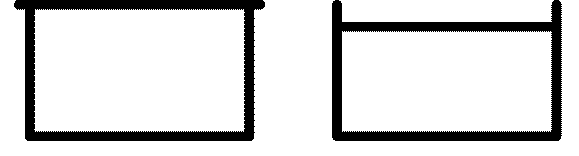 2. Shallow pitch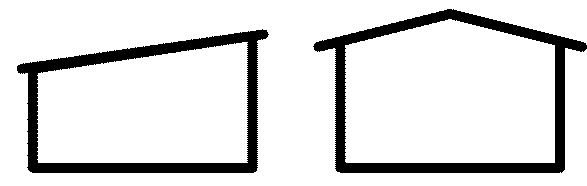 3. Steeper pitch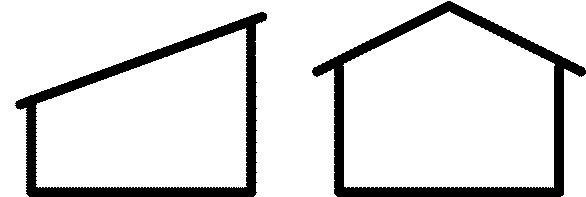 NONRESPONSE  Explicit DK        Explicit RF     X  Missing Item Prompt Box       Allow Blank                NEXT A14 [Building shape]A14Building shape {BldgShape}                                                                BLDSHPASKIF Building or Mall interviewQUESTION TEXT - interviewer-administered QUESTION TEXT - interviewer-administered Show CardSHOW CARD A6Question TextLooking at Show Card A6, which one of these shapes best resembles the floorplan of this building at ground level? This is sometimes called the "footprint" of the building.Interviewer Instructions N/AQUESTION TEXT - webQUESTION TEXT - webQuestion TextWhich one of these shapes best resembles the floorplan of this building at ground level? This is sometimes called the "footprint" of the building.Respondent InstructionsN/AITEM TYPE                    X  Enumerated         Numeric            String Text     	 DateRESPONSE OPTIONSRESPONSE OPTIONSRESPONSE OPTIONSEnumeratedEnumeratedEnumeratedResponse options ImageSAS Name1.  Square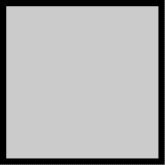 2.  Wide rectangle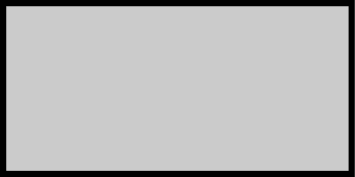 3.  Narrow rectangle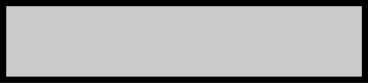 4. Rectangle or square with an interior courtyard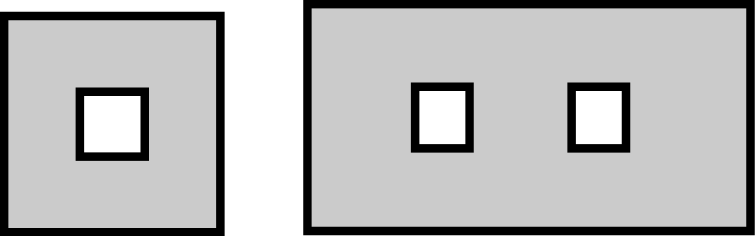 5.  “H” shaped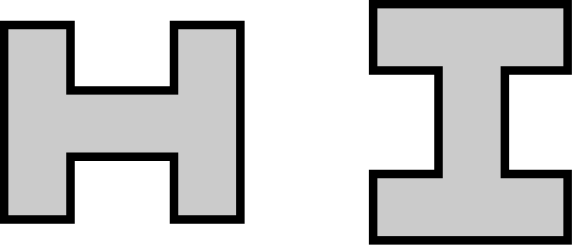 6.  “U” shaped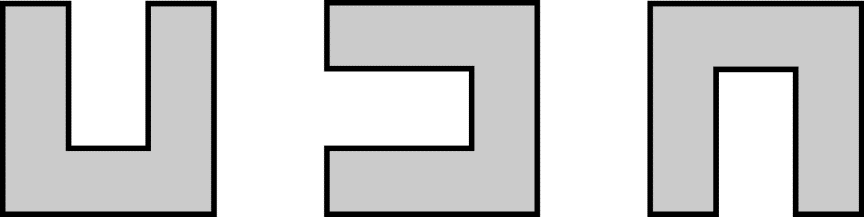 7.  “E” shaped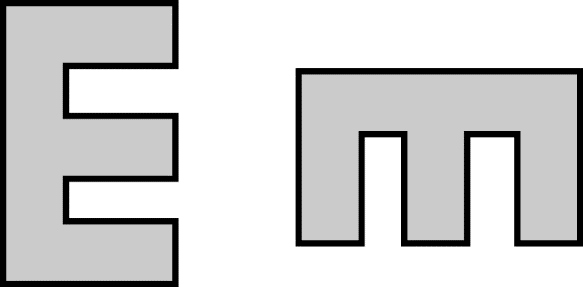 8.  “T” shaped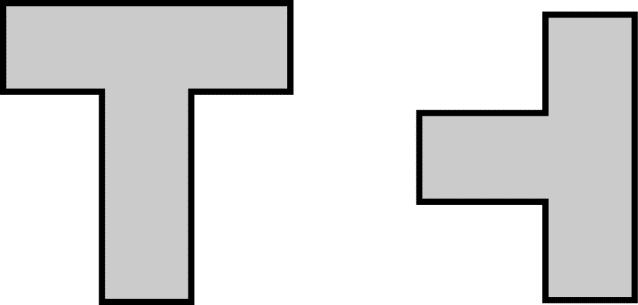 9.  “L” shaped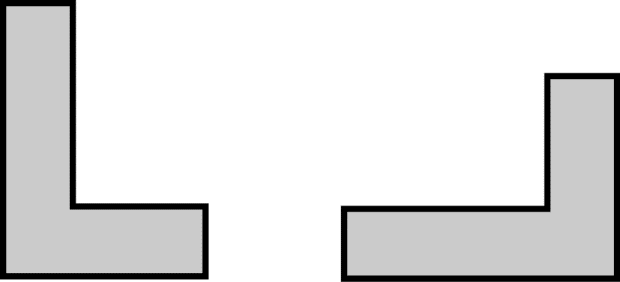 10. “+” or cross shaped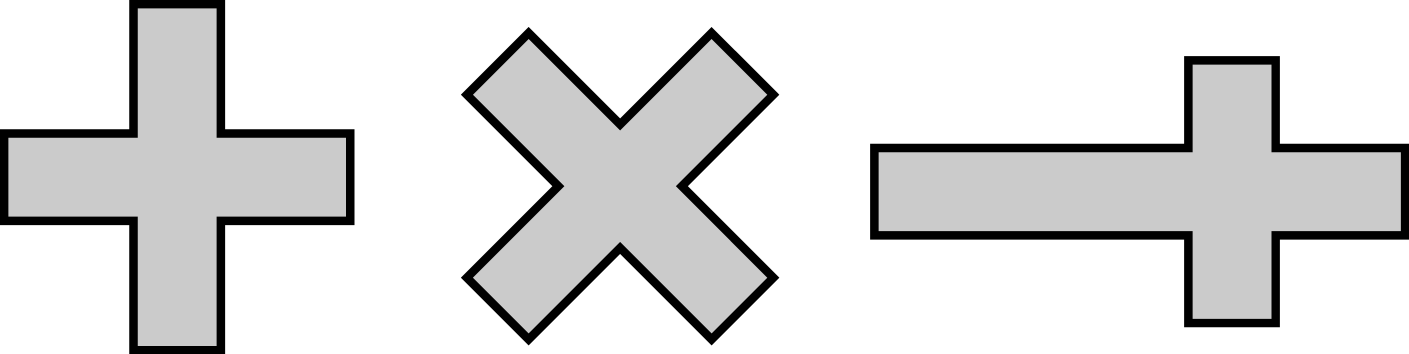 11. Other shapeNONRESPONSE  Explicit DK        Explicit RF     X  Missing Item Prompt Box       Allow Blank                NEXT A15 [Percent exterior glass]A15Percent exterior glass {GlassPct}                                                        GLSSPCASKIF Building or Mall interviewQUESTION TEXT - interviewer-administered QUESTION TEXT - interviewer-administered Show CardSHOW CARD A7Question TextWhich of the ranges on Show Card A7 best describes the percentage of the exterior wall surface of this building that is covered with window glass or glass doors?Interviewer Instructions N/AQUESTION TEXT - webQUESTION TEXT - webQuestion TextWhich of these ranges best describes the percentage of the exterior wall surface of this building that is covered with window glass or glass doors?Respondent InstructionsN/AITEM TYPE                    X  Enumerated         Numeric            String Text     	 DateRESPONSE OPTIONSRESPONSE OPTIONSRESPONSE OPTIONSEnumeratedEnumeratedEnumeratedResponse options ImageSAS Name1.  1 percent or less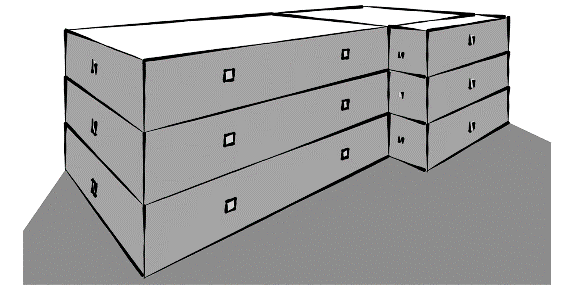 2.  2 to 10 percent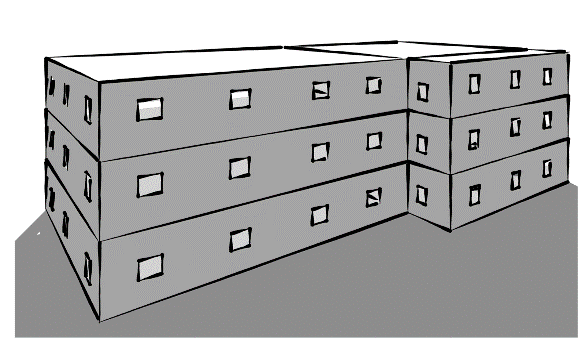 3.  11 to 25 percent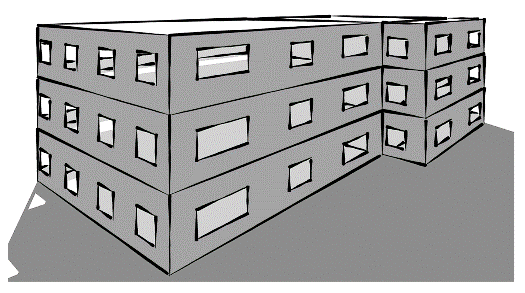 4.  26 to 50 percent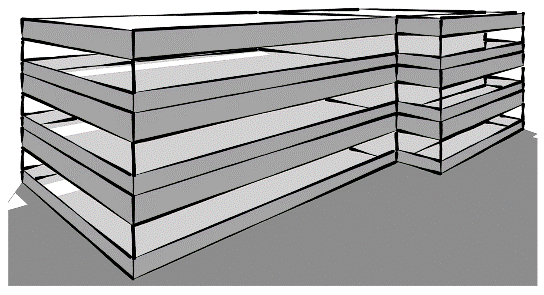 5.  51 to 75 percent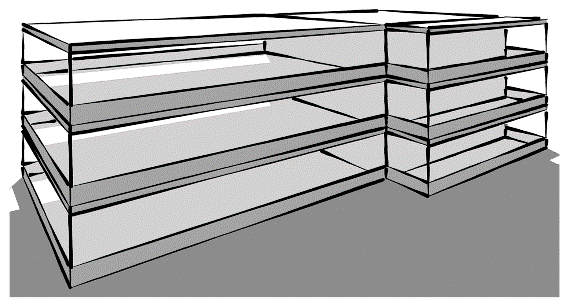 6.  76 to 100 percent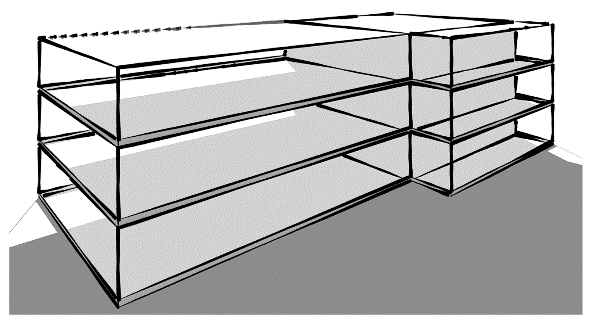 NONRESPONSE  Explicit DK        Explicit RF     X  Missing Item Prompt Box       Allow Blank                NEXT A16 [Number of floors]A16Number of floors {Floors}                          	                                   NFLOORASKIF Building or Mall interviewQUESTION TEXT - interviewer-administered QUESTION TEXT - interviewer-administered Show CardN/AQuestion TextHow many floors are in the tallest section of the building? Include basements, parking levels, or any other floors below ground level. Exclude attics, half-floors, mezzanines, balconies, and lofts. If you’re not sure, please provide your best estimate. Interviewer Instructions N/AQUESTION TEXT - webQUESTION TEXT - webQuestion TextNo changes requiredRespondent InstructionsN/AITEM TYPE                      Enumerated       X  Numeric            String Text     	 DateRESPONSE OPTIONSRESPONSE OPTIONSRESPONSE OPTIONSNumericNumericNumericWatermarkLabelRangeEnter a numberfloors1 to 999NONRESPONSE  Explicit DK        Explicit RF     X  Missing Item Prompt Box       Allow Blank                NEXTIF Mall interview OR Only one floor OR DK/Missing  A18 [Floor to ceiling height]OTHERWISE  A17 [Number of underground floors]A17Number of underground floors {Basement}                   	         BASEMNTASKIF Building interview & A16 [Number of floors] > 1 QUESTION TEXT - interviewer-administered QUESTION TEXT - interviewer-administered Show CardN/AQuestion TextHow many of these floors are completely or partly below ground? If you’re not sure, please provide your best estimate. Interviewer Instructions N/AQUESTION TEXT - webQUESTION TEXT - webQuestion TextNo changes requiredRespondent InstructionsN/AITEM TYPE                      Enumerated       X  Numeric            String Text     	 DateRESPONSE OPTIONSRESPONSE OPTIONSRESPONSE OPTIONSNumericNumericNumericWatermarkLabelRangeEnter a numberunderground floors0 to 999NONRESPONSE  Explicit DK        Explicit RF     X  Missing Item Prompt Box       Allow Blank                NEXT A18 [Floor-to-ceiling height]A18Floor-to-ceiling height {FloorToCeiling}                                             FLCEILHTASKIF Building or Mall interviewFILL{Floors}IF A16 [Number of floors] = 1 = “in this building”OTHERWISE = “of the majority of floors in this building”QUESTION TEXT - interviewer-administered QUESTION TEXT - interviewer-administered Show CardN/AQuestion TextWhat is the typical floor-to-ceiling height {Floors}, measured in feet?Interviewer Instructions N/AQUESTION TEXT - webQUESTION TEXT - webQuestion TextNo changes requiredRespondent InstructionsN/AITEM TYPE                      Enumerated       X  Numeric            String Text     	 DateRESPONSE OPTIONSRESPONSE OPTIONSRESPONSE OPTIONSNumericNumericNumericWatermarkLabelRangeEnter a numberfeet7 to 500NONRESPONSE  Explicit DK        Explicit RF     X  Missing Item Prompt Box       Allow Blank                NEXT A19 [Attic]A19Attic {Attic}                                	                                                   ATTICASKIF Building or Mall interviewQUESTION TEXT - interviewer-administered QUESTION TEXT - interviewer-administered Show CardN/AQuestion TextDoes this building have an attic? An attic is a space in a building that is directly below the roof, not permanently occupied, and not directly heated or cooled. Interviewer Instructions N/AQUESTION TEXT - webQUESTION TEXT - webQuestion TextNo changes requiredRespondent InstructionsN/AITEM TYPE                    X  Enumerated         Numeric            String Text     	 DateRESPONSE OPTIONSRESPONSE OPTIONSRESPONSE OPTIONSEnumeratedEnumeratedEnumeratedResponse options ImageSAS Name1. Yes2. NoNONRESPONSEX  Explicit DK        Explicit RF     X  Missing Item Prompt Box       Allow Blank                NEXTIF A16 [Number of floors] = 1  A24 [Year of construction]OTHERWISE  A20 [Elevators]A20Elevators {Elevators}          	                                                                ELEVTRASKIF A16 [Number of floors] ≠ 1QUESTION TEXT - interviewer-administered QUESTION TEXT - interviewer-administered Show CardN/AQuestion TextAre there any elevators in this building?  Interviewer Instructions N/AQUESTION TEXT - webQUESTION TEXT - webQuestion TextNo changes requiredRespondent InstructionsN/AITEM TYPE                    X  Enumerated         Numeric            String Text     	 DateRESPONSE OPTIONSRESPONSE OPTIONSRESPONSE OPTIONSEnumeratedEnumeratedEnumeratedResponse options ImageSAS Name1. Yes2. NoNONRESPONSE  Explicit DK        Explicit RF     X  Missing Item Prompt Box       Allow Blank                NEXTIF Yes  A21 [Number of elevators]OTHERWISE  A22 [Escalators]A21Number of elevators {NumElevator}                                                        NELVTRASKIF A20 [Elevators] = YesQUESTION TEXT - interviewer-administered QUESTION TEXT - interviewer-administered Show CardN/AQuestion TextHow many elevators are there? If you’re not sure, please provide your best estimate.   Interviewer Instructions N/AQUESTION TEXT - webQUESTION TEXT - webQuestion TextNo changes requiredRespondent InstructionsN/AITEM TYPE                      Enumerated       X  Numeric            String Text     	 DateRESPONSE OPTIONSRESPONSE OPTIONSRESPONSE OPTIONSNumericNumericNumericWatermarkLabelRangeEnter a numberelevators1 to 999NONRESPONSE  Explicit DK        Explicit RF     X  Missing Item Prompt Box       Allow Blank                NEXT A22 [Escalators]A22Escalators {Escalators}	                                                                            ESCLTRASKIF A16 [Number of floors] ≠ 1QUESTION TEXT - interviewer-administered QUESTION TEXT - interviewer-administered Show CardN/AQuestion TextAre there any escalators in this building?  Interviewer Instructions N/AQUESTION TEXT - webQUESTION TEXT - webQuestion TextNo changes requiredRespondent InstructionsN/AITEM TYPE                    X  Enumerated         Numeric            String Text     	 DateRESPONSE OPTIONSRESPONSE OPTIONSRESPONSE OPTIONSEnumeratedEnumeratedEnumeratedResponse options ImageSAS Name1. Yes2. NoNONRESPONSE  Explicit DK        Explicit RF     X  Missing Item Prompt Box       Allow Blank                NEXTIF Yes  A23 [Number of escalators]OTHERWISE  A24 [Year of construction]A23Number of escalators {NumEscalator}                                                    NESLTRASKIF A22 [Escalators] = YesQUESTION TEXT - interviewer-administered QUESTION TEXT - interviewer-administered Show CardN/AQuestion TextHow many escalators are there? Count each escalator. For example, a pair of up and down escalators should be counted as two. “Moving sidewalks” should be counted as escalators.  If you’re not sure, please provide your best estimate.   Interviewer Instructions N/AQUESTION TEXT - webQUESTION TEXT - webQuestion TextNo changes requiredRespondent InstructionsN/AITEM TYPE                      Enumerated       X  Numeric            String Text     	 DateRESPONSE OPTIONSRESPONSE OPTIONSRESPONSE OPTIONSNumericNumericNumericWatermarkLabelRangeEnter a numberescalators1 to 99NONRESPONSE  Explicit DK        Explicit RF     X  Missing Item Prompt Box       Allow Blank                NEXT A24 [Year of construction]A24Year of construction {Year}                         	                                        YRCONASKIF Building or Mall interviewQUESTION TEXT - interviewer-administered QUESTION TEXT - interviewer-administered Show CardN/AQuestion TextWhat year was this building constructed? If there have been major additions, give the year the largest portion of the building was completed.Interviewer Instructions N/AQUESTION TEXT - webQUESTION TEXT - webQuestion TextNo changes requiredRespondent InstructionsN/AITEM TYPE                      Enumerated       X  Numeric            String Text     	 DateRESPONSE OPTIONSRESPONSE OPTIONSRESPONSE OPTIONSNumericNumericNumericWatermarkLabelRangeEnter a yearNone1600 to 2019NONRESPONSEX  Explicit DK        Explicit RF       Missing Item Prompt Box     X  Allow Blank                NEXTIF DK/Missing  A25 [Year of construction category]IF 2018  A27 [Month ready for occupancy]IF 2019  A26 [End of interview]	IF 2012 or earlier  A28 [Renovations]IF 2013 to 2017 & Building interview  B1 [Primary activity]IF 2013 to 2017 & Mall interview  B42 [On a multibuilding complex]A25Year of construction category {YearRange}                                       YRCONCASKIF A24 [Year of construction] = DK/MissingQUESTION TEXT - interviewer-administered QUESTION TEXT - interviewer-administered Show CardSHOW CARD A8Question TextPlease look at Show Card A8 and tell me which range best describes when this building was constructed.Interviewer Instructions N/AQUESTION TEXT - webQUESTION TEXT - webQuestion TextWhich range best describes when this building was constructed?Respondent InstructionsN/AITEM TYPE                    X  Enumerated         Numeric            String Text     	 DateRESPONSE OPTIONSRESPONSE OPTIONSRESPONSE OPTIONSRESPONSE OPTIONSEnumeratedEnumeratedEnumeratedEnumeratedResponse options Response options ImageSAS Name1.   Before 19202.   1920 to 19453.   1946 to 19594.   1960 to 19695.   1970 to 19796.   1980 to 19897.   1990 to 19998.   2000 to 20099.   2010 to 201210. 2013 to 201811. 2019NONRESPONSE  Explicit DK        Explicit RF     X  Missing Item Prompt Box       Allow Blank                NEXTIF 2019  A26 [End of interview]IF Any category (OR DK/Missing) except 2013 to 2018  A28 [Renovations]IF 2013 to 2018 & Building interview  B1 [Primary activity]IF 2013 to 2018 & Mall interview  B42 [On a multibuilding complex]A26End of interview {Terminate2019}                                                                   ASKIF A24 [Year of construction] OR A25 [Year of construction category] = 2019QUESTION TEXT - interviewer-administered QUESTION TEXT - interviewer-administered Show CardN/AQuestion TextThank you for your time and help. This completes your interview since this study only includes buildings that were ready for occupancy before January 1, 2019.  Interviewer Instructions If this is incorrect, and the building was occupied before January 1, 2019, please select the “Back” button to change the previous answer. 

Otherwise, please select the “Next” button to finish the interview.QUESTION TEXT - webQUESTION TEXT - webQuestion TextNo changes requiredRespondent InstructionsNo changes requiredITEM TYPENo space for answer, just Next button.NONRESPONSEN/ANEXTTERMINATEA27Month ready for occupancy {Month}                     	                      MONCONASKIF A24 [Year of construction] = 2018QUESTION TEXT - interviewer-administered QUESTION TEXT - interviewer-administered Show CardN/AQuestion TextIn what month of 2018 was this building first ready for occupancy? Interviewer Instructions N/AQUESTION TEXT - webQUESTION TEXT - webQuestion TextNo changes requiredRespondent InstructionsN/AITEM TYPE                    X  Enumerated         Numeric            String Text     	 DateRESPONSE OPTIONS	RESPONSE OPTIONS	RESPONSE OPTIONS	RESPONSE OPTIONS	EnumeratedEnumeratedEnumeratedEnumeratedResponse options Response options ImageSAS Name1.   January2.   February3.   March4.   April5.   May6.   June7.   July8.   August9.   September10. October11. November12. DecemberNONRESPONSE  Explicit DK        Explicit RF     X  Missing Item Prompt Box       Allow Blank                NEXTIF Building interview  B1 [Primary activity]IF Mall interview  B42 [On a multibuilding complex]A28Renovations {Renovations}                                                                       RENOVASKIF A24 [Year of construction] = 2012 or earlier OR     A25 [Year of construction category] = Any category (OR DK/Missing) except     2013 to 2018FILL{Since2000orConstructed}IF A24 [Year of construction] = 2000 or later OR     A25 [Year of construction category] = 2000 to 2009 OR 2010 to 2012     = “since it was constructed” OTHERWISE = “since 2000”QUESTION TEXT - interviewer-administered QUESTION TEXT - interviewer-administered Show CardN/AQuestion TextHas any part of this building undergone renovations {Since2000orConstructed}?Interviewer Instructions N/AQUESTION TEXT - webQUESTION TEXT - webQuestion TextNo changes requiredRespondent InstructionsN/AITEM TYPE                    X  Enumerated         Numeric            String Text     	 DateRESPONSE OPTIONSRESPONSE OPTIONSRESPONSE OPTIONSEnumeratedEnumeratedEnumeratedResponse options ImageSAS Name1. Yes2. NoNONRESPONSE  Explicit DK        Explicit RF     X  Missing Item Prompt Box       Allow Blank                NEXTIF Yes  A29 [What renovations]OTHERWISE:    IF Building interview  B1 [Primary activity]    IF Mall interview  B42 [On a multibuilding complex]A29What renovations {WhatRenovated}                                                   see belowASKIF A28 [Renovations] = YesFILL{Since2000orConstructed}IF A24 [Year of construction] = 2000 or later OR     A25 [Year of construction category} = 2000 to 2009 OR 2010 to 2012     = “since it was constructed” OTHERWISE = “since 2000”QUESTION TEXT - interviewer-administered QUESTION TEXT - interviewer-administered Show CardSHOW CARD A9Question TextPlease look at Show Card A9 and tell me which types of renovations have been done {Since2000orConstructed}. Interviewer Instructions Enter all that apply QUESTION TEXT - webQUESTION TEXT - webQuestion TextWhich types of renovations have been done {Since2000orConstructed}?Respondent InstructionsPlease select all that apply. ITEM TYPE                    X  Enumerated         Numeric            String Text     	 DateRESPONSE OPTIONS	RESPONSE OPTIONS	RESPONSE OPTIONS	EnumeratedEnumeratedEnumeratedResponse options ImageSAS Name1.   Cosmetic improvements (interior or exterior) 
(Examples: new paint, siding, furniture, wallpaper, carpeting)RENCOS2.   Addition or annexRENADD3.   Reduction of enclosed floorspace(Example: demolition of unused wing of building)RENRDC4.   Interior wall re-configuration
(Example: individual offices turned into area for cubicles)RENINT5.   Roof replacementRENRFF6.   Window replacementRENWIN7.   HVAC (heating, ventilation, or air conditioning) equipment upgradeRENHVC8.   Lighting upgradeRENLGT9.   Plumbing system upgrade (includes hot water heaters)RENPLB10. Electrical upgradeRENELC11. Insulation upgradeRENINS12. Fire, safety, or security upgradeRENSAF13. Structural upgrade(Examples: foundation upgrade, seismic upgrade)RENSTR14. OtherRENOTHNONRESPONSE  Explicit DK        Explicit RF     X  Missing Item Prompt Box       Allow Blank                NEXTIF Other selected  A30 [Other renovation]OTHERWISE:    IF Building interview  B1 [Primary activity]    IF Mall interview  B42 [On a multibuilding complex]A30Other renovation {OtherRenovation}                                                RENOTHX                ASKIF A29 [What renovations] = OtherQUESTION TEXT - interviewer-administered QUESTION TEXT - interviewer-administered Show CardN/AQuestion TextN/A – other specify box – see watermarkInterviewer Instructions N/AQUESTION TEXT - webQUESTION TEXT - webQuestion TextNo changes requiredRespondent InstructionsN/AITEM TYPE                      Enumerated         Numeric          X  String Text     	 DateRESPONSE OPTIONSString Text WatermarkBriefly describe the other type of renovationNONRESPONSE  Explicit DK        Explicit RF       Missing Item Prompt Box     X  Allow Blank                NEXTIF Building interview  B1 [Primary activity]IF Mall interview  B42 [On a multibuilding complex]B1Primary activity {Activity}                                                                 ACT, ACT1ASKIF Building interviewQUESTION TEXT – interviewer-administered QUESTION TEXT – interviewer-administered Show CardSHOW CARD B1Question TextPlease look at Show Card B1. Which one of the activities on the list accounts for the majority of the floorspace in this building?Interviewer Instructions If there are equal shares of floorspace for more than one activity, select any one of those activities here. QUESTION TEXT – web QUESTION TEXT – web Question TextWhich one of these activities accounts for the majority of the floorspace in this building? Respondent InstructionsNo changes requiredITEM TYPE     X  Enumerated               Numeric              String Text            Date                  RESPONSE OPTIONSRESPONSE OPTIONSEnumerated Enumerated Response options Tooltip text 11. Office/ProfessionalExamples: administration; bank; brokerage/securities firm; consulting; government; insurance; law; mixed professional; non-profit; real estate; research and development; sales or leasing.12. Data centerA data center is a group of networked computer servers that are housed in one location, usually a secure area. The servers perform functions such as data storage and processing. There are usually many servers stacked in rows of racks and they operate continuously, day and night. Data centers are generally kept very cool and require a dedicated uninterruptible power supply.13. Warehouse/StorageIncludes non-refrigerated and refrigerated warehouses, distribution or shipping centers, other storage buildings, and public rental storage units. 	14. Food sales or serviceExamples: grocery store/supermarket; convenience store; restaurant; fast food; cafeteria; caterer; bar; enclosed farmer's market; fruit/vegetable market; meat/seafood store; specialty food store; sandwich shop; coffee shop.15. Enclosed mallAn enclosed shopping mall contains multiple stores and other establishments, often anchored by one or more department stores, with interior walkways and common areas.16. Retail (other than mall)Examples: big-box chain store; department store; wholesale club; clothing store; home improvement/gardening/building supplies; automobile dealer/showroom; hardware store; drugstore; furniture/appliances; car rental; equipment rental; alcoholic beverage store; antique shop; pawn shop; bookstore.17. EducationBuildings for academic or technical classroom instruction. Other activities that occur on school campuses (e.g., gyms, dormitories, libraries) should be reported in their respective categories.  Examples of classroom education: preschool/daycare, elementary school, middle/junior high school, high school, college/university classroom, vocational school/career training, religious education.18. Religious worshipExamples: chapel; church; mosque; synagogue; temple.19. Public assemblyBuildings where people gather for entertainment, cultural, recreational, or social activities. Examples: art gallery; exhibit hall; library; museum; casino; concert hall; night club; observatory/planetarium; stadium/arena/coliseum; theater/cinema; amusement arcade; bowling alley; community center;  gymnasium/health club; indoor racquet sports; recreation center; indoor swimming pool; skating rink; assembly hall/auditorium; convention center; funeral home; lecture hall; lodge hall; meeting hall; student union; senior center; town hall; armory; airport terminal; train/bus station.20. Health careIncludes both inpatient (services involving overnight care) and outpatient services. Examples: medical care hospital; psychiatric hospital; substance abuse rehabilitation center; veterinary facilities; physical therapy center; dental clinic/office; medical clinic/office; mental health/psychiatric clinic; urgent care clinic; women’s health clinic.21. ServiceExamples: motor vehicle repair or service; other repair or maintenance shop; dry cleaner; laundry; car wash; gas station; barber shop; salon/spa; animal shelter; kennel; doggie daycare; copy center/printing; post office/shipping center/mailbox facility.22. LodgingBuildings that offer group quarters for short-term or long-term residents. Examples: hotel; motel; inn/bed and breakfast; dormitory/sorority/fraternity; retirement home; nursing home; shelter/group home/children’s home; halfway house; convent/monastery.23. Public order and safetyExamples: fire station; police station; courthouse/probation office; jail/penitentiary/prison; reformatory; sheriff's office.24. ResidentialLiving quarters for one or more households with individual kitchen facilities. Examples: apartment building; single family detached home; duplex; townhouse; row house; mobile home.25. Industrial/ManufacturingBuildings that involve the processing or procurement of goods, merchandise, raw materials or food. Examples: assembly factory; construction or natural resource procurement; food processing; manufacturing plant; mill; paper, chemical, rubber or petroleum processing; utility or sanitary service.26. AgriculturalBuildings that involve the production, processing, sale, storage or housing of agricultural products, including livestock. Examples: greenhouse; livestock housing; nursery; grain storage.27. VacantBuildings that were vacant during 2018, but were previously used for commercial purposes.28. OtherExamples: laboratory; airplane hangar; public restroom/locker room/changing area; crematorium; enclosed parking garage; telephone switching facilities; broadcasting studio.NONRESPONSE       Explicit DK        Explicit RF     X  Missing Item Prompt Box       Allow Blank                NEXTIF Missing  B42 [On a multibuilding complex]OTHERWISE  B2 [One activity in building]B2One activity in building {OneAct}                                                        ONEACTASKIF B1 [Primary activity] ≠ MissingFILL{Activity}IF B1 [Primary activity] = Office/Professional = “used as office space”IF B1 [Primary activity] = Data center = “used as a data center”IF B1 [Primary activity] = Warehouse/Storage = “used as warehouse or storage     space”IF B1 [Primary activity] = Food sales or service = “used for food sales or service”IF B1 [Primary activity] = Enclosed mall = “an enclosed mall”IF B1 [Primary activity] = Retail = “used for retail”IF B1 [Primary activity] = Education = “used for education”IF B1 [Primary activity] = Religious worship = “used for religious worship”IF B1 [Primary activity] = Public assembly = “used for public assembly”IF B1 [Primary activity] = Health care = “used for health care”IF B1 [Primary activity] = Service = “used for service”IF B1 [Primary activity] = Lodging = “used for lodging”IF B1 [Primary activity] = Public order and safety = “used for public order and     safety”IF B1 [Primary activity] = Residential = “residential”IF B1 [Primary activity] = Industrial/Manufacturing = “industrial or manufacturing”IF B1 [Primary activity] = Agricultural = “agricultural”IF B1 [Primary activity] = Vacant = “vacant”IF B1 [Primary activity] = Other = “used for this activity”QUESTION TEXT – interviewer-administered QUESTION TEXT – interviewer-administered Show CardN/AQuestion TextIs 75 percent or more of the floorspace in this building {Activity}?Interviewer Instructions N/AQUESTION TEXT – web QUESTION TEXT – web Question TextNo changes requiredRespondent InstructionsN/AITEM TYPE     X  Enumerated               Numeric              String Text            Date                  RESPONSE OPTIONSRESPONSE OPTIONSRESPONSE OPTIONSEnumerated Enumerated Enumerated Response options ImageSAS Name1. Yes2. NoNONRESPONSE       Explicit DK        Explicit RF     X  Missing Item Prompt Box       Allow Blank                NEXTIF Yes OR Missing THEN:    IF 	B1 [Primary activity] = Office/Professional  B5 [Office type]    IF B1 [Primary activity] = Data center  B6 [Verify data center]    IF B1 [Primary activity] = Warehouse/Storage  B9 [Warehouse type]    IF B1 [Primary activity] = Food sales or service          B10 [Food sales or service  type]    IF B1 [Primary activity] = Enclosed mall          B32 [Assign CBECS Activity = Enclosed mall]    IF B1 [Primary activity] = Retail  B11 [Retail type]       IF B1 [Primary activity] = Education  B12 [Education type]    IF B1 [Primary activity] = Religious worship          B32 [Assign CBECS Activity =   Religious worship]    IF B1 [Primary activity] = Public assembly  B13 [Assembly type]    IF B1 [Primary activity] = Health care  B14 [Health care type]    IF B1 [Primary activity] = Service  B15 [Service type]    IF B1 [Primary activity] = Lodging B19 [Lodging type]    IF B1 [Primary activity] = Public order and safety  B20 [Public order type]    IF B1 [Primary activity] = Residential  B21 [Residential type]    IF B1 [Primary activity] = Industrial/Manufacturing  B8 [Used as warehouse]    IF B1 [Primary activity] = Agricultural  B23 [Space for retail sales]    IF 	B1 [Primary activity] = Vacant  B24 [Vacant for noncommercial]    IF B1 [Primary activity] = Other  B26 [Other type]OTHERWISE  B3 [Activities in building]B3Activities in building {MultiUse}                                                     ACT2, ACT3ASKIF B2 [One activity in building] = NoFILL{Activity} IF B1 [Primary activity] = Office/Professional = “office”IF B1 [Primary activity] = Data center = “data center”IF B1 [Primary activity] = Warehouse/Storage = “warehouse or storage”IF B1 [Primary activity] = Food sales or service = “food sales or service”IF B1 [Primary activity] = Enclosed mall = “enclosed mall”IF B1 [Primary activity] = Retail = “retail”IF B1 [Primary activity] = Education = “education”IF B1 [Primary activity] = Religious worship = “religious worship”IF B1 [Primary activity] = Public assembly = “public assembly”IF B1 [Primary activity] = Health care = “health care”IF B1 [Primary activity] = Service = “service”IF B1 [Primary activity] = Lodging = “lodging”IF B1 [Primary activity] = Public order and safety = “public order and safety”IF B1 [Primary activity] = Residential = “residential”IF B1 [Primary activity] = Industrial/Manufacturing = “industrial or manufacturing”IF B1 [Primary activity] = Agricultural = “agricultural”IF B1 [Primary activity] = Vacant = “vacant”IF B1 [Primary activity] = Other = “the main activity”QUESTION TEXT – interviewer-administered QUESTION TEXT – interviewer-administered Show CardSHOW CARD B1Question TextLooking again at Show Card B1, which one or two activities account for the next largest amount of space in this building, after {Activity}? There may be other activities in the building, but just report up to two more.Interviewer Instructions N/AQUESTION TEXT – web QUESTION TEXT – web Question TextWhich one or two activities account for the next largest amount of space in this building, after {Activity}? There may be other activities in the building, but just report up to two more.   Respondent InstructionsN/AITEM TYPE     X  Enumerated               Numeric              String Text            Date                  RESPONSE OPTIONSRESPONSE OPTIONSEnumerated Enumerated Response options Tooltip text 11. Office/ProfessionalSee B1 [Primary activity] 12. Data centerSee B1 [Primary activity] 13. Warehouse/StorageSee B1 [Primary activity] 14. Food sales or serviceSee B1 [Primary activity] 15. Enclosed mallSee B1 [Primary activity] 16. Retail (other than mall)See B1 [Primary activity] 17. EducationSee B1 [Primary activity] 18. Religious worshipSee B1 [Primary activity] 19. Public assemblySee B1 [Primary activity] 20. Health careSee B1 [Primary activity] 21. ServiceSee B1 [Primary activity] 22. LodgingSee B1 [Primary activity] 23 Public order and safetySee B1 [Primary activity] 24. ResidentialSee B1 [Primary activity] 25. Industrial/ManufacturingSee B1 [Primary activity] 26. AgriculturalSee B1 [Primary activity] 27. VacantSee B1 [Primary activity] 28. OtherSee B1 [Primary activity] NONRESPONSE       Explicit DK        Explicit RF     X  Missing Item Prompt Box       Allow Blank                NEXTIF Answered  B4 [Percents for activities]IF Missing      IF 	B1 [Primary activity] = Office/Professional  B5 [Office type]    IF B1 [Primary activity] = Data center  B6 [Verify data center]    IF B1 [Primary activity] = Warehouse/Storage  B9 [Warehouse type]    IF B1 [Primary activity] = Food sales or service          B10 [Food sales or service  type]    IF B1 [Primary activity] = Enclosed mall          B32 [Assign CBECS Activity = Enclosed mall]    IF B1 [Primary activity] = Retail  B11 [Retail type]       IF B1 [Primary activity] = Education  B12 [Education type]    IF B1 [Primary activity] = Religious worship          B32 [Assign CBECS Activity =   Religious worship]    IF B1 [Primary activity] = Public assembly  B13 [Assembly type]    IF B1 [Primary activity] = Health care  B14 [Health care type]    IF B1 [Primary activity] = Service  B15 [Service type]    IF B1 [Primary activity] = Lodging B19 [Lodging type]    IF B1 [Primary activity] = Public order and safety  B20 [Public order type]    IF B1 [Primary activity] = Residential  B21 [Residential type]    IF B1 [Primary activity] = Industrial/Manufacturing  B8 [Used as warehouse]    IF B1 [Primary activity] = Agricultural  B23 [Space for retail sales]    IF 	B1 [Primary activity] = Vacant  B24 [Vacant for noncommercial]    IF B1 [Primary activity] = Other  B26 [Other type]B4Percents for activities {ActPcts}                       ACT1PCT, ACT2PCT, ACT3PCTASKIF B2 [One activity in building] = No; Ask for ACT1, ACT2, and ACT3FILL{ActivityLabel}IF Office/Professional = “Office”IF Data center = “Data center”IF Warehouse/Storage = “Warehouse”IF Food sales or service = “Food sales or service”IF Enclosed mall = “Enclosed mall”IF Retail = “Retail”IF Education = “Education”IF Religious worship = “Religious worship”IF Public assembly = “Public assembly”IF Health care = “Health care”IF Service = “Service”IF Lodging = “Lodging”IF Public order and safety = “Public order and safety”IF Residential = “Residential”IF Industrial/Manufacturing = “Industrial or manufacturing”IF Agricultural = “Agricultural”IF Vacant = “Vacant”IF Other = “The other activity”DISPLAYACT1PCT, ACT2PCT, and ACT3PCT are all on the same screenQUESTION TEXT – interviewer-administered QUESTION TEXT – interviewer-administered Show CardN/AQuestion TextAbout what percentage of the total space is…{ActivityLabel}? (For ACT1){ActivityLabel}? (For ACT2){ActivityLabel}? (For ACT3)Interviewer Instructions N/AQUESTION TEXT – web QUESTION TEXT – web Question TextNo changes requiredRespondent InstructionsN/AITEM TYPE        Enumerated             X  Numeric              String Text            Date                  RESPONSE OPTIONSRESPONSE OPTIONSRESPONSE OPTIONSNumericNumericNumericWatermarkLabelRange1 to 100%1 to 100NONRESPONSE       Explicit DK        Explicit RF     X  Missing Item Prompt Box       Allow Blank                NEXTIF There is an activity with a maximum percent, assign that as the primary activityIF There are equal maximum percents (e.g. 50% and 50%), or if they are all missing, assign the primary activity as the most energy-intensive one (based on 2012 CBECS data, in this order: Data center, Food sales or service, Health care, Other, Lodging, Public order            and safety, Public assembly, Office/Professional, Education, Enclosed mall, Retail, Service, Religious worship, Warehouse/Storage, Vacant).THEN, follow here based on the assigned primary activity:    IF 	Office/Professional  B5 [Office type]   IF Data center  B6 [Verify data center]   IF Warehouse/Storage  B9 [Warehouse type]   IF Food sales or service  B10 [Food sales or service type]   IF Enclosed mall  B32 [Assign CBECS Activity = Enclosed mall]   IF Retail  B11 [Retail type]   IF Education  B12 [Education type]   IF Religious worship  B32 [Assign CBECS Activity = Religious worship]   IF Public assembly  B13 [Assembly type]   IF Health care  B14 [Health care type]   IF Service  B15 [Service type]   IF Lodging  B19 [Lodging type]   IF Public order and safety  B20 [Public order type]   IF Residential  B21 [Residential type]   IF Industrial/Manufacturing  B8 [Used as warehouse]   IF Agricultural  B23 [Space for retail sales]   IF 	Vacant  B24 [Vacant for noncommercial]   IF Other  B26 [Other type]B5Office type {OfficeSpec}                                                                         OFFCSPASKIF B1 [Primary activity] OR     B4 [Percents for activities] assigned activity = Office/ProfessionalFILL{ActivityExplanation}IF (B2 [One activity in building] ≠ Yes) = “For the purposes of this survey, this     building will be included in the general category of office.”OTHERWISE = BLANKQUESTION TEXT – interviewer-administered QUESTION TEXT – interviewer-administered Show CardSHOW CARD B2Question Text{ActivityExplanation}Looking at the list on Show Card B2, what type of office is this?Interviewer Instructions N/AQUESTION TEXT – web QUESTION TEXT – web Question Text{Activity Explanation}What type of office is this?    Respondent InstructionsN/AITEM TYPE     X  Enumerated               Numeric              String Text            Date                  RESPONSE OPTIONSRESPONSE OPTIONSRESPONSE OPTIONSEnumerated Enumerated Enumerated Response options ImageSAS Name1. Administrative or professional office building (Examples: consulting, insurance, law, utility/telephone company, publishing, or college administration)2. Government office3. Mixed-use office4. Bank or other financial institution5. Doctor’s or dentist’s office6. Sales or leasing office(Examples: vehicles or real estate)7. Contractor’s office(Examples: construction, plumbing, or HVAC)8. Non-profit or social services office9. Research and development office10. City hall or city center11. Religious office12. Call center13. Courthouse or probation office14. Veterinarian’s office15. Vacant16. Other type of officeNONRESPONSE       Explicit DK        Explicit RF     X  Missing Item Prompt Box       Allow Blank                NEXTIF Administrative or professional office building; Government office; Mixed-use office; Bank or other financial institution; Doctor's or dentist's office; Sales office; Contractor's office; Non-profit or social services office; Research and development office; City hall or city center; Religious office; Call center; OR Missing  B32 [Assign CBECS Activity = Office]IF Courthouse or probation office      B32 [Assign CBECS Activity = Public order and safety]IF Veterinarian’s office  B32 [Assign  Activity = Outpatient health]IF Vacant: 	IF More than one activity  B32 [Assign  Activity = Vacant]   	IF Only one activity  B25 [Completely vacant]IF Other type of office  B27 [Specify other activity]B6Verify data center {DataSpec}                                                            DATACTRASKIF B1 [Primary activity] OR     B4 [Percents for activities] assigned activity = Data centerFILL{ActivityExplanation}IF (B2 [One activity in building] ≠ Yes) = “For the purposes of this survey, this     building will be included in the general category of data center.”OTHERWISE = BLANKQUESTION TEXT – interviewer-administered QUESTION TEXT – interviewer-administered Show CardN/AQuestion Text{ActivityExplanation}A data center is a group of networked computer servers that are housed in one location, usually a secure area. The servers perform functions such as data storage and processing.There are usually many servers stacked in rows of racks and they operate continuously, day and night. Data centers are generally kept very cool and require a dedicated uninterruptible power supply.Does this accurately describe this building?Interviewer Instructions N/AQUESTION TEXT – web QUESTION TEXT – web Question TextNo changes requiredRespondent InstructionsN/AITEM TYPE     X  Enumerated               Numeric              String Text            Date                  RESPONSE OPTIONSRESPONSE OPTIONSRESPONSE OPTIONSEnumerated Enumerated Enumerated Response options ImageSAS Name1. Yes2. NoNONRESPONSE       Explicit DK        Explicit RF     X  Missing Item Prompt Box       Allow Blank                NEXTIF Yes  B32 [Assign  Activity = Data center]IF No OR Missing  B7 [Classify as office]B7Classify as office {DataSpecRecode}                                                  NODCTRASKIF B6 [Verify data center] = No OR MissingFILLN/ADISPLAY Shown on same screen as B6QUESTION TEXT – interviewer-administered QUESTION TEXT – interviewer-administered Show CardN/AQuestion TextThen, for the purposes of this study, this building will be classified as an office. Interviewer Instructions Enter “Next” to continue. QUESTION TEXT – web QUESTION TEXT – web Question TextNo changes requiredRespondent InstructionsNo changes requiredITEM TYPENo space for answer, just Next button.  NONRESPONSEN/ANEXT B32 [Assign CBECS Activity = Office]B8Used as warehouse {Warecheck}                                                     WARECHKASKIF B1 [Primary activity] OR     B4 [Percents for activities] assigned activity = Industrial/ManufacturingQUESTION TEXT – interviewer-administered QUESTION TEXT – interviewer-administered Show CardN/AQuestion TextIs this building used primarily as a warehouse or distribution center? Interviewer Instructions N/AQUESTION TEXT – web QUESTION TEXT – web Question TextNo changes requiredRespondent InstructionsN/AITEM TYPE     X  Enumerated               Numeric              String Text            Date                  RESPONSE OPTIONSRESPONSE OPTIONSRESPONSE OPTIONSEnumerated Enumerated Enumerated Response options ImageSAS Name1. Yes2. NoNONRESPONSE       Explicit DK        Explicit RF     X  Missing Item Prompt Box       Allow Blank                NEXTIF Yes  B9 [Warehouse type]OTHERWISE  B23 [Space for retail sales]B9Warehouse type {WareSpec}                                                               WARESPASKIF B1 [Primary activity] OR     B4 [Percents for activities] assigned activity = Warehouse/StorageFILL{ActivityExplanation}IF (B2 [One activity in building] ≠ Yes) = “For the purposes of this survey, this     building will be included in the general category of warehouse.”OTHERWISE = BLANKQUESTION TEXT – interviewer-administered QUESTION TEXT – interviewer-administered Show CardSHOW CARD B3Question Text{ActivityExplanation}Looking at the list on Show Card B3, what type of warehouse is this?Interviewer Instructions N/AQUESTION TEXT – web QUESTION TEXT – web Question Text{Activity Explanation}What type of warehouse is this?    Respondent InstructionsN/AITEM TYPE     X  Enumerated               Numeric              String Text            Date                  RESPONSE OPTIONSRESPONSE OPTIONSRESPONSE OPTIONSEnumerated Enumerated Enumerated Response options ImageSAS Name1. Non-refrigerated warehouse2. Refrigerated warehouse3. Distribution or shipping center4. Public rental storage units5. Vehicle storage and/or maintenance (car barn)6. Other storage building7. Airplane hangar8. Vacant9. Other type of warehouseNONRESPONSE       Explicit DK        Explicit RF     X  Missing Item Prompt Box       Allow Blank                NEXTIF Non-refrigerated warehouse; Distribution or shipping center;     Public rental storage units; Other storage building; OR Missing      B32 [Assign CBECS Activity = Nonrefrigerated warehouse]IF Refrigerated warehouse      B32 [Assign CBECS Activity = Refrigerated warehouse] IF Vehicle storage and/or maintenance  B32 [Assign  Activity = Service]IF Airplane hangar  B32 [Assign  Activity = Other] IF Vacant:    	IF More than one activity  B32 [Assign  Activity = Vacant]   	IF Only one activity  B25 [Completely vacant]IF Other type of warehouse  B27 [Specify other activity]B10Food sales or service type {FoodSpec}                                               FOODSPASKIF B1 [Primary activity] OR     B4 [Percents for activities] assigned activity = Food sales or serviceFILL{ActivityExplanation}IF (B2 [One activity in building] ≠ Yes) = “For the purposes of this survey, this     building will be included in the general category of food sales or service.”OTHERWISE = BLANKQUESTION TEXT – interviewer-administered QUESTION TEXT – interviewer-administered Show CardSHOW CARD B4Question Text{ActivityExplanation}Looking at the list on Show Card B4, what type of food sales or service building is this?Interviewer Instructions N/AQUESTION TEXT – web QUESTION TEXT – web Question Text{Activity Explanation}What type of food sales or service building is this?    Respondent InstructionsN/AITEM TYPE     X  Enumerated               Numeric              String Text            Date                  RESPONSE OPTIONSRESPONSE OPTIONSRESPONSE OPTIONSEnumerated Enumerated Enumerated Response options ImageSAS Name1. Restaurant or cafeteria2. Fast food3. Bar, pub, or lounge4. Grocery store, supermarket, or specialty food market5. Gas station with convenience store6. Convenience store7. Beer, wine, or liquor store8. Reception hall9. Catering service10. Coffee, doughnut, or bagel shop11. Ice cream or frozen yogurt shop12. Bakery13. Vacant14. Other type of food sales or serviceNONRESPONSE       Explicit DK        Explicit RF     X  Missing Item Prompt Box       Allow Blank                NEXTIF Restaurant or cafeteria; Fast food; Bar, pub, or lounge; Reception hall; Catering service; Coffee, doughnut, or bagel shop; OR Ice cream or frozen yogurt shop      B32 [Assign  Activity = Food service] IF Grocery store, supermarket, or specialty food market; Gas station with a convenience store; Convenience store; Bakery; OR Missing      B32 [Assign CBECS Activity = Food sales]IF Beer, wine, or liquor store  B32 [Assign  Activity = Retail] IF Vacant:   	IF More than one activity  B32 [Assign  Activity = Vacant]   	IF Only one activity  B25 [Completely vacant]IF Other type of food sales or service  B27 [Specify other activity]B11Retail type {RetailSpec}                                                                          RETLSPASKIF B1 [Primary activity] OR B4 [Percents for activities] assigned activity = RetailFILL{ActivityExplanation}IF (B2 [One activity in building] ≠ Yes) = “For the purposes of this survey, this     building will be included in the general category of retail.”OTHERWISE = BLANKQUESTION TEXT – interviewer-administered QUESTION TEXT – interviewer-administered Show CardSHOW CARD B5Question Text{ActivityExplanation}Looking at the list on Show Card B5, what type of retail building is this?Interviewer Instructions N/AQUESTION TEXT – web QUESTION TEXT – web Question Text{Activity Explanation}What type of retail building is this?    Respondent InstructionsN/AITEM TYPE     X  Enumerated               Numeric              String Text            Date                  RESPONSE OPTIONSRESPONSE OPTIONSRESPONSE OPTIONSEnumerated Enumerated Enumerated Response options ImageSAS Name1. Retail store(Examples: big-box chain store, department store, furniture, clothing, hardware, drugstore, bookstore, building supplies, auto parts, lumber, home improvement, farm equipment, lawn and garden, floral, crafts, gifts, antiques, pawn shop, or wholesale club)2. Bank or other financial institution3. Convenience store4. Beer, wine, or liquor store5. Rental center(Examples: equipment, furnishings, or movies)6. Dealership or showroom for vehicles or boats7. Auto service or auto repair shop8. Studio or gallery9. Grocery store, supermarket, or specialty food market10. Salon, spa, or barber shop11. Copy center or printing shop12. Distribution or shipping center13. Gas station with a convenience store14. Gas station15. Post office, postal center, or mail sorting16. Recreation(Examples: gymnasium, health club, bowling alley, ice rink, field house, or indoor racquet sports)17. Repair shop18. Vacant19. Other type of retailNONRESPONSE       Explicit DK        Explicit RF     X  Missing Item Prompt Box       Allow Blank                NEXTIF Gas station  B17 [Gas station building use]IF Retail store; Beer, wine, or liquor store; Rental center; Dealership or showroom;     Studio or gallery; OR Missing  B32 [Assign CBECS Activity = Retail]IF Bank or other financial institution B32 [Assign  Activity = Office]IF Convenience store; Grocery store, supermarket, or specialty food market; OR     Gas station with a convenience store      B32 [Assign CBECS Activity = Food sales]IF Auto service or auto repair shop; Salon, spa, or barber shop;     Copy center or printing service; Post office, postal center, or mail sorting; OR     Repair shop  B32 [Assign CBECS Activity = Service]IF Distribution or shipping center      B32 [Assign CBECS Activity = Nonrefrigerated warehouse] IF Recreation   B32 [Assign  Activity = Public assembly]IF Vacant:   	IF More than one activity  B32 [Assign  Activity = Vacant]   	IF Only one activity  B25 [Completely vacant]IF Other type of retail  B27 [Specify other activity]B12Education type {EducSp}                                                                      EDUCSPASKIF B1 [Primary activity] OR     B4 [Percents for activities] assigned activity = EducationFILL{ActivityExplanation}IF (B2 [One activity in building] ≠ Yes) = “For the purposes of this survey, this     building will be included in the general category of education.”OTHERWISE = BLANKQUESTION TEXT – interviewer-administered QUESTION TEXT – interviewer-administered Show CardSHOW CARD B6Question Text{ActivityExplanation}Looking at the list on Show Card B6, what type of education building is this?Interviewer Instructions N/AQUESTION TEXT – web QUESTION TEXT – web Question Text{Activity Explanation}What type of education building is this?    Respondent InstructionsN/AITEM TYPE     X  Enumerated               Numeric              String Text            Date                  RESPONSE OPTIONS	RESPONSE OPTIONS	RESPONSE OPTIONS	Enumerated Enumerated Enumerated Response options ImageSAS Name1. Elementary school2. Middle or junior high school3. High school4. Other multi-grade primary or secondary school (any combination pre-K through 12)5. College or university6. Preschool or daycare7. Adult education8. Career or vocational training9. Religious education10. Library11. Recreation(Examples: gymnasium, health club, bowling alley, ice rink, field house, or indoor racquet sports)12. Entertainment or culture(Examples: museum, theater, cinema, sports arena, stadium, casino, or night club)13. Laboratory14. Vacant15. Other type of classroom educationNONRESPONSE       Explicit DK        Explicit RF     X  Missing Item Prompt Box       Allow Blank                NEXTIF Elementary school; Middle or junior high school; High school; Other multi-grade primary or secondary school; College or university; Preschool or daycare; Adult education; Career or vocational training; Religious education; OR Missing      B32 [Assign CBECS Activity = Education]IF Library; Recreation; OR Entertainment or culture      B32 [Assign CBECS Activity = Public assembly]IF Laboratory  B32 [Assign  Activity = Laboratory]IF Vacant:    	IF More than one activity  B32 [Assign  Activity = Vacant]   	IF Only one activity  B25 [Completely vacant]IF Other type of classroom education  B27 [Specify other activity]B13Assembly type {AssemblySpec}                                                            ASSMSPASKIF B1 [Primary activity] OR     B4 [Percents for activities] assigned activity = Public assemblyFILL{ActivityExplanation}IF (B2 [One activity in building] ≠ Yes) = “For the purposes of this survey, this     building will be included in the general category of public assembly.”OTHERWISE = BLANKQUESTION TEXT – interviewer-administered QUESTION TEXT – interviewer-administered Show CardSHOW CARD B7Question Text{ActivityExplanation}Looking at the list on Show Card B7, what type of public assembly building is this?Interviewer Instructions N/AQUESTION TEXT – web QUESTION TEXT – web Question Text{Activity Explanation}What type of public assembly building is this?    Respondent InstructionsN/AITEM TYPE     X  Enumerated               Numeric              String Text            Date                  RESPONSE OPTIONSRESPONSE OPTIONSRESPONSE OPTIONSEnumerated Enumerated Enumerated Response options ImageSAS Name1. Social or meeting(Examples: community center, lodge, meeting hall, convention center, event space, or senior center)2. Recreation(Examples: gymnasium, health club, bowling alley, ice rink, field house, or indoor racquet sports)3. Entertainment or culture(Examples: museum, theater, cinema, sports arena, stadium, casino, or night club)4. Library5. Religious worship6. Funeral home7. Student activities center8. Armory9. Exhibition hall10. Transportation terminal(Examples: airport terminal, bus station, or train station)11. Bar, pub,  or lounge12. Vacant13. Other type of public assemblyNONRESPONSE       Explicit DK        Explicit RF     X  Missing Item Prompt Box       Allow Blank                NEXTIF Social or meeting; Recreation; Entertainment or culture; Library; Funeral home; 	Student activities center; Armory; Exhibition hall; Transportation terminal; OR  Missing  B32 [Assign CBECS Activity = Public assembly]IF Religious worship  B32 [Assign  Activity = Religious worship]IF Bar, pub, or lounge  B32 [Assign  Activity = Food service]IF Vacant:   	IF More than one activity  B32 [Assign  Activity = Vacant]   	IF Only one activity  B25 [Completely vacant]IF Other type of public assembly  B27 [Specify other activity]B14Health care type {HealthSpec}                                                                HLTHSPASKIF B1 [Primary activity] OR     B4 [Percents for activities] assigned activity = Health careFILL{ActivityExplanation}IF (B2 [One activity in building] ≠ Yes) = “For the purposes of this survey, this     building will be included in the general category of health care.”OTHERWISE = BLANKQUESTION TEXT – interviewer-administered QUESTION TEXT – interviewer-administered Show CardSHOW CARD B8Question Text{ActivityExplanation}Looking at the list on Show Card B8, what type of health care building is this?Interviewer Instructions N/AQUESTION TEXT – web QUESTION TEXT – web Question Text{Activity Explanation}What type of health care building is this?    Respondent InstructionsN/AITEM TYPE     X  Enumerated               Numeric              String Text            Date                  RESPONSE OPTIONSRESPONSE OPTIONSRESPONSE OPTIONSEnumerated Enumerated Enumerated Response options ImageSAS Name1. Doctor’s or dentist’s office2. Clinic or other outpatient health care building3. Hospital (inpatient)4. Outpatient rehabilitation center5. Inpatient rehabilitation center6. Nursing home, assisted living center, or other residential care building7. Retirement home8. Veterinarian’s office9. Laboratory10. Vacant11. Other type of health careNONRESPONSE       Explicit DK        Explicit RF     X  Missing Item Prompt Box       Allow Blank                NEXTIF Clinic or other outpatient health care building; Outpatient rehabilitation 	center; 	Veterinarian’s office; OR Missing      B32 [Assign CBECS Activity = Outpatient health care]IF Hospital (inpatient); OR Inpatient rehabilitation	 B32 [Assign  Activity = Inpatient health care]IF Doctor's or dentist's office  B32 [Assign  Activity = Office]IF Nursing home, assisted living center, or other residential care building 	 B32 [Assign  Activity = Nursing]IF Retirement home  B32 [Assign  Activity = Lodging]IF Laboratory  B32 [Assign  Activity = Laboratory]IF Vacant:   	IF More than one activity  B32 [Assign  Activity = Vacant]   	IF Only one activity  B25 [Completely vacant]IF Other type of health care  B27 [Specify other activity]B15Service type {ServiceSpec}                                                                    SERVSPASKIF B1 [Primary activity] OR B4 [Percents for activities] assigned activity = ServiceFILL{ActivityExplanation}IF (B2 [One activity in building] ≠ Yes) = “For the purposes of this survey, this     building will be included in the general category of service.”OTHERWISE = BLANKQUESTION TEXT – interviewer-administered QUESTION TEXT – interviewer-administered Show CardSHOW CARD B9Question Text{ActivityExplanation}Looking at the list on Show Card B9, what type of service building is this?Interviewer Instructions N/AQUESTION TEXT – web QUESTION TEXT – web Question Text{Activity Explanation}What type of service building is this?    Respondent InstructionsN/AITEM TYPE     X  Enumerated               Numeric              String Text            Date                  RESPONSE OPTIONS	RESPONSE OPTIONS	RESPONSE OPTIONS	Enumerated Enumerated Enumerated Response options ImageSAS Name1. Auto service or auto repair shop2. Vehicle storage and/or maintenance (car barn)3. Airplane hangar4. Car wash5. Gas station with a convenience store6. Gas station7. Building and ground maintenance shop8. Contractor’s office(Examples: construction, plumbing, or HVAC)9. Kennel10. Repair shop11. Dry cleaner or laundromat12. Copy center or printing shop13. Post office, postal center, or mail sorting14. Distribution or shipping center15. Bank or other financial institution16. Salon, spa, or barber shop17. Bar, pub, or lounge18. Transportation terminal(Examples: airport terminal, bus station, or train station)19. Recreation(Examples: gymnasium, health club, bowling alley, ice rink, field house, or indoor racquet sports)20. Social or meeting(Examples: community center, lodge, meeting hall, convention center, event space, or senior center)21. Student activities center22. Library23. Non-profit or social services office24. Funeral home25. Rental center(Examples: equipment, furnishings, or movies)26. Vacant27. Other type of serviceNONRESPONSE       Explicit DK        Explicit RF     X  Missing Item Prompt Box       Allow Blank                NEXTIF Dry cleaner or laundromat  B16 [Dry cleaning onsite]IF Gas station  B17 [Gas station building use]IF Auto service or auto repair shop; Building and grounds maintenance shop; Vehicle storage and/or maintenance; Repair shop; Post office, postal center, or mail sorting; Car wash; Spa, salon, or barber shop; Copy center or printing shop; Kennel; OR Missing  B32 [Assign CBECS Activity = Service]IF Contractor's office; Bank or other financial institution; OR Non-profit or social services office  B32 [Assign CBECS Activity = Office]IF Bar, pub, or lounge  B32 [Assign  Activity = Food service]IF Gas station with convenience store      B32 [Assign CBECS Activity = Food sales]IF Airplane hangar  B32 [Assign  Activity = Other]IF Distribution or shipping center      B32 [Assign CBECS Activity = Nonrefrigerated warehouse]IF Funeral home; Library; Recreation; Social or meeting; Student activities center;     OR Transportation terminal  B32 [Assign CBECS Activity = Public assembly]IF Rental center  B32 [Assign  Activity = Retail]IF Vacant:   	IF More than one activity  B32 [Assign  Activity = Vacant]   	IF Only one activity  B25 [Completely vacant]IF Other type of service  B27 [Specify other activity]B16Dry cleaning onsite {DryCleaningOnsite}                                                DRYCLASKIF B15 [Service type] = Dry cleaner or laundromatQUESTION TEXT – interviewer-administered QUESTION TEXT – interviewer-administered Show CardN/AQuestion TextIs the dry cleaning or laundry done in this building, or is it done off-site?  Interviewer Instructions N/AQUESTION TEXT – web QUESTION TEXT – web Question TextNo changes requiredRespondent InstructionsN/AITEM TYPE     X  Enumerated               Numeric              String Text            Date                  RESPONSE OPTIONSRESPONSE OPTIONSRESPONSE OPTIONSEnumerated Enumerated Enumerated Response options ImageSAS Name1. In this building2. Off-siteNONRESPONSE       Explicit DK        Explicit RF     X  Missing Item Prompt Box       Allow Blank                NEXT B32 [Assign CBECS Activity = Service]B17Gas station building use {GasBldg}                                                      GASBLDGASKIF B11 [Retail type] = Gas station OR B15 [Service type] = Gas stationQUESTION TEXT – interviewer-administered QUESTION TEXT – interviewer-administered Show CardN/AQuestion TextWhich activity accounts for most of the space in the building that is associated with this gas station: convenience store, auto service, car wash, or something else? Interviewer Instructions N/AQUESTION TEXT – web QUESTION TEXT – web Question TextWhich activity accounts for most of the space in the building that is associated with this gas station? Respondent InstructionsN/AITEM TYPE     X  Enumerated               Numeric              String Text            Date                  RESPONSE OPTIONSRESPONSE OPTIONSRESPONSE OPTIONSEnumerated Enumerated Enumerated Response options ImageSAS Name1. Convenience store2. Auto service3. Car wash4. Something elseNONRESPONSE       Explicit DK        Explicit RF     X  Missing Item Prompt Box       Allow Blank                NEXTIF Something else  B18 [Other gas station bldg use]IF Convenience store  B32 [Assign  Activity = Food sales]OTHERWISE  B32 [Assign  Activity = Service]B18Other gas station bldg use {OtGasBldg}                                       OTGASBLDXASKIF B17 [Gas station building use] = Something elseQUESTION TEXT – interviewer-administered QUESTION TEXT – interviewer-administered Show CardN/AQuestion TextN/A – other specify box – see watermark  Interviewer Instructions N/AQUESTION TEXT – web QUESTION TEXT – web Question TextNo changes requiredRespondent InstructionsN/AITEM TYPE       Enumerated               Numeric            X  String Text            Date                  RESPONSE OPTIONSString Text WatermarkBriefly describe the other activity associated with this gas stationNONRESPONSE       Explicit DK        Explicit RF       Missing Item Prompt Box     X  Allow Blank                NEXT B32 [Assign CBECS Activity = Service]B19Lodging type {LodgeSpec}                                                                    LODGSPASKIF B1 [Primary activity] OR B4 [Percents for activities] assigned activity = LodgingFILL{ActivityExplanation}IF (B2 [One activity in building] ≠ Yes) = “For the purposes of this survey, this     building will be included in the general category of lodging.”OTHERWISE = BLANKQUESTION TEXT – interviewer-administered QUESTION TEXT – interviewer-administered Show CardSHOW CARD B10Question Text{ActivityExplanation}Looking at the list on Show Card B10, what type of lodging building is this?Interviewer Instructions N/AQUESTION TEXT – web QUESTION TEXT – web Question Text{Activity Explanation}What type of lodging building is this?    Respondent InstructionsN/AITEM TYPE     X  Enumerated               Numeric              String Text            Date                  RESPONSE OPTIONSRESPONSE OPTIONSRESPONSE OPTIONSEnumerated Enumerated Enumerated Response options ImageSAS Name1. Hotel or resort2. Motel, inn, or bed and breakfast3. Dormitory, fraternity, or sorority4. Retirement home5. Nursing home, assisted living center, or other residential care building6. Convent or monastery7. Shelter, group home, or children’s home8. Halfway house9. Jail, reformatory, or penitentiary10. Vacant11. Other type of lodgingNONRESPONSE       Explicit DK        Explicit RF     X  Missing Item Prompt Box       Allow Blank                NEXTIF Hotel or resort; Motel, inn, or bed and breakfast; Dormitory, fraternity, or sorority; Retirement home; Convent or monastery; Shelter, group home, or children's home; Halfway house; OR Missing      B32 [Assign CBECS Activity = Lodging]IF Nursing home, assisted living center, or other residential care building 	 B32 [Assign  Activity = Nursing]IF Jail, reformatory, or penitentiary      B32 [Assign CBECS Activity = Public order and safety]IF Vacant:   	IF More than one activity  B32 [Assign  Activity = Vacant]   	IF Only one activity  B25 [Completely vacant]IF Other type of lodging  B27 [Specify other activity]B20Public order type {OrderSpec}                                                              ORDRSPASKIF B1 [Primary activity] OR     B4 [Percents for activities] assigned activity = Public order and safetyFILL{ActivityExplanation}IF (B2 [One activity in building] ≠ Yes) = “For the purposes of this survey, this     building will be included in the general category of public order and safety.”OTHERWISE = BLANKQUESTION TEXT – interviewer-administered QUESTION TEXT – interviewer-administered Show CardSHOW CARD B11Question Text{ActivityExplanation}Looking at the list on Show Card B11, what type of public order and safety building is this?Interviewer Instructions N/AQUESTION TEXT – web QUESTION TEXT – web Question Text{Activity Explanation}What type of public order and safety building is this?    Respondent InstructionsN/AITEM TYPE     X  Enumerated               Numeric              String Text            Date                  RESPONSE OPTIONSRESPONSE OPTIONSRESPONSE OPTIONSEnumerated Enumerated Enumerated Response options ImageSAS Name1. Police station2. Fire station3. Combination police and fire station4. Jail, reformatory, or penitentiary5. Courthouse or probation office6. Halfway house7. Armory8. City hall or city center9. Vacant10. Other type of public order and safetyNONRESPONSE       Explicit DK        Explicit RF     X  Missing Item Prompt Box       Allow Blank                NEXTIF Police station; Fire station; Combination police and fire station; Jail, reformatory, or penitentiary; Courthouse or probation office; OR Missing      B32 [Assign CBECS Activity = Public order and safety]IF Halfway house  B32 [Assign  Activity = Lodging]IF Armory  B32 [Assign  Activity = Public assembly]IF City hall or city center  B32 [Assign  Activity = Office]IF Vacant:   	IF More than one activity  B32 [Assign  Activity = Vacant]   	IF Only one activity  B25 [Completely vacant]IF Other type of public order and safety  B27 [Specify other activity]B21Residential type {ResidSpec}                                                                RESDSPASKIF B1 [Primary activity] OR     B4 [Percents for activities] assigned activity = ResidentialFILL{ActivityExplanation}IF (B2 [One activity in building] ≠ Yes) = “For the purposes of this survey, this     building will be included in the general category of residential.”OTHERWISE = BLANKQUESTION TEXT – interviewer-administered QUESTION TEXT – interviewer-administered Show CardSHOW CARD B12Question Text{ActivityExplanation}Looking at the list on Show Card B12, what type of residential building is this?Interviewer Instructions N/AQUESTION TEXT – web QUESTION TEXT – web Question Text{Activity Explanation}What type of residential building is this?    Respondent InstructionsN/AITEM TYPE     X  Enumerated               Numeric              String Text            Date                  RESPONSE OPTIONSRESPONSE OPTIONSRESPONSE OPTIONSEnumerated Enumerated Enumerated Response options ImageSAS Name1. Hotel or resort2. Motel, inn, or bed and breakfast3. Dormitory, fraternity, or sorority4. Retirement home5. Nursing home, assisted living center, or other residential care building6. Convent or monastery7. Shelter, group home, or children’s home8. Halfway house9. Jail, reformatory, or penitentiary10. Other type of residentialNONRESPONSE       Explicit DK        Explicit RF     X  Missing Item Prompt Box       Allow Blank                NEXTIF Hotel or resort; Motel, inn, or bed and breakfast; Dormitory, fraternity, or sorority; Retirement home; Convent or monastery; Shelter, group home, or children's home; Halfway house; OR Missing      B32 [Assign CBECS Activity = Lodging]IF Nursing home, assisted living center, or other residential care building	 B32 [Assign  Activity = Nursing]IF Jail, reformatory, or penitentiary      B32 [Assign CBECS Activity = Public order and safety]IF Other type of residential  B28 [End of interview]B22Space for retail sales {IndusCheck}                                                       INDRETASKIF (B1 [Primary activity] OR     B4 [Percents for activities] assigned activity = Industrial/Manufacturing)     & B8 [Used as warehouse] = No OR MissingQUESTION TEXT – interviewer-administered QUESTION TEXT – interviewer-administered Show CardN/AQuestion TextIs any of the space in this building used for retail sales of the products that are made here?Interviewer Instructions N/AQUESTION TEXT – web QUESTION TEXT – web Question TextNo changes requiredRespondent InstructionsN/AITEM TYPE     X  Enumerated               Numeric              String Text            Date                  RESPONSE OPTIONSRESPONSE OPTIONSRESPONSE OPTIONSEnumerated Enumerated Enumerated Response options ImageSAS Name1. Yes2. NoNONRESPONSE       Explicit DK        Explicit RF     X  Missing Item Prompt Box       Allow Blank                NEXTIF Yes  B32 [Assign CBECS Activity = Other]IF No OR Missing  B29 [End of interview]B23Space for retail sales {AgricCheck}                                                      AGRRETASKIF B1 [Primary activity] OR     B4 [Percents for activities] assigned activity = AgriculturalQUESTION TEXT – interviewer-administered QUESTION TEXT – interviewer-administered Show CardN/AQuestion TextIs any of the space in this building used for retail sales of the products that are grown here?Interviewer Instructions N/AQUESTION TEXT – web QUESTION TEXT – web Question TextNo changes requiredRespondent InstructionsN/AITEM TYPE     X  Enumerated               Numeric              String Text            Date                  RESPONSE OPTIONSRESPONSE OPTIONSRESPONSE OPTIONSEnumerated Enumerated Enumerated Response options ImageSAS Name1. Yes2. NoNONRESPONSE       Explicit DK        Explicit RF     X  Missing Item Prompt Box       Allow Blank                NEXTIF Yes  B32 [Assign CBECS Activity = Other]IF No OR Missing  B29 [End of interview]B24Vacant for noncommercial {VacantUse}                                              VACUSEASKIF B1 [Primary activity] OR B4 [Percents for activities] assigned activity = VacantQUESTION TEXT – interviewer-administered QUESTION TEXT – interviewer-administered Show CardN/AQuestion TextWas the vacant space used for or intended to be used for either agricultural, industrial, manufacturing, or residential purposes or as a parking garage?Interviewer Instructions N/AQUESTION TEXT – web QUESTION TEXT – web Question TextNo changes requiredRespondent InstructionsN/AITEM TYPE     X  Enumerated               Numeric              String Text            Date                  RESPONSE OPTIONSRESPONSE OPTIONSRESPONSE OPTIONSEnumerated Enumerated Enumerated Response options ImageSAS Name1. Yes2. NoNONRESPONSE       Explicit DK        Explicit RF     X  Missing Item Prompt Box       Allow Blank                NEXTIF Yes  B31 [End of interview]IF No OR Missing:       IF B2 [One activity in building] ≠ Yes  B32 [Assign CBECS Activity = Vacant]       OTHERWISE  B25 [Completely vacant]B25Completely vacant {AllVacant}                                                             VACANTASKIF B2 [One activity in building] = Yes & B1 [Primary activity] = VacantQUESTION TEXT – interviewer-administered QUESTION TEXT – interviewer-administered Show CardN/AQuestion TextIs this building completely vacant?Interviewer Instructions N/AQUESTION TEXT – web QUESTION TEXT – web Question TextNo changes requiredRespondent InstructionsN/AITEM TYPE     X  Enumerated               Numeric              String Text            Date                  RESPONSE OPTIONSRESPONSE OPTIONSRESPONSE OPTIONSEnumerated Enumerated Enumerated Response options ImageSAS Name1. Yes2. NoNONRESPONSE       Explicit DK        Explicit RF     X  Missing Item Prompt Box       Allow Blank                NEXT B32 [Assign CBECS Activity = Vacant]B26Other type {OtherSpec}                                                                          OTHRSPASKIF B1 [Primary activity] OR B4 [Percents for activities] assigned activity = OtherFILL{ActivityExplanation}IF (B2 [One activity in building] ≠ Yes) = “For the purposes of this survey, this     building will be included in the general category of other types of buildings.”OTHERWISE = BLANKQUESTION TEXT – interviewer-administered QUESTION TEXT – interviewer-administered Show CardSHOW CARD B13Question Text{ActivityExplanation}Looking at the list on Show Card B13, which of these activities best describes this building?Interviewer Instructions N/AQUESTION TEXT – web QUESTION TEXT – web Question Text{Activity Explanation}Which of these activities best describes this building?    Respondent InstructionsN/AITEM TYPE     X  Enumerated               Numeric              String Text            Date                  RESPONSE OPTIONS	RESPONSE OPTIONS	RESPONSE OPTIONS	Enumerated Enumerated Enumerated Response options ImageSAS Name1. Laboratory2. Airplane hangar3. Broadcasting studio4. Telephone switching facilities5. Funeral home6. Crematorium7. Vehicle storage and/or maintenance (car barn)8. Public restroom, locker room, or changing area9. Indoor parking garage10. Dry cleaner or laundromat11. Library12. Post office, postal center, or mail sorting13. Distribution or shipping center14. Social or meeting(Examples: community center, lodge, meeting hall, convention center, event space, or senior center)15. Entertainment or culture(Examples: museum, theater, cinema, sports arena, stadium, casino, or night club)16. Recreation(Examples: gymnasium, health club, bowling alley, ice rink, field house, or indoor sports)17. Transportation terminal(Examples: airport terminal, bus station, or train station)18. Veterinarian’s office19. Vacant20. Agricultural building with some retail space21. Manufacturing or industrial building with some retail space22. Some other activityNONRESPONSE       Explicit DK        Explicit RF     X  Missing Item Prompt Box       Allow Blank                NEXTIF Laboratory  B32 [Assign CBECS Activity = Laboratory]IF Airplane hangar; Broadcasting studio; Telephone switching facilities; Crematorium; Public restroom, locker room, or changing area; Agricultural building with some retail space; Manufacturing or industrial building with some retail space; OR Missing  B32 [Assign CBECS Activity = Other]IF Funeral home; Library; Social or meeting; Entertainment or culture; Recreation; OR Transportation terminal  B32 [Assign CBECS Activity = Public assembly]IF Vehicle storage and/or maintenance; OR Post office, postal center, or mail sorting  B32 [Assign CBECS Activity = Service]IF Indoor parking garage:	IF B2 [One activity in building] = Yes  B30 [End of interview]	IF B2 [One activity in building] ≠ Yes  B32 [Assign  Activity = Other]IF Dry cleaner or laundromat  B16 [Dry cleaning onsite]IF Distribution or shipping center      B32 [Assign CBECS Activity = Nonrefrigerated warehouse]IF Veterinarian’s office  B32 [Assign  Activity = Outpatient health care]IF Vacant:   	IF More than one activity  B32 [Assign  Activity = Vacant]   	IF Only one activity  B25 [Completely vacant]IF Other type of building  B27 [Specify other activity]B27Specify other activity {ActSpecify}                			        PBASPX                  ASKIF B5 [Office type] = Other type of office ORIF B9 [Warehouse type] = Other type of warehouse ORIF B10 [Food sales or service type] = Other type of food sales or service OR IF B11 [Retail type] = Other type of retail OR IF B12 [Education type] = Other type of classroom education ORIF B13 [Assembly type] = Other type of public assembly ORIF B14 [Health care type] = Other type of health care ORIF B15 [Service type] = Other type of service ORIF B19 [Lodging type] = Other type of lodging ORIF B20 [Public order type] = Other type of public order and safety ORIF B26 [Other type] = Other type of buildingQUESTION TEXT – interviewer-administered QUESTION TEXT – interviewer-administered Show CardN/AQuestion TextPlease describe this other type of activity.   Interviewer Instructions N/AQUESTION TEXT – web QUESTION TEXT – web Question TextNo changes requiredRespondent InstructionsN/AITEM TYPE       Enumerated               Numeric            X  String Text            Date                  RESPONSE OPTIONSString Text WatermarkNoneNONRESPONSE       Explicit DK        Explicit RF      X Missing Item Prompt Box       Allow Blank                NEXTIF Previous question was:	B5 [Office type]  B32 [Assign  Activity = Office]	B9 [Warehouse type]          B32 [Assign CBECS Activity = Nonrefrigerated warehouse]	B10 [Food sales or service type]  B32 [Assign  Activity = Food service]	B11 [Retail type]  B32 [Assign  Activity = Retail]	B12 [Education type]  B32 [Assign  Activity = Education]	B13 [Assembly type]  B32 [Assign  Activity = Public assembly]	B14 [Health care type]  B32 [Assign  Activity = Outpatient health care]	B15 [Service type]  B32 [Assign  Activity = Service]	B19 [Lodging type]  B32 [Assign  Activity = Lodging]	B20 [Public order type]          B32 [Assign CBECS Activity = Public order and safety]    B26 [Other type]  B32 [Assign CBECS Activity = Other]B28End of interview {TerminateResid}                                     ASKIF B21 [Residential type] = Other type of residentialQUESTION TEXT – interviewer-administered QUESTION TEXT – interviewer-administered Show CardN/AQuestion TextThank you for your time and help. This completes your interview since this study does not include buildings that are primarily residential.Interviewer Instructions If this is incorrect, and the primary activity of the building is something else, please select the “Back” button to change the previous answer. Otherwise, please select the “Next” button to finish the interview.QUESTION TEXT – web QUESTION TEXT – web Question TextNo changes required Respondent InstructionsNo changes requiredITEM TYPENo space for answer, just Next button.  NONRESPONSEN/A                NEXTTERMINATEB29End of interview {TerminateAgrInd}                                     ASKIF B22 [Space for retail sales] = No OR Missing OR     B23 [Space for retail sales] = No OR MissingQUESTION TEXT – interviewer-administered QUESTION TEXT – interviewer-administered Show CardN/AQuestion TextThank you for your time and help. This completes your interview since this study does not include buildings that are primarily industrial or agricultural.Interviewer Instructions If this is incorrect, and the primary activity of the building is something else, please select the “Back” button to change the previous answer. Otherwise, please select the “Next” button to finish the interview.QUESTION TEXT – web QUESTION TEXT – web Question TextNo changes required Respondent InstructionsNo changes requiredITEM TYPENo space for answer, just Next button.  NONRESPONSEN/ANEXTTERMINATEB30End of interview {TerminateParking}                                     ASKIF B26 [Other type] = Indoor parking garageQUESTION TEXT – interviewer-administered QUESTION TEXT – interviewer-administered Show CardN/AQuestion TextThank you for your time and help. This completes your interview since this study does not include parking garages.Interviewer Instructions If this is incorrect, and the primary activity of the building is something else, please select the “Back” button to change the previous answer. Otherwise, please select the “Next” button to finish the interview.QUESTION TEXT – web QUESTION TEXT – web Question TextNo changes requiredRespondent InstructionsNo changes requiredITEM TYPENo space for answer, just Next button.  NONRESPONSEN/A                NEXTTERMINATEB31End of interview {TerminateVacUse}                                     ASKIF B24 [Vacant for noncommercial] = YesQUESTION TEXT – interviewer-administered QUESTION TEXT – interviewer-administered Show CardN/AQuestion TextThank you for your time and help. This completes your interview since this study only includes buildings intended for commercial use.Interviewer Instructions Please select the “Next” button to finish the interview.QUESTION TEXT – web QUESTION TEXT – web Question TextNo changes requiredRespondent InstructionsNo changes requiredITEM TYPENo space for answer, just Next button.  NONRESPONSEN/ANEXTTERMINATEB32Assign CBECS Activity {CBECS_Act}                                                        PBAASKIF Building interviewQUESTION TEXT – interviewer-administered QUESTION TEXT – interviewer-administered Show CardN/AQuestion TextN/A – this item assigns CBECS building activity only, no question text for respondents Interviewer Instructions N/AQUESTION TEXT – web QUESTION TEXT – web Question TextN/ARespondent InstructionsN/AITEM TYPE       Enumerated               Numeric              String Text            Date                  NONRESPONSE      Explicit DK        Explicit RF       Missing Item Prompt Box       Allow Blank                NEXT             1 	Vacant  B42 [On a multibuilding complex]  	2 	Office  B42 [On a multibuilding complex]  	3 	Data center  B42 [On a multibuilding complex]  	4 	Laboratory  B42 [On a multibuilding complex]             5 	Nonrefrigerated warehouse  B42 [On a multibuilding complex]	6 	Food sales  B42 [On a multibuilding complex]	7 	Public order and safety  B42 [On a multibuilding complex]	8 	Outpatient health care  B42 [On a multibuilding complex]	11 	Refrigerated warehouse  B42 [On a multibuilding complex]	12 	Religious worship  B33 [Religious worship seating capacity]	13 	Public assembly  B34 [Assembly seating capacity]	14 	Education  B35 [Number of classroom seats]	15 	Food service  B36 [Food service seating capacity]	16 	Inpatient health care  B38 [Licensed bed capacity]	17 	Nursing  B39 [Licensed bed capacity]	18 	Lodging  B40 [Number of guest rooms]             24 	Enclosed mall  B41 [Food court]	25 	Retail  B42 [On a multibuilding complex]	26 	Service  B42 [On a multibuilding complex]	91 	Other  B42 [On a multibuilding complex]B33Religious worship seating capacity {ReligSeat}                                  RWSEATASKIF CBECS Activity = Religious worshipQUESTION TEXT – interviewer-administered QUESTION TEXT – interviewer-administered Show CardN/AQuestion TextWhat is the total seating capacity of the religious worship areas in this building? If you’re not sure, please provide your best estimate. Interviewer Instructions N/AQUESTION TEXT – web QUESTION TEXT – web Question TextNo changes requiredRespondent InstructionsN/AITEM TYPE       Enumerated             X  Numeric              String Text            Date                  RESPONSE OPTIONSRESPONSE OPTIONSRESPONSE OPTIONSNumericNumericNumericWatermarkLabelRangeEnter a numberseats0 to 99,999NONRESPONSE       Explicit DK        Explicit RF     X  Missing Item Prompt Box       Allow Blank                NEXT B42 [On a multibuilding complex]B34Assembly seating capacity {AssemSeat}                                             PBSEATASKIF CBECS Activity = Public assemblyQUESTION TEXT – interviewer-administered QUESTION TEXT – interviewer-administered Show CardN/AQuestion TextWhat is the fixed seating capacity of the public assembly areas in this building?If you’re not sure, please provide your best estimate. Interviewer Instructions N/AQUESTION TEXT – web QUESTION TEXT – web Question TextNo changes requiredRespondent InstructionsN/AITEM TYPE       Enumerated             X  Numeric              String Text            Date                  RESPONSE OPTIONS	RESPONSE OPTIONS	RESPONSE OPTIONS	NumericNumericNumericWatermarkLabelRangeEnter a numberseats0 to 99,999NONRESPONSE       Explicit DK        Explicit RF     X  Missing Item Prompt Box       Allow Blank                NEXT B42 [On a multibuilding complex]B35Number of classroom seats {EducSeat}                                              EDSEATASKIF CBECS Activity = EducationQUESTION TEXT – interviewer-administered QUESTION TEXT – interviewer-administered Show CardN/AQuestion TextHow many students can be seated in all of the classrooms in this building at one time? If you’re not sure, please provide your best estimate. Interviewer Instructions N/AQUESTION TEXT – web QUESTION TEXT – web Question TextNo changes requiredRespondent InstructionsN/AITEM TYPE       Enumerated             X  Numeric              String Text            Date                  RESPONSE OPTIONS	RESPONSE OPTIONS	RESPONSE OPTIONS	NumericNumericNumericWatermarkLabelRangeEnter a numberclassroom seats0 to 99,999NONRESPONSE       Explicit DK        Explicit RF     X  Missing Item Prompt Box       Allow Blank                NEXT B42 [On a multibuilding complex]B36Food service seating capacity {FoodSeat}                                           FDSEATASKIF CBECS Activity = Food serviceQUESTION TEXT – interviewer-administered QUESTION TEXT – interviewer-administered Show CardN/AQuestion TextWhat is the total seating capacity of the food service areas in this building? If you’re not sure, please provide your best estimate. Interviewer Instructions N/AQUESTION TEXT – web QUESTION TEXT – web Question TextNo changes requiredRespondent InstructionsN/AITEM TYPE       Enumerated             X  Numeric              String Text            Date                  RESPONSE OPTIONS	RESPONSE OPTIONS	RESPONSE OPTIONS	NumericNumericNumericWatermarkLabelRangeEnter a numberseats0 to 99,999NONRESPONSE       Explicit DK        Explicit RF     X  Missing Item Prompt Box       Allow Blank                NEXTIF B10 [Food sales or service type = Restaurant, Fast food, Coffee, doughnut, or bagel shop, OR Ice cream or frozen yogurt shop}  B37 [Drive thru]ELSE  B42 [On a multibuilding complex]B37Drive thru {DriveThru}                                                                       DRVTHRUASKIF B10 [Food sales or service type] = Restaurant, Fast food, Coffee, doughnut, or bagel shop, OR Ice cream or frozen yogurt shopQUESTION TEXT – interviewer-administered QUESTION TEXT – interviewer-administered Show CardN/AQuestion TextDoes this building have any drive-thru windows?Interviewer Instructions N/AQUESTION TEXT – web QUESTION TEXT – web Question TextNo changes requiredRespondent InstructionsN/AITEM TYPE     X  Enumerated               Numeric              String Text            Date                  RESPONSE OPTIONS	RESPONSE OPTIONS	RESPONSE OPTIONS	Enumerated 		Enumerated 		Enumerated 		Response options ImageSAS Name1. Yes2. NoNONRESPONSE       Explicit DK        Explicit RF     X  Missing Item Prompt Box       Allow Blank                NEXT B42 [On a multibuilding complex]B38Licensed bed capacity {HospBed}                                                         HCBEDASKIF CBECS Activity = Inpatient health careQUESTION TEXT – interviewer-administered QUESTION TEXT – interviewer-administered Show CardN/AQuestion TextWhat is the inpatient licensed bed capacity in this building? If you’re not sure, please provide your best estimate. Interviewer Instructions N/AQUESTION TEXT – web QUESTION TEXT – web Question TextNo changes requiredRespondent InstructionsN/AITEM TYPE       Enumerated             X  Numeric              String Text            Date                  RESPONSE OPTIONS	RESPONSE OPTIONS	RESPONSE OPTIONS	NumericNumericNumericWatermarkLabelRangeEnter a numberbeds0 to 99,999NONRESPONSE       Explicit DK        Explicit RF     X  Missing Item Prompt Box       Allow Blank                NEXT B42 [On a multibuilding complex]B39Licensed bed capacity {NurseBed}                                                      NRSBEDASKIF CBECS Activity = NursingQUESTION TEXT – interviewer-administered QUESTION TEXT – interviewer-administered Show CardN/AQuestion TextWhat is the skilled or residential care licensed bed capacity in this building? If you’re not sure, please provide your best estimate. Interviewer Instructions N/AQUESTION TEXT – web QUESTION TEXT – web Question TextNo changes requiredRespondent InstructionsN/AITEM TYPE       Enumerated             X  Numeric              String Text            Date                  RESPONSE OPTIONS	RESPONSE OPTIONS	RESPONSE OPTIONS	NumericNumericNumericWatermarkLabelRangeEnter a numberbeds0 to 99,999NONRESPONSE       Explicit DK        Explicit RF     X  Missing Item Prompt Box       Allow Blank                NEXT B42 [On a multibuilding complex]B40Number of guest rooms {LodgeRoom}                                                LODGRMASKIF CBECS Activity = LodgingQUESTION TEXT – interviewer-administered QUESTION TEXT – interviewer-administered Show CardN/AQuestion TextHow many guest rooms or occupant rooms are there in this building? If you’re not sure, please provide your best estimate. Interviewer Instructions N/AQUESTION TEXT – web QUESTION TEXT – web Question TextNo changes requiredRespondent InstructionsN/AITEM TYPE       Enumerated             X  Numeric              String Text            Date                  RESPONSE OPTIONS	RESPONSE OPTIONS	RESPONSE OPTIONS	NumericNumericNumericWatermarkLabelRangeEnter a numberrooms0 to 99,999NONRESPONSE       Explicit DK        Explicit RF     X  Missing Item Prompt Box       Allow Blank                NEXT B42 [On a multibuilding complex]B41Food court {FoodCourt}                                                                         COURTASKIF CBECS Activity = Enclosed mallQUESTION TEXT – interviewer-administered QUESTION TEXT – interviewer-administered Show CardN/AQuestion TextIs there a food court in this mall?  Interviewer Instructions N/AQUESTION TEXT – web QUESTION TEXT – web Question TextNo changes requiredRespondent InstructionsN/AITEM TYPE     X  Enumerated               Numeric              String Text            Date                  RESPONSE OPTIONS	RESPONSE OPTIONS	RESPONSE OPTIONS	Enumerated 		Enumerated 		Enumerated 		Response options ImageSAS Name1. Yes2. NoNONRESPONSE       Explicit DK        Explicit RF     X  Missing Item Prompt Box       Allow Blank                NEXT B42 [On a multibuilding complex]B42On a multibuilding complex {Facility}                                                      FACILASKIF Building or Mall interviewQUESTION TEXT – interviewer-administered QUESTION TEXT – interviewer-administered Show CardN/AQuestion TextIs this building part of a multibuilding campus or complex? A campus or complex is a group of two or more buildings on the same site that are owned or operated by a single organization or individual. Interviewer Instructions N/AQUESTION TEXT – web QUESTION TEXT – web Question TextNo changes requiredRespondent InstructionsN/AITEM TYPE     X  Enumerated               Numeric              String Text            Date                  RESPONSE OPTIONS	RESPONSE OPTIONS	RESPONSE OPTIONS	Enumerated 		Enumerated 		Enumerated 		Response options ImageSAS Name1. Yes2. NoNONRESPONSE       Explicit DK        Explicit RF     X  Missing Item Prompt Box       Allow Blank                NEXTIF Yes  B43 [Number of buildings on complex]OTHERWISE:    IF Building interview  C1 [Government owned]    IF Mall interview  C3 [Owner]B43Number of buildings on complex {NumFacBldgs}                           FACBLDGSASKIF B42 [On a multibuilding complex] = YesQUESTION TEXT – interviewer-administered QUESTION TEXT – interviewer-administered Show CardN/AQuestion TextHow many buildings are part of this multibuilding campus or complex? If you’re not sure, please provide your best estimate. Interviewer Instructions N/AQUESTION TEXT – web QUESTION TEXT – web Question TextNo changes requiredRespondent InstructionsN/AITEM TYPE       Enumerated             X  Numeric              String Text            Date                  RESPONSE OPTIONS	RESPONSE OPTIONS	RESPONSE OPTIONS	NumericNumericNumericWatermarkLabelRangeEnter a numberbuildings2 to 500NONRESPONSE       Explicit DK        Explicit RF     X  Missing Item Prompt Box       Allow Blank                NEXT B44 [Multibuilding complex name]B44Multibuilding complex name {FacilityName}                                     FACNAMEASKIF B42 [On a multibuilding complex] = YesQUESTION TEXT – interviewer-administered QUESTION TEXT – interviewer-administered Show CardN/AQuestion TextBy what name is this multibuilding campus or complex most commonly referred?Interviewer Instructions N/AQUESTION TEXT – web QUESTION TEXT – web Question TextNo changes requiredRespondent InstructionsN/AITEM TYPE       Enumerated               Numeric            X  String Text            Date                  RESPONSE OPTIONS	String Text WatermarkNoneNONRESPONSE       Explicit DK        Explicit RF     X  Missing Item Prompt Box       Allow Blank                NEXTIF Building interview  B45 [Federal complex]IF Mall interview  B46 [Type of complex]B45Federal complex {FedFacil}                                                                  FEDFACASKIF Building interview & B42 [On a multibuilding complex] = YesQUESTION TEXT – interviewer-administered QUESTION TEXT – interviewer-administered Show CardN/AQuestion TextIs this campus or complex owned by the Federal government?Interviewer Instructions N/AQUESTION TEXT – web QUESTION TEXT – web Question TextNo changes requiredRespondent InstructionsN/AITEM TYPE     X  Enumerated               Numeric              String Text            Date                  RESPONSE OPTIONS	RESPONSE OPTIONS	RESPONSE OPTIONS	Enumerated 		Enumerated 		Enumerated 		Response options ImageSAS Name1. Yes2. NoNONRESPONSE       Explicit DK        Explicit RF     X  Missing Item Prompt Box       Allow Blank                NEXT B46 [Type of complex]B46Type of complex {FacAct}                                                                      FACACTASKIF B42 [On a multibuilding complex] = YesQUESTION TEXT – interviewer-administered QUESTION TEXT – interviewer-administered Show CardSHOW CARD B14Question TextLooking at the list on Show Card B14, what is the primary business or function of this group of buildings as a whole?Interviewer Instructions N/AQUESTION TEXT – web QUESTION TEXT – web Question TextWhat is the primary business or function of this group of buildings as a whole?     Respondent InstructionsN/AITEM TYPE     X  Enumerated               Numeric              String Text            Date                  RESPONSE OPTIONS	RESPONSE OPTIONS	RESPONSE OPTIONS	Enumerated Enumerated Enumerated Response options ImageSAS Name1. College, university, or junior college2. Primary or secondary school [grades K-12]3. Other type of school4. Office complex5. Retail complex6. Storage or distribution complex7. Religious campus or complex8. Hospital or other health care complex9. Lodging or resort complex10. Post office complex11. Prison or correctional facility12. Other type of government complex13. Industrial complex14. Transportation complex such as terminal, depot, or airport15. Other type of campus or complexNONRESPONSE       Explicit DK        Explicit RF     X  Missing Item Prompt Box       Allow Blank                NEXTIF Industrial complex  B47 [Manufacturing industrial]IF Mall interview  C3 [Owner]OTHERWISE  B50 [Central physical plant]B47Manufacturing industrial {ManInd}                                                       MANINDASKIF B46 [Type of complex] = Industrial complex QUESTION TEXT – interviewer-administered QUESTION TEXT – interviewer-administered Show CardN/AQuestion TextIs it a manufacturing industrial complex? Manufacturing industrial complexes involve the production or processing of goods, merchandise, raw materials, or food. Interviewer Instructions N/AQUESTION TEXT – web QUESTION TEXT – web Question TextNo changes requiredRespondent InstructionsN/AITEM TYPE     X  Enumerated               Numeric              String Text            Date                  RESPONSE OPTIONS	RESPONSE OPTIONS	RESPONSE OPTIONS	Enumerated 		Enumerated 		Enumerated 		Response options ImageSAS Name1. Yes2. NoNONRESPONSE       Explicit DK        Explicit RF     X  Missing Item Prompt Box       Allow Blank                NEXTIF Yes  B48 [Same owner as manufacturing]IF Mall interview  C3 [Owner]OTHERWISE  B50 [Central physical plant]B48Same owner as manufacturing {SameOwn}                                      MANFACASKIF B47 [Manufacturing industrial] = YesQUESTION TEXT – interviewer-administered QUESTION TEXT – interviewer-administered Show CardN/AQuestion TextDoes this building have the same owner and operator as the manufacturing campus or complex?Interviewer Instructions N/AQUESTION TEXT – web QUESTION TEXT – web Question TextNo changes requiredRespondent InstructionsN/AITEM TYPE     X  Enumerated               Numeric              String Text            Date                  RESPONSE OPTIONS	RESPONSE OPTIONS	RESPONSE OPTIONS	Enumerated 		Enumerated 		Enumerated 		Response options ImageSAS Name1. Yes2. NoNONRESPONSE       Explicit DK        Explicit RF     X  Missing Item Prompt Box       Allow Blank                NEXTIF Yes  B49 [End of interview]IF Mall interview  C3 [Owner]OTHERWISE  B50 [Central physical plant]B49End of interview {TerminateMan}                                                                                                                 ASKIF B48 [Same owner as manufacturing] = YesQUESTION TEXT – interviewer-administered QUESTION TEXT – interviewer-administered Show CardN/AQuestion TextThank you for your time and help. This completes your interview since this study does not include buildings on manufacturing facilities.Interviewer Instructions Please select the “Next” button to finish the interview.QUESTION TEXT – web QUESTION TEXT – web Question TextNo changes required Respondent InstructionsNo changes requiredITEM TYPENo space for answer, just Next button.  NONRESPONSEN/ANEXTTERMINATEB50Central physical plant {Plant}                                                                 PLANTASKIF Building interview & B42 [On a multibuilding complex] = Yes     & NOT B48 [Same owner as manufacturing] = YesQUESTION TEXT – interviewer-administered QUESTION TEXT – interviewer-administered Show CardN/AQuestion TextDoes this campus or complex have a central physical plant that produces and distributes district hot water, district steam, district chilled water, or electricity to more than one building?Interviewer Instructions N/AQUESTION TEXT – web QUESTION TEXT – web Question TextNo changes requiredRespondent InstructionsN/AITEM TYPE     X  Enumerated               Numeric              String Text            Date                  RESPONSE OPTIONS	RESPONSE OPTIONS	RESPONSE OPTIONS	Enumerated 		Enumerated 		Enumerated 		Response options ImageSAS Name1. Yes2. NoNONRESPONSE       Explicit DK        Explicit RF     X  Missing Item Prompt Box       Allow Blank                NEXTIF Yes  B51 [Plant produces district steam]OTHERWISE  C1 [Government owned]B51Plant produces district steam {PlantSteam}                                         FACDSTASKIF B50 [Central physical plant] = YesDISPLAYB51-B54 are all on the same screenQUESTION TEXT – interviewer-administered QUESTION TEXT – interviewer-administered Show CardN/AQuestion TextDoes the central plant produce…District steam? Interviewer Instructions N/AQUESTION TEXT – web QUESTION TEXT – web Question TextNo changes requiredRespondent InstructionsN/AITEM TYPE     X  Enumerated               Numeric              String Text            Date                  RESPONSE OPTIONS	RESPONSE OPTIONS	RESPONSE OPTIONS	Enumerated 		Enumerated 		Enumerated 		Response options ImageSAS Name1. Yes2. NoNONRESPONSE       Explicit DK        Explicit RF     X  Missing Item Prompt Box       Allow Blank                NEXT B52 [Plant produces district hot water]B52Plant produces district hot water {PlantHW}                                       FACDHWASKIF B50 [Central physical plant] = YesDISPLAYB51-B54 are all on the same screenQUESTION TEXT – interviewer-administered QUESTION TEXT – interviewer-administered Show CardN/AQuestion TextDistrict hot water? Interviewer Instructions N/AQUESTION TEXT – web QUESTION TEXT – web Question TextNo changes requiredRespondent InstructionsN/AITEM TYPE     X  Enumerated               Numeric              String Text            Date                  RESPONSE OPTIONS	RESPONSE OPTIONS	RESPONSE OPTIONS	Enumerated 		Enumerated 		Enumerated 		Response options ImageSAS Name1. Yes2. NoNONRESPONSE       Explicit DK        Explicit RF     X  Missing Item Prompt Box       Allow Blank                NEXT B53 [Plant produces district chilled water]B53Plant produces district chilled water {PlantCW}                                 FACDCWASKIF B50 [Central physical plant] = YesDISPLAYB51-B54 are all on the same screenQUESTION TEXT – interviewer-administered QUESTION TEXT – interviewer-administered Show CardN/AQuestion TextDistrict chilled water? Interviewer Instructions N/AQUESTION TEXT – web QUESTION TEXT – web Question TextNo changes requiredRespondent InstructionsN/AITEM TYPE     X  Enumerated               Numeric              String Text            Date                  RESPONSE OPTIONS	RESPONSE OPTIONS	RESPONSE OPTIONS	Enumerated 		Enumerated 		Enumerated 		Response options ImageSAS Name1. Yes2. NoNONRESPONSE       Explicit DK        Explicit RF     X  Missing Item Prompt Box       Allow Blank                NEXT B54 [Plant produces electricity]B54Plant produces electricity {PlantElec}                                                  FACELCASKIF B50 [Central physical plant] = YesDISPLAYB51-B54 are all on the same screenQUESTION TEXT – interviewer-administered QUESTION TEXT – interviewer-administered Show CardN/AQuestion TextElectricity? Interviewer Instructions N/AQUESTION TEXT – web QUESTION TEXT – web Question TextNo changes requiredRespondent InstructionsN/AITEM TYPE     X  Enumerated               Numeric              String Text            Date                  RESPONSE OPTIONS	RESPONSE OPTIONS	RESPONSE OPTIONS	Enumerated 		Enumerated 		Enumerated 		Response options ImageSAS Name1. Yes2. NoNONRESPONSE       Explicit DK        Explicit RF     X  Missing Item Prompt Box       Allow Blank                NEXT B55 [Central plant in building]B55Central plant in building {PlantInBldg}                                                  BLDPLTASKIF B50 [Central physical plant] = YesQUESTION TEXT – interviewer-administered QUESTION TEXT – interviewer-administered Show CardN/AQuestion TextIs the central physical plant for this campus or complex located in this building or is it in another building?  Interviewer Instructions N/AQUESTION TEXT – web QUESTION TEXT – web Question TextNo changes requiredRespondent InstructionsN/AITEM TYPE     X  Enumerated               Numeric              String Text            Date                  RESPONSE OPTIONS	RESPONSE OPTIONS	RESPONSE OPTIONS	Enumerated 		Enumerated 		Enumerated 		Response options ImageSAS Name1. In this building2. In another buildingNONRESPONSE       Explicit DK        Explicit RF     X  Missing Item Prompt Box       Allow Blank                NEXT C1 [Government owned]B56Establishment activity {EstabAct}                                                                PEAASKIF Establishment interviewQUESTION TEXT – interviewer-administered QUESTION TEXT – interviewer-administered Show CardSHOW CARD B15Question TextPlease look at the list of activities on Show Card B15. Which one of these activities accounts for the majority of the floorspace in this establishment?Interviewer Instructions N/AQUESTION TEXT – web QUESTION TEXT – web Question TextWhich one of these activities accounts for the majority of the floorspace in this establishment?      Respondent InstructionsN/AITEM TYPE     X  Enumerated               Numeric              String Text            Date                  RESPONSE OPTIONS	RESPONSE OPTIONS	RESPONSE OPTIONS	Enumerated Enumerated Enumerated Response options ImageSAS Name1. Retail store2. Food sales(Examples: grocery store, supermarket, convenience store, butcher shop, seafood market, produce market)3. Food service/Bar/Night club(Examples: restaurant, fast food, sandwich shop, pizzeria, coffee shop, doughnut or bagel shop, ice cream parlor, bakery, bar, night club)4. Dry cleaner/Laundromat5. Office/Financial(Examples: bank, credit union, insurance, tax assistance, loans, check cashing, real estate, lawyer, accountant, recruiting)6. Medical/Dental7. Education/Child care(Examples: tutoring, adult education, art school, preschool, daycare)8. Movie theater/Cinema9. Salon/Spa/Barber shop10. Fitness center/Dance studio(Includes martial arts)11. Vacant12. Other NONRESPONSE       Explicit DK        Explicit RF     X  Missing Item Prompt Box       Allow Blank                NEXTIF Other  B57 [Specify other activity]IF Dry cleaner/Laundromat  B58 [Dry cleaning onsite]OTHERWISE  C21 [Occupied/vacant all 2018]B57Specify other activity {EstabActSpecify}                                   	        PEASPX     ASKIF B56 [Establishment activity] = OtherQUESTION TEXT – interviewer-administered QUESTION TEXT – interviewer-administered Show CardN/AQuestion TextN/A – other specify box – see watermark   Interviewer Instructions N/AQUESTION TEXT – web QUESTION TEXT – web Question TextNo changes requiredRespondent InstructionsN/AITEM TYPE       Enumerated               Numeric            X  String Text            Date                  RESPONSE OPTIONS	String Text WatermarkBriefly describe the other type of activityNONRESPONSE       Explicit DK        Explicit RF       Missing Item Prompt Box     X  Allow Blank                NEXT C21 [Occupied/vacant all 2018]B58Dry cleaning onsite {EstabDryCleaningOnsite}                               DRYCLESTBASKIF B56 [Establishment activity] = Dry cleaner/LaundromatQUESTION TEXT – interviewer-administered QUESTION TEXT – interviewer-administered Show CardN/AQuestion TextIs the dry cleaning or laundry done in this establishment, or is it done off-site?  Interviewer Instructions N/AQUESTION TEXT – web QUESTION TEXT – web Question TextNo changes requiredRespondent InstructionsN/AITEM TYPE     X  Enumerated               Numeric              String Text            Date                  RESPONSE OPTIONSRESPONSE OPTIONSRESPONSE OPTIONSEnumerated Enumerated Enumerated Response options ImageSAS Name1. In this establishment2. Off-siteNONRESPONSE       Explicit DK        Explicit RF     X  Missing Item Prompt Box       Allow Blank                NEXT C21 [Occupied/vacant all 2018]C1Government owned {GovOwn}                                                          GOVOWNASKIF Building interviewFILL{BldgIntro}IF B42 [On a multibuilding complex] = Yes = “For the rest of this survey, I will be     asking you only about this building, not the entire campus or complex.”OTHERWISE = BLANK{SchoolExample}IF B12 [Education type] = Elementary OR Middle or junior high school OR High     School OR Other multi-grade primary or secondary school =     “, such as a local school district”OTHERWISE = BLANKQUESTION TEXT – interviewer-administered QUESTION TEXT – interviewer-administered Show CardN/AQuestion Text{BldgIntro}Is this building owned by a government agency {SchoolExample}?Interviewer Instructions N/AQUESTION TEXT – web QUESTION TEXT – web Question TextNo changes requiredRespondent InstructionsN/AITEM TYPE     X  Enumerated               Numeric              String Text            Date                  RESPONSE OPTIONSRESPONSE OPTIONSRESPONSE OPTIONSEnumerated Enumerated Enumerated Response options ImageSAS Name1. Yes2. NoNONRESPONSE       Explicit DK        Explicit RF     X  Missing Item Prompt Box       Allow Blank                NEXTIF Yes  C2 [Type of government]IF No OR Missing  C3 [Owner]C2Type of government {GovType}                                                           GOVTYPASKIF C1 [Government owned] = YesQUESTION TEXT – interviewer-administered QUESTION TEXT – interviewer-administered Show CardN/AQuestion TextIs it owned by the Federal government, a State government, or a local government?Interviewer Instructions N/AQUESTION TEXT – web QUESTION TEXT – web Question TextNo changes requiredRespondent InstructionsN/AITEM TYPE     X  Enumerated               Numeric              String Text            Date                  RESPONSE OPTIONSRESPONSE OPTIONSRESPONSE OPTIONSEnumerated Enumerated Enumerated Response options ImageSAS Name1. Federal2. State3. LocalNONRESPONSE       Explicit DK        Explicit RF     X  Missing Item Prompt Box       Allow Blank                NEXTIF B25 [Completely vacant] = Yes  C10 [Owner operates]OTHERWISE  C5 [Number of businesses]C3Owner {Owner}                                                                                     OWNERASKIF Building or Mall interview & NOT C1 [Government owned] = YesQUESTION TEXT – interviewer-administered QUESTION TEXT – interviewer-administered Show CardSHOW CARD C1Question TextLooking at Show Card C1, please tell me which category best describes the owner of this building.Interviewer Instructions N/AQUESTION TEXT – web QUESTION TEXT – web Question TextWhich category best describes the owner of this building?Respondent InstructionsN/AITEM TYPE     X  Enumerated               Numeric              String Text            Date                  RESPONSE OPTIONSRESPONSE OPTIONSRESPONSE OPTIONSEnumerated Enumerated Enumerated Response options ImageSAS Name1. Real estate investment trust (REIT)2. Other public or private corporation, partnership, LLC, or LLP3. Individual owner(s)4. Religious organization5. Non-profit organization (other than religious or government)6. Private academic institution7. OtherNONRESPONSE       Explicit DK        Explicit RF     X  Missing Item Prompt Box       Allow Blank                NEXTIF Other  C4 [Other owner]OTHERWISE:	IF NOT B25 [Completely vacant] = Yes  C5 [Number of businesses]	IF B25 [Completely vacant] = Yes:        IF Owner known  C10 [Owner operates]        IF Missing  C18 [Months in use]C4Other owner {OtherOwner}                                                               OTHOWNXASKIF C3 [Owner] = OtherQUESTION TEXT – interviewer-administered QUESTION TEXT – interviewer-administered Show CardN/AQuestion TextN/A – other specify box – see watermarkInterviewer Instructions N/AQUESTION TEXT – web QUESTION TEXT – web Question TextNo changes requiredRespondent InstructionsN/AITEM TYPE       Enumerated               Numeric            X  String Text            Date                  RESPONSE OPTIONSString Text WatermarkBriefly describe the other ownerNONRESPONSE       Explicit DK        Explicit RF       Missing Item Prompt Box     X  Allow Blank                NEXTIF NOT B25 [Completely vacant] = Yes  C5 [Number of businesses]IF B25 [Completely vacant] = Yes:    IF Owner known  C10 [Owner operates]    IF Missing  C18 [Months in use]C5Number of businesses {NumOcc}                                                           NOCCASKIF Building or mall interview & NOT B25 [Completely vacant] = YesFILL{BldgMall}IF Building interview = “How many different businesses or organizations use     space full-time in this building?”IF Mall interview =     “How many tenant spaces are there in this building, including vacant spaces?”{ActExplain}IF Residential selected IN B3 [Activities in building] =     “Include any residential units in this number.”IF B12 [Education type] = Elementary OR Middle or junior high school OR High     School OR Other multi-grade primary or secondary school OR     CBECS Activity = Religious worship =     “Do not include clubs or organizations that use space part-time.”IF B9 [Warehouse type] = Public rental storage units =     “Do not count each storage unit separately.”OTHERWISE = BLANKQUESTION TEXT – interviewer-administered QUESTION TEXT – interviewer-administered Show CardN/AQuestion Text{BldgMall} {ActExplain}Interviewer Instructions N/AQUESTION TEXT – web QUESTION TEXT – web Question TextNo changes requiredRespondent InstructionsN/AITEM TYPE       Enumerated             X  Numeric              String Text            Date                  RESPONSE OPTIONSRESPONSE OPTIONSRESPONSE OPTIONSNumericNumericNumericWatermarkLabelRangeEnter a numberNone 0 to 9,999NONRESPONSE     X  Explicit DK        Explicit RF       Missing Item Prompt Box     X  Allow Blank                NEXTIF DK/Missing  C6 [Number of businesses category]IF >1 OR Mall interview  C8 [Multi-occupant owner occupies]IF 1  C7 [Single occupant owner occupies]IF 0 & NOT (C1 [Government owned] = Missing & C3 [Owner] = Missing) 
	 C10 [Owner operates]IF 0 & (C1 [Government owned] = Missing & C3 [Owner] = Missing)      C18 [Months in use]C6Number of businesses category {OccupantsCategory}                        NOCCATASKIF C5 [Number of businesses] = DK/MissingFILL{BusTen}IF Building interview = “businesses or organizations that use space full-time”IF Mall interview = “tenant spaces”{Zero}IF Building interview = “Zero”IF Mall interview = BLANKQUESTION TEXT – interviewer-administered QUESTION TEXT – interviewer-administered Show CardSHOW CARD C2Question TextWhich category on Show Card C2 best describes the number of {BusTen} in this building?Interviewer Instructions N/AQUESTION TEXT – web QUESTION TEXT – web Question TextWhich category best describes the number of {BusTen} in this building?Respondent InstructionsN/AITEM TYPE     X  Enumerated               Numeric              String Text            Date                  RESPONSE OPTIONSRESPONSE OPTIONSRESPONSE OPTIONSEnumerated Enumerated Enumerated Response options ImageSAS Name0. {Zero}1. One2. 2 to 53. 6 to 104. 11 to 205. 21 to 506. 51 to 1007. More than 100NONRESPONSE       Explicit DK        Explicit RF     X  Missing Item Prompt Box       Allow Blank                NEXTIF Any category except Zero or One OR Mall interview      C8 [Multi-occupant owner occupies]IF One  C7 [Single occupant owner occupies]IF Zero OR Missing & NOT (C1 [Government owned] = Missing &     C3 [Owner] = Missing)  C10 [Owner operates]IF Zero OR Missing & (C1 [Government owned] = Missing &     C3 [Owner] = Missing)  C18 [Months in use]C7Single occupant owner occupies {SingleOccOwnOcc}                    SOWNOCCASKIF Building interview & (C5 [Number of businesses] = 1 OR     C6 [Number of businesses category] = One)QUESTION TEXT – interviewer-administered QUESTION TEXT – interviewer-administered Show CardN/AQuestion TextDoes the owner occupy the building or is it leased to a tenant?Interviewer Instructions N/AQUESTION TEXT – web QUESTION TEXT – web Question TextNo changes requiredRespondent InstructionsN/AITEM TYPE     X  Enumerated               Numeric              String Text            Date                  RESPONSE OPTIONSRESPONSE OPTIONSRESPONSE OPTIONSEnumerated Enumerated Enumerated Response options ImageSAS Name1. Owner occupies2. Leased to tenantNONRESPONSE       Explicit DK        Explicit RF     X  Missing Item Prompt Box       Allow Blank                NEXTIF C1 [Government owned] = Missing & C3 [Owner] = Missing      C18 [Months in use]OTHERWISE  C10 [Owner operates]C8Multi-occupant owner occupies {MultOccOwnOcc}                         MOWNOCCASKIF (Building interview & (C5 [Number of businesses] > 1 OR     C6 [Number of businesses category] NOT Zero, One, Missing)) OR     Mall interviewQUESTION TEXT – interviewer-administered QUESTION TEXT – interviewer-administered Show CardN/AQuestion TextDoes the owner occupy any space in this building?Interviewer Instructions N/AQUESTION TEXT – web QUESTION TEXT – web Question TextNo changes requiredRespondent InstructionsN/AITEM TYPE     X  Enumerated               Numeric              String Text            Date                  RESPONSE OPTIONSRESPONSE OPTIONSRESPONSE OPTIONSEnumerated Enumerated Enumerated Response options ImageSAS Name1. Yes2. NoNONRESPONSE       Explicit DK        Explicit RF     X  Missing Item Prompt Box       Allow Blank                NEXTIF Building interview  C9 [Number of tenants]IF Mall interview:     IF C3 [Owner] = Missing  C18 [Months in use]    OTHERWISE  C10 [Owner operates]C9Number of tenants {NumTenants}                                                      NTENANTASKIF Building interview & (C5 [Number of businesses] > 1 OR     C6 [Number of businesses category] NOT Zero, One, Missing)QUESTION TEXT – interviewer-administered QUESTION TEXT – interviewer-administered Show CardN/AQuestion TextHow many tenants lease space in this building? If you’re not sure, please provide your best estimate.Interviewer Instructions N/AQUESTION TEXT – web QUESTION TEXT – web Question TextNo changes requiredRespondent InstructionsN/AITEM TYPE       Enumerated             X  Numeric              String Text            Date                  RESPONSE OPTIONSRESPONSE OPTIONSRESPONSE OPTIONSNumericNumericNumericWatermarkLabelRangeEnter a numbertenants 0 to 9,999NONRESPONSE       Explicit DK        Explicit RF     X  Missing Item Prompt Box       Allow Blank                NEXTIF C1 [Government owned] = Missing & C3 [Owner] = Missing      C18 [Months in use]OTHERWISE  C10 [Owner operates]C10Owner operates {OwnerOperates}                                                      OWNOPRASKIF (Building interview & NOT (C1 [Government owned] = Missing &     C3 [Owner] = Missing)) OR (Mall interview & NOT C3 [Owner] = Missing)QUESTION TEXT – interviewer-administered QUESTION TEXT – interviewer-administered Show CardN/AQuestion TextIs the building owner responsible for the operation of the energy systems?Interviewer Instructions N/AQUESTION TEXT – web QUESTION TEXT – web Question TextNo changes requiredRespondent InstructionsN/AITEM TYPE     X  Enumerated               Numeric              String Text            Date                  RESPONSE OPTIONSRESPONSE OPTIONSRESPONSE OPTIONSEnumerated Enumerated Enumerated Response options ImageSAS Name1. Yes2. NoNONRESPONSE       Explicit DK        Explicit RF     X  Missing Item Prompt Box       Allow Blank                NEXTIF Yes  C11 [Owner has purchasing power]IF No  C14 [Nonowner operator]IF Missing  C18 [Months in use]C11Owner has purchasing power {OwnerPurchasePower}                       OWNPPRASKIF C10 [Owner operates] = YesQUESTION TEXT – interviewer-administered QUESTION TEXT – interviewer-administered Show CardN/AQuestion TextDoes the building owner also have direct input on decisions regarding purchases of energy-related equipment?Interviewer Instructions N/AQUESTION TEXT – web QUESTION TEXT – web Question TextNo changes requiredRespondent InstructionsN/AITEM TYPE     X  Enumerated               Numeric              String Text            Date                  RESPONSE OPTIONSRESPONSE OPTIONSRESPONSE OPTIONSEnumerated Enumerated Enumerated Response options ImageSAS Name1. Yes2. NoNONRESPONSE       Explicit DK        Explicit RF     X  Missing Item Prompt Box       Allow Blank                NEXTIF Yes OR Missing C18 [Months in use]IF No  C12 [Nonowner with purchasing power]C12Nonowner with purchasing power {NonOwnerPurchPower}               NWNPPRASKIF C11 [Owner has purchasing power] = NoQUESTION TEXT – interviewer-administered QUESTION TEXT – interviewer-administered Show CardSHOW CARD C3Question TextLooking at Show Card C3, please tell me who does have direct input on decisions regarding purchases of energy-related equipment.Interviewer Instructions N/AQUESTION TEXT – web QUESTION TEXT – web Question TextWho has direct input on decisions regarding purchases of energy-related equipment?Respondent InstructionsN/AITEM TYPE     X  Enumerated               Numeric              String Text            Date                  RESPONSE OPTIONSRESPONSE OPTIONSRESPONSE OPTIONSEnumerated Enumerated Enumerated Response options ImageSAS Name1. Property management company or leasing agent2. Business owner or tenant3. Facilities personnel employed directly by the building owner4. Facilities or energy management consultant5. Volunteer member of the organization6. Manager with general supervisory duties7. OtherNONRESPONSE       Explicit DK        Explicit RF     X  Missing Item Prompt Box       Allow Blank                NEXTIF Other  C13 [Other nonowner purchasing power]OTHERWISE  C18 [Months in use]C13Other nonowner purchasing power {OtherNonOwnPurchPower} OTNWNPPRX                                              ASKIF C12 [Nonowner with purchasing power] = OtherQUESTION TEXT – interviewer-administered QUESTION TEXT – interviewer-administered Show CardN/AQuestion TextN/A – other specify box – see watermarkInterviewer Instructions N/AQUESTION TEXT – web QUESTION TEXT – web Question TextNo changes requiredRespondent InstructionsN/AITEM TYPE       Enumerated               Numeric            X  String Text            Date                  RESPONSE OPTIONSRESPONSE OPTIONSString Text String Text WatermarkBriefly describe who has the most direct input regarding purchases of energy-related equipmentBriefly describe who has the most direct input regarding purchases of energy-related equipmentNONRESPONSE       Explicit DK        Explicit RF       Missing Item Prompt Box     X  Allow Blank                NEXT C18 [Months in use]C14Nonowner operator {NonOwnerOperator}                                           NWNOPRASKIF C10 [Owner operates] = NoQUESTION TEXT – interviewer-administered QUESTION TEXT – interviewer-administered Show CardSHOW CARD C3Question TextLooking at Show Card C3, please tell me who is responsible for the operation of the energy systems.Interviewer Instructions N/AQUESTION TEXT – web QUESTION TEXT – web Question TextWho is responsible for the operation of the energy systems?Respondent InstructionsN/AITEM TYPE     X  Enumerated               Numeric              String Text            Date                  RESPONSE OPTIONSRESPONSE OPTIONSRESPONSE OPTIONSEnumerated Enumerated Enumerated Response options ImageSAS Name1. Property management company or leasing agent2. Business owner or tenant3. Facilities personnel employed directly by the building owner4. Facilities or energy management consultant5. Volunteer member of the organization6. Manager with general supervisory duties7. OtherNONRESPONSE       Explicit DK        Explicit RF     X  Missing Item Prompt Box       Allow Blank                NEXTIF Other  C15 [Other operator]OTHERWISE  C16 [Who has purchasing power]C15Other operator {OtherOperator}                                                   OTNWNOPRXASKIF C14 [Nonowner operator] = OtherQUESTION TEXT – interviewer-administered QUESTION TEXT – interviewer-administered Show CardN/AQuestion TextN/A – other specify box – see watermarkInterviewer Instructions N/AQUESTION TEXT – web QUESTION TEXT – web Question TextNo changes requiredRespondent InstructionsN/AITEM TYPE       Enumerated               Numeric            X  String Text            Date                  RESPONSE OPTIONSString Text WatermarkBriefly describe who is responsible for the operation of energy systemsNONRESPONSE       Explicit DK        Explicit RF       Missing Item Prompt Box     X  Allow Blank                NEXT C16 [Who has purchasing power]C16Who has purchasing power {PurchPowerOwnOpr}                             WHOPPRASKIF C10 [Owner operates] = NoQUESTION TEXT – interviewer-administered QUESTION TEXT – interviewer-administered Show CardN/AQuestion TextWho has the most direct input on decisions regarding purchases of energy-related equipment – the building owner or the party who is responsible for operation of the energy systems?Interviewer Instructions N/AQUESTION TEXT – web QUESTION TEXT – web Question TextNo changes requiredRespondent InstructionsN/AITEM TYPE     X  Enumerated               Numeric              String Text            Date                  RESPONSE OPTIONSRESPONSE OPTIONSRESPONSE OPTIONSEnumerated Enumerated Enumerated Response options ImageSAS Name1. Building owner2. Party responsible for operation of energy systems3. Both (either they have equal input, or are the same person)4. OtherNONRESPONSE       Explicit DK        Explicit RF     X  Missing Item Prompt Box       Allow Blank                NEXTIF Other  C17 [Other with purchasing power]OTHERWISE C18 [Months in use]C17Other with purchasing power {OtherPurchPower}                                OTPPRXASKIF C16 [Who has purchasing power] = OtherQUESTION TEXT – interviewer-administered QUESTION TEXT – interviewer-administered Show CardN/AQuestion TextN/A – other specify box – see watermarkInterviewer Instructions N/AQUESTION TEXT – web QUESTION TEXT – web Question TextNo changes requiredRespondent InstructionsN/AITEM TYPE       Enumerated               Numeric            X  String Text            Date                  RESPONSE OPTIONSString Text WatermarkBriefly describe who has the most direct input regarding purchases of energy-related equipmentNONRESPONSE       Explicit DK        Explicit RF       Missing Item Prompt Box     X  Allow Blank                NEXTC18 [Months in use]C18Months in use {MonUse}                                                                     MONUSEASKIF Building or Mall interviewFILL{DiffActivity}IF CBECS Activity = Education = “The next question is about the number of     months that the building was in use. If there were months when the building     was only entered by a limited number of staff,  do not count those months.     How many months was this building in use during calendar year 2018?”IF CBECS Activity = Nonrefrigerated warehouse OR Refrigerated warehouse =     “The next question is about the number of months that the building was in use.     If there were goods being stored, even if there was not much activity in the     building, it should count as being “in use.”     How many months was this building in use during calendar year 2018?”OTHERWISE = “Thinking of calendar year 2018, for how many months was this     building in use?”QUESTION TEXT – interviewer-administered QUESTION TEXT – interviewer-administered Show CardN/AQuestion Text{DiffActivity}Interviewer Instructions N/AQUESTION TEXT – web QUESTION TEXT – web Question TextNo changes requiredRespondent InstructionsN/AITEM TYPE       Enumerated             X  Numeric              String Text            Date                  RESPONSE OPTIONSRESPONSE OPTIONSRESPONSE OPTIONSNumericNumericNumericWatermarkLabelRange0 to 12months0 to 12NONRESPONSE       Explicit DK        Explicit RF     X  Missing Item Prompt Box       Allow Blank                NEXTIF 0 THEN:    IF B25 [Completely vacant] = Yes  D1 [Heating]    OTHERWISE  C19 [Zero months in use check]OTHERWISE:    IF B25 [Completely vacant] = Yes  C20 [Previous use]    IF CBECS Activity = Office OR Enclosed Mall OR Outpatient health care OR         Mall interview  C26 [Percent occupancy]    IF B19 [Lodging type] = Hotel or resort OR Motel, inn, or bed and breakfast OR         Retirement home OR B21 [Residential type] = Hotel or resort OR         Motel, inn, or bed and breakfast OR Retirement home OR         B14 [Health care type] = Retirement home          C27 [Lodging room percent occupancy]    OTHERWISE  C28 [Open 24 hours a day]C19Zero months in use check {MonUseCheck}                                                              ASKIF C18 [Months in use] = 0 & NOT B25 [Completely vacant] = YesFILL{Warehouse}IF CBECS Activity = Nonrefrigerated warehouse OR Refrigerated warehouse =     “If goods are stored in the building, then it should be considered "in use" by       CBECS definition.”OTHERWISE = BLANKQUESTION TEXT – interviewer-administered QUESTION TEXT – interviewer-administered Show CardN/AQuestion TextYour previous answers did not indicate that this building was completely vacant in 2018. Unless the building was completely vacant and unused, there should be at least one month in use. {Warehouse}Interviewer Instructions Please select the "Back" button to change the months in use, or the "Next" button to keep your current answer.QUESTION TEXT – web QUESTION TEXT – web Question TextNo changes requiredRespondent InstructionsN/AITEM TYPENo space for answer, just Next button.  NONRESPONSEN/A                NEXT D1 [Heating]C20Previous use {PreviousUse}                                                              PREVUSEASKIF B25 [Completely vacant] = Yes & NOT C18 [Months in use] = 0QUESTION TEXT – interviewer-administered QUESTION TEXT – interviewer-administered Show CardN/AQuestion TextSince this building was not completely vacant for all of 2018, please think about the equipment and the energy that was used during the time that the building was in use when answering this questionnaire. What was the building used for during the months that it was used in 2018?Interviewer Instructions N/AQUESTION TEXT – web QUESTION TEXT – web Question TextNo changes requiredRespondent InstructionsN/AITEM TYPE       Enumerated               Numeric            X  String Text            Date                  RESPONSE OPTIONSString Text WatermarkNoneNONRESPONSE       Explicit DK        Explicit RF     X  Missing Item Prompt Box       Allow Blank                NEXT D1 [Heating]C21Occupied/vacant all 2018 {EstabSameSpace}                                      ESTOCCASKIF Establishment interviewFILL{VacOcc}IF Establishment Activity = Vacant = “Was this establishment vacant”IF Establishment Activity ≠ Vacant =     “Did this establishment occupy this same space”QUESTION TEXT – interviewer-administered QUESTION TEXT – interviewer-administered Show CardN/AQuestion Text{VacOcc} for all of calendar year 2018?Interviewer Instructions N/AQUESTION TEXT – web QUESTION TEXT – web Question TextNo changes requiredRespondent InstructionsN/AITEM TYPE     X  Enumerated               Numeric              String Text            Date                  RESPONSE OPTIONSRESPONSE OPTIONSRESPONSE OPTIONSEnumerated Enumerated Enumerated Response options ImageSAS Name1. Yes2. NoNONRESPONSE       Explicit DK        Explicit RF     X  Missing Item Prompt Box       Allow Blank                NEXTIF Yes OR Missing:	IF Establishment Activity = Vacant  D1 [Heating]	IF Establishment Activity ≠ Vacant  C28 [Open 24 hours a day]IF No  C22 [Month occupied/vacant]C22Month occupied/vacant {MonthEstab}                                                MONOCCASKIF C21 [Occupied/vacant all 2018] = NoFILL{VacOcc}IF Establishment Activity = Vacant = “become vacant”OTHERWISE = “begin occupying this space”QUESTION TEXT – interviewer-administered QUESTION TEXT – interviewer-administered Show CardN/AQuestion TextIn what month of 2018 did this establishment {VacOcc}?Interviewer Instructions N/AQUESTION TEXT – web QUESTION TEXT – web Question TextNo changes requiredRespondent InstructionsN/AITEM TYPE     X  Enumerated               Numeric              String Text            Date                  RESPONSE OPTIONSRESPONSE OPTIONSRESPONSE OPTIONSEnumerated Enumerated Enumerated Response options ImageSAS Name1. January2. February3. March4. April5. May6. June7. July8. August9. September10. October11. November12. December13. Establishment did not {VacOcc} until 2019NONRESPONSE       Explicit DK        Explicit RF     X  Missing Item Prompt Box       Allow Blank                NEXTIF Establishment did not begin occupying space until 2019 THEN:    IF Establishment Activity ≠ Vacant  C23 [Vacant in 2018]     IF Establishment Activity = Vacant  C24 [Prior establishment activity]OTHERWISE:	IF Establishment Activity = Vacant  D1 [Heating]	OTHERWISE  C28 [Open 24 hours a day]C23Vacant in 2018 {VacantPriorYear}                                                     VACPRIORASKIF C22 [Month occupied/vacant] = Establishment did not begin occupying space     until 2019 & Establishment Activity ≠ VacantQUESTION TEXT – interviewer-administered QUESTION TEXT – interviewer-administered Show CardN/AQuestion TextThis study is about the use of this space during 2018. Was this space vacant for all of 2018, or did some other establishment occupy this space for all or part of 2018?Interviewer Instructions N/AQUESTION TEXT – web QUESTION TEXT – web Question TextNo changes requiredRespondent InstructionsN/AITEM TYPE     X  Enumerated               Numeric              String Text            Date                  RESPONSE OPTIONSRESPONSE OPTIONSRESPONSE OPTIONSEnumerated Enumerated Enumerated Response options ImageSAS Name1. Vacant for all of 20182. Some other establishment occupied the spaceNONRESPONSE     X  Explicit DK        Explicit RF     X  Missing Item Prompt Box       Allow Blank                NEXTIF Some other establishment occupied the space      C24 [Prior establishment activity]OTHERWISE  C25 [End of interview]C24Prior establishment activity {PriorActivity}                                        ACTPRIORASKIF (C22 [Month occupied/vacant] = Establishment did not begin occupying space     until 2019 & Establishment Activity = Vacant) OR     C23 [Vacant in 2018] = Some other establishment occupied the spaceQUESTION TEXT – interviewer-administered QUESTION TEXT – interviewer-administered Show CardSHOW CARD B15Question TextLooking at the list of activities on Show Card B15, which one best describes the activity of the establishment that occupied this space in 2018?Interviewer Instructions N/AQUESTION TEXT – web QUESTION TEXT – web Question TextWhich of the following activities best describes the activity of the establishment that occupied this space in 2018?Respondent InstructionsN/AITEM TYPE     X  Enumerated               Numeric              String Text            Date                  RESPONSE OPTIONSRESPONSE OPTIONSRESPONSE OPTIONSEnumerated Enumerated Enumerated Response options ImageSAS Name1. Retail store2. Food sales(Examples: grocery store, supermarket, convenience store, butcher shop, seafood market, produce market)3. Food service/Bar/Night club(Examples: restaurant, fast food, sandwich shop, pizzeria, coffee shop, doughnut or bagel shop, ice cream parlor, bakery, bar, night club)4. Dry cleaner/Laundromat5. Office/Financial(Examples: bank, credit union, insurance, tax assistance, loans, check cashing, real estate, lawyer, accountant, recruiting)6. Medical/Dental7. Education/Child care(Examples: tutoring, adult education, art school, preschool, daycare)8. Movie theater/Cinema9. Salon/Spa/Barber shop10. Fitness center/Dance studio(Includes martial arts)11. Vacant12. OtherNONRESPONSE       Explicit DK        Explicit RF     X  Missing Item Prompt Box       Allow Blank                NEXT C25 [End of interview]C25End of interview {Terminate2019}                                                             ASKIF C22 [Month occupied/vacant] = Establishment did not begin occupying space     until 2019QUESTION TEXT – interviewer-administered QUESTION TEXT – interviewer-administered Show CardN/AQuestion TextThank you for your time and help. This completes your interview since this study only includes establishments that were occupying this space in 2018.  Interviewer Instructions Please select the “Next” button to finish the interview.QUESTION TEXT – web QUESTION TEXT – web Question TextNo changes required  Respondent InstructionsNo changes requiresITEM TYPENo space for answer, just Next button.  NONRESPONSEN/ANEXTTERMINATEC26Percent occupancy {OccupancyPct}                                                 OCCUPYPASKIF (CBECS Activity = Office OR Enclosed Mall OR Outpatient health care) OR        Mall interview) & NOT C18 [Months in use] = 0FILL{MonthsInUse} IF C18 [Months in use] < 12 = “Thinking about the months that this building was in     use in 2018, about “OTHERWISE = “In 2018, about ”QUESTION TEXT – interviewer-administered QUESTION TEXT – interviewer-administered Show CardN/AQuestion Text{MonthsInUse} what percentage of the total floorspace of this building was occupied?  If occupancy varied, please provide the average.Interviewer Instructions N/AQUESTION TEXT – web QUESTION TEXT – web Question TextNo changes requiredRespondent InstructionsN/AITEM TYPE       Enumerated             X  Numeric              String Text            Date                  RESPONSE OPTIONSRESPONSE OPTIONSRESPONSE OPTIONSNumericNumericNumericWatermarkLabelRange0 to 100%0 to 100NONRESPONSE       Explicit DK        Explicit RF     X  Missing Item Prompt Box       Allow Blank                NEXTIF Building interview  C28 [Open 24 hours a day]IF Mall interview  D1 [Heating]C27Lodging room percent occupancy {LodgeRoomOccupyPct}             LODOCCPASKIF (B19 [Lodging type] = Hotel or resort OR Motel, inn, or bed and breakfast OR     Retirement home OR B21 [Residential type] = Hotel or resort OR     Motel, inn, or bed and breakfast OR Retirement home OR     B14 [Health care type] = Retirement home) & NOT C18 [Months in use] = 0FILL{LodgeRooms} IF B40 [Number of guest rooms] known = “B40 [Number of guest rooms]”IF B40 [Number of guest rooms] = Missing = BLANKQUESTION TEXT – interviewer-administered QUESTION TEXT – interviewer-administered Show CardN/AQuestion TextIn 2018, on average, what percentage of the {LodgeRooms} guest or occupant rooms in this building were occupied per night?Interviewer Instructions N/AQUESTION TEXT – web QUESTION TEXT – web Question TextNo changes requiredRespondent InstructionsN/AITEM TYPE       Enumerated             X  Numeric              String Text            Date                  RESPONSE OPTIONSRESPONSE OPTIONSRESPONSE OPTIONSNumericNumericNumericWatermarkLabelRange0 to 100%0 to 100NONRESPONSE       Explicit DK        Explicit RF     X  Missing Item Prompt Box       Allow Blank                NEXT C28 [Open 24 hours a day]C28Open 24 hours a day {Open24Hrs}                                                      OPEN24ASKIF (Building interview & NOT B25 [Completely vacant] = Yes &     NOT C18 [Months in use] = 0) OR     (Establishment interview & Establishment Activity ≠ Vacant) FILL{Structure}IF Interview = Building = “building”IF Interview = Establishment = “establishment”{Occur}IF C18 [Months in use] = 12 OR     C21 [Occupied/vacant all 2018] = Yes OR Missing = “occur” OTHERWISE = “occurred during the months when the {Structure} was in use”{HoursInstruct}IF C18 [Months in use] = 12 OR     C21 [Occupied/vacant all 2018] = Yes OR Missing = “If the hours of operation     varied throughout the year, report the most typical hours.” OTHERWISE = “If the hours of operation varied throughout this time, consider the     hours for the most typical months.”QUESTION TEXT – interviewer-administered QUESTION TEXT – interviewer-administered Show CardN/AQuestion TextThe next questions are about the hours that this {Structure} is normally open. "Normally open" means the hours when the usual activities {Occur}. Do not consider the {Structure} to be open if only maintenance, housekeeping, or security personnel are present. {HoursInstruct}Is this {Structure} normally open 24 hours a day, seven days a week?Interviewer Instructions N/AQUESTION TEXT – web QUESTION TEXT – web Question TextNo changes requiredRespondent InstructionsN/AITEM TYPE     X  Enumerated               Numeric              String Text            Date                  RESPONSE OPTIONSRESPONSE OPTIONSRESPONSE OPTIONSEnumerated Enumerated Enumerated Response options ImageSAS Name1. Yes2. NoNONRESPONSE       Explicit DK        Explicit RF     X  Missing Item Prompt Box       Allow Blank                NEXTIF Yes  C34 [Number of employees]IF No OR Missing  C29 [Open during week]C29Open during week {OpenMonFri}                                                           OPNMFASKIF C28 [Open 24 hours a day] = No OR MissingFILL{Structure}IF Interview = Building = “building”IF Interview = Establishment = “establishment”QUESTION TEXT – interviewer-administered QUESTION TEXT – interviewer-administered Show CardN/AQuestion TextThinking of Monday through Friday, is this {Structure} open all five days, open some of these days, or is it not open at all Monday through Friday?Interviewer Instructions N/AQUESTION TEXT – web QUESTION TEXT – web Question TextNo changes requiredRespondent InstructionsN/AITEM TYPE     X  Enumerated               Numeric              String Text            Date                  RESPONSE OPTIONSRESPONSE OPTIONSRESPONSE OPTIONSEnumerated Enumerated Enumerated Response options ImageSAS Name1. All five days2. Some of these days3. Not open at all Monday through FridayNONRESPONSE       Explicit DK        Explicit RF     X  Missing Item Prompt Box       Allow Blank                NEXT C30 [Open on weekend]C30Open on weekend {OpenWeekend}                                                       OPNWEASKIF C28 [Open 24 hours a day] = No OR MissingFILL{Structure}IF Interview = Building = “building”IF Interview = Establishment = “establishment”QUESTION TEXT – interviewer-administered QUESTION TEXT – interviewer-administered Show CardN/AQuestion TextIs this {Structure} normally open at all on the weekend? If it is only open one day of the weekend, consider it to be open.Interviewer Instructions N/AQUESTION TEXT – web QUESTION TEXT – web Question TextNo changes requiredRespondent InstructionsN/AITEM TYPE     X  Enumerated               Numeric              String Text            Date                  RESPONSE OPTIONSRESPONSE OPTIONSRESPONSE OPTIONSEnumerated Enumerated Enumerated Response options ImageSAS Name1. Yes2. NoNONRESPONSE       Explicit DK        Explicit RF     X  Missing Item Prompt Box       Allow Blank                NEXTIF No & C29 [Open during week] = Not open at all Monday through Friday      C31 [No operating hours]OTHERWISE  C32 [Total hours open per week]C31No operating hours {NoHours}                                                              NOHRSASKIF C29 [Open during week] = Not open at all Monday through Friday &     C30 [Open on weekend] = NoFILL{Structure}IF Interview = Building = “building”IF Interview = Establishment = “establishment”QUESTION TEXT – interviewer-administered QUESTION TEXT – interviewer-administered Show CardN/AQuestion TextBased on your previous answers, it appears this {Structure} does not have any normal operating hours. Is that correct?Interviewer Instructions N/AQUESTION TEXT – web QUESTION TEXT – web Question TextNo changes requiredRespondent InstructionsN/AITEM TYPE     X  Enumerated               Numeric              String Text            Date                  RESPONSE OPTIONSRESPONSE OPTIONSRESPONSE OPTIONSEnumerated Enumerated Enumerated Response options ImageSAS Name1. Correct, no operating hours2. Incorrect, there are some operating hoursNONRESPONSE       Explicit DK        Explicit RF     X  Missing Item Prompt Box       Allow Blank                NEXTIF Correct, no operating hours   D1 [Heating]IF Incorrect, there are some operating hours OR Missing      C32 [Total hours open per week]C32Total hours open per week {WeeklyHrs}                                               WKHRSASKIF C29 [Open during week] = All five days OR Some of these days OR Missing     OR C30 [Open on weekend] = Yes OR Missing OR    C31 [No operating hours] = Incorrect, there are some operating hours OR     MissingFILL{Structure}IF Interview = Building = “building”IF Interview = Establishment = “establishment”QUESTION TEXT – interviewer-administered QUESTION TEXT – interviewer-administered Show CardN/AQuestion TextHow many total hours per week is the {Structure} normally open? "Normally open" means the hours when the usual activities occur.  If the hours vary for different parts of the building, report the hours for most of the building, based on square footage.Interviewer Instructions N/AQUESTION TEXT – web QUESTION TEXT – web Question TextNo changes requiredRespondent InstructionsN/AITEM TYPE       Enumerated             X  Numeric              String Text            Date                  RESPONSE OPTIONSRESPONSE OPTIONSRESPONSE OPTIONSNumericNumericNumericWatermarkLabelRange0 to 168hours0 to 168NONRESPONSE     X  Explicit DK        Explicit RF       Missing Item Prompt Box     X  Allow Blank                NEXTIF DK/Missing  C33 [Weekly hours category]OTHERWISE  C34 [Number of employees]C33Weekly hours category {WeeklyHrsCat}                                             WKHRSCASKIF C32 [Total hours open per week] = DK/MissingFILL{Structure}IF Interview = Building = “building”IF Interview = Establishment = “establishment”QUESTION TEXT – interviewer-administered QUESTION TEXT – interviewer-administered Show CardSHOW CARD C4Question TextPlease look at Show Card C4. Which category best describes the total hours per week that the {Structure} is normally open?Interviewer Instructions N/AQUESTION TEXT – web QUESTION TEXT – web Question TextWhich category best describes the total hours per week that the {Structure} is normally open?Respondent InstructionsN/AITEM TYPE     X  Enumerated               Numeric              String Text            Date                  RESPONSE OPTIONSRESPONSE OPTIONSRESPONSE OPTIONSEnumerated Enumerated Enumerated Response options ImageSAS Name1. 1 to 39(For example, open only a few hours per day, or only on weekends)2. 40 to 48(For example, open 8 or 9 hours a day, Monday through Friday)3. 49 to 60(For example, open 10 to 12 hours a day, Monday through Friday, or 7 or 8 hours a day, every day)4. 61 to 84(For example, open 9 to 12 hours a day, every day)5. 85 to 167(Open most of the time)6. 168(Open 24 hours a day)NONRESPONSE       Explicit DK        Explicit RF     X  Missing Item Prompt Box       Allow Blank                NEXT C34 [Number of employees]C34Number of employees {Workers}                                                          NWKERASKIF ((Building interview & NOT B25 [Completely vacant] = Yes &     NOT C18 [Months in use] = 0) OR     (Establishment interview & Establishment Activity ≠ Vacant))     & NOT C31 [No operating hours] = Correct, no operating hoursFILL{Structure}IF Interview = Building = “building”IF Interview = Establishment = “establishment”QUESTION TEXT – interviewer-administered QUESTION TEXT – interviewer-administered Show CardN/AQuestion TextHow many employees work in the {Structure} during the main shift, that is, when most employees are present? Please note that this is not a total count of workers, but rather a count of workers who are present at the same time. Include any volunteer workers. Do not include employees who always work outside the building, such as drivers with delivery routes.Interviewer Instructions N/AQUESTION TEXT – web QUESTION TEXT – web Question TextNo changes requiredRespondent InstructionsN/AITEM TYPE       Enumerated             X  Numeric              String Text            Date                  RESPONSE OPTIONSRESPONSE OPTIONSRESPONSE OPTIONSNumericNumericNumericWatermarkLabelRangeEnter a numberworkers (main shift)0 to 99,999NONRESPONSE     X  Explicit DK        Explicit RF       Missing Item Prompt Box     X  Allow Blank                NEXTIF DK/Missing  C35 [Number of employees category]IF Number given  D1 [Heating]C35Number of employees category {WorkersCat}                                    NWKERCASKIF C34 [Number of employees] = DK/MissingFILL{Structure}IF Interview = Building = “building”IF Interview = Establishment = “establishment”QUESTION TEXT – interviewer-administered QUESTION TEXT – interviewer-administered Show CardSHOW CARD C5Question TextPlease look at Show Card C5. Which category best describes how many employees work in the {Structure} during the main shift?Interviewer Instructions N/AQUESTION TEXT – web QUESTION TEXT – web Question TextWhich category best describes how many employees work in the {Structure} during the main shift?Respondent InstructionsN/AITEM TYPE     X  Enumerated               Numeric              String Text            Date                  RESPONSE OPTIONSRESPONSE OPTIONSRESPONSE OPTIONSEnumerated Enumerated Enumerated Response options ImageSAS Name1. None2. 1 to 43. 5 to 94. 10 to 195. 20 to 496. 50 to 997. 100 to 2498. 250 to 4999. 500 to 99910. 1,000 to 2,49911. 2,500 to 4,99912. 5,000 or MoreNONRESPONSE       Explicit DK        Explicit RF     X  Missing Item Prompt Box       Allow Blank                NEXT D1 [Heating]D1Heating {Heating}                                                                                        HT1ASKAll structure types FILL{Structure}IF Interview = Building OR Mall = “building”IF Interview = Establishment = “establishment”QUESTION TEXT – interviewer-administered QUESTION TEXT – interviewer-administered Show CardN/AQuestion TextThe next section is about energy sources, uses, and equipment.For the next five questions, please tell me whether or not energy was used in this {Structure} for any of these purposes during calendar year 2018. Was any energy used for heating the {Structure}?Interviewer Instructions N/AQUESTION TEXT – web QUESTION TEXT – web Question TextThe next section is about energy sources, uses, and equipment.For the next five questions, please report whether or not energy was used in this {Structure} for any of these purposes during calendar year 2018. Was any energy used for heating the {Structure}?Respondent InstructionsN/A ITEM TYPE     X  Enumerated               Numeric              String Text            Date                  RESPONSE OPTIONSRESPONSE OPTIONSRESPONSE OPTIONSEnumerated Enumerated Enumerated Response options ImageSAS Name1. Yes2. NoNONRESPONSE       Explicit DK        Explicit RF     X  Missing Item Prompt Box       Allow Blank                NEXTIF No & NOT CBECS Activity = Vacant, Refrigerated warehouse,     Nonrefrigerated warehouse, OR Service & NOT Establishment Activity = Vacant     D2 [Why no heating]OTHERWISE  D4 [Cooling]D2Why no heating {WhyNoHeating}                                                         NOHEATASKIF D1 [Heating] = No & NOT CBECS Activity = Vacant, Refrigerated warehouse,     Nonrefrigerated warehouse, OR Service &     NOT Establishment Activity = VacantFILL{Structure}IF Interview = Building OR Mall = “building”IF Interview = Establishment = “establishment”QUESTION TEXT – interviewer-administered QUESTION TEXT – interviewer-administered Show CardN/AQuestion TextPlease briefly tell me why this {Structure} wasn’t heated during 2018. Interviewer Instructions Select option that best matches respondent’s answerQUESTION TEXT – web QUESTION TEXT – web Question TextWhich of the following reasons best explains why this {Structure} wasn’t heated during 2018?Respondent InstructionsN/AITEM TYPE     X  Enumerated               Numeric              String Text            Date                  RESPONSE OPTIONSRESPONSE OPTIONSRESPONSE OPTIONSRESPONSE OPTIONSEnumerated Enumerated Enumerated Enumerated Response options ImageSAS Name1. Previous answer incorrect, {Structure} does have heating1. Previous answer incorrect, {Structure} does have heating2. Climate doesn’t require heating2. Climate doesn’t require heating3. {Structure} wasn’t used during the 2018 heating season3. {Structure} wasn’t used during the 2018 heating season4. Waste heat from other equipment is sufficient4. Waste heat from other equipment is sufficient5. Heating equipment was broken during 20185. Heating equipment was broken during 20186. Some other reason6. Some other reasonNONRESPONSE       Explicit DK        Explicit RF     X  Missing Item Prompt Box       Allow Blank                NEXTIF Some other reason  D3 [Other no heating specify]OTHERWISE  D4 [Cooling]D3Other no heating specify {OtherNoHeatReason}                               NOHEATXASKIF D2 [Why no heating] = Some other reasonQUESTION TEXT – interviewer-administered QUESTION TEXT – interviewer-administered Show CardN/AQuestion TextN/A – other specify box – see watermarkInterviewer Instructions N/AQUESTION TEXT – web QUESTION TEXT – web Question TextNo changes requiredRespondent InstructionsN/AITEM TYPE       Enumerated               Numeric            X  String Text            Date                  RESPONSE OPTIONSRESPONSE OPTIONSString Text String Text WatermarkBriefly describe the reason there was no heatingNONRESPONSE       Explicit DK        Explicit RF       Missing Item Prompt Box     X  Allow Blank                NEXT D4 [Cooling]D4Cooling {Cooling}                                                                                     COOLASKAll structure types QUESTION TEXT – interviewer-administered QUESTION TEXT – interviewer-administered Show CardN/AQuestion Text(Was any energy used...) For air conditioning?Interviewer Instructions N/AQUESTION TEXT – web QUESTION TEXT – web Question TextWas any energy used for air conditioning?Respondent InstructionsN/A ITEM TYPE     X  Enumerated               Numeric              String Text            Date                  RESPONSE OPTIONSRESPONSE OPTIONSRESPONSE OPTIONSEnumerated Enumerated Enumerated Response options ImageSAS Name1. Yes2. NoNONRESPONSE       Explicit DK        Explicit RF     X  Missing Item Prompt Box       Allow Blank                NEXTIF No & NOT CBECS Activity = Vacant, Refrigerated warehouse,     Nonrefrigerated warehouse, OR Service      & NOT (A24 [Year of construction = 2018] & A27 [Month ready for occupancy] =     September, October, November, OR December)     & NOT Establishment Activity = Vacant     & NOT C22 [Month occupied/vacant] = September, October, November, OR     December]  D5 [Why no cooling]OTHERWISE  D7 [Water heating]D5Why no cooling {WhyNoCooling}                                                        NOCOOLASKIF D4 [Cooling] = No & NOT CBECS Activity = Vacant, Refrigerated warehouse,     Nonrefrigerated warehouse, OR Service      & NOT (A24 [Year of construction = 2018] &     A27 [Month ready for occupancy] = September, October, November, OR     December) & NOT Establishment Activity = Vacant     & NOT C22 [Month occupied/vacant] = September, October, November, OR     December]FILL{Structure}IF Interview = Building OR Mall = “building”IF Interview = Establishment = “establishment”QUESTION TEXT – interviewer-administered QUESTION TEXT – interviewer-administered Show CardN/AQuestion TextPlease briefly tell me why this {Structure} wasn’t air conditioned during 2018. Interviewer Instructions Select option that best matches respondent’s answerQUESTION TEXT – web QUESTION TEXT – web Question TextWhich of the following reasons best explains why this {Structure} wasn’t air conditioned during 2018?Respondent InstructionsN/AITEM TYPE     X  Enumerated               Numeric              String Text            Date                  RESPONSE OPTIONSRESPONSE OPTIONSRESPONSE OPTIONSEnumerated Enumerated Enumerated Response options ImageSAS Name1. Previous answer incorrect, {Structure} does have air conditioning2. Climate doesn’t require air conditioning3. {Structure} wasn’t used during the 2018 cooling season4. {Structure} is used for storage5. Air conditioning equipment was broken during 20186. Can not afford air conditioning7. Some other reasonNONRESPONSE       Explicit DK        Explicit RF     X  Missing Item Prompt Box       Allow Blank                NEXTIF Some other reason  D6 [Other no heating specify]OTHERWISE  D7 [Water heating]D6Other no cooling specify {OtherNoCoolReason}                               NOCOOLXASKIF D5 [Why no cooling] = Some other reasonQUESTION TEXT – interviewer-administered QUESTION TEXT – interviewer-administered Show CardN/AQuestion TextN/A – other specify box – see watermarkInterviewer Instructions N/AQUESTION TEXT – web QUESTION TEXT – web Question TextNo changes requiredRespondent InstructionsN/AITEM TYPE       Enumerated               Numeric            X  String Text            Date                  RESPONSE OPTIONSString Text WatermarkBriefly describe the reason there was no air conditioningNONRESPONSE       Explicit DK        Explicit RF       Missing Item Prompt Box     X  Allow Blank                NEXT D7 [Water heating]D7Water heating {WaterHeat}                                                                      WATRASKAll structure types QUESTION TEXT – interviewer-administered QUESTION TEXT – interviewer-administered Show CardN/AQuestion Text(Was any energy used...) For heating water for purposes such as washing hands, dishes, or clothes?Interviewer Instructions Select option that best matches respondent’s answerQUESTION TEXT – web QUESTION TEXT – web Question TextWas any energy used for heating water for purposes such as washing hands, dishes, or clothes?Respondent InstructionsN/A ITEM TYPE     X  Enumerated               Numeric              String Text            Date                  RESPONSE OPTIONSRESPONSE OPTIONSRESPONSE OPTIONSEnumerated Enumerated Enumerated Response options ImageSAS Name1. Yes2. NoNONRESPONSE       Explicit DK        Explicit RF     X  Missing Item Prompt Box       Allow Blank                NEXTIF No & NOT (D1 [Heating] = No & D4 [Cooling] = No)     & NOT CBECS Activity = Vacant, Refrigerated warehouse,     Nonrefrigerated warehouse, OR Service     & NOT Establishment Activity = Vacant  D8 [Why no water heating]OTHERWISE  D10 [Cooking]D8Why no water heating {WhyNoWaterHeating}                                     NOWATRASKIF D7 [Water heating] = No & NOT (D1 [Heating] = No & D4 [Cooling] = No)     & NOT CBECS Activity = Vacant, Refrigerated warehouse,     Nonrefrigerated warehouse, OR Service     & NOT Establishment Activity = VacantFILL{Structure}IF Interview = Building OR Mall = “building”IF Interview = Establishment = “establishment”QUESTION TEXT – interviewer-administered QUESTION TEXT – interviewer-administered Show CardN/AQuestion TextPlease briefly tell me why there was no water heating in this {Structure} during 2018.Interviewer Instructions N/AQUESTION TEXT – web QUESTION TEXT – web Question TextWhich of the following reasons best explains why there was no water heating in this {Structure} during 2018?Respondent InstructionsN/AITEM TYPE     X  Enumerated               Numeric              String Text            Date                  RESPONSE OPTIONSRESPONSE OPTIONSRESPONSE OPTIONSEnumerated Enumerated Enumerated Response options ImageSAS Name1. Previous answer incorrect, {Structure} does have water heating2. No plumbing in {Structure}3. Cold water only4. Water heating was broken during 20185. Some other reasonNONRESPONSE       Explicit DK        Explicit RF     X  Missing Item Prompt Box       Allow Blank                NEXTIF Some other reason  D9 [Other no water heating specify]OTHERWISE  D10 [Cooking]D9Other no water heating specify {OtherNoWatrReason}                     NOWATRXASKIF D8 [Why no water heating] = Some other reasonQUESTION TEXT – interviewer-administered QUESTION TEXT – interviewer-administered Show CardN/AQuestion TextN/A – other specify box – see watermarkInterviewer Instructions N/AQUESTION TEXT – web QUESTION TEXT – web Question TextNo changes requiredRespondent InstructionsN/AITEM TYPE       Enumerated               Numeric            X  String Text            Date                  RESPONSE OPTIONSString Text WatermarkBriefly describe the reason there was no water heatingNONRESPONSE       Explicit DK        Explicit RF       Missing Item Prompt Box     X  Allow Blank                NEXT D10 [Cooking]D10Cooking {Cooking}                                                                                   COOKASKAll structure types QUESTION TEXT – interviewer-administered QUESTION TEXT – interviewer-administered Show CardN/AQuestion Text(Was any energy used...) For cooking?Interviewer Instructions N/AQUESTION TEXT – web QUESTION TEXT – web Question TextWas any energy used for cooking?Respondent InstructionsN/A ITEM TYPE     X  Enumerated               Numeric              String Text            Date                  RESPONSE OPTIONSRESPONSE OPTIONSRESPONSE OPTIONSEnumerated Enumerated Enumerated Response options ImageSAS Name1. Yes2. NoNONRESPONSE       Explicit DK        Explicit RF     X  Missing Item Prompt Box       Allow Blank                NEXT D11 [Manufacturing]D11Manufacturing {Manufacturing}                                                                MANUASKAll structure types QUESTION TEXT – interviewer-administered QUESTION TEXT – interviewer-administered Show CardN/AQuestion Text(Was any energy used...) For manufacturing?Interviewer Instructions N/AQUESTION TEXT – web QUESTION TEXT – web Question TextWas any energy used for manufacturing?Respondent InstructionsN/A ITEM TYPE     X  Enumerated               Numeric              String Text            Date                  RESPONSE OPTIONSRESPONSE OPTIONSRESPONSE OPTIONSEnumerated Enumerated Enumerated Response options ImageSAS Name1. Yes2. NoNONRESPONSE       Explicit DK        Explicit RF     X  Missing Item Prompt Box       Allow Blank                NEXTIF (No OR Missing) & (D1 [Heating] = No OR Missing)     & (D4 [Cooling] = No OR Missing) & (D7 [Water heating] = No OR Missing)     & (D10 [Cooking] = No OR Missing)  D12 [Any energy used]OTHERWISE  D13 [Energy sources used]D12Any energy used {AnyEnergy}                                                             ANYEGYASKIF (D1 [Heating] = No OR Missing) & (D4 [Cooling] = No OR Missing)     & (D7 [Water heating] = No OR Missing) & (D10 [Cooking] = No OR Missing)     & (D11 [Manufacturing] = No OR Missing)FILL{Structure}IF Interview = Building OR Mall = “building”IF Interview = Establishment = “establishment”QUESTION TEXT – interviewer-administered QUESTION TEXT – interviewer-administered Show CardN/AQuestion TextBased on your previous answers, it appears there are no major uses of energy in this {Structure}. Did this {Structure} use any energy in 2018 for other purposes, such as lighting or appliances?Interviewer Instructions N/AQUESTION TEXT – web QUESTION TEXT – web Question TextNo changes requiredRespondent InstructionsN/A ITEM TYPE     X  Enumerated               Numeric              String Text            Date                  RESPONSE OPTIONSRESPONSE OPTIONSRESPONSE OPTIONSEnumerated Enumerated Enumerated Response options ImageSAS Name1. Yes, some energy was used in 20182. No, no energy was usedNONRESPONSE       Explicit DK        Explicit RF     X  Missing Item Prompt Box       Allow Blank                NEXTIF Yes, some energy was used OR Missing  D13 [Energy sources used]IF No, no energy was used  E83 [Window glass type]D13Energy sources used {Sources}                                                         see belowASKIF NOT D12 [Any energy used] = No, no energy was usedFILL{Structure}IF Interview = Building OR Mall = “building”IF Interview = Establishment = “establishment”QUESTION TEXT – interviewer-administered QUESTION TEXT – interviewer-administered Show CardSHOW CARD D1Question TextLooking at this list of energy sources on Show Card D1, please tell me which ones were used in this {Structure} for any purpose in 2018.Interviewer Instructions Enter all that applyQUESTION TEXT – web QUESTION TEXT – web Question TextWhich energy sources were used in this {Structure} for any purpose in 2018?Respondent InstructionsPlease select all that apply.ITEM TYPE     X  Enumerated               Numeric              String Text            Date                  RESPONSE OPTIONSRESPONSE OPTIONSRESPONSE OPTIONSEnumerated Enumerated Enumerated Response options ImageSAS Name1. ElectricityELUSED2. Natural gasNGUSED3. Fuel oil, diesel, or keroseneFKUSED4. Propane, also known as bottled gas or LPGPRUSED5. District steam piped in from a separate building or utilitySTUSED6. District hot water piped in from a separate building or utilityHWUSED7. District chilled water piped in from a separate building or utilityCWUSED8. WoodWOUSED9. CoalCOUSED10. SolarSOUSED11. Other sourceOTUSEDNONRESPONSE       Explicit DK        Explicit RF     X  Missing Item Prompt Box       Allow Blank                NEXTIF Other source selected  D14 [Other energy source]IF Answered & NOT Electricity selected  D15 [Verify no electricity]IF Fuel, oil, diesel, or kerosene selected  D16 [Fuel oil, diesel, or kerosene]IF Solar selected  D17 [Type of solar]IF District steam OR District hot water selected     & B50 [Central physical plant] = Yes     & B55 [Central plant in building] = In another building      D18 [From central plant]OTHERWISE:    IF Building OR Mall interview & D1 [Heating] = Yes  D20 [Percent heated]    IF Establishment interview & D1 [Heating] = Yes          D22 [Source for main heating]    IF Building OR Mall interview & D4 [Cooling] = Yes  D90 [Percent cooled]     IF Establishment interview & D4 [Cooling] = Yes         & NOT District chilled water used  D91 [Electricity only for cooling]    IF Establishment interview & D4 [Cooling] = Yes         & District chilled water used  D94 [EL or CW for cooling]    IF D7 [Water heating] = Yes  D131 [Sources for water heating]    IF D10 [Cooking] = Yes  D135 [Sources for cooking]    IF D11 [Manufacturing] = Yes  D137 [Sources for manufacturing]    OTHERWISE  D139 [Electricity generation capability]D14Other energy source {OthSourceSp1}                                                  OTUSDXASKIF Other source IN D13 [Energy sources used] QUESTION TEXT – interviewer-administered QUESTION TEXT – interviewer-administered Show CardN/AQuestion TextN/A – other specify box – see watermarkInterviewer Instructions N/AQUESTION TEXT – web QUESTION TEXT – web Question TextNo changes requiredRespondent InstructionsN/AITEM TYPE       Enumerated               Numeric            X  String Text            Date                  RESPONSE OPTIONSString Text WatermarkBriefly describe the other energy source usedNONRESPONSE       Explicit DK        Explicit RF       Missing Item Prompt Box     X  Allow Blank                NEXTIF NOT Electricity IN D13 [Energy sources used]  D15 [Verify no electricity]IF Fuel, oil, diesel, or kerosene IN D13 [Energy sources used]      D16 [Fuel oil, diesel, or kerosene]IF Solar IN D13 [Energy sources used]  D17 [Type of solar]IF District steam OR District hot water IN D13 [Energy sources used]      & B50 [Central physical plant] = Yes     & B55 [Central plant in building] = In another building      D18 [From central plant]IF Building OR Mall interview & D1 [Heating] = Yes  D20 [Percent heated]IF Establishment interview & D1 [Heating] = Yes  D22 [Source for main heating]IF Building OR Mall interview & D4 [Cooling] = Yes  D90 [Percent cooled] IF Establishment interview & D4 [Cooling] = Yes & NOT District chilled water used     D91 [Electricity only for cooling]IF Establishment interview & D4 [Cooling] = Yes & NOT Electricity used     & NOT District chilled water used  D92 [Sources for cooling]IF Establishment interview & D4 [Cooling] = Yes & District chilled water used     D94 [EL or CW for cooling]IF D7 [Water heating] = Yes  D131 [Sources for water heating]IF D10 [Cooking] = Yes  D135 [Sources for cooking]IF D11 [Manufacturing] = Yes  D137 [Sources for manufacturing]OTHERWISE  D139 [Electricity generation capability]D15Verify no electricity {NoELCheck}                                                        ASKIF D13 [Energy sources used] given & NOT Electricity usedFILL{Structure}IF Interview = Building OR Mall= “building”IF Interview = Establishment = “establishment”QUESTION TEXT – interviewer-administered QUESTION TEXT – interviewer-administered Show CardN/AQuestion TextYou did not indicate that electricity was used in this {Structure} in 2018. This is unusual.Interviewer Instructions Please select the “Back” button to add electricity, or the “Next” button to keep your current answer.QUESTION TEXT – web QUESTION TEXT – web Question TextNo changes requiredRespondent InstructionsNo changes requiredITEM TYPENo space for answer, just Next button.  NONRESPONSE      Explicit DK        Explicit RF     X  Missing Item Prompt Box       Allow Blank                NEXTIF Fuel, oil, diesel, or kerosene IN D13 [Energy sources used]      D16 [Fuel oil, diesel, or kerosene]IF Solar IN D13 [Energy sources used]  D17 [Type of solar]IF District steam OR District hot water IN D13 [Energy sources used]      & B50 [Central physical plant] = Yes     & B55 [Central plant in building] = In another building      D18 [From central plant]IF Building OR Mall interview & D1 [Heating] = Yes  D20 [Percent heated]IF Establishment interview & D1 [Heating] = Yes  D22 [Source for main heating]IF Building OR Mall interview & D4 [Cooling] = Yes  D90 [Percent cooled] IF Establishment interview & D4 [Cooling] = Yes & NOT District chilled water used     D91 [Electricity only for cooling]IF Establishment interview & D4 [Cooling] = Yes & District chilled water used     D94 [EL or CW for cooling]IF D7 [Water heating] = Yes  D131 [Sources for water heating]IF D10 [Cooking] = Yes  D135 [Sources for cooking]IF D11 [Manufacturing] = Yes  D137 [Sources for manufacturing]OTHERWISE  D139 [Electricity generation capability]D16Fuel oil, diesel, or kerosene {TypeFuelOil}                                           FKTYPEASKIF Fuel, oil, diesel, or kerosene IN D13 [Energy sources used] FILL{Structure}IF Interview = Building OR Mall = “building”IF Interview = Establishment = “establishment”QUESTION TEXT – interviewer-administered QUESTION TEXT – interviewer-administered Show CardVerify if volunteered in previous questionQuestion TextYou mentioned fuel oil, diesel, or kerosene. Which of these were used (in this {Structure} in 2018)?Interviewer Instructions Enter all that applyQUESTION TEXT – web QUESTION TEXT – web Question TextYou reported fuel oil, diesel, or kerosene. Which of these were used in this {Structure} in 2018?Respondent InstructionsPlease select all that apply.ITEM TYPE     X  Enumerated               Numeric              String Text            Date                  RESPONSE OPTIONSRESPONSE OPTIONSRESPONSE OPTIONSEnumerated Enumerated Enumerated Response options ImageSAS Name1. Fuel oil2. Diesel3. KeroseneNONRESPONSE       Explicit DK        Explicit RF     X  Missing Item Prompt Box       Allow Blank                NEXTIF Solar IN D13 [Energy sources used]  D17 [Type of solar]IF District steam OR District hot water IN D13 [Energy sources used]      & B50 [Central physical plant] = Yes     & B55 [Central plant in building] = In another building      D18 [From central plant]IF Building OR Mall interview & D1 [Heating] = Yes  D20 [Percent heated]IF Establishment interview & D1 [Heating] = Yes  D22 [Source for main heating]IF Building OR Mall interview & D4 [Cooling] = Yes  D90 [Percent cooled] IF Establishment interview & D4 [Cooling] = Yes & NOT District chilled water used     D91 [Electricity only for cooling]IF Establishment interview & D4 [Cooling] = Yes & NOT Electricity used     & NOT District chilled water used  D92 [Sources for cooling]IF Establishment interview & D4 [Cooling] = Yes & District chilled water used     D94 [EL or CW for cooling]IF D7 [Water heating] = Yes  D131 [Sources for water heating]IF D10 [Cooking] = Yes  D135 [Sources for cooking]IF D11 [Manufacturing] = Yes  D137 [Sources for manufacturing]OTHERWISE  D139 [Electricity generation capability]D17Type of solar {TypeSolar}                                                                   see belowASKIF Solar IN D13 [Energy sources used] QUESTION TEXT – interviewer-administered QUESTION TEXT – interviewer-administered Show CardN/AQuestion TextWhich type of solar was used: solar panels to generate electricity or solar thermal energy, which is the direct use of solar energy without generating electricity?Interviewer Instructions Enter all that applyQUESTION TEXT – web QUESTION TEXT – web Question TextNo changes requiredRespondent InstructionsPlease select all that apply.ITEM TYPE     X  Enumerated               Numeric              String Text            Date                  RESPONSE OPTIONSRESPONSE OPTIONSRESPONSE OPTIONSEnumerated Enumerated Enumerated Response options ImageSAS Name1. Solar panels used to generate electricityPVC/SOGENR/CAPGEN2. Solar thermal energy (use of solar energy without generating electricity)SOTHERMNONRESPONSE       Explicit DK        Explicit RF     X  Missing Item Prompt Box       Allow Blank                NEXTIF District steam OR District hot water IN D13 [Energy sources used]      & B50 [Central physical plant] = Yes     & B55 [Central plant in building] = In another building      D18 [From central plant]IF Building OR Mall interview & D1 [Heating] = Yes  D20 [Percent heated]IF Establishment interview & D1 [Heating] = Yes  D22 [Source for main heating]IF Building OR Mall interview & D4 [Cooling] = Yes  D90 [Percent cooled] IF Establishment interview & D4 [Cooling] = Yes & NOT District chilled water used     D91 [Electricity only for cooling]IF Establishment interview & D4 [Cooling] = Yes & NOT Electricity used     & NOT District chilled water used  D92 [Sources for cooling]IF Establishment interview & D4 [Cooling] = Yes & District chilled water used     D94 [EL or CW for cooling]IF D7 [Water heating] = Yes  D131 [Sources for water heating]IF D10 [Cooking] = Yes  D135 [Sources for cooking]IF D11 [Manufacturing] = Yes  D137 [Sources for manufacturing]IF Solar panels used to generate electricity      D142 [Generation technologies other than solar]OTHERWISE  D139 [Electricity generation capability]D18From central plant {DistFromPlant}                                                      DHFRPLASKIF District steam OR District hot water IN D13 [Energy sources used]      & B50 [Central physical plant] = Yes     & B55 [Central plant in building] = In another building QUESTION TEXT – interviewer-administered QUESTION TEXT – interviewer-administered Show CardN/AQuestion TextIs the district steam or hot water piped in from a central plant that is part of the same campus or complex as this building?Interviewer Instructions N/AQUESTION TEXT – web QUESTION TEXT – web Question TextNo changes requiredRespondent InstructionsN/A ITEM TYPE     X  Enumerated               Numeric              String Text            Date                  RESPONSE OPTIONSRESPONSE OPTIONSRESPONSE OPTIONSEnumerated Enumerated Enumerated Response options ImageSAS Name1. Yes2. NoNONRESPONSE       Explicit DK        Explicit RF     X  Missing Item Prompt Box       Allow Blank                NEXTIF No OR Missing  D19 [Purchase from offsite]IF Yes:    IF D1 [Heating] = Yes  D20 [Percent heated]    IF D4 [Cooling] = Yes  D90 [Percent cooled]     IF D7 [Water heating] = Yes  D131 [Sources for water heating]    IF D10 [Cooking] = Yes  D135 [Sources for cooking]    IF D11 [Manufacturing] = Yes  D137 [Sources for manufacturing]    IF D17 [Type of solar] = Solar panels          D142 [Generation technologies other than solar]    OTHERWISE  D139 [Electricity generation capability]D19Purchase from offsite {DistFromOffsite}                                                 DHOFFASKIF D18 [From central plant] = No OR Missing QUESTION TEXT – interviewer-administered QUESTION TEXT – interviewer-administered Show CardN/AQuestion TextIs the district steam or hot water purchased from somewhere off-site, such as a commercial or municipal plant?Interviewer Instructions N/AQUESTION TEXT – web QUESTION TEXT – web Question TextNo changes requiredRespondent InstructionsN/A ITEM TYPE     X  Enumerated               Numeric              String Text            Date                  RESPONSE OPTIONSRESPONSE OPTIONSRESPONSE OPTIONSEnumerated Enumerated Enumerated Response options ImageSAS Name1. Yes2. NoNONRESPONSE       Explicit DK        Explicit RF     X  Missing Item Prompt Box       Allow Blank                NEXTIF D1 [Heating] = Yes  D20 [Percent heated]IF D4 [Cooling] = Yes  D90 [Percent cooled] IF D7 [Water heating] = Yes  D131 [Sources for water heating]IF D10 [Cooking] = Yes  D135 [Sources for cooking]IF D11 [Manufacturing] = Yes  D137 [Sources for manufacturing]IF D17 [Type of solar] = Solar panels      D142 [Generation technologies other than solar]OTHERWISE  D139 [Electricity generation capability]D20Percent heated {HeatPct}                                                                       HEATPASKIF Building OR Mall interview & D1 [Heating] = Yes FILL{SqFt} IF A6 [Square footage] known = “A6 [Square footage]”IF A6 [Square footage] = DK/RF = “floorspace”QUESTION TEXT – interviewer-administered QUESTION TEXT – interviewer-administered Show CardN/AQuestion TextThese next questions are about heating in this building. What percentage of the {SqFt} in this building was heated to at least 50 degrees Fahrenheit during 2018, including basements and indoor parking levels if they were heated to at least 50 degrees? If you’re not sure, please provide your best estimate.Interviewer Instructions N/AQUESTION TEXT – webQUESTION TEXT – webQuestion TextNo changes requiredRespondent InstructionsN/AITEM TYPE       Enumerated             X  Numeric              String Text            Date                  RESPONSE OPTIONSRESPONSE OPTIONSRESPONSE OPTIONSNumericNumericNumericWatermarkLabelRange0 to 100%0 to 100NONRESPONSE       Explicit DK        Explicit RF     X  Missing Item Prompt Box       Allow Blank                NEXTIF 0  D21 [Heated to less than 50 degrees]OTHERWISE  D22 [Source for main heating]D21Heated to less than 50 degrees {HeatLess50}                                       HTLS50ASKIF D20 [Percent heated] = 0 QUESTION TEXT – interviewer-administered QUESTION TEXT – interviewer-administered Show CardN/AQuestion TextWas any of this building heated to less than 50 degrees Fahrenheit? Areas may be heated to less than 50 degrees to prevent pipes from freezing.Interviewer Instructions N/AQUESTION TEXT – web QUESTION TEXT – web Question TextNo changes requiredRespondent InstructionsN/A ITEM TYPE     X  Enumerated               Numeric              String Text            Date                  RESPONSE OPTIONSRESPONSE OPTIONSRESPONSE OPTIONSEnumerated Enumerated Enumerated Response options ImageSAS Name1. Yes2. NoNONRESPONSE       Explicit DK        Explicit RF     X  Missing Item Prompt Box       Allow Blank                NEXTIF Yes OR Missing  D22 [Source for main heating]IF No:    IF D4 [Cooling] = Yes  D90 [Percent cooled]     IF D7 [Water heating] = Yes  D131 [Sources for water heating]    IF D10 [Cooking] = Yes  D135 [Sources for cooking]    IF D11 [Manufacturing] = Yes  D137 [Sources for manufacturing]    IF D17 [Type of solar] = Solar panels          D142 [Generation technologies other than solar]    OTHERWISE  D139 [Electricity generation capability]D22Source for main heating {HeatSource}                                               see belowASKIF D1 [Heating] = Yes & NOT ([D20 [Percent heated] = 0     & D21 [Heated to less than 50 degrees] = No)FILL{Intro}IF Interview = Establishment = “These next questions are about heating in this     establishment.”IF Interview = Building OR Mall = BLANK{Ht1SourcesList} = List of all energy sources used{Electricity} – {Other} = If a source is used, it appears {FuelOilType} = Type or types specified in D16 [Fuel oil, diesel, or kerosene]{Other} = Source specified in D14 [Other energy source] QUESTION TEXT – interviewer-administered QUESTION TEXT – interviewer-administered Show CardN/AQuestion Text{Intro}What was the main energy source for heating? (Was it {Ht1SourcesList}?)Interviewer Instructions N/AQUESTION TEXT – web QUESTION TEXT – web Question Text{Intro}What was the main energy source for heating?Respondent InstructionsN/AITEM TYPE     X  Enumerated               Numeric              String Text            Date                  RESPONSE OPTIONSRESPONSE OPTIONSRESPONSE OPTIONSEnumerated Enumerated Enumerated Response options ImageSAS Name1. {Electricity}ELHT12. {Natural gas}NGHT13. {FuelOilType}FKHT14. {Propane}PRHT15. {District steam}STHT16. {District hot water}HWHT17. {Wood}WOHT18. {Coal}COHT19. {Solar thermal}SOHT110. {Other}OTHT111. Some other energy sourceNONRESPONSE       Explicit DK        Explicit RF     X  Missing Item Prompt Box       Allow Blank                NEXTIF Some other energy source  D23 [Other source for main heating]IF Missing  D31 [Heating equipment for unknown source]OTHERWISE: 	IF More than one energy source used  D24 [Which other sources for heating]    IF Only one energy source used  D25 [Any other sources for heating]D23Other source for main heating {OtHt1Source}                                    see belowASKIF D22 [Source for main heating] = Some other energy sourceQUESTION TEXT – interviewer-administered QUESTION TEXT – interviewer-administered Show CardN/AQuestion TextWhat was the other energy source used for main space heating?Interviewer Instructions Read choices if necessaryQUESTION TEXT – web QUESTION TEXT – web Question TextNo changes requiredRespondent InstructionsN/AITEM TYPE     X  Enumerated               Numeric              String Text            Date                  RESPONSE OPTIONSRESPONSE OPTIONSRESPONSE OPTIONSEnumerated Enumerated Enumerated Response options ImageSAS Name1. ElectricityELHT12. Natural gasNGHT13. Fuel Oil/Diesel/KeroseneFKHT14. PropanePRHT15. District steamSTHT16. District hot waterHWHT17. WoodWOHT18. CoalCOHT19. Solar thermalSOHT110. Some other energy sourceOTHT1NONRESPONSE       Explicit DK        Explicit RF     X  Missing Item Prompt Box       Allow Blank                NEXT D24 [Which other sources for heating]D24Which other sources for heating {SecHtSource}                      HT2 & see belowASKIF D1 [Heating] = Yes & More than one energy source used     & NOT D22 [Source for main heating] = MissingFILL{Ht2SourcesList} = List of all energy sources used, other than the one used for main heating{Electricity} – {Other} = If a source is used (other than for main space heating), it appears {FuelOilType} = Type or types specified in D16 [Fuel oil, diesel, or kerosene]{Other} = Source specified in D14 [Other energy source] QUESTION TEXT – interviewer-administered QUESTION TEXT – interviewer-administered Show CardN/AQuestion TextWhich other energy sources, if any, were used for heating? Do not include electricity if it is used only to run fan motors. (Was it {Ht2SourcesList}?)Interviewer Instructions Enter all that applyQUESTION TEXT – web QUESTION TEXT – web Question TextWhich other energy sources, if any, were used for heating? Do not include electricity if it is used only to run fan motors.Respondent InstructionsPlease select all that apply.ITEM TYPE     X  Enumerated               Numeric              String Text            Date                  RESPONSE OPTIONSRESPONSE OPTIONSRESPONSE OPTIONSEnumerated Enumerated Enumerated Response options ImageSAS Name1. {Electricity}ELHT22. {Natural gas}NGHT23. {FuelOilType}FKHT24. {Propane}PRHT25. {District steam}STHT26. {District hot water}HWHT27. {Wood}WOHT28. {Coal}COHT29. {Solar thermal}SOHT210. {Other}OTHT211. Some other energy source12. No other sources for heatingNONRESPONSE       Explicit DK        Explicit RF     X  Missing Item Prompt Box       Allow Blank                NEXTIF Some other energy source  D26 [Other source for heating]OTHERWISE  DRT [Main heating routing]D25Any other sources for heating {SecOthSource}                                           HT2ASKIF D1 [Heating] = Yes & Only one energy source used     & NOT D22 [Source for main heating] = MissingQUESTION TEXT – interviewer-administered QUESTION TEXT – interviewer-administered Show CardN/AQuestion TextWhere there any other energy sources used for heating?Interviewer Instructions N/AQUESTION TEXT – web QUESTION TEXT – web Question TextNo changes requiredRespondent InstructionsN/A ITEM TYPE     X  Enumerated               Numeric              String Text            Date                  RESPONSE OPTIONSRESPONSE OPTIONSRESPONSE OPTIONSEnumerated Enumerated Enumerated Response options ImageSAS Name1. Yes2. NoNONRESPONSE       Explicit DK        Explicit RF     X  Missing Item Prompt Box       Allow Blank                NEXTIF Yes  D26 [Other source for heating]OTHERWISE  DRT [Main heating routing]D26Other source for heating {OtHt2Source}                                             see belowASKIF D24 [Which other sources for heating] = Some other energy source 	OR D25 [Any other sources for heating] = YesQUESTION TEXT – interviewer-administered QUESTION TEXT – interviewer-administered Show CardN/AQuestion TextWhat was the other energy source used for secondary space heating?Interviewer Instructions Read choices if necessaryQUESTION TEXT – web QUESTION TEXT – web Question TextNo changes requiredRespondent InstructionsN/AITEM TYPE     X  Enumerated               Numeric              String Text            Date                  RESPONSE OPTIONSRESPONSE OPTIONSRESPONSE OPTIONSEnumerated Enumerated Enumerated Response options ImageSAS Name1. ElectricityELHT22. Natural gasNGHT23. Fuel Oil/Diesel/KeroseneFKHT24. PropanePRHT25. District steamSTHT26. District hot waterHWHT27. WoodWOHT28. CoalCOHT29. Solar thermalSOHT210. Some other energy sourceOTHT2NONRESPONSE       Explicit DK        Explicit RF     X  Missing Item Prompt Box       Allow Blank                NEXT DRT [Main heating routing]DRTMain heating routingNEXTIF D22 [Source for main heating] = District steam & NOT D18 [From central plant] = Yes     & NOT D19 [Purchase from offsite] = Yes  D27 [Where does steam come from]IF D22 [Source for main heating] = District hot water & NOT D18 [From central plant] = Yes     & NOT D19 [Purchase from offsite] = Yes  D29 [Where does hot water come from]IF D22 [Source for main heating] OR D23 [Other source for main heating] = Electricity      D33 [Elec main heating equipment]IF D22 [Source for main heating] OR D23 [Other source for main heating] = Natural gas      D35 [Nat gas main heating equipment]IF D22 [Source for main heating] OR     D23 [Other source for main heating] = Fuel oil/Diesel/Kerosene      D37 [Fuel oil main heating equipment]IF D22 [Source for main heating] OR D23 [Other source for main heating] = Propane      D39 [Propane main heating equipment]IF D22 [Source for main heating] OR D23 [Other source for main heating] = District steam      D41 [District steam distribution]IF D22 [Source for main heating] OR D23 [Other source for main heating] = District hot water      D42 [District hot water distribution]IF D22 [Source for main heating] OR D23 [Other source for main heating] = Wood      D43 [Wood main heating equipment]IF D22 [Source for main heating] OR D23 [Other source for main heating] = Coal      D45 [Coal main heating equipment]    IF D22 [Source for main heating] OR D23 [Other source for main heating] = Solar thermal      D47 [Solar thermal heating equipment]    IF D22 [Source for main heating] = {Other} OR     D23 [Other source for main heating] = Some other energy source      D48 [Other source main heating equipment]D27Where does steam come from {WhereSteam}                                   STLOCTNASKIF D22 [Source for main heating] = District steam     & NOT D18 [From central plant] = Yes     & NOT D19 [Purchase from offsite] = YesQUESTION TEXT – interviewer-administered QUESTION TEXT – interviewer-administered Show CardN/AQuestion TextDoes the steam come from a boiler in another building, from a utility, or from a boiler inside this building?Interviewer Instructions N/AQUESTION TEXT – web QUESTION TEXT – web Question TextNo changes requiredRespondent InstructionsN/A ITEM TYPE     X  Enumerated               Numeric              String Text            Date                  RESPONSE OPTIONSRESPONSE OPTIONSRESPONSE OPTIONSEnumerated Enumerated Enumerated Response options ImageSAS Name1. From a boiler in another building2. From a district steam utility3. From a boiler inside this buildingNONRESPONSE       Explicit DK        Explicit RF     X  Missing Item Prompt Box       Allow Blank                NEXTIF From a boiler inside this building  D28 [Steam boiler fuel]OTHERWISE  D41 [District steam distribution]D28Steam boiler fuel {SteamFuel}                                                               STBLFLASKIF D27 [Where does steam come from] = From a boiler inside the buildingQUESTION TEXT – interviewer-administered QUESTION TEXT – interviewer-administered Show CardN/AQuestion TextWhat energy source does the boiler use to make the district steam: natural gas, fuel oil, propane, coal, electricity, or some other energy source?Interviewer Instructions N/AQUESTION TEXT – web QUESTION TEXT – web Question TextWhat energy source does the boiler use to make the district steam?Respondent InstructionsN/A ITEM TYPE     X  Enumerated               Numeric              String Text            Date                  RESPONSE OPTIONSRESPONSE OPTIONSRESPONSE OPTIONSEnumerated Enumerated Enumerated Response options ImageSAS Name1. Natural gas2. Fuel oil3. Propane4. Coal5. Electricity6. Other energy sourceNONRESPONSE       Explicit DK        Explicit RF     X  Missing Item Prompt Box       Allow Blank                NEXTIF Answered  D51 [Boiler distribution]IF Missing  D41 [District steam distribution]D29Where does hot water come from {WhereDistHW}                           HWLOCTNASKIF D22 [Source for main heating] = District hot water     & NOT D18 [From central plant] = Yes     & NOT D19 [Purchase from offsite] = YesQUESTION TEXT – interviewer-administered QUESTION TEXT – interviewer-administered Show CardN/AQuestion TextDoes the district hot water come from a boiler in another building, from a utility, or from a boiler inside this building?Interviewer Instructions N/AQUESTION TEXT – web QUESTION TEXT – web Question TextNo changes requiredRespondent InstructionsN/A ITEM TYPE     X  Enumerated               Numeric              String Text            Date                  RESPONSE OPTIONSRESPONSE OPTIONSRESPONSE OPTIONSEnumerated Enumerated Enumerated Response options ImageSAS Name1. From a boiler in another building2. From a district hot water utility3. From a boiler inside this buildingNONRESPONSE       Explicit DK        Explicit RF     X  Missing Item Prompt Box       Allow Blank                NEXTIF From a boiler inside this building  D30 [Hot water boiler fuel]OTHERWISE  D42 [District hot water distribution]D30Hot water boiler fuel {DistHWFuel}                                                       HWBLFLASKIF D29 [Where does hot water come from] = From a boiler inside the buildingQUESTION TEXT – interviewer-administered QUESTION TEXT – interviewer-administered Show CardN/AQuestion TextWhat energy source does the boiler use to make the district hot water: natural gas, fuel oil, propane, coal, electricity, or some other energy source?Interviewer Instructions N/AQUESTION TEXT – web QUESTION TEXT – web Question TextWhat energy source does the boiler use to make the district hot water?Respondent InstructionsN/A ITEM TYPE     X  Enumerated               Numeric              String Text            Date                  RESPONSE OPTIONSRESPONSE OPTIONSRESPONSE OPTIONSEnumerated Enumerated Enumerated Response options ImageSAS Name1. Natural gas2. Fuel oil3. Propane4. Coal5. Electricity6. Other energy sourceNONRESPONSE       Explicit DK        Explicit RF     X  Missing Item Prompt Box       Allow Blank                NEXTIF Answered  D51 [Boiler distribution]IF Missing  D42 [District hot water distribution]D31Heating equipment for unknown source {HeatEquip_DK_Source}      see belowASKIF D22 [Source for main heating] = DK/MissingFILL{Structure}IF Interview = Building OR Mall = “building”IF Interview = Establishment = “establishment”QUESTION TEXT – interviewer-administered QUESTION TEXT – interviewer-administered Show CardSHOW CARD D2Question TextEven though you aren’t sure of the energy source used for heating this {Structure}, you may still be familiar with the equipment. Looking at the list of heating equipment and distribution types on Show Card D2, please tell me which one (or ones) are used in this {Structure}.Interviewer Instructions Enter all that applyQUESTION TEXT – web QUESTION TEXT – web Question TextEven though you aren’t sure of the energy source used for heating this {Structure}, you may still be familiar with the equipment. Which of these heating equipment and distribution types are used in this {Structure}?Respondent InstructionsPlease select all that apply.ITEM TYPE     X  Enumerated               Numeric              String Text            Date                  RESPONSE OPTIONSRESPONSE OPTIONSRESPONSE OPTIONSEnumerated Enumerated Enumerated Response options ImageSAS Name1. Packaged central units (such as rooftop units, or RTUs)(Packaged units contain all of their components in a single outdoor enclosure that sits on either the roof or to the side of a building. Some packaged heating units will contain air conditioning equipment. Packaged heating units may also be known as self-contained units.)PKGHT_DK2. Boilers that produce steam or hot water for space heatingBOILER_DK3. Heat pumps (other than components of a packaged central unit)(These types of heat pumps may also be referred to as split system heat pumps.)HTPMPH_DK4. Residential-type furnaces(Furnaces heat air directly and circulate the warm air through ducts and vents.)FURNAC_DK5. Individual space heaters(Individual space heaters directly heat only the room or area where they are located. Examples include electric baseboards, electric radiant or quartz heaters, heating panels, infrared radiant heaters, gas- or kerosene-fired unit heaters, wood stoves, heating elements in Packaged Terminal Air Conditioners (PTACs), and Packaged Terminal Heat Pumps (PTHPs).)SLFCON_DK6. FireplacesFIREPLC_DK7. Central air handlersAIRHAND_DK8. Fan coil or induction units(Fan coil units, including unit ventilators, contain a heating coil and fan to circulate air within a room. Induction units are typically connected directly to the air duct system and use nozzles to induce airflow across the heating coil and circulate the air within a room.)FANCOIL_DK9. Duct reheat(Heating coils located within ducts)REHEAT_DK10. Radiators(Radiators heat by circulating hot water or steam, using convection and radiation without fans; typically located along baseboards)RADIATR_DK11. Radiant floor/ceiling panelsRADFLR_DK12. Other heating equipmentOTHTEQ_DKNONRESPONSE     X  Explicit DK        Explicit RF     X  Missing Item Prompt Box       Allow Blank                NEXTIF Other heating equipment selected  D32 [Unknown source heat equip specify]IF Boilers selected & Building interview  D50 [Where is the boiler located]OTHERWISE  ART [Heating follow-up routing] STEP 10D32Unknown source heat equip specify {OthHeatSpecify_DK_Source} 										  OTHTEQX_DK ASKIF D31 [Heating equipment for unknown source] = Other heating equipmentQUESTION TEXT – interviewer-administered QUESTION TEXT – interviewer-administered Show CardN/AQuestion TextN/A – other specify box – see watermarkInterviewer Instructions N/AQUESTION TEXT – web QUESTION TEXT – web Question TextNo changes requiredRespondent InstructionsN/AITEM TYPE       Enumerated               Numeric            X  String Text            Date                  RESPONSE OPTIONSString Text WatermarkBriefly describe the other type of heating equipmentNONRESPONSE       Explicit DK        Explicit RF       Missing Item Prompt Box     X  Allow Blank                NEXTIF Building interview & Boilers IN D31 [Heating equipment for unknown source]      D50 [Where is the boiler located]OTHERWISE  ART [Heating follow-up routing] STEP 10D33Elec main heating equipment {HeatEquip_ELHT1}                               see belowASKIF D22 [Source for main heating] OR D23 [Other source for main heating]     = ElectricityFILL{Structure}IF Interview = Building OR Mall = “building”IF Interview = Establishment = “establishment”QUESTION TEXT – interviewer-administered QUESTION TEXT – interviewer-administered Show CardSHOW CARD D3Question TextLooking at the list of heating equipment types on Show Card D3, please tell me which one (or ones) are powered by electricity in this {Structure}.Interviewer Instructions Enter all that applyQUESTION TEXT – web QUESTION TEXT – web Question TextWhich of these heating equipment types are powered by electricity in this {Structure}?Respondent InstructionsPlease select all that apply.ITEM TYPE     X  Enumerated               Numeric              String Text            Date                  RESPONSE OPTIONSRESPONSE OPTIONSRESPONSE OPTIONSEnumerated Enumerated Enumerated Response options ImageSAS Name1. Packaged central units (such as rooftop units, or RTUs)(Packaged units contain all of their components in a single outdoor enclosure that sits on either the roof or to the side of a building. Some packaged heating units will contain air conditioning equipment. Packaged heating units may also be known as self-contained units.)PKGHT_EL2. Boilers that produce steam or hot water for space heatingBOILER_EL3. Heat pumps (other than components of a packaged central unit)(These types of heat pumps may also be referred to as split system heat pumps.)HTPMPH_EL4. Residential-type furnaces(Furnaces heat air directly and circulate the warm air through ducts and vents.)FURNAC_EL5. Individual space heaters(Individual space heaters directly heat only the room or area where they are located. They can be freestanding or self-contained units mounted along baseboards or in walls, ceilings, or windows. Examples include electric baseboards, electric radiant or quartz heaters, heating panels, infrared radiant heaters, heating elements in Packaged Terminal Air Conditioners (PTACs), and Packaged Terminal Heat Pumps (PTHPs).)SLFCON_EL6. FireplacesFIREPLC_EL7. Duct reheat(Heating coils located within ducts)REHEAT_EL8. Other heating equipmentOTHTEQ_ELNONRESPONSE       Explicit DK        Explicit RF     X  Missing Item Prompt Box       Allow Blank                NEXTIF Other heating equipment selected  D34 [Elec other main heat equip specify]IF Boilers selected THEN:    IF Building interview  D50 [Where is the boiler located]    IF Mall OR Establishment interview  D51 [Boiler heat distribution]OTHERWISE  SRT [Secondary heating routing]D34Elec other main heat equip specify {OthHeatSpecify_ELHT1}         OTHT1X_EL ASKIF D33 [Elec main heating equipment] = Other heating equipmentQUESTION TEXT – interviewer-administered QUESTION TEXT – interviewer-administered Show CardN/AQuestion TextN/A – other specify box – see watermarkInterviewer Instructions N/AQUESTION TEXT – web QUESTION TEXT – web Question TextNo changes requiredRespondent InstructionsN/AITEM TYPE       Enumerated               Numeric            X  String Text            Date                  RESPONSE OPTIONSString Text WatermarkBriefly describe the other type of heating equipmentNONRESPONSE       Explicit DK        Explicit RF       Missing Item Prompt Box     X  Allow Blank                NEXTIF Boilers IN D33 [Elec main heating equipment] THEN:    IF Building interview  D50 [Where is the boiler located]    IF Mall OR Establishment interview  D51 [Boiler heat distribution]OTHERWISE  SRT [Secondary heating routing]D35Nat gas main heating equipment {HeatEquip_NGHT1}                        see belowASKIF D22 [Source for main heating] OR D23 [Other source for main heating]     = Natural gasFILL{Structure}IF Interview = Building OR Mall = “building”IF Interview = Establishment = “establishment”QUESTION TEXT – interviewer-administered QUESTION TEXT – interviewer-administered Show CardSHOW CARD D4Question TextLooking at the list of heating equipment types on Show Card D4, please tell me which one (or ones) are fueled by natural gas in this {Structure}.Interviewer Instructions Enter all that applyQUESTION TEXT – web QUESTION TEXT – web Question TextWhich of these heating equipment types are fueled by natural gas in this {Structure}?Respondent InstructionsPlease select all that apply.ITEM TYPE     X  Enumerated               Numeric              String Text            Date                  RESPONSE OPTIONSRESPONSE OPTIONSRESPONSE OPTIONSEnumerated Enumerated Enumerated Response options ImageSAS Name1. Packaged central units (such as rooftop units, or RTUs)(Packaged units contain all of their components in a single outdoor enclosure that sits on either the roof or to the side of a building. Some packaged heating units will contain air conditioning equipment. Packaged heating units may also be known as self-contained units.PKGHT_NG2. Boilers that produce steam or hot water for space heatingBOILER_NG3. Heat pumps (other than components of a packaged central unit)(These types of heat pumps may also be referred to as split system heat pumps.)HTPMPH_NG4. Residential-type furnaces(Furnaces heat air directly and circulate the warm air through ducts and vents.)FURNAC_NG5. Individual space heaters(Individual space heaters directly heat only the room or area where they are located. Individual space heaters are not connected to external sources of heat via pipes or air ducts. Examples include gas- or kerosene-fired unit heaters, wood stoves, and infrared radiant heaters.)SLFCON_NG6. FireplacesFIREPLC_NG7. Other heating equipmentOTHTEQ_NGNONRESPONSE       Explicit DK        Explicit RF     X  Missing Item Prompt Box       Allow Blank                NEXTIF Other heating equipment selected      D36 [Nat gas other main heat equip specify]IF Boilers selected THEN:    IF Building interview  D50 [Where is the boiler located]    IF Mall OR Establishment interview  D51 [Boiler heat distribution]OTHERWISE  SRT [Secondary heating routing]D36Nat gas other main heat equip specify {OthHeatSpecify_NGHT1} OTHT1X_NG                                   ASKIF D35 [Nat gas main heating equipment] = Other heating equipmentQUESTION TEXT – interviewer-administered QUESTION TEXT – interviewer-administered Show CardN/AQuestion TextN/A – other specify box – see watermarkInterviewer Instructions N/AQUESTION TEXT – web QUESTION TEXT – web Question TextNo changes requiredRespondent InstructionsN/AITEM TYPE       Enumerated               Numeric            X  String Text            Date                  RESPONSE OPTIONSString Text WatermarkBriefly describe the other type of heating equipmentNONRESPONSE       Explicit DK        Explicit RF       Missing Item Prompt Box     X  Allow Blank                NEXTIF Boilers IN D35 [Nat gas main heating equipment] THEN:    IF Building interview  D50 [Where is the boiler located]    IF Mall OR Establishment interview  D51 [Boiler heat distribution]OTHERWISE  SRT [Secondary heating routing]D37Fuel oil main heating equipment {HeatEquip_FKHT1}                         see belowASKIF D22 [Source for main heating] OR D23 [Other source for main heating]     = Fuel Oil/Diesel/KeroseneFILL{FuelOilType} = Type or types specified in D16 [Fuel oil, diesel, or kerosene]{Structure}IF Interview = Building OR Mall = “building”IF Interview = Establishment = “establishment”QUESTION TEXT – interviewer-administered QUESTION TEXT – interviewer-administered Show CardSHOW CARD D5Question TextLooking at the list of heating equipment types on Show Card D5, please tell me which one (or ones) are fueled by {FuelOilType} in this {Structure}.Interviewer Instructions Enter all that applyQUESTION TEXT – web QUESTION TEXT – web Question TextWhich of these heating equipment types are fueled by {FuelOilType} in this {Structure}?Respondent InstructionsPlease select all that apply.ITEM TYPE     X  Enumerated               Numeric              String Text            Date                  RESPONSE OPTIONSRESPONSE OPTIONSRESPONSE OPTIONSEnumerated Enumerated Enumerated Response options ImageSAS Name1. Boilers that produce steam or hot water for space heatingBOILER_FK2. Residential-type furnaces(Furnaces heat air directly and circulate the warm air through ducts and vents.)FURNAC_FK3. Individual space heaters(Individual space heaters directly heat only the room or area where they are located. Individual space heaters are not connected to external sources of heat via pipes or air ducts. Examples include gas- or kerosene-fired unit heaters, wood stoves, and infrared radiant heaters.)SLFCON_FK4. Other heating equipmentOTHTEQ_FKNONRESPONSE       Explicit DK        Explicit RF     X  Missing Item Prompt Box       Allow Blank                NEXTIF Other heating equipment selected      D38 [Fuel oil other main heat equip specify]IF Boilers selected THEN:    IF Building interview  D50 [Where is the boiler located]    IF Mall OR Establishment interview  D51 [Boiler heat distribution]OTHERWISE  SRT [Secondary heating routing]	D38Fuel oil other main heat equip specify {OthHeatSpecify_FKHT1}   OTHT1X_FKASKIF D37 [Fuel oil main heating equipment] = Other heating equipmentQUESTION TEXT – interviewer-administered QUESTION TEXT – interviewer-administered Show CardN/AQuestion TextN/A – other specify box – see watermarkInterviewer Instructions N/AQUESTION TEXT – web QUESTION TEXT – web Question TextNo changes requiredRespondent InstructionsN/AITEM TYPE       Enumerated               Numeric            X  String Text            Date                  RESPONSE OPTIONSString Text WatermarkBriefly describe the other type of heating equipmentNONRESPONSE       Explicit DK        Explicit RF       Missing Item Prompt Box     X  Allow Blank                NEXTIF Boilers IN D37 [Fuel oil main heating equipment] THEN:    IF Building interview  D50 [Where is the boiler located]    IF Mall OR Establishment interview &  D51 [Boiler heat distribution]OTHERWISE  SRT [Secondary heating routing]D39Propane main heating equipment {HeatEquip_PRHT1}                       see belowASKIF D22 [Source for main heating] OR D23 [Other source for main heating]     = PropaneFILL{Structure}IF Interview = Building OR Mall = “building”IF Interview = Establishment = “establishment”QUESTION TEXT – interviewer-administered QUESTION TEXT – interviewer-administered Show CardSHOW CARD D4Question TextLooking at the list of heating equipment types on Show Card D4, please tell me which one (or ones) are fueled by propane in this {Structure}.Interviewer Instructions Enter all that applyQUESTION TEXT – web QUESTION TEXT – web Question TextWhich of these heating equipment types are fueled by propane in this {Structure}?Respondent InstructionsPlease select all that apply.ITEM TYPE     X  Enumerated               Numeric              String Text            Date                  RESPONSE OPTIONSRESPONSE OPTIONSRESPONSE OPTIONSEnumerated Enumerated Enumerated Response options ImageSAS Name1. Packaged central units (such as rooftop units, or RTUs)(Packaged units contain all of their components in a single outdoor enclosure that sits on either the roof or to the side of a building. Some packaged heating units will contain air conditioning equipment. Packaged heating units may also be known as self-contained units.)PKGHT_PR2. Boilers that produce steam or hot water for space heatingBOILER_PR3. Heat pumps (other than components of a packaged central unit)(These types of heat pumps may also be referred to as split system heat pumps.)HTPMPH_PR4. Residential-type furnaces(Furnaces heat air directly and circulate the warm air through ducts and vents.)FURNAC_PR5. Individual space heaters(Individual space heaters directly heat only the room or area where they are located. Individual space heaters are not connected to external sources of heat via pipes or air ducts. Examples include gas- or kerosene-fired unit heaters, wood stoves, and infrared radiant heaters.)SLFCON_PR6. FireplacesFIREPLC_PR7. Other heating equipmentOTHTEQ_PRNONRESPONSE       Explicit DK        Explicit RF     X  Missing Item Prompt Box       Allow Blank                NEXTIF Other heating equipment selected      D40 [Propane other main heat equip specify]IF Boilers selected THEN:    IF Building interview  D50 [Where is the boiler located]    IF Mall OR Establishment interview  D51 [Boiler heat distribution]OTHERWISE  SRT [Secondary heating routing]	D40Propane other main heat equip specify {OthHeatSpecify_PRHT1}                                                                                                             OTHT1X_PRASKIF D39 [Propane main heating equipment] = Other heating equipmentQUESTION TEXT – interviewer-administered QUESTION TEXT – interviewer-administered Show CardN/AQuestion TextN/A – other specify box – see watermarkInterviewer Instructions N/AQUESTION TEXT – web QUESTION TEXT – web Question TextNo changes requiredRespondent InstructionsN/AITEM TYPE       Enumerated               Numeric            X  String Text            Date                  RESPONSE OPTIONSString Text WatermarkBriefly describe the other type of heating equipmentNONRESPONSE       Explicit DK        Explicit RF       Missing Item Prompt Box     X  Allow Blank                NEXTIF Boilers IN D39 [Propane main heating equipment] THEN:    IF Building interview  D50 [Where is the boiler located]    IF Mall OR Establishment interview  D51 [Boiler heat distribution]OTHERWISE  SRT [Secondary heating routing]D41District steam distribution {HeatEquip_STHT1}                                    see belowASKIF D22 [Source for main heating] OR D23 [Other source for main heating]     = District steamFILL{Structure}IF Interview = Building OR Mall = “building”IF Interview = Establishment = “establishment”QUESTION TEXT – interviewer-administered QUESTION TEXT – interviewer-administered Show CardSHOW CARD D6Question TextLooking at the list of heating distribution types on Show Card D6, please tell me which one (or ones) are used with the district steam in this {Structure}.Interviewer Instructions Enter all that applyQUESTION TEXT – web QUESTION TEXT – web Question TextWhich of these heating distribution types are used with the district steam in this {Structure}?Respondent InstructionsPlease select all that apply.ITEM TYPE     X  Enumerated               Numeric              String Text            Date                  RESPONSE OPTIONSRESPONSE OPTIONSRESPONSE OPTIONSEnumerated Enumerated Enumerated Response options ImageSAS Name1. Central air handlersAIRHAND_ST2. Fan coil or induction units(Fan coil units, including unit ventilators, contain a heating coil and fan to circulate air within a room. Induction units are typically connected directly to the air duct system and use nozzles to induce airflow across the heating coil and circulate the air within a room.)FANCOIL_ST3. Duct reheat(Heating coils located within ducts)REHEAT_ST4. Radiators(Radiators heat by circulating hot water or steam, using convection and radiation without fans; typically located along baseboards)RADIATR_ST5. Radiant floor/ceiling panelsRADFLR_ST6. Water loop heat pumpsWTLOOP_ST7. Other distribution equipmentOTDIST_STNONRESPONSE       Explicit DK        Explicit RF     X  Missing Item Prompt Box       Allow Blank                NEXT SRT [Secondary heating routing]D42District hot water distribution {HeatEquip_HWHT1}                            see belowASKIF D22 [Source for main heating] OR D23 [Other source for main heating]     = District hot waterFILL{Structure}IF Interview = Building OR Mall = “building”IF Interview = Establishment = “establishment”QUESTION TEXT – interviewer-administered QUESTION TEXT – interviewer-administered Show CardSHOW CARD D6Question TextLooking at the list of heating distribution types on Show Card D6, please tell me which one (or ones) are used with the district hot water in this {Structure}.Interviewer Instructions Enter all that applyQUESTION TEXT – web QUESTION TEXT – web Question TextWhich of these heating distribution types are used with the district hot water in this {Structure}?Respondent InstructionsPlease select all that apply.ITEM TYPE     X  Enumerated               Numeric              String Text            Date                  RESPONSE OPTIONSRESPONSE OPTIONSRESPONSE OPTIONSEnumerated Enumerated Enumerated Response options ImageSAS Name1. Central air handlersAIRHAND_HW2. Fan coil or induction units(Fan coil units, including unit ventilators, contain a heating coil and fan to circulate air within a room. Induction units are typically connected directly to the air duct system and use nozzles to induce airflow across the heating coil and circulate the air within a room.)FANCOIL_HW3. Duct reheat(Heating coils located within ducts)REHEAT_HW4. Radiators(Radiators heat by circulating hot water or steam, using convection and radiation without fans; typically located along baseboards)RADIATR_HW5. Radiant floor/ceiling panelsRADFLR_HW6. Water loop heat pumpsWTLOOP_HW7. Other distribution equipmentOTDIST_HWNONRESPONSE       Explicit DK        Explicit RF     X  Missing Item Prompt Box       Allow Blank                NEXT SRT [Secondary heating routing]D43Wood main heating equipment {HeatEquip_WOHT1}                          see belowASKIF D22 [Source for main heating] OR D23 [Other source for main heating] = WoodFILL{Structure}IF Interview = Building OR Mall = “building”IF Interview = Establishment = “establishment”QUESTION TEXT – interviewer-administered QUESTION TEXT – interviewer-administered Show CardSHOW CARD D7Question TextLooking at the list of heating equipment types on Show Card D7, please tell me which one (or ones) are fueled by wood in this {Structure}.Interviewer Instructions Enter all that applyQUESTION TEXT – webQUESTION TEXT – webQuestion TextWhich of these heating equipment types are fueled by wood in this {Structure}?Respondent InstructionsPlease select all that apply.ITEM TYPE     X  Enumerated               Numeric              String Text            Date                  RESPONSE OPTIONSRESPONSE OPTIONSRESPONSE OPTIONSEnumerated Enumerated Enumerated Response options ImageSAS Name1. Residential-type furnaces(Furnaces heat air directly and circulate the warm air through ducts and vents.)FURNAC_WO2. Individual space heaters(Individual space heaters directly heat only the room or area where they are located. Individual space heaters are not connected to external sources of heat via pipes or air ducts. Examples include gas- or kerosene-fired unit heaters, wood stoves, and infrared radiant heaters.)SLFCON_WO3. FireplacesFIREPLC_WO4. Other heating equipmentOTHTEQ_WONONRESPONSE       Explicit DK        Explicit RF     X  Missing Item Prompt Box       Allow Blank                NEXTIF Other heating equipment selected  D44 [Wood other main heat equip specify]OTHERWISE  SRT [Secondary heating routing]D44Wood other main heat equip specify {OthHeatSpecify_WOHT1}  OTHT1X_WOASKIF D43 [Wood main heating equipment] = Other heating equipmentQUESTION TEXT – interviewer-administered QUESTION TEXT – interviewer-administered Show CardN/AQuestion TextN/A – other specify box – see watermarkInterviewer Instructions N/AQUESTION TEXT – webQUESTION TEXT – webQuestion TextNo changes requiredRespondent InstructionsN/AITEM TYPE       Enumerated               Numeric            X  String Text            Date                  RESPONSE OPTIONSString Text WatermarkBriefly describe the other type of heating equipmentNONRESPONSE       Explicit DK        Explicit RF       Missing Item Prompt Box     X  Allow Blank                NEXTOTHERWISE  SRT [Secondary heating routing]D45Coal main heating equipment {HeatEquip_COHT1}                             see belowASKIF D22 [Source for main heating] OR D23 [Other source for main heating] = CoalFILL{Structure}IF Interview = Building OR Mall = “building”IF Interview = Establishment = “establishment”QUESTION TEXT – interviewer-administered QUESTION TEXT – interviewer-administered Show CardSHOW CARD D8Question TextLooking at the list of heating equipment types on Show Card D8, please tell me which one (or ones) are fueled by coal in this {Structure}.Interviewer Instructions Enter all that applyQUESTION TEXT – web QUESTION TEXT – web Question TextWhich of these heating equipment types are fueled by coal in this {Structure}?Respondent InstructionsPlease select all that apply.ITEM TYPE     X  Enumerated               Numeric              String Text            Date                  RESPONSE OPTIONSRESPONSE OPTIONSRESPONSE OPTIONSEnumerated Enumerated Enumerated Response options ImageSAS Name1. Boilers that produce steam or hot water for space heatingBOILER_CO2. Residential-type furnaces(Furnaces heat air directly and circulate the warm air through ducts and vents.)FURNAC_CO3. Other heating equipmentOTHTEQ_CONONRESPONSE       Explicit DK        Explicit RF     X  Missing Item Prompt Box       Allow Blank                NEXTIF Other heating equipment selected  D46 [Coal other main heat equip specify]IF Boilers selected THEN:    IF Building interview  D50 [Where is the boiler located]    IF Mall OR Establishment interview  D51 [Boiler heat distribution]OTHERWISE  SRT [Secondary heating routing]D46Coal other main heat equip specify {OthHeatSpecify_COHT1}      OTHT1X_COASKIF D45 [Coal main heating equipment] = Other heating equipmentQUESTION TEXT – interviewer-administered QUESTION TEXT – interviewer-administered Show CardN/AQuestion TextN/A – other specify box – see watermarkInterviewer Instructions N/AQUESTION TEXT – web QUESTION TEXT – web Question TextNo changes requiredRespondent InstructionsN/AITEM TYPE       Enumerated               Numeric            X  String Text            Date                  RESPONSE OPTIONSString Text WatermarkBriefly describe the other type of heating equipmentNONRESPONSE       Explicit DK        Explicit RF       Missing Item Prompt Box     X  Allow Blank                NEXTIF Boilers IN D45 [Coal main heating equipment] THEN:    IF Building interview  D50 [Where is the boiler located]    IF Mall OR Establishment interview  D51 [Boiler heat distribution]OTHERWISE  SRT [Secondary heating routing]D47Solar thermal heating equipment {HeatEquip_SOTHERMHT1}      SOHT_HT1X                          ASKIF D22 [Source for main heating] OR D23 [Other source for main heating]     = Solar thermalQUESTION TEXT – interviewer-administered QUESTION TEXT – interviewer-administered Show CardN/AQuestion TextPlease describe the solar thermal heating system.Interviewer Instructions N/AQUESTION TEXT – web QUESTION TEXT – web Question TextNo changes requiredRespondent InstructionsN/AITEM TYPE       Enumerated               Numeric            X  String Text            Date                  RESPONSE OPTIONSString Text WatermarkNoneNONRESPONSE       Explicit DK        Explicit RF       Missing Item Prompt Box     X  Allow Blank                NEXT SRT [Secondary heating routing]D48Other source main heating equipment {HeatEquip_OTHT1}               see belowASKIF D22 [Source for main heating] = {Other} OR     D23 [Other source for main heating] = Some other energy sourceFILL{Structure}IF Interview = Building OR Mall = “building”IF Interview = Establishment = “establishment”QUESTION TEXT – interviewer-administered QUESTION TEXT – interviewer-administered Show CardSHOW CARD D9Question TextLooking at the list of heating equipment types on Show Card D9, please tell me which one (or ones) are fueled by the other energy source in this {Structure}.Interviewer Instructions Enter all that applyQUESTION TEXT – web QUESTION TEXT – web Question TextWhich of these heating equipment types are fueled by the other energy source in this {Structure}?Respondent InstructionsPlease select all that apply.ITEM TYPE     X  Enumerated               Numeric              String Text            Date                  RESPONSE OPTIONSRESPONSE OPTIONSRESPONSE OPTIONSEnumerated Enumerated Enumerated Response options ImageSAS Name1. Packaged central units (such as rooftop units, or RTUs)(Packaged units contain all of their components in a single outdoor enclosure that sits on either the roof or to the side of a building. Some packaged heating units will contain air conditioning equipment. Packaged heating units may also be known as self-contained units.)PKGHT_OT2. Boilers that produce steam or hot water for space heatingBOILER_OT3. Residential-type furnaces(Furnaces heat air directly and circulate the warm air through ducts and vents.)FURNAC_OT4. Individual space heaters(Individual space heaters directly heat only the room or area where they are located. Individual space heaters are not connected to external sources of heat via pipes or air ducts. Examples include gas- or kerosene-fired unit heaters, wood stoves, and infrared radiant heaters.)SLFCON_OT5. Other heating equipmentOTHTEQ_OTNONRESPONSE       Explicit DK        Explicit RF     X  Missing Item Prompt Box       Allow Blank                NEXTIF Other heating equipment selected      D49 [Other source other main heat specify]IF Boilers selected THEN:    IF Building interview  D50 [Where is the boiler located]    IF Mall OR Establishment interview  D51 [Boiler heat distribution]OTHERWISE  SRT [Secondary heating routing]D49Other source other main heat specify {OthHeatSpecify_OTHT1}   OTHT1X_OTASKIF D48 [Other source main heating equipment] = Other heating equipmentQUESTION TEXT – interviewer-administered QUESTION TEXT – interviewer-administered Show CardN/AQuestion TextN/A – other specify box – see watermarkInterviewer Instructions N/AQUESTION TEXT – web QUESTION TEXT – web Question TextNo changes requiredRespondent InstructionsN/AITEM TYPE       Enumerated               Numeric            X  String Text            Date                  RESPONSE OPTIONSString Text WatermarkBriefly describe the other type of heating equipmentNONRESPONSE       Explicit DK        Explicit RF       Missing Item Prompt Box     X  Allow Blank                NEXTIF Boilers IN D48 [Other source main heating equipment] THEN:     IF Building interview  D50 [Where is the boiler located]    IF Mall OR Establishment interview  D51 [Boiler heat distribution]OTHERWISE  SRT [Secondary heating routing]D50Where is the boiler located {WhereBoiler}                                             BLLOCTNASKIF Building interview & (Boilers IN D31 [Heating equipment for unknown source]     OR D33 [Elec main heating equipment] OR     D35 [Nat gas main heating equipment] OR     D37 [Fuel oil main heating equipment] OR     D39 [Propane main heating equipment] OR D45 [Coal main heating equipment]     OR D48 [Other source main heating equipment])QUESTION TEXT – interviewer-administered QUESTION TEXT – interviewer-administered Show CardN/AQuestion TextIs the boiler located in this building or in another building?Interviewer Instructions N/AQUESTION TEXT – web QUESTION TEXT – web Question TextNo changes requiredRespondent InstructionsN/AITEM TYPE     X  Enumerated               Numeric              String Text            Date                  RESPONSE OPTIONSRESPONSE OPTIONSRESPONSE OPTIONSEnumerated Enumerated Enumerated Response options ImageSAS Name1. In this building2. In another buildingNONRESPONSE       Explicit DK        Explicit RF     X  Missing Item Prompt Box       Allow Blank                NEXTIF D22 [Source for main heating] = DK/Missing      ART [Heating follow-up routing] STEP 10OTHERWISE  D51 [Boiler heat distribution]D51Boiler heat distribution {BoilerDistrib}                                                    see belowASKIF Boilers for any main heating equipment     OR D28 [Steam boiler fuel] answered OR D30 [Hot water boiler fuel] answeredQUESTION TEXT – interviewer-administered QUESTION TEXT – interviewer-administered Show CardSHOW CARD D6Question TextLooking at the list of heating distribution types on Show Card D6, please tell me which one (or ones) are used with the boiler.Interviewer Instructions Enter all that applyQUESTION TEXT – web QUESTION TEXT – web Question TextWhich of these heating distribution types are used with the boiler?Respondent InstructionsPlease select all that apply.ITEM TYPE     X  Enumerated               Numeric              String Text            Date                  RESPONSE OPTIONSRESPONSE OPTIONSRESPONSE OPTIONSEnumerated Enumerated Enumerated Response options ImageSAS Name1. Central air handlersBLRAIR_HT12. Fan coil or induction units(Fan coil units, including unit ventilators, contain a heating coil and fan to circulate air within a room. Induction units are typically connected directly to the air duct system and use nozzles to induce airflow across the heating coil and circulate the air within a room.)BLRFNCL_HT13. Duct reheat(Heating coils located within ducts)BLRDUCT_HT14. Radiators(Radiators heat by circulating hot water or steam, using convection and radiation without fans; typically located along baseboards)BLRRAD_HT15. Radiant floor/ceiling panelsBLRRDFL_HT16. Water loop heat pumpsBLRWTLP_HT17. Other distribution equipmentBLROTD_HT1NONRESPONSE       Explicit DK        Explicit RF     X  Missing Item Prompt Box       Allow Blank                NEXT SRT [Secondary heating routing]SRTSecondary heating routingNEXTSTEP 1   	IF Electricity IN D24 [Which other sources for heating] OR                        	    D26 [Other source for heating]  D52 [Elec secondary heating equipment]STEP 2    	IF Natural gas IN D24 [Which other sources for heating] OR                      	    D26 [Other source for heating] 		     D55 [Nat gas secondary heating equipment]STEP 3	   	IF Fuel Oil/Diesel/Kerosene IN D24 [Which other sources for heating] OR                      	    D26 [Other source for heating] 		     D58 [Fuel oil secondary heating equipment]STEP 4    	IF Propane IN D24 [Which other sources for heating] OR                      	    D26 [Other source for heating] 		     D61 [Propane secondary heating equipment]STEP 5	    	IF District steam IN D24 [Which other sources for heating] OR                      	    D26 [Other source for heating] THEN:                         	        IF NOT D18 [From central plant] = Yes                                       & NOT D19 [Purchase from offsite] = Yes                                        D64 [Where does steam come from]	            	        OTHERWISE  D66 [District steam distribution]STEP 6	    	IF District hot water IN D24 [Which other sources for heating] OR                      	    D26 [Other source for heating] THEN:                        	        IF NOT D18 [From central plant] = Yes                          	            & NOT D19 [Purchase from offsite] = Yes                        	             D67 [Where does hot water come from]	            	        OTHERWISE  D69 [District hot water distribution]STEP 7     	IF Wood IN D24 [Which other sources for heating] OR                       	    D26 [Other source for heating] 		     D70 [Wood secondary heating equipment]STEP 8	    	IF Coal IN D24 [Which other sources for heating] OR                       	    D26 [Other source for heating]  D72 [Coal secondary heating equipment]STEP 9	    	IF Solar thermal IN D24 [Which other sources for heating] OR                      	    D26 [Other source for heating]      		     D75 [Solar thermal secondary heating equipment]STEP 10  	IF {Other} IN D24 [Which other sources for heating] OR                      	    D26 [Other source for heating] = Some other energy source                        	     D76 [Other source secondary heating equipment]STEP 11  	 ART [Heating follow-up routing]D52Elec secondary heating equipment {HeatEquip_ELHT2}                     see belowASKIF Electricity IN D24 [Which other sources for heating] OR     D26 [Other source for heating]FILL{Structure}IF Interview = Building OR Mall = “building”IF Interview = Establishment = “establishment”QUESTION TEXT – interviewer-administered QUESTION TEXT – interviewer-administered Show CardSHOW CARD D3Question TextYou mentioned that electricity was also used for heating. Looking at the list of heating equipment types on Show Card D3, please tell me which one (or ones) are powered by electricity in this {Structure}.Interviewer Instructions Enter all that applyQUESTION TEXT – web QUESTION TEXT – web Question TextYou reported that electricity was also used for heating. Which of these heating equipment types are powered by electricity in this {Structure}?Respondent InstructionsPlease select all that apply.ITEM TYPE     X  Enumerated               Numeric              String Text            Date                  RESPONSE OPTIONSRESPONSE OPTIONSRESPONSE OPTIONSEnumerated Enumerated Enumerated Response options ImageSAS Name1. Packaged central units (such as rooftop units, or RTUs)(Packaged units contain all of their components in a single outdoor enclosure that sits on either the roof or to the side of a building. Some packaged heating units will contain air conditioning equipment. Packaged heating units may also be known as self-contained units.)PKGHT_EL2. Boilers that produce steam or hot water for space heatingBOILER_EL3. Heat pumps (other than components of a packaged central unit)(These types of heat pumps may also be referred to as split system heat pumps.)HTPMPH_EL4. Residential-type furnaces(Furnaces heat air directly and circulate the warm air through ducts and vents.)FURNAC_EL5. Individual space heaters(Individual space heaters directly heat only the room or area where they are located. They can be freestanding or self-contained units mounted along baseboards or in walls, ceilings, or windows. Examples include electric baseboards, electric radiant or quartz heaters, heating panels, infrared radiant heaters, heating elements in Packaged Terminal Air Conditioners (PTACs), and Packaged Terminal Heat Pumps (PTHPs).)SLFCON_EL6. FireplacesFIREPLC_EL7. Duct reheat(Heating coils located within ducts)REHEAT_EL8. Other heating equipmentOTHTEQ_ELNONRESPONSE       Explicit DK        Explicit RF     X  Missing Item Prompt Box       Allow Blank                NEXTIF Other heating equipment selected  D53 [Elec other secondary heat equip]IF Boilers selected  D54 [Elec boiler heat distribution]OTHERWISE  SRT [Secondary heating routing] STEP 2D53Elec other secondary heat equip {OthHeatSpecify_ELHT2}            OTHT2X_EL ASKIF D52 [Elec secondary heating equipment] = Other heating equipmentQUESTION TEXT – interviewer-administered QUESTION TEXT – interviewer-administered Show CardN/AQuestion TextN/A – other specify box – see watermarkInterviewer Instructions N/AQUESTION TEXT – web QUESTION TEXT – web Question TextNo changes requiredRespondent InstructionsN/AITEM TYPE       Enumerated               Numeric            X  String Text            Date                  RESPONSE OPTIONSString Text WatermarkBriefly describe the other type of heating equipmentNONRESPONSE       Explicit DK        Explicit RF       Missing Item Prompt Box     X  Allow Blank                NEXTIF Boilers IN D52 [Elec secondary heating equipment]      D54 [Elec boiler heat distribution]OTHERWISE  SRT [Secondary heating routing] STEP 2D54Elec boiler heat distribution {BoilerDistrib_ELHT2}                               see belowASKIF Boilers IN D52 [Elec secondary heating equipment] FILL{Structure}IF Interview = Building OR Mall = “building”IF Interview = Establishment = “establishment”QUESTION TEXT – interviewer-administered QUESTION TEXT – interviewer-administered Show CardSHOW CARD D6Question TextLooking at the list of heating distribution types on Show Card D6, please tell me which one (or ones) are used with the electric boiler in this {Structure}.Interviewer Instructions Enter all that applyQUESTION TEXT – web QUESTION TEXT – web Question TextWhich of these heating distribution types are used with the electric boiler in this {Structure}?Respondent InstructionsPlease select all that apply.ITEM TYPE     X  Enumerated               Numeric              String Text            Date                  RESPONSE OPTIONSRESPONSE OPTIONSRESPONSE OPTIONSEnumerated Enumerated Enumerated Response options ImageSAS Name1. Central air handlersBLRAIR_EL22. Fan coil or induction units(Fan coil units, including unit ventilators, contain a heating coil and fan to circulate air within a room. Induction units are typically connected directly to the air duct system and use nozzles to induce airflow across the heating coil and circulate the air within a room.)BLRFNCL_EL23. Duct reheat(Heating coils located within ducts)BLRDUCT_EL24. Radiators(Radiators heat by circulating hot water or steam, using convection and radiation without fans; typically located along baseboards)BLRRAD_EL25. Radiant floor/ceiling panelsBLRRDFL_EL26. Water loop heat pumpsBLRWTLP_EL27. Other distribution equipmentBLROTD_EL2NONRESPONSE       Explicit DK        Explicit RF     X  Missing Item Prompt Box       Allow Blank                NEXT SRT [Secondary heating routing] STEP 2D55Nat gas secondary heating equipment {HeatEquip_NGHT2}               see belowASKIF Natural gas IN D24 [Which other sources for heating] OR     D26 [Other source for heating]FILL{Structure}IF Interview = Building OR Mall = “building”IF Interview = Establishment = “establishment”QUESTION TEXT – interviewer-administered QUESTION TEXT – interviewer-administered Show CardSHOW CARD D4Question TextYou mentioned that natural gas was also used for heating. Looking at the list of heating equipment types on Show Card D4, please tell me which one (or ones) are fueled by natural gas in this {Structure}.Interviewer Instructions Enter all that applyQUESTION TEXT – web QUESTION TEXT – web Question TextYou reported that natural gas was also used for heating. Which of these heating equipment types are fueled by natural gas in this {Structure}?Respondent InstructionsPlease select all that apply.ITEM TYPE     X  Enumerated               Numeric              String Text            Date                  RESPONSE OPTIONSRESPONSE OPTIONSRESPONSE OPTIONSEnumerated Enumerated Enumerated Response options ImageSAS Name1. Packaged central units (such as rooftop units, or RTUs)(Packaged units contain all of their components in a single outdoor enclosure that sits on either the roof or to the side of a building. Some packaged heating units will contain air conditioning equipment. Packaged heating units may also be known as self-contained units.PKGHT_NG2. Boilers that produce steam or hot water for space heatingBOILER_NG3. Heat pumps (other than components of a packaged central unit)(These types of heat pumps may also be referred to as split system heat pumps.)HTPMPH_NG4. Residential-type furnaces(Furnaces heat air directly and circulate the warm air through ducts and vents.)FURNAC_NG5. Individual space heaters(Individual space heaters directly heat only the room or area where they are located. Individual space heaters are not connected to external sources of heat via pipes or air ducts. Examples include gas- or kerosene-fired unit heaters, wood stoves, and infrared radiant heaters.)SLFCON_NG6. FireplacesFIREPLC_NG7. Other heating equipmentOTHTEQ_NGNONRESPONSE       Explicit DK        Explicit RF     X  Missing Item Prompt Box       Allow Blank                NEXTIF Other heating equipment selected      D56 [Nat gas other secondary heat equip]IF Boilers selected  D57 [Nat gas boiler heat distribution]OTHERWISE  SRT [Secondary heating routing] STEP 3D56Nat gas other secondary heat equip {OthHeatSpecify_NGHT2}     OTHT2X_NG ASKIF D55 [Nat gas secondary heating equipment] = Other heating equipmentQUESTION TEXT – interviewer-administered QUESTION TEXT – interviewer-administered Show CardN/AQuestion TextN/A – other specify box – see watermarkInterviewer Instructions N/AQUESTION TEXT – web QUESTION TEXT – web Question TextNo changes requiredRespondent InstructionsN/AITEM TYPE       Enumerated               Numeric            X  String Text            Date                  RESPONSE OPTIONSString Text WatermarkBriefly describe the other type of heating equipmentNONRESPONSE       Explicit DK        Explicit RF       Missing Item Prompt Box     X  Allow Blank                NEXTIF Boilers IN D55 [Nat gas secondary heating equipment]      D57 [Nat gas boiler heat distribution]OTHERWISE  SRT [Secondary heating routing] STEP 3D57Nat gas boiler heat distribution {BoilerDistrib_NGHT2}                        see belowASKIF Boilers IN D55 [Nat gas secondary heating equipment] FILL{Structure}IF Interview = Building OR Mall = “building”IF Interview = Establishment = “establishment”QUESTION TEXT – interviewer-administered QUESTION TEXT – interviewer-administered Show CardSHOW CARD D6Question TextLooking at the list of heating distribution types on Show Card D6, please tell me which one (or ones) are used with the natural gas boiler in this {Structure}.Interviewer Instructions Enter all that applyQUESTION TEXT – web QUESTION TEXT – web Question TextWhich of these heating distribution types are used with the natural gas boiler in this {Structure}?Respondent InstructionsPlease select all that apply.ITEM TYPE     X  Enumerated               Numeric              String Text            Date                  RESPONSE OPTIONSRESPONSE OPTIONSRESPONSE OPTIONSEnumerated Enumerated Enumerated Response options ImageSAS Name1. Central air handlersBLRAIR_NG22. Fan coil or induction units(Fan coil units, including unit ventilators, contain a heating coil and fan to circulate air within a room. Induction units are typically connected directly to the air duct system and use nozzles to induce airflow across the heating coil and circulate the air within a room.)BLRFNCL_NG23. Duct reheat(Heating coils located within ducts)BLRDUCT_NG24. Radiators(Radiators heat by circulating hot water or steam, using convection and radiation without fans; typically located along baseboards)BLRRAD_NG25. Radiant floor/ceiling panelsBLRRDFL_NG26. Water loop heat pumpsBLRWTLP_NG27. Other distribution equipmentBLROTD_NG2NONRESPONSE       Explicit DK        Explicit RF     X  Missing Item Prompt Box       Allow Blank                NEXT SRT [Secondary heating routing] STEP 3D58Fuel oil secondary heating equipment {HeatEquip_FKHT2}                see belowASKIF Fuel Oil/Diesel/Kerosene IN D24 [Which other sources for heating] OR     D26 [Other source for heating]FILL{FuelOilType} = Type or types specified in D16 [Fuel oil, diesel, or kerosene]{Structure}IF Interview = Building OR Mall = “building”IF Interview = Establishment = “establishment”QUESTION TEXT – interviewer-administered QUESTION TEXT – interviewer-administered Show CardSHOW CARD D5Question TextYou mentioned that {FuelOilType} was also used for heating. Looking at the list of heating equipment types on Show Card D5, please tell me which one (or ones) are fueled by {FuelOilType} in this {Structure}.Interviewer Instructions Enter all that applyQUESTION TEXT – web QUESTION TEXT – web Question TextYou reported that {FuelOilType} was also used for heating. Which of these heating equipment types are fueled by {FuelOilType} in this {Structure}?Respondent InstructionsPlease select all that apply.ITEM TYPE     X  Enumerated               Numeric              String Text            Date                  RESPONSE OPTIONSRESPONSE OPTIONSRESPONSE OPTIONSEnumerated Enumerated Enumerated Response options ImageSAS Name1. Boilers that produce steam or hot water for space heatingBOILER_FK2. Residential-type furnaces(Furnaces heat air directly and circulate the warm air through ducts and vents.)FURNAC_FK3. Individual space heaters(Individual space heaters directly heat only the room or area where they are located. Individual space heaters are not connected to external sources of heat via pipes or air ducts. Examples include gas- or kerosene-fired unit heaters, wood stoves, and infrared radiant heaters.)SLFCON_FK4. Other heating equipmentOTHTEQ_FKNONRESPONSE       Explicit DK        Explicit RF     X  Missing Item Prompt Box       Allow Blank                NEXTIF Other heating equipment selected      D59 [Fuel oil other secondary heat equip]IF Boilers selected  D60 [Fuel oil boiler heat distribution]OTHERWISE  SRT [Secondary heating routing] STEP 4D59Fuel oil other secondary heat equip {OthHeatSpecify_FKHT2}       OTHT2X_FKASKIF D58 [Fuel oil secondary heating equipment] = Other heating equipmentQUESTION TEXT – interviewer-administered QUESTION TEXT – interviewer-administered Show CardN/AQuestion TextN/A – other specify box – see watermarkInterviewer Instructions N/AQUESTION TEXT – web QUESTION TEXT – web Question TextNo changes requiredRespondent InstructionsN/AITEM TYPE       Enumerated               Numeric            X  String Text            Date                  RESPONSE OPTIONSString Text WatermarkBriefly describe the other type of heating equipmentNONRESPONSE       Explicit DK        Explicit RF       Missing Item Prompt Box     X  Allow Blank                NEXTIF Boilers IN D58 [Fuel oil secondary heating equipment]      D60 [Fuel oil boiler heat distribution]OTHERWISE  SRT [Secondary heating routing] STEP 4D60Fuel oil boiler heat distribution {BoilerDistrib_FKHT2}                         see belowASKIF Boilers IN D58 [Fuel oil secondary heating equipment] FILL{FuelOilType} = Type or types specified in D16 [Fuel oil, diesel, or kerosene]{Structure}IF Interview = Building OR Mall = “building”IF Interview = Establishment = “establishment”QUESTION TEXT – interviewer-administered QUESTION TEXT – interviewer-administered Show CardSHOW CARD D6Question TextLooking at the list of heating distribution types on Show Card D6, please tell me which one (or ones) are used with the {FuelOilType} boiler in this {Structure}.Interviewer Instructions Enter all that applyQUESTION TEXT – web QUESTION TEXT – web Question TextWhich of these heating distribution types are used with the {FuelOilType} boiler in this {Structure}?Respondent InstructionsPlease select all that apply.ITEM TYPE     X  Enumerated               Numeric              String Text            Date                  RESPONSE OPTIONSRESPONSE OPTIONSRESPONSE OPTIONSEnumerated Enumerated Enumerated Response options ImageSAS Name1. Central air handlersBLRAIR_FK22. Fan coil or induction units(Fan coil units, including unit ventilators, contain a heating coil and fan to circulate air within a room. Induction units are typically connected directly to the air duct system and use nozzles to induce airflow across the heating coil and circulate the air within a room.)BLRFNCL_FK23. Duct reheat(Heating coils located within ducts)BLRDUCT_FK24. Radiators(Radiators heat by circulating hot water or steam, using convection and radiation without fans; typically located along baseboards)BLRRAD_FK25. Radiant floor/ceiling panelsBLRRDFL_FK26. Water loop heat pumpsBLRWTLP_FK27. Other distribution equipmentBLROTD_FK2NONRESPONSE       Explicit DK        Explicit RF     X  Missing Item Prompt Box       Allow Blank                NEXT SRT [Secondary heating routing] STEP 4D61Propane secondary heating equipment {HeatEquip_PRHT2}              see belowASKIF Propane IN D24 [Which other sources for heating] OR     D26 [Other source for heating]FILL{Structure}IF Interview = Building OR Mall = “building”IF Interview = Establishment = “establishment”QUESTION TEXT – interviewer-administered QUESTION TEXT – interviewer-administered Show CardSHOW CARD D4Question TextYou mentioned that propane was also used for heating. Looking at the list of heating equipment types on Show Card D4, please tell me which one (or ones) are fueled by propane in this {Structure}.Interviewer Instructions Enter all that applyQUESTION TEXT – web QUESTION TEXT – web Question TextYou reported that propane was also used for heating. Which of these heating equipment types are fueled by propane in this {Structure}?Respondent InstructionsPlease select all that apply.ITEM TYPE     X  Enumerated               Numeric              String Text            Date                  RESPONSE OPTIONSRESPONSE OPTIONSRESPONSE OPTIONSEnumerated Enumerated Enumerated Response options ImageSAS Name1. Packaged central units (such as rooftop units, or RTUs)(Packaged units contain all of their components in a single outdoor enclosure that sits on either the roof or to the side of a building. Some packaged heating units will contain air conditioning equipment. Packaged heating units may also be known as self-contained units.)PKGHT_PR2. Boilers that produce steam or hot water for space heatingBOILER_PR3. Heat pumps (other than components of a packaged central unit)(These types of heat pumps may also be referred to as split system heat pumps.)HTPMPH_PR4. Residential-type furnaces(Furnaces heat air directly and circulate the warm air through ducts and vents.)FURNAC_PR5. Individual space heaters(Individual space heaters directly heat only the room or area where they are located. Individual space heaters are not connected to external sources of heat via pipes or air ducts. Examples include gas- or kerosene-fired unit heaters, wood stoves, and infrared radiant heaters.)SLFCON_PR6. FireplacesFIREPLC_PR7. Other heating equipmentOTHTEQ_PRNONRESPONSE       Explicit DK        Explicit RF     X  Missing Item Prompt Box       Allow Blank                NEXTIF Other heating equipment selected      D62 [Propane other secondary heat equip]IF Boilers selected  D63 [Propane boiler heat distribution]OTHERWISE  SRT [Secondary heating routing] STEP 5D62Propane other secondary heat equip {OthHeatSpecify_PRHT2}    OTHT2X_PRASKIF D61 [Propane secondary heating equipment] = Other heating equipmentQUESTION TEXT – interviewer-administered QUESTION TEXT – interviewer-administered Show CardN/AQuestion TextN/A – other specify box – see watermarkInterviewer Instructions N/AQUESTION TEXT – web QUESTION TEXT – web Question TextNo changes requiredRespondent InstructionsN/AITEM TYPE       Enumerated               Numeric            X  String Text            Date                  RESPONSE OPTIONSString Text WatermarkBriefly describe the other type of heating equipmentNONRESPONSE       Explicit DK        Explicit RF       Missing Item Prompt Box     X  Allow Blank                NEXTIF Boilers IN D61 [Propane secondary heating equipment]      D63 [Propane boiler heat distribution]OTHERWISE  SRT [Secondary heating routing] STEP 5D63Propane boiler heat distribution {BoilerDistrib_PRHT2}                       see belowASKIF Boilers IN D61 [Propane secondary heating equipment] FILL{Structure}IF Interview = Building OR Mall = “building”IF Interview = Establishment = “establishment”QUESTION TEXT – interviewer-administered QUESTION TEXT – interviewer-administered Show CardSHOW CARD D6Question TextLooking at the list of heating distribution types on Show Card D6, please tell me which one (or ones) are used with the propane boiler in this {Structure}.Interviewer Instructions Enter all that applyQUESTION TEXT – web QUESTION TEXT – web Question TextWhich of these heating distribution types are used with the propane boiler in this {Structure}?Respondent InstructionsPlease select all that apply.ITEM TYPE     X  Enumerated               Numeric              String Text            Date                  RESPONSE OPTIONSRESPONSE OPTIONSRESPONSE OPTIONSEnumerated Enumerated Enumerated Response options ImageSAS Name1. Central air handlersBLRAIR_PR22. Fan coil or induction units(Fan coil units, including unit ventilators, contain a heating coil and fan to circulate air within a room. Induction units are typically connected directly to the air duct system and use nozzles to induce airflow across the heating coil and circulate the air within a room.)BLRFNCL_PR23. Duct reheat(Heating coils located within ducts)BLRDUCT_PR24. Radiators(Radiators heat by circulating hot water or steam, using convection and radiation without fans; typically located along baseboards)BLRRAD_PR25. Radiant floor/ceiling panelsBLRRDFL_PR26. Water loop heat pumpsBLRWTLP_PR27. Other distribution equipmentBLROTD_PR2NONRESPONSE       Explicit DK        Explicit RF     X  Missing Item Prompt Box       Allow Blank                NEXT SRT [Secondary heating routing] STEP 5D64Where does steam come from {WhereSteam_HT2}                         ST2LOCTNASKIF (District steam IN D24 [Which other sources for heating] OR     D26 [Other source for heating]) & NOT D18 [From central plant] = Yes     & NOT D19 [Purchase from offsite] = YesQUESTION TEXT – interviewer-administered QUESTION TEXT – interviewer-administered Show CardN/AQuestion TextYou mentioned that district steam was also used for heating. Does the steam come from a boiler in another building, from a utility, or from a boiler inside this building?Interviewer Instructions N/AQUESTION TEXT – web QUESTION TEXT – web Question TextYou reported that district steam was also used for heating. Does the steam come from a boiler in another building, from a utility, or from a boiler inside this building?Respondent InstructionsN/A ITEM TYPE     X  Enumerated               Numeric              String Text            Date                  RESPONSE OPTIONSRESPONSE OPTIONSRESPONSE OPTIONSEnumerated Enumerated Enumerated Response options ImageSAS Name1. From a boiler in another building2. From a district steam utility3. From a boiler inside this buildingNONRESPONSE       Explicit DK        Explicit RF     X  Missing Item Prompt Box       Allow Blank                NEXTIF From a boiler inside this building  D65 [Steam boiler fuel]OTHERWISE  D66 [District steam distribution]D65Steam boiler fuel {SteamFuel_HT2}                                                     ST2BLFLASKIF D64 [Where does steam come from] = From a boiler inside the buildingQUESTION TEXT – interviewer-administered QUESTION TEXT – interviewer-administered Show CardN/AQuestion TextWhat energy source does the boiler use to make the district steam: natural gas, fuel oil, propane, coal, electricity, or some other energy source?Interviewer Instructions N/AQUESTION TEXT – web QUESTION TEXT – web Question TextWhat energy source does the boiler use to make the district steam?Respondent InstructionsN/A ITEM TYPE     X  Enumerated               Numeric              String Text            Date                  RESPONSE OPTIONSRESPONSE OPTIONSRESPONSE OPTIONSEnumerated Enumerated Enumerated Response options ImageSAS Name1. Natural gas2. Fuel oil3. Propane4. Coal5. Electricity6. Other energy sourceNONRESPONSE       Explicit DK        Explicit RF     X  Missing Item Prompt Box       Allow Blank                NEXT D66 [District steam distribution]D66District steam distribution {HeatEquip_STHT2}                                    see belowASKIF District steam IN D24 [Which other sources for heating] OR     D26 [Other source for heating]FILL{Structure}IF Interview = Building OR Mall = “building”IF Interview = Establishment = “establishment”QUESTION TEXT – interviewer-administered QUESTION TEXT – interviewer-administered Show CardSHOW CARD D6Question TextLooking at the list of heating distribution types on Show Card D6, please tell me which one (or ones) are used with the district steam in this {Structure}.Interviewer Instructions Enter all that applyQUESTION TEXT – webQUESTION TEXT – webQuestion TextWhich of these heating distribution types are used with the district steam in this {Structure}?Respondent InstructionsPlease select all that apply.ITEM TYPE     X  Enumerated               Numeric              String Text            Date                  RESPONSE OPTIONSRESPONSE OPTIONSRESPONSE OPTIONSEnumerated Enumerated Enumerated Response options ImageSAS Name1. Central air handlersAIRHAND_ST2. Fan coil or induction units(Fan coil units, including unit ventilators, contain a heating coil and fan to circulate air within a room. Induction units are typically connected directly to the air duct system and use nozzles to induce airflow across the heating coil and circulate the air within a room.)FANCOIL_ST3. Duct reheat(Heating coils located within ducts)REHEAT_ST4. Radiators(Radiators heat by circulating hot water or steam, using convection and radiation without fans; typically located along baseboards)RADIATR_ST5. Radiant floor/ceiling panelsRADFLR_ST6. Water loop heat pumpsWTLOOP_ST7. Other distribution equipmentOTDIST_STNONRESPONSE       Explicit DK        Explicit RF     X  Missing Item Prompt Box       Allow Blank                NEXT SRT [Secondary heating routing] STEP 6D67Where does hot water come from {WhereDistHW_HT2}                 HW2LOCTNASKIF (District hot water IN D24 [Which other sources for heating] OR     D26 [Other source for heating]) & NOT D18 [From central plant] = Yes     & NOT D19 [Purchase from offsite] = YesQUESTION TEXT – interviewer-administered QUESTION TEXT – interviewer-administered Show CardN/AQuestion TextYou mentioned that district hot water was also used for heating. Does the district hot water come from a boiler in another building, from a utility, or from a boiler inside this building?Interviewer Instructions N/AQUESTION TEXT – web QUESTION TEXT – web Question TextYou reported that district hot water was also used for heating. Does the district hot water come from a boiler in another building, from a utility, or from a boiler inside this building?Respondent InstructionsN/A ITEM TYPE     X  Enumerated               Numeric              String Text            Date                  RESPONSE OPTIONSRESPONSE OPTIONSRESPONSE OPTIONSEnumerated Enumerated Enumerated Response options ImageSAS Name1. From a boiler in another building2. From a district hot water utility3. From a boiler inside this buildingNONRESPONSE       Explicit DK        Explicit RF     X  Missing Item Prompt Box       Allow Blank                NEXTIF From a boiler inside this building  D68 [Hot water boiler fuel]OTHERWISE  D69 [District hot water distribution]D68Hot water boiler fuel {DistHWFuel_HT2}                                             HW2BLFLASKIF D67 [Where does hot water come from] = From a boiler inside the buildingQUESTION TEXT – interviewer-administered QUESTION TEXT – interviewer-administered Show CardN/AQuestion TextWhat energy source does the boiler use to make the district hot water: natural gas, fuel oil, propane, coal, electricity, or some other energy source? Interviewer Instructions N/AQUESTION TEXT – web QUESTION TEXT – web Question TextWhat energy source does the boiler use to make the district hot water?Respondent InstructionsN/A ITEM TYPE     X  Enumerated               Numeric              String Text            Date                  RESPONSE OPTIONSRESPONSE OPTIONSRESPONSE OPTIONSEnumerated Enumerated Enumerated Response options ImageSAS Name1. Natural gas2. Fuel oil3. Propane4. Coal5. Electricity6. Other energy sourceNONRESPONSE       Explicit DK        Explicit RF     X  Missing Item Prompt Box       Allow Blank                NEXT D69 [District hot water distribution]D69District hot water distribution {HeatEquip_HWHT2}                            see belowASKIF District hot water IN D24 [Which other sources for heating] OR     D26 [Other source for heating]FILL{Structure}IF Interview = Building OR Mall = “building”IF Interview = Establishment = “establishment”QUESTION TEXT – interviewer-administered QUESTION TEXT – interviewer-administered Show CardSHOW CARD D6Question TextLooking at the list of heating distribution types on Show Card D6, please tell me which one (or ones) are used with the district hot water in this {Structure}.Interviewer Instructions Enter all that applyQUESTION TEXT – web QUESTION TEXT – web Question TextWhich of these heating distribution types are used with the district hot water in this {Structure}?Respondent InstructionsPlease select all that apply.ITEM TYPE     X  Enumerated               Numeric              String Text            Date                  RESPONSE OPTIONSRESPONSE OPTIONSRESPONSE OPTIONSEnumerated Enumerated Enumerated Response options ImageSAS Name1. Central air handlersAIRHAND_HW2. Fan coil or induction units(Fan coil units, including unit ventilators, contain a heating coil and fan to circulate air within a room. Induction units are typically connected directly to the air duct system and use nozzles to induce airflow across the heating coil and circulate the air within a room.)FANCOIL_HW3. Duct reheat(Heating coils located within ducts)REHEAT_HW4. Radiators(Radiators heat by circulating hot water or steam, using convection and radiation without fans; typically located along baseboards)RADIATR_HW5. Radiant floor/ceiling panelsRADFLR_HW6. Water loop heat pumpsWTLOOP_HW7. Other distribution equipmentOTDIST_HWNONRESPONSE       Explicit DK        Explicit RF     X  Missing Item Prompt Box       Allow Blank                NEXT SRT [Secondary heating routing] STEP 7D70Wood secondary heating equipment {HeatEquip_WOHT2}                 see belowASKIF Wood IN D24 [Which other sources for heating] OR     D26 [Other source for heating]FILL{Structure}IF Interview = Building OR Mall = “building”IF Interview = Establishment = “establishment”QUESTION TEXT – interviewer-administered QUESTION TEXT – interviewer-administered Show CardSHOW CARD D7Question TextYou mentioned that wood was also used for heating. Looking at the list of heating equipment types on Show Card D7, please tell me which one (or ones) are fueled by wood in this {Structure}.Interviewer Instructions Enter all that applyQUESTION TEXT – web QUESTION TEXT – web Question TextYou reported that wood was also used for heating. Which of these heating equipment types are fueled by wood in this {Structure}?Respondent InstructionsPlease select all that apply.ITEM TYPE     X  Enumerated               Numeric              String Text            Date                  RESPONSE OPTIONSRESPONSE OPTIONSRESPONSE OPTIONSEnumerated Enumerated Enumerated Response options ImageSAS Name1. Residential-type furnaces(Furnaces heat air directly and circulate the warm air through ducts and vents.)FURNAC_WO2. Individual space heaters(Individual space heaters directly heat only the room or area where they are located. Individual space heaters are not connected to external sources of heat via pipes or air ducts. Examples include gas- or kerosene-fired unit heaters, wood stoves, and infrared radiant heaters.)SLFCON_WO3. FireplacesFIREPLC_WO4. Other heating equipmentOTHTEQ_WONONRESPONSE       Explicit DK        Explicit RF     X  Missing Item Prompt Box       Allow Blank                NEXTIF Other heating equipment selected  D71 [Wood other secondary heat equip]OTHERWISE  SRT [Secondary heating routing] STEP 8D71Wood other secondary heat equip {OthHeatSpecify_WOHT2}      OTHT2X_WOASKIF D70 [Wood secondary heating equipment] = Other heating equipmentQUESTION TEXT – interviewer-administered QUESTION TEXT – interviewer-administered Show CardN/AQuestion TextN/A – other specify box – see watermarkInterviewer Instructions N/AQUESTION TEXT – web QUESTION TEXT – web Question TextNo changes requiredRespondent InstructionsN/AITEM TYPE       Enumerated               Numeric            X  String Text            Date                  RESPONSE OPTIONSString Text WatermarkBriefly describe the other type of heating equipmentNONRESPONSE       Explicit DK        Explicit RF       Missing Item Prompt Box     X  Allow Blank                NEXTOTHERWISE  SRT [Secondary heating routing] STEP 8D72Coal secondary heating equipment {HeatEquip_COHT2}                    see belowASKIF Coal IN D24 [Which other sources for heating] OR     D26 [Other source for heating]FILL{Structure}IF Interview = Building OR Mall = “building”IF Interview = Establishment = “establishment”QUESTION TEXT – interviewer-administered QUESTION TEXT – interviewer-administered Show CardSHOW CARD D8Question TextYou mentioned that coal was also used for heating. Looking at the list of heating equipment types on Show Card D8, please tell me which one (or ones) are fueled by coal in this {Structure}.Interviewer Instructions Enter all that applyQUESTION TEXT – web QUESTION TEXT – web Question TextYou reported that coal was also used for heating. Which of these heating equipment types are fueled by coal in this {Structure}?Respondent InstructionsPlease select all that apply.ITEM TYPE     X  Enumerated               Numeric              String Text            Date                  RESPONSE OPTIONSRESPONSE OPTIONSRESPONSE OPTIONSEnumerated Enumerated Enumerated Response options ImageSAS Name1. Boilers that produce steam or hot water for space heatingBOILER_CO2. Residential-type furnaces(Furnaces heat air directly and circulate the warm air through ducts and vents.)FURNAC_CO3. Other heating equipmentOTHTEQ_CONONRESPONSE       Explicit DK        Explicit RF     X  Missing Item Prompt Box       Allow Blank                NEXTIF Other heating equipment selected  D73 [Coal other secondary heat equip]IF Boilers selected  D74 [Coal boiler heat distribution]OTHERWISE  SRT [Secondary heating routing] STEP 9D73Coal other secondary heat equip {OthHeatSpecify_COHT2}          OTHT2X_COASKIF D72 [Coal secondary heating equipment] = Other heating equipmentQUESTION TEXT – interviewer-administered QUESTION TEXT – interviewer-administered Show CardN/AQuestion TextN/A – other specify box – see watermarkInterviewer Instructions N/AQUESTION TEXT – web QUESTION TEXT – web Question TextNo changes requiredRespondent InstructionsN/AITEM TYPE       Enumerated               Numeric            X  String Text            Date                  RESPONSE OPTIONSString Text WatermarkBriefly describe the other type of heating equipmentNONRESPONSE       Explicit DK        Explicit RF       Missing Item Prompt Box     X  Allow Blank                NEXTIF Boilers IN D72 [Coal secondary heating equipment]      D74 [Coal boiler heat distribution]OTHERWISE  SRT [Secondary heating routing] STEP 9D74Coal boiler heat distribution {BoilerDistrib_COHT2}                             see belowASKIF Boilers IN D72 [Coal secondary heating equipment] FILL{Structure}IF Interview = Building OR Mall = “building”IF Interview = Establishment = “establishment”QUESTION TEXT – interviewer-administered QUESTION TEXT – interviewer-administered Show CardSHOW CARD D6Question TextLooking at the list of heating distribution types on Show Card D6, please tell me which one (or ones) are used with the coal boiler in this {Structure}.Interviewer Instructions Enter all that applyQUESTION TEXT – web QUESTION TEXT – web Question TextWhich of these heating distribution types are used with the coal boiler in this {Structure}?Respondent InstructionsPlease select all that apply.ITEM TYPE     X  Enumerated               Numeric              String Text            Date                  RESPONSE OPTIONSRESPONSE OPTIONSRESPONSE OPTIONSEnumerated Enumerated Enumerated Response options ImageSAS Name1. Central air handlersBLRAIR_CO22. Fan coil or induction units(Fan coil units, including unit ventilators, contain a heating coil and fan to circulate air within a room. Induction units are typically connected directly to the air duct system and use nozzles to induce airflow across the heating coil and circulate the air within a room.)BLRFNCL_CO23. Duct reheat(Heating coils located within ducts)BLRDUCT_CO24. Radiators(Radiators heat by circulating hot water or steam, using convection and radiation without fans; typically located along baseboards)BLRRAD_CO25. Radiant floor/ceiling panelsBLRRDFL_CO26. Water loop heat pumpsBLRWTLP_CO27. Other distribution equipmentBLROTD_CO2NONRESPONSE       Explicit DK        Explicit RF     X  Missing Item Prompt Box       Allow Blank                NEXT SRT [Secondary heating routing] STEP 9D75Solar thermal secondary heating equipment {HeatEquip_SOTHERMHT2}                                                                                                                                                 SOHT_HT2X                          ASKIF Solar thermal IN D24 [Which other sources for heating] OR     D26 [Other source for heating]QUESTION TEXT – interviewer-administered QUESTION TEXT – interviewer-administered Show CardN/AQuestion TextYou mentioned that solar thermal was also used for heating. Please describe the solar thermal heating system.Interviewer Instructions N/AQUESTION TEXT – web QUESTION TEXT – web Question TextYou reported that solar thermal was also used for heating. Please describe the solar thermal heating system.Respondent InstructionsN/AITEM TYPE       Enumerated               Numeric            X  String Text            Date                  RESPONSE OPTIONSString Text WatermarkNoneNONRESPONSE       Explicit DK        Explicit RF       Missing Item Prompt Box     X  Allow Blank                NEXT SRT [Secondary heating routing] STEP 10D76Other source secondary heating equipment {HeatEquip_OTHT2}     see belowASKIF {Other} IN D24 [Which other sources for heating] OR     D26 [Other source for heating] = Some other energy sourceFILL{Structure}IF Interview = Building OR Mall = “building”IF Interview = Establishment = “establishment”QUESTION TEXT – interviewer-administered QUESTION TEXT – interviewer-administered Show CardSHOW CARD D9Question TextYou mentioned that some other energy source was also used for heating. Looking at the list of heating equipment types on Show Card D9, please tell me which one (or ones) are fueled by the other energy source in this {Structure}.Interviewer Instructions Enter all that applyQUESTION TEXT – web QUESTION TEXT – web Question TextYou reported that some other energy source was also used for heating. Which of these heating equipment types are fueled by the other energy source in this {Structure}?Respondent InstructionsPlease select all that apply.ITEM TYPE     X  Enumerated               Numeric              String Text            Date                  RESPONSE OPTIONSRESPONSE OPTIONSRESPONSE OPTIONSEnumerated Enumerated Enumerated Response options ImageSAS Name1. Packaged central units (such as rooftop units, or RTUs)(Packaged units contain all of their components in a single outdoor enclosure that sits on either the roof or to the side of a building. Some packaged heating units will contain air conditioning equipment. Packaged heating units may also be known as self-contained units.)PKGHT_OT2. Boilers that produce steam or hot water for space heatingBOILER_OT3. Residential-type furnaces(Furnaces heat air directly and circulate the warm air through ducts and vents.)FURNAC_OT4. Individual space heaters(Individual space heaters directly heat only the room or area where they are located. Individual space heaters are not connected to external sources of heat via pipes or air ducts. Examples include gas- or kerosene-fired unit heaters, wood stoves, and infrared radiant heaters.)SLFCON_OT5. Other heating equipmentOTHTEQ_OTNONRESPONSE       Explicit DK        Explicit RF     X  Missing Item Prompt Box       Allow Blank                NEXTIF Other heating equipment selected      D77 [Other source other secondary heat]IF Boilers selected  D78 [Other source boiler heat distribution]OTHERWISE  ART [Heating follow-up routing]D77Other source other secondary heat equip {OthHeatSpecify_OTHT2}                                                                                                                                  OTHT2X_OTASKIF D76 [Other source secondary heating equipment] = Other heating equipmentQUESTION TEXT – interviewer-administered QUESTION TEXT – interviewer-administered Show CardN/AQuestion TextN/A – other specify box – see watermarkInterviewer Instructions N/AQUESTION TEXT – web QUESTION TEXT – web Question TextNo changes requiredRespondent InstructionsN/AITEM TYPE       Enumerated               Numeric            X  String Text            Date                  RESPONSE OPTIONSRESPONSE OPTIONSString Text String Text WatermarkBriefly describe the other type of heating equipmentBriefly describe the other type of heating equipmentNONRESPONSE       Explicit DK        Explicit RF       Missing Item Prompt Box     X  Allow Blank                NEXTIF Boilers IN D76 [Other source secondary heating equipment]      D78 [Other source boiler heat distribution]OTHERWISE  ART [Heating follow-up routing]D78Other source boiler heat distribution {BoilerDistrib_OTHT2}               see belowASKIF Boilers IN D76 [Other source secondary heating equipment] FILL{Structure}IF Interview = Building OR Mall = “building”IF Interview = Establishment = “establishment”QUESTION TEXT – interviewer-administered QUESTION TEXT – interviewer-administered Show CardSHOW CARD D6Question TextLooking at the list of heating distribution types on Show Card D6, please tell me which one (or ones) are used with the other energy source boiler in this {Structure}.Interviewer Instructions Enter all that applyQUESTION TEXT – web QUESTION TEXT – web Question TextWhich of these heating distribution types are used with the other energy source boiler in this {Structure}?Respondent InstructionsPlease select all that apply.ITEM TYPE     X  Enumerated               Numeric              String Text            Date                  RESPONSE OPTIONSRESPONSE OPTIONSRESPONSE OPTIONSEnumerated Enumerated Enumerated Response options ImageSAS Name1. Central air handlersBLRAIR_OT22. Fan coil or induction units(Fan coil units, including unit ventilators, contain a heating coil and fan to circulate air within a room. Induction units are typically connected directly to the air duct system and use nozzles to induce airflow across the heating coil and circulate the air within a room.)BLRFNCL_OT23. Duct reheat(Heating coils located within ducts)BLRDUCT_OT24. Radiators(Radiators heat by circulating hot water or steam, using convection and radiation without fans; typically located along baseboards)BLRRAD_OT25. Radiant floor/ceiling panelsBLRRDFL_OT26. Water loop heat pumpsBLRWTLP_OT27. Other distribution equipmentBLROTD_OT2NONRESPONSE       Explicit DK        Explicit RF     X  Missing Item Prompt Box       Allow Blank                NEXT ART [Heating follow-up routing]ARTHeating follow-up routingNEXTSTEP 1 			IF (Furnaces IN D33 [Elec main heating equipment] OR     					    D52 [Elec secondary heating equipment])     				    & Furnaces for any other source main or secondary heating equipment     				     D79 [Furnace with >1 source]STEP 2		IF Boilers for two or more main or secondary heating equipment    				     D80 [Boiler with >1 source]STEP 3 			IF (Packaged IN D33 [Elec main heating equipment] OR     					    D52 [Elec secondary heating equipment])    				     & NOT Packaged for any other source main or secondary heating 						    equipment   D81 [Heat pump in packaged unit]STEP 4 	IF (Heat pumps IN D35 [Nat gas main heating equipment] OR     		    D39 [Propane main heating equipment] OR 		    D55 [Nat gas secondary heating equipment] OR 		    D61 [Propane secondary heating equipment])	    				    & NOT (Heat pumps IN D33 [Elec main heating equipment] OR     				    D52 [Elec secondary heating equipment])  D82 [Heat pump with no elec]STEP 5		IF Heat pumps IN D33 [Elec main heating equipment] OR     				    D52 [Elec secondary heating equipment]) OR 		    D82 [Heat pump with no elec] = Heat pumps uses only electricity 		     D83 [Heat pumps are PTHPs]STEP 6		IF (D81 [Heat pump in packaged unit] = Yes 		    & NOT Heat pump for any main or secondary heating equipment) OR 		    D82 [Heat pump with no elec] = Heat pump uses only {GasType}; Heat 		    pump uses both {GasType} and electricity; OR DK/Missing OR 		    D83 [Heat pumps are PTHPs] = No; Heat pumps are both PTHP and split 		    system; OR DK/Missing  D84 [Heat pump heating type]STEP 7 		IF Individual space heaters IN D33 [Elec main heating equipment] OR     					    D52 [Elec secondary heating equipment]  						     D86 [Space heaters are PTHPs]STEP 8 	IF Building OR Mall interview & More than one selected heating                 	    source/equipment combination  D87 [Percent heated by type]STEP 9 			IF Building OR Mall interview & Only one selected heating equipment   					    & NOT District steam or hot water & (A24 [Year of construction] < 2000 OR 					    A25 [Year of construction category] ≠ 2000 to 2009 OR 2010 to 2012 OR 					    2013 to 2018)  D89 [Main heating replaced]STEP 10 		IF Building OR Mall interview & D4 [Cooling] = Yes  D90 [Percent cooled] 		IF Establishment interview & D4 [Cooling] =  Yes  		    & NOT District chilled water used  D91 [Electricity only for cooling]		IF Establishment interview & D4 [Cooling] = Yes & NOT Electricity used     		    & NOT District chilled water used  D92 [Sources for cooling]		IF Establishment interview & D4 [Cooling] = Yes & District chilled water used    		     D94 [EL or CW for cooling]					IF Mall OR Establishment interview  D121 [Who has temperature control]		OTHERWISE  D122 [Building automation system]D79Furnace with >1 source {FurnaceWith2Sources}                             FURN2SRCASKIF (Furnaces IN D33 [Elec main heating equipment] OR     D52 [Elec secondary heating equipment])     & Furnaces for any other source main or secondary heating equipment FILL{Structure}IF Interview = Building OR Mall = “building”IF Interview = Establishment = “establishment”{SecondFuel} = The non-electric energy source reported with a furnaceQUESTION TEXT – interviewer-administered QUESTION TEXT – interviewer-administered Show CardN/AQuestion TextYou reported that this {Structure} runs a furnace with electricity and {SecondFuel}. Is the electricity for components such as the fans, igniter, or thermostat, or are there two or more furnaces that run on different energy sources?Interviewer Instructions N/AQUESTION TEXT – web QUESTION TEXT – web Question TextNo changes requiredRespondent InstructionsN/AITEM TYPE     X  Enumerated               Numeric              String Text            Date                  RESPONSE OPTIONSRESPONSE OPTIONSRESPONSE OPTIONSEnumerated Enumerated Enumerated Response options ImageSAS Name1. Electricity is for fans, igniter, thermostat, etc.2. Two or more furnacesNONRESPONSE       Explicit DK        Explicit RF     X  Missing Item Prompt Box       Allow Blank                NEXT ART [Heating follow-up routing] STEP 2D80Boiler with >1 source {BoilerWith2Sources}                                      BOIL2SRCASKIF Boilers for Two or more main or secondary heating equipmentFILL{Structure}IF Interview = Building OR Mall = “building”IF Interview = Establishment = “establishment”{BoilerFuels} = Sources reported with boiler{ElectricityBoiler}  IF Electricity reported as a boiler fuel = “Is the electricity used to run components     such as fans or pumps, is this one boiler that can switch fuels,”OTHERWISE = “Is this one boiler that can switch fuels”{ElectricityResponse}IF Electricity reported as a boiler fuel = “Electricity is for fans, pumps, controls, thermostat, etc.”OTHERWISE = BLANKQUESTION TEXT – interviewer-administered QUESTION TEXT – interviewer-administered Show CardN/AQuestion TextYou reported that this {Stucture} runs a boiler with {BoilerFuels}. {ElectricityBoiler} or is it two or more boilers that run on different energy sources?Interviewer Instructions N/AQUESTION TEXT – web QUESTION TEXT – web Question TextNo changes requiredRespondent InstructionsN/AITEM TYPE     X  Enumerated               Numeric              String Text            Date                  RESPONSE OPTIONSRESPONSE OPTIONSRESPONSE OPTIONSEnumerated Enumerated Enumerated Response options ImageSAS Name1. {ElectricityResponse}2. The boiler can switch fuels3. Two or more boilersNONRESPONSE       Explicit DK        Explicit RF     X  Missing Item Prompt Box       Allow Blank                NEXT ART [Heating follow-up routing] STEP 3D81Heat pump in packaged unit {HeatPumpInPackagedUnit}                    PKGHPHASKIF (Packaged IN D33 [Elec main heating equipment] OR     D52 [Elec secondary heating equipment])    & NOT Packaged for any other source main or secondary heating equipmentFILL{Structure}IF Interview = Building OR Mall = “building”IF Interview = Establishment = “establishment”QUESTION TEXT – interviewer-administered QUESTION TEXT – interviewer-administered Show CardN/AQuestion TextYou reported that this {Structure} uses a packaged central unit. Does the packaged unit contain a heat pump? Interviewer Instructions N/AQUESTION TEXT – web QUESTION TEXT – web Question TextNo changes requiredRespondent InstructionsN/AITEM TYPE     X  Enumerated               Numeric              String Text            Date                  RESPONSE OPTIONSRESPONSE OPTIONSRESPONSE OPTIONSEnumerated Enumerated Enumerated Response options ImageSAS Name1. Yes2. NoNONRESPONSE     X  Explicit DK        Explicit RF     X  Missing Item Prompt Box       Allow Blank                NEXT ART [Heating follow-up routing] STEP 4D82Heat pump with no elec {HeatPumpWithNoEL}                                  HPCHKELASKIF (Heat pumps IN D35 [Nat gas main heating equipment] OR     D39 [Propane main heating equipment] OR     D55 [Nat gas secondary heating equipment] OR     D61 [Propane secondary heating equipment])	    & NOT (Heat pumps IN D33 [Elec main heating equipment] OR     D52 [Elec secondary heating equipment])FILL{Structure}IF Interview = Building OR Mall = “building”IF Interview = Establishment = “establishment”{GasType} = “natural gas” or “propane” based on what type of heat pump is reportedQUESTION TEXT – interviewer-administered QUESTION TEXT – interviewer-administered Show CardN/AQuestion TextYou reported that this {Structure} runs a heat pump with only {GasType}. This is fairly unusual. Does the heat pump use only {GasType}, is it a dual-fuel/hybrid heat pump that also uses electricity, or does it only use electricity?Interviewer Instructions N/AQUESTION TEXT – web QUESTION TEXT – web Question TextNo changes requiredRespondent InstructionsN/AITEM TYPE     X  Enumerated               Numeric              String Text            Date                  RESPONSE OPTIONSRESPONSE OPTIONSRESPONSE OPTIONSEnumerated Enumerated Enumerated Response options ImageSAS Name1. Heat pump uses only {GasType}2. Heat pump is both {GasType} and electricity (dual-fuel/hybrid)3. Heat pump uses only electricityNONRESPONSE       Explicit DK        Explicit RF     X  Missing Item Prompt Box       Allow Blank                NEXT ART [Heating follow-up routing] STEP 5D83Heat pumps are PTHPs {HeatPump_PTHP}                                       HPHPTHPASKIF Heat pumps IN D33 [Elec main heating equipment] OR     D52 [Elec secondary heating equipment]) OR     D82 [Heat pump with no elec] = Heat pumps uses only electricityFILL{Structure}IF Interview = Building OR Mall = “building”IF Interview = Establishment = “establishment”QUESTION TEXT – interviewer-administered QUESTION TEXT – interviewer-administered Show CardN/AQuestion TextYou reported that this {Structure} uses heat pumps. Are the heat pumps “Packaged Terminal Heat Pumps”? These are also referred to as PTHPs.Interviewer Instructions N/AQUESTION TEXT – web QUESTION TEXT – web Question TextNo changes requiredRespondent InstructionsN/AITEM TYPE     X  Enumerated               Numeric              String Text            Date                  RESPONSE OPTIONSRESPONSE OPTIONSRESPONSE OPTIONSEnumerated Enumerated Enumerated Response options ImageSAS Name1. Yes2. No3. Heat pumps are both PTHP and split systemNONRESPONSE     X  Explicit DK        Explicit RF     X  Missing Item Prompt Box       Allow Blank                NEXT ART [Heating follow-up routing] STEP 6D84Heat pump heating type {HeatPumpType}                                          see belowASKIF (D81 [Heat pump in packaged unit] = Yes     & NOT Heat pump for any main or secondary heating equipment) OR     D82 [Heat pump with no elec] = Heat pump uses only {GasType}; Heat     pump uses both {GasType} and electricity; OR DK/Missing OR     D83 [Heat pumps are PTHPs] = No; Heat pumps are both PTHP and split         system; OR DK/MissingFILL{HeatPumpType}IF D81 [Heat pump in packaged unit] = Yes = “type of heat pump is in this packaged unit?”OTHERWISE = “types of heat pumps are used in this {Structure}?”{Structure}IF Interview = Building OR Mall = “building”IF Interview = Establishment = “establishment”QUESTION TEXT – interviewer-administered QUESTION TEXT – interviewer-administered Show CardSHOW CARD D10Question TextLooking at the list on Show Card D10, which {HeatPumpType} Interviewer Instructions Enter all that applyQUESTION TEXT – web QUESTION TEXT – web Question TextWhich {HeatPumpType}Respondent InstructionsPlease select all that apply.ITEM TYPE     X  Enumerated               Numeric              String Text            Date                  RESPONSE OPTIONSRESPONSE OPTIONSRESPONSE OPTIONSEnumerated Enumerated Enumerated Response options ImageSAS Name1. Air source heat pumpHPHAIR2. Ground source or ground water heat pump (geothermal)HPHGRD3. Combination air source and geothermalHPHDUAL4. Water loop heat pumpHPHWATRNONRESPONSE     X  Explicit DK        Explicit RF     X  Missing Item Prompt Box       Allow Blank                NEXT D85 [VRF system]D85VRF system {VRFSystem}                                                                   HPHVRFASKIF (D81 [Heat pump in packaged unit] = Yes     & NOT Heat pump for any main or secondary heating equipment) OR     D82 [Heat pump with no elec] = Heat pump uses only {GasType}; Heat     pump uses both {GasType} and electricity; OR DK/Missing OR     D83 [Heat pumps are PTHPs] = No; Heat pumps are both PTHP and split         system; OR DK/MissingQUESTION TEXT – interviewer-administered QUESTION TEXT – interviewer-administered Show CardN/AQuestion TextIs the heat pump system a variable refrigerant flow, or VRF, system?Interviewer Instructions N/AQUESTION TEXT – web QUESTION TEXT – web Question TextNo changes requiredRespondent InstructionsN/AITEM TYPE     X  Enumerated               Numeric              String Text            Date                  RESPONSE OPTIONSRESPONSE OPTIONSRESPONSE OPTIONSEnumerated Enumerated Enumerated Response options ImageSAS Name1. Yes2. NoNONRESPONSE     X  Explicit DK        Explicit RF     X  Missing Item Prompt Box       Allow Blank                NEXT ART [Heating follow-up routing] STEP 7D86Space heaters are PTHPs {SpaceHeat_PTHP}                                SPHTPTHPASKIF Individual space heaters IN D33 [Elec main heating equipment] OR     D52 [Elec secondary heating equipment] FILL{Structure}IF Interview = Building OR Mall = “building”IF Interview = Establishment = “establishment”QUESTION TEXT – interviewer-administered QUESTION TEXT – interviewer-administered Show CardN/AQuestion TextYou reported that this {Structure} uses individual space heaters. Are the space heaters “Packaged Terminal Heat Pumps”? These are also referred to as PTHPs.Interviewer Instructions N/AQUESTION TEXT – web QUESTION TEXT – web Question TextNo changes requiredRespondent InstructionsN/AITEM TYPE     X  Enumerated               Numeric              String Text            Date                  RESPONSE OPTIONSRESPONSE OPTIONSRESPONSE OPTIONSEnumerated Enumerated Enumerated Response options ImageSAS Name1. Yes2. No3. Space heaters are both PTHP and other typesNONRESPONSE     X  Explicit DK        Explicit RF     X  Missing Item Prompt Box       Allow Blank                NEXT ART [Heating follow-up routing] STEP 8D87Percent heated by type {HtEqPct}                                                          variousASKIF Building OR Mall interview     & More than one selected heating source/equipment combinationFILL{Explanation}IF D20 [Percent heated] ≠ 100 = “We are talking only about the heated portion of     the floorspace, so these percentages must add up to at least 100, but since     more than one type of equipment can heat the same area, it is also possible for     them to add up to more than 100.”IF D20 [Percent heated] = 100 = “These percentages must add up to at least 100,     but since more than one type of equipment can heat the same area, it is also      possible for them to add up to more than 100.”{SourceEquipment}Combination of selected heating source and equipment, for example:     “Electric furnace”INTRO TEXTAll selected heating source/equipment combinations are one screen, with this introduction:The next questions are about the percentage of floorspace heated by each type of equipment. Please keep in mind: {Explanation} What percentage of the heated area in this building is served by each of the following equipment types? If you’re not sure, please provide your best estimate.QUESTION TEXT – interviewer-administered QUESTION TEXT – interviewer-administered Show CardN/AQuestion Text{SourceEquipment}Interviewer Instructions N/AQUESTION TEXT – web QUESTION TEXT – web Question TextNo changes requiredRespondent InstructionsN/AITEM TYPE       Enumerated             X  Numeric              String Text            Date                  RESPONSE OPTIONSRESPONSE OPTIONSRESPONSE OPTIONSNumericNumericNumericWatermarkLabelRange1 to 100%1 to 100NONRESPONSE       Explicit DK        Explicit RF     X  Missing Item Prompt Box       Allow Blank                NEXTIF there are equal maximum percents OR Missing      D88 [Main heating equipment]IF Main heating equipment NOT District steam or hot water     & (A24 [Year of construction] < 2000 OR A25 [Year of construction category] ≠     2000 to 2009 OR 2010 to 2012 OR 2013 to 2018)      D89 [Main heating replaced]OTHERWISE  ART [Heating follow-up routing] STEP 10D88Main heating equipment {MainHeatSelect}                                         MAINHTXASKIF D87 [Percent heated by type] has equal maximum percents OR Missing FILL{Structure}IF Interview = Building OR Mall = “building”IF Interview = Establishment = “establishment”{SourceEquipmentMaxList} = List of all source/equipment combinations with     equal maximum percents, for example:     “the electric furnace or the natural gas boiler”{SourceEquipmentMax} = Each source/equipment combination with an equal     maximum percent, for example: “Electric furnace”QUESTION TEXT – interviewer-administered QUESTION TEXT – interviewer-administered Show CardN/AQuestion TextWhich do you consider to be the main heating equipment for this {Structure}: {SourceEquipmentMaxList}?Interviewer Instructions N/A}QUESTION TEXT – web QUESTION TEXT – web Question TextNo changes requiredRespondent InstructionsN/AITEM TYPE     X  Enumerated               Numeric              String Text            Date                  RESPONSE OPTIONSRESPONSE OPTIONSRESPONSE OPTIONSEnumerated Enumerated Enumerated Response options ImageSAS Name1. {SourceEquipmentMax1}2. {SourceEquipmentMax2}3. {Etc.}NONRESPONSE       Explicit DK        Explicit RF     X  Missing Item Prompt Box       Allow Blank                NEXTIF Main heating equipment known & NOT District steam or hot water     & (A24 [Year of construction] < 2000 OR A25 [Year of construction category] ≠     2000 to 2009 OR 2010 to 2012 OR 2013 to 2018)      D89 [Main heating replaced]OTHERWISE  ART [Heating follow-up routing] STEP 10D89Main heating replaced {ReplaceHtEq}                                                NWMNHTASKIF Building OR Mall interview & Main heating equipment known     & NOT District steam or hot water     & (A24 [Year of construction] < 2000 OR A25 [Year of construction category] ≠     2000 to 2009 OR 2010 to 2012 OR 2013 to 2018) FILL{MainSourceEquipment}Combination of main heating source and equipment, for example:     “electric furnace”QUESTION TEXT – interviewer-administered QUESTION TEXT – interviewer-administered Show CardN/AQuestion TextHas the {MainSourceEquipment} been replaced since the year 2000?Interviewer Instructions N/AQUESTION TEXT – web QUESTION TEXT – web Question TextNo changes requiredRespondent InstructionsN/AITEM TYPE     X  Enumerated               Numeric              String Text            Date                  RESPONSE OPTIONSRESPONSE OPTIONSRESPONSE OPTIONSEnumerated Enumerated Enumerated Response options ImageSAS Name1. Yes2. NoNONRESPONSE       Explicit DK        Explicit RF     X  Missing Item Prompt Box       Allow Blank                NEXT ART [Heating follow-up routing] STEP 10D90Percent cooled {CoolPct}                                                                       COOLPASKIF Building OR Mall interview & D4 [Cooling] = Yes FILL{SqFt} IF A6 [Square footage] known = “A6 [Square footage]”IF A6 [Square footage] = DK/RF = “floorspace”QUESTION TEXT – interviewer-administered QUESTION TEXT – interviewer-administered Show CardN/AQuestion TextThese next questions are about cooling in this building. What percentage of the {SqFt} in this building was cooled by air conditioning equipment during 2018? If you’re not sure, please provide your best estimate.Interviewer Instructions N/AQUESTION TEXT – web QUESTION TEXT – web Question TextNo changes requiredRespondent InstructionsN/AITEM TYPE       Enumerated             X  Numeric              String Text            Date                  RESPONSE OPTIONSRESPONSE OPTIONSRESPONSE OPTIONSNumericNumericNumericWatermarkLabelRange0 to 100%0 to 100NONRESPONSE       Explicit DK        Explicit RF     X  Missing Item Prompt Box       Allow Blank                NEXTIF 0 THEN:    IF D20 [Percent heated] ≠ 0 & Building interview          D122 [Building automation system]    IF D20 [Percent heated] ≠ 0 & Mall interview          D121 [Who has temperature control]    IF D7 [Water heating] = Yes  D131 [Sources for water heating]    IF D10 [Cooking] = Yes  D135 [Sources for cooking]    IF D11 [Manufacturing] = Yes  D137 [Sources for manufacturing]    IF D17 [Type of solar] = Solar panels          D142 [Generation technologies other than solar]    OTHERWISE  D139 [Electricity generation capability]OTHERWISE:    IF Electricity used & NOT District chilled water used          D91 [Electricity only for cooling]    IF Establishment interview & D4 [Cooling] = Yes & NOT Electricity used         & NOT District chilled water used  D92 [Sources for cooling]    IF District chilled water used  D94 [EL or CW for cooling]    OTHERWISE  D92 [Sources for cooling]D91Electricity only for cooling {ElecCoolSource}                                     see belowASKIF D4 [Cooling] = Yes & Electricity used & NOT District chilled water used     & NOT D90 [Percent cooled] = 0FILL{Intro}IF Interview = Establishment =     “These next questions are about cooling in this establishment.”IF Interview = Building OR Mall = BLANK{Structure}IF Interview = Building OR Mall = “building”IF Interview = Establishment = “establishment”QUESTION TEXT – interviewer-administered QUESTION TEXT – interviewer-administered Show CardN/AQuestion Text{Intro}Was electricity the only energy source used for air conditioning in this {Structure} in 2018?Interviewer Instructions N/AQUESTION TEXT – web QUESTION TEXT – web Question TextNo changes requiredRespondent InstructionsN/AITEM TYPE     X  Enumerated               Numeric              String Text            Date                  RESPONSE OPTIONSRESPONSE OPTIONSRESPONSE OPTIONSEnumerated Enumerated Enumerated Response options ImageSAS Name1. Yes, electricity was the only energy source for air conditioningELCOOL2. No, some other energy source was used in addition to or instead of electricity for air conditioningNONRESPONSE       Explicit DK        Explicit RF     X  Missing Item Prompt Box       Allow Blank                NEXTIF Yes  CRT [Cooling routing] IF No  D92 [Sources for cooling]IF Missing THEN:    IF Mall OR Establishment interview  D121 [Who has temperature control]    OTHERWISE  D122 [Building automation system]D92Sources for cooling {OtCoolSourceAll}                                               see belowASKIF D4 [Cooling] = Yes     & (D91 [Electricity only for cooling] = No OR (NOT Electricity used     & NOT District chilled water used & NOT D90 [Percent cooled] = 0))FILL{Intro}IF Interview = Establishment & NOT Electricity used     & NOT District chilled water used =     “These next questions are about cooling in this establishment.”OTHERWISE = BLANKQUESTION TEXT – interviewer-administered QUESTION TEXT – interviewer-administered Show CardN/AQuestion Text{Intro}Which energy source or sources were used for air conditioning? Interviewer Instructions Read choices if necessaryEnter all that applyQUESTION TEXT – webQUESTION TEXT – webQuestion TextNo changes requiredRespondent InstructionsPlease select all that apply.ITEM TYPE     X  Enumerated               Numeric              String Text            Date                  RESPONSE OPTIONSRESPONSE OPTIONSRESPONSE OPTIONSEnumerated Enumerated Enumerated Response options ImageSAS Name1. ElectricityELCOOL2. Natural gasNGCOOL3. Fuel Oil/Diesel/KeroseneFKCOOL4. PropanePRCOOL5. District steamSTCOOL6. District chilled waterCWCOOL7. Some other energy sourceOTCOOLNONRESPONSE       Explicit DK        Explicit RF     X  Missing Item Prompt Box       Allow Blank                NEXTIF Some other energy source selected  D93 [Other type of cooling source]IF Missing THEN:    IF Mall OR Establishment interview  D121 [Who has temperature control]    OTHERWISE  D122 [Building automation system]OTHERWISE  CRT [Cooling routing]	D93Other type of cooling source {OtCoolSourceAllSp}                          OTCOOL1XASKIF Some other energy source IN D92 [Sources for cooling]QUESTION TEXT – interviewer-administered QUESTION TEXT – interviewer-administered Show CardN/AQuestion TextN/A – other specify box – see watermarkInterviewer Instructions N/AQUESTION TEXT – web QUESTION TEXT – web Question TextNo changes requiredRespondent InstructionsN/AITEM TYPE       Enumerated               Numeric            X  String Text            Date                  RESPONSE OPTIONSString Text WatermarkBriefly describe the other energy sourceNONRESPONSE       Explicit DK        Explicit RF       Missing Item Prompt Box     X  Allow Blank                NEXT CRT [Cooling routing]D94EL or CW for cooling {ELCWCoolSource}                                           see belowASKIF D4 [Cooling] = Yes & District chilled water used     & NOT D90 [Percent cooled] = 0FILL{Intro}IF Interview = Establishment =     “These next questions are about cooling in this establishment.”OTHERWISE = BLANK{ACSourceList}IF Electricity used = “(…electricity or district chilled water?)“IF NOT Electricity used = “(Was district chilled water used?)”{Electricity} = If electricity is used it appearsQUESTION TEXT – interviewer-administered QUESTION TEXT – interviewer-administered Show CardN/AQuestion Text{Intro}Which energy sources were used for air conditioning? {ACSourceList}Interviewer Instructions Enter all that applyQUESTION TEXT – web QUESTION TEXT – web Question Text{Intro}Which energy sources were used for air conditioning?Respondent InstructionsPlease select all that apply.ITEM TYPE     X  Enumerated               Numeric              String Text            Date                  RESPONSE OPTIONSRESPONSE OPTIONSRESPONSE OPTIONSEnumerated Enumerated Enumerated Response options ImageSAS Name1. {Electricity}ELCOOL2. District chilled waterCWCOOL3. Some other energy sourceOTCOOLNONRESPONSE       Explicit DK        Explicit RF     X  Missing Item Prompt Box       Allow Blank                NEXTIF Some other energy source selected  D95 [Other source for cooling]IF Missing THEN:    IF Mall OR Establishment interview  D121 [Who has temperature control]    OTHERWISE  D122 [Building automation system]OTHERWISE  CRT [Cooling routing]D95Other source for cooling {OtCoolSource}                                           see belowASKIF Some other energy source IN D94 [EL or CW for cooling]QUESTION TEXT – interviewer-administered QUESTION TEXT – interviewer-administered Show CardN/AQuestion TextWhat was the other energy source used for air conditioning? Interviewer Instructions Read choices if necessaryQUESTION TEXT – web QUESTION TEXT – web Question TextNo changes requiredRespondent InstructionsN/AITEM TYPE     X  Enumerated               Numeric              String Text            Date                  RESPONSE OPTIONSRESPONSE OPTIONSRESPONSE OPTIONSEnumerated Enumerated Enumerated Response options ImageSAS Name1. ElectricityELCOOL2. Natural gasNGCOOL3. Fuel Oil/Diesel/KeroseneFKCOOL4. PropanePRCOOL5. District steamSTCOOL6. District chilled waterCWCOOL7. Some other energy sourceOTCOOLNONRESPONSE       Explicit DK        Explicit RF     X  Missing Item Prompt Box       Allow Blank                NEXTIF Some other energy source selected  D96 [Other type of cooling source]IF Missing THEN:    IF Mall OR Establishment interview  D121 [Who has temperature control]    OTHERWISE  D122 [Building automation system]OTHERWISE  CRT [Cooling routing]D96Other type of cooling source {OtCoolSourceSp}                             OTCOOL2XASKIF Some other energy source IN D95 [Other source for cooling]QUESTION TEXT – interviewer-administered QUESTION TEXT – interviewer-administered Show CardN/AQuestion TextN/A – other specify box – see watermarkInterviewer Instructions N/AQUESTION TEXT – web QUESTION TEXT – web Question TextNo changes requiredRespondent InstructionsN/AITEM TYPE       Enumerated               Numeric            X  String Text            Date                  RESPONSE OPTIONSString Text WatermarkBriefly describe the other energy sourceNONRESPONSE       Explicit DK        Explicit RF       Missing Item Prompt Box     X  Allow Blank                NEXT CRT [Cooling routing]CRTCooling routing	NEXTSTEP 1		IF D91 [Electricity only for cooling] = Yes OR (Electricity IN   		    D92 [Sources for cooling] OR D94 [EL or CW for cooling] OR 		    D95 [Other source for cooling])  D97 [Elec cooling equipment]STEP 2		IF Natural gas IN D92 [Sources for cooling] OR D95 [Other source for cooling]     		     D104 [Nat gas cooling equipment]STEP 3		IF Fuel oil/Diesel/Kerosene IN D92 [Sources for cooling] OR 		    D95 [Other source for cooling]  D106 [Fuel oil cooling equipment]STEP 4 	IF Propane IN D92 [Sources for cooling] OR D95 [Other source for cooling]    		     D108 [Propane cooling equipment]STEP 5 	IF District steam IN D92 [Sources for cooling] OR 		    D95 [Other source for cooling]  D110 [District steam cooling equipment]STEP 6 	IF Some other energy source IN D92 [Sources for cooling] OR 		    D95 [Other source for cooling]            		     D112 [Other source other cool equip specify]STEP 7		IF District chilled water IN D92 [Sources for cooling] OR 		    D94 [EL or CW for cooling] OR D95 [Other source for cooling] 		     D113 [Where does CW come from]STEP 8		 BRT [Cooling follow-up routing]D97Elec cooling equipment {HeatEquip_ELHT1}                               see belowASKIF D91 [Electricity only for cooling] = Yes     OR (Electricity IN D92 [Sources for cooling] OR D94 [EL or CW for cooling]     OR D95 [Other source for cooling]) FILL{Structure}IF Interview = Building OR Mall = “building”IF Interview = Establishment = “establishment”QUESTION TEXT – interviewer-administered QUESTION TEXT – interviewer-administered Show CardSHOW CARD D11Question TextLooking at the list of electric air conditioning equipment types on Show Card D11, please tell me which types are used in this {Structure}.Interviewer Instructions Enter all that applyQUESTION TEXT – webQUESTION TEXT – webQuestion TextWhich of these electric air conditioning equipment types are used in this {Structure}?Respondent InstructionsPlease select all that apply.ITEM TYPE     X  Enumerated               Numeric              String Text            Date                  RESPONSE OPTIONSRESPONSE OPTIONSRESPONSE OPTIONSEnumerated Enumerated Enumerated Response options ImageSAS Name1. Packaged air conditioning units (such as rooftop units, or RTUs)(Packaged units contain all of their components in a single outdoor enclosure that sits on either the roof or to the side of a building. Packaged air conditioning units may also be known as self-contained units or packaged direct expansion (DX) units.)PKGCL_EL2. Central chillers that chill water for air conditioningCHILLR_EL3. Heat pumps for air conditioning (other than components of a packaged central unit)(These types of heat pumps may also be referred to as split system heat pumps.)HTPMPC_EL4. Residential-type split system air conditioners(Central split system air conditioners cool air directly and use a fan or blower to circulate it through a system of air ducts without using chilled water. These systems consist of an outdoor condensing unit connected by refrigerant lines to an indoor evaporator or cooling coil.)RCAC_EL5. Individual room or portable air conditioners(Room or portable air conditioners directly cool only the room or area where they are located. Room air conditioners are self-contained units installed in or through walls or windows, and include Packaged Terminal Air Conditioners (PTACs), Packaged Terminal Heat Pumps (PTHPs), and window air conditioning units. Portable air conditioners are freestanding with a tube to vent warm air outside.) ACWNWL_EL6. “Swamp” coolers or evaporative coolers(A unit that uses the cooling effect of water evaporation to cool air.)EVAPCL_EL8. Other air conditioning equipmentOTCLEQ_ELNONRESPONSE       Explicit DK        Explicit RF     X  Missing Item Prompt Box       Allow Blank                NEXTIF Other air conditioning equipment selected  D98 [Elec other cool equip specify]IF Heat pumps selected     & NOT Heat pumps for any main or secondary heating equipment     D100 [Heat pumps are PTHPs]IF Residential-type split system air conditioners selected  D102 [VRF system]IF Individual room or portable air conditioners selected      D103 [Individual AC are PTHPs]OTHERWISE  CRT [Cooling routing] STEP 2D98Elec other cool equip specify {OthCoolSpecify_EL}                     OTCLEQX_ELASKIF Other air conditioning equipment IN D97 [Elec cooling equipment]QUESTION TEXT – interviewer-administered QUESTION TEXT – interviewer-administered Show CardN/AQuestion TextN/A – other specify box – see watermarkInterviewer Instructions N/AQUESTION TEXT – web QUESTION TEXT – web Question TextNo changes requiredRespondent InstructionsN/AITEM TYPE       Enumerated               Numeric            X  String Text            Date                  RESPONSE OPTIONSString Text WatermarkBriefly describe the other type of air conditioning equipmentNONRESPONSE       Explicit DK        Explicit RF       Missing Item Prompt Box     X  Allow Blank                NEXTIF Heat pumps IN D97 [Elec cooling equipment]      & NOT Heat pumps for any main or secondary heating equipment     D100 [Heat pumps are PTHPs]IF Residential-type split system air conditioners IN D97 [Elec cooling equipment]       D102 [VRF system]IF Individual room or portable air conditioners IN D97 [Elec cooling equipment]     D103 [Individual AC are PTHPs]OTHERWISE  CRT [Cooling routing] STEP 2D99Question intentionally removedD100Heat pumps are PTHPs {CoolPump_PTHP}                                       PHCPTHPASKIF Heat pumps IN D97 [Elec cooling equipment]      & NOT Heat pumps for any main or secondary heating equipmentQUESTION TEXT – interviewer-administered QUESTION TEXT – interviewer-administered Show CardN/AQuestion TextAre the heat pumps “Packaged Terminal Heat Pumps”? These are also referred to as PTHPs.Interviewer Instructions N/AQUESTION TEXT – web QUESTION TEXT – web Question TextNo changes requiredRespondent InstructionsN/AITEM TYPE     X  Enumerated               Numeric              String Text            Date                  RESPONSE OPTIONSRESPONSE OPTIONSRESPONSE OPTIONSEnumerated Enumerated Enumerated Response options ImageSAS Name1. Yes2. No3. Heat pumps are both PTHP and split systemNONRESPONSE     X  Explicit DK        Explicit RF     X  Missing Item Prompt Box       Allow Blank                NEXTIF No; Heat pumps are both PTHP and split system; OR DK/Missing     D101 [Heat pump cooling type]OTHERWISE:    IF Residential-type split system air conditioners IN D97 [Elec cooling equipment]           D102 [VRF system]    IF Individual room or portable air conditioners IN D97 [Elec cooling equipment]         D103 [Individual AC are PTHPs]    OTHERWISE  CRT [Cooling routing] STEP 2D101Heat pump cooling type {CoolPumpType}                                          see belowASKIF D100 [Heat pumps are PTHPs] = No; Heat pumps are both PTHP and split     system; OR DK/MissingFILL{Structure}IF Interview = Building OR Mall = “building”IF Interview = Establishment = “establishment”QUESTION TEXT – interviewer-administered QUESTION TEXT – interviewer-administered Show CardSHOW CARD D10Question TextLooking at the list on Show Card D10, which types of heat pumps are used in this {Structure}?Interviewer Instructions Enter all that applyQUESTION TEXT – web QUESTION TEXT – web Question TextWhich of these types of heat pumps are used in this {Structure}?Respondent InstructionsPlease select all that apply.ITEM TYPE     X  Enumerated               Numeric              String Text            Date                  RESPONSE OPTIONSRESPONSE OPTIONSRESPONSE OPTIONSEnumerated Enumerated Enumerated Response options ImageSAS Name1. Air source heat pumpHPCAIR2. Ground source or ground water heat pump (geothermal)HPCGRD3. Combination air source and geothermalHPCDUAL4. Water loop heat pumpHPCWATRNONRESPONSE     X  Explicit DK        Explicit RF     X  Missing Item Prompt Box       Allow Blank                NEXT D102 [VRF system]D102VRF system {VRFSystemCool}                                                               ACVRFASKIF Residential-type split system air conditioners IN D97 [Elec cooling equipment]      OR D100 [Heat pumps are PTHPs] = No; Heat pumps are both PTHP and split     system; OR DK/MissingQUESTION TEXT – interviewer-administered QUESTION TEXT – interviewer-administered Show CardN/AQuestion TextIs the air conditioning system a variable refrigerant flow, or VRF, system?Interviewer Instructions N/AQUESTION TEXT – web QUESTION TEXT – web Question TextNo changes requiredRespondent InstructionsN/AITEM TYPE     X  Enumerated               Numeric              String Text            Date                  RESPONSE OPTIONSRESPONSE OPTIONSRESPONSE OPTIONSEnumerated Enumerated Enumerated Response options ImageSAS Name1. Yes2. NoNONRESPONSE     X  Explicit DK        Explicit RF     X  Missing Item Prompt Box       Allow Blank                NEXTIF Individual room or portable air conditioners IN D97 [Elec cooling equipment]     D103 [Individual AC are PTHPs]OTHERWISE  CRT [Cooling routing] STEP 2D103Individual AC are PTHPs {RoomAC_PTHP}                                    RMACPTHPASKIF Individual room or portable air conditioners IN D97 [Elec cooling equipment]QUESTION TEXT – interviewer-administered QUESTION TEXT – interviewer-administered Show CardN/AQuestion TextAre the individual air conditioners “Packaged Terminal Heat Pumps”? These are also referred to as PTHPs.Interviewer Instructions N/AQUESTION TEXT – web QUESTION TEXT – web Question TextNo changes requiredRespondent InstructionsN/AITEM TYPE     X  Enumerated               Numeric              String Text            Date                  RESPONSE OPTIONSRESPONSE OPTIONSRESPONSE OPTIONSEnumerated Enumerated Enumerated Response options ImageSAS Name1. Yes2. No3. Individual air conditioners are both PTHP and other typesNONRESPONSE     X  Explicit DK        Explicit RF     X  Missing Item Prompt Box       Allow Blank                NEXT CRT [Cooling routing] STEP 2D104Nat gas cooling equipment {CoolEquip_NG}                                         see belowASKIF Natural gas IN D92 [Sources for cooling] OR D95 [Other source for cooling] FILL{Structure}IF Interview = Building OR Mall = “building”IF Interview = Establishment = “establishment”QUESTION TEXT – interviewer-administered QUESTION TEXT – interviewer-administered Show CardSHOW CARD D12Question TextLooking at the list of air conditioning equipment types on Show Card D12, please tell me which types are fueled by natural gas in this {Structure}.Interviewer Instructions Enter all that applyQUESTION TEXT – web QUESTION TEXT – web Question TextWhich of these air conditioning equipment types are fueled by natural gas in this {Structure}?Respondent InstructionsPlease select all that apply.ITEM TYPE     X  Enumerated               Numeric              String Text            Date                  RESPONSE OPTIONSRESPONSE OPTIONSRESPONSE OPTIONSEnumerated Enumerated Enumerated Response options ImageSAS Name1. Central chillers that chill water for air conditioningCHILLR_NG2. Other air conditioning equipmentOTCLEQ_NGNONRESPONSE       Explicit DK        Explicit RF     X  Missing Item Prompt Box       Allow Blank                NEXTIF Other air conditioning equipment selected      D105 [Nat gas other cool equip specify]OTHERWISE  CRT [Cooling routing] STEP 3D105Nat gas other cool equip specify {OthCoolSpecify_NG}              OTCLEQX_NGASKIF Other air conditioning equipment IN D104 [Nat gas cooling equipment]QUESTION TEXT – interviewer-administered QUESTION TEXT – interviewer-administered Show CardN/AQuestion TextN/A – other specify box – see watermarkInterviewer Instructions N/AQUESTION TEXT – web QUESTION TEXT – web Question TextNo changes requiredRespondent InstructionsN/AITEM TYPE       Enumerated               Numeric            X  String Text            Date                  RESPONSE OPTIONSString Text WatermarkBriefly describe the other type of air conditioning equipmentNONRESPONSE       Explicit DK        Explicit RF       Missing Item Prompt Box     X  Allow Blank                NEXT CRT [Cooling routing] STEP 3D106Fuel oil cooling equipment {CoolEquip_FK}                                          see belowASKIF Fuel oil/Diesel/Kerosene IN D92 [Sources for cooling] OR     D95 [Other source for cooling]FILL{FuelOilType} = Type or types specified in D16 [Fuel oil, diesel, or kerosene]{Structure}IF Interview = Building OR Mall = “building”IF Interview = Establishment = “establishment”QUESTION TEXT – interviewer-administered QUESTION TEXT – interviewer-administered Show CardSHOW CARD D12Question TextLooking at the list of air conditioning equipment types on Show Card D12, please tell me which types are fueled by {FuelOilType} in this {Structure}.Interviewer Instructions Enter all that applyQUESTION TEXT – web QUESTION TEXT – web Question TextWhich of these air conditioning equipment types are fueled by {FuelOilType} in this {Structure}?Respondent InstructionsPlease select all that apply.ITEM TYPE     X  Enumerated               Numeric              String Text            Date                  RESPONSE OPTIONSRESPONSE OPTIONSRESPONSE OPTIONSEnumerated Enumerated Enumerated Response options ImageSAS Name1. Central chillers that chill water for air conditioningCHILLR_FK2. Other air conditioning equipmentOTCLEQ_FKNONRESPONSE       Explicit DK        Explicit RF     X  Missing Item Prompt Box       Allow Blank                NEXTIF Other air conditioning equipment selected      D107 [Fuel oil other cool equip specify]OTHERWISE  CRT [Cooling routing] STEP 4D107Fuel oil other cool equip specify {OthCoolSpecify_FK}                OTCLEQX_FKASKIF Other air conditioning equipment IN D106 [Fuel oil cooling equipment]QUESTION TEXT – interviewer-administered QUESTION TEXT – interviewer-administered Show CardN/AQuestion TextN/A – other specify box – see watermarkInterviewer Instructions N/AQUESTION TEXT – web QUESTION TEXT – web Question TextNo changes requiredRespondent InstructionsN/AITEM TYPE       Enumerated               Numeric            X  String Text            Date                  RESPONSE OPTIONSString Text WatermarkBriefly describe the other type of air conditioning equipmentNONRESPONSE       Explicit DK        Explicit RF       Missing Item Prompt Box     X  Allow Blank                NEXT CRT [Cooling routing] STEP 4D108Propane cooling equipment {CoolEquip_PR}                                        see belowASKIF Propane IN D92 [Sources for cooling] OR D95 [Other source for cooling] FILL{Structure}IF Interview = Building OR Mall = “building”IF Interview = Establishment = “establishment”QUESTION TEXT – interviewer-administered QUESTION TEXT – interviewer-administered Show CardSHOW CARD D12Question TextLooking at the list of air conditioning equipment types on Show Card D12, please tell me which types are fueled by propane in this {Structure}.Interviewer Instructions Enter all that applyQUESTION TEXT – web QUESTION TEXT – web Question TextWhich of these air conditioning equipment types are fueled by propane in this {Structure}?Respondent InstructionsPlease select all that apply.ITEM TYPE     X  Enumerated               Numeric              String Text            Date                  RESPONSE OPTIONSRESPONSE OPTIONSRESPONSE OPTIONSEnumerated Enumerated Enumerated Response options ImageSAS Name1. Central chillers that chill water for air conditioningCHILLR_PR2. Other air conditioning equipmentOTCLEQ_PRNONRESPONSE       Explicit DK        Explicit RF     X  Missing Item Prompt Box       Allow Blank                NEXTIF Other air conditioning equipment selected      D109 [Propane other cool equip specify]OTHERWISE  CRT [Cooling routing] STEP 5D109Propane other cool equip specify {OthCoolSpecify_PR}             OTCLEQX_PRASKIF Other air conditioning equipment IN D108 [Propane cooling equipment]QUESTION TEXT – interviewer-administered QUESTION TEXT – interviewer-administered Show CardN/AQuestion TextN/A – other specify box – see watermarkInterviewer Instructions N/AQUESTION TEXT – web QUESTION TEXT – web Question TextNo changes requiredRespondent InstructionsN/AITEM TYPE       Enumerated               Numeric            X  String Text            Date                  RESPONSE OPTIONSString Text WatermarkBriefly describe the other type of air conditioning equipmentNONRESPONSE       Explicit DK        Explicit RF       Missing Item Prompt Box     X  Allow Blank                NEXT CRT [Cooling routing] STEP 5D110District steam cooling equipment {CoolEquip_ST}                               see belowASKIF District steam IN D92 [Sources for cooling] OR D95 [Other source for cooling] FILL{Structure}IF Interview = Building OR Mall = “building”IF Interview = Establishment = “establishment”QUESTION TEXT – interviewer-administered QUESTION TEXT – interviewer-administered Show CardSHOW CARD D12Question TextLooking at the list of air conditioning equipment types on Show Card D12, please tell me which types are fueled by district steam in this {Structure}.Interviewer Instructions Enter all that applyQUESTION TEXT – web QUESTION TEXT – web Question TextWhich of these air conditioning equipment types are fueled by district steam in this {Structure}?Respondent InstructionsPlease select all that apply.ITEM TYPE     X  Enumerated               Numeric              String Text            Date                  RESPONSE OPTIONSRESPONSE OPTIONSRESPONSE OPTIONSEnumerated Enumerated Enumerated Response options ImageSAS Name1. Central chillers that chill water for air conditioningCHILLR_ST2. Other air conditioning equipmentOTCLEQ_STNONRESPONSE       Explicit DK        Explicit RF     X  Missing Item Prompt Box       Allow Blank                NEXTIF Other air conditioning equipment selected      D111 [Steam other cool equip specify]OTHERWISE  CRT [Cooling routing] STEP 6D111Steam other cool equip specify {OthCoolSpecify_DS}                 OTCLEQX_STASKIF Other air conditioning equipment IN D110 [District steam cooling equipment]QUESTION TEXT – interviewer-administered QUESTION TEXT – interviewer-administered Show CardN/AQuestion TextN/A – other specify box – see watermarkInterviewer Instructions N/AQUESTION TEXT – web QUESTION TEXT – web Question TextNo changes requiredRespondent InstructionsN/AITEM TYPE       Enumerated               Numeric            X  String Text            Date                  RESPONSE OPTIONSString Text WatermarkBriefly describe the other type of air conditioning equipmentNONRESPONSE       Explicit DK        Explicit RF       Missing Item Prompt Box     X  Allow Blank                NEXT CRT [Cooling routing] STEP 6D112Other source other cool equip specify {OthCoolSpecify_OT}      OTCLEQX_OTASKIF Some other energy source IN D92 [Sources for cooling] OR     D95 [Other source for cooling]QUESTION TEXT – interviewer-administered QUESTION TEXT – interviewer-administered Show CardN/AQuestion TextPlease describe the air conditioning equipment that is fueled by the other energy source.Interviewer Instructions N/AQUESTION TEXT – web QUESTION TEXT – web Question TextNo changes requiredRespondent InstructionsN/AITEM TYPE       Enumerated               Numeric            X  String Text            Date                  RESPONSE OPTIONSString Text WatermarkNoneNONRESPONSE       Explicit DK        Explicit RF       Missing Item Prompt Box     X  Allow Blank                NEXT CRT [Cooling routing] STEP 7D113Where does CW come from {WhereCW}                                             CWLOCTNASKIF District chilled water IN D92 [Sources for cooling] OR     D94 [EL or CW for cooling] OR D95 [Other source for cooling] QUESTION TEXT – interviewer-administered QUESTION TEXT – interviewer-administered Show CardN/AQuestion TextDoes the district chilled water come from a chiller in another building, from a utility, or from a chiller inside this building? Interviewer Instructions N/AQUESTION TEXT – web QUESTION TEXT – web Question TextNo changes requiredRespondent InstructionsN/AITEM TYPE     X  Enumerated               Numeric              String Text            Date                  RESPONSE OPTIONSRESPONSE OPTIONSRESPONSE OPTIONSEnumerated Enumerated Enumerated Response options ImageSAS Name1. From a chiller in another building2. From a district chilled water utility3. From a chiller inside this buildingNONRESPONSE       Explicit DK        Explicit RF     X  Missing Item Prompt Box       Allow Blank                NEXT D114 [Chilled water distribution]D114Chilled water distribution {CoolEquip_CW}                                           see belowASKIF District chilled water IN D92 [Sources for cooling] OR     D94 [EL or CW for cooling] OR D95 [Other source for cooling]FILL{Structure}IF Interview = Building OR Mall = “building”IF Interview = Establishment = “establishment”QUESTION TEXT – interviewer-administered QUESTION TEXT – interviewer-administered Show CardSHOW CARD D13Question TextLooking at the list of cooling distribution types on Show Card D13, please tell me which one (or ones) are used with the district chilled water in this {Structure}.Interviewer Instructions Enter all that applyQUESTION TEXT – web QUESTION TEXT – web Question TextWhich of the following cooling distribution types are used with the district chilled water in the {Structure}?Respondent InstructionsPlease select all that apply.ITEM TYPE     X  Enumerated               Numeric              String Text            Date                  RESPONSE OPTIONSRESPONSE OPTIONSRESPONSE OPTIONSEnumerated Enumerated Enumerated Response options ImageSAS Name1. Central air handlersCWAIR2. Fan coil or induction units(Fan coil units, including unit ventilators, contain a cooling coil and fan to circulate air within a room. Induction units are typically connected directly to the air duct system and use nozzles to induce airflow across the cooling coil and circulate the air within a room.)CWFNCL3. Chilled beam(A chilled beam has pipes of chilled water that through a beam in or near the ceiling.)CWBEAM4. Water loop heat pumpCWWTLP5. Other cooling distributionCWOTDNONRESPONSE       Explicit DK        Explicit RF     X  Missing Item Prompt Box       Allow Blank                NEXT BRT [Cooling follow-up routing]BRTCooling follow-up routing	NEXTIF Building interview & Chillers for any cooling equipment      D115 [Where is the chiller located]IF Mall OR Establishment interview & Chillers for any cooling equipment      D116 [Chiller distribution]IF Building OR Mall interview & More than one cooling equipment selected      D118 [Percent cooled by type]IF Building OR Mall interview & Only one selected cooling equipment     & NOT District chilled water & (Main cooling equipment NOT Packaged cooling if the Main     heating equipment was Packaged heating) & (Main cooling equipment NOT Heat pump if     the Main heating equipment was Heat pump) & (A24 [Year of construction] < 2000 OR     A25 [Year of construction category] ≠ 2000 to 2009 OR 2010 to 2012 OR 2013 to 2018)      D120 [Main cooling replaced]IF Mall OR Establishment interview  D121 [Who has temperature control]OTHERWISE  D122 [Building automation system]D115Where is the chiller located {WhereChiller}                                        CHLLOCTNASKIF Building interview & Chillers for any cooling equipmentFILL{ChillerNum}IF Chillers reported for only one energy source = “Is the chiller”IF Chillers reported for more than one energy source = “Are the chillers”QUESTION TEXT – interviewer-administered QUESTION TEXT – interviewer-administered Show CardN/AQuestion Text{ChillerNum} located in this building or in another building?Interviewer Instructions N/AQUESTION TEXT – web QUESTION TEXT – web Question TextNo changes requiredRespondent InstructionsN/AITEM TYPE     X  Enumerated               Numeric              String Text            Date                  RESPONSE OPTIONSRESPONSE OPTIONSRESPONSE OPTIONSEnumerated Enumerated Enumerated Response options ImageSAS Name1. In this building2. In another buildingNONRESPONSE       Explicit DK        Explicit RF     X  Missing Item Prompt Box       Allow Blank                NEXT D116 [Chiller distribution]D116Chiller distribution {ChillerDistrib}                                                          see belowASKIF Chillers for any cooling equipmentFILL{Chillers}IF Chillers reported for only one energy source = “chiller”IF Chillers reported for more than one energy source = “chillers”{Structure}IF Interview = Building OR Mall = “building”IF Interview = Establishment = “establishment”QUESTION TEXT – interviewer-administered QUESTION TEXT – interviewer-administered Show CardSHOW CARD D13Question TextLooking at the list of cooling distribution types on Show Card D13, please tell me which one (or ones) are used with the {Chillers} in the {Structure}.Interviewer Instructions Enter all that applyQUESTION TEXT – web QUESTION TEXT – web Question TextWhich of the following cooling distribution types are used with the {Chillers} in the {Structure}?Respondent InstructionsPlease select all that apply.ITEM TYPE     X  Enumerated               Numeric              String Text            Date                  RESPONSE OPTIONSRESPONSE OPTIONSRESPONSE OPTIONSEnumerated Enumerated Enumerated Response options ImageSAS Name1. Central air handlersCHLAIR2. Fan coil or induction units(Fan coil units, including unit ventilators, contain a cooling coil and fan to circulate air within a room. Induction units are typically connected directly to the air duct system and use nozzles to induce airflow across the cooling coil and circulate the air within a room.)CHLFNCL3. Chilled beam(A chilled beam has pipes of chilled water that through a beam in or near the ceiling.)CHLBEAM4. Water loop heat pumpCHLWTLP5. Other cooling distributionCHLOTDNONRESPONSE       Explicit DK        Explicit RF     X  Missing Item Prompt Box       Allow Blank                NEXTIF D115 [Where is the chiller located] = In another building THEN:     IF More than one cooling equipment selected  D118 [Percent cooled by type]    IF Only one selected cooling equipment & NOT District chilled water         & (Main cooling equipment NOT Packaged cooling if the Main heating         equipment was Packaged heating) & (Main cooling equipment NOT Heat         pump if the main heating equipment was Heat pump)         & (A24 [Year of construction] < 2000 OR         A25 [Year of construction category] ≠ 2000 to 2009 OR 2010 to 2012 OR         2013 to 2018)  D120 [Main cooling replaced]    IF Mall OR Establishment interview  D121 [Who has temperature control]    OTHERWISE  D122 [Building automation]OTHERWISE  D117 [Type of chiller]D117Type of chiller {TypeChiller}                                                                    see belowASKIF Chillers for any cooling equipment     & NOT D115 [Where is the chiller located] = In another building FILL{ChillerIs}IF Chillers reported for only one energy source = “chiller is”IF Chillers reported for more than one energy source = “chillers are”{Absorption}IF Chillers reported for only one energy source = “an absorption chiller”IF Chillers reported for more than one energy source = “absorption chillers”{ChillerNum}IF Chillers reported for only one energy source = “Is the chiller”IF Chillers reported for more than one energy source = “Are the chillers”QUESTION TEXT – interviewer-administered QUESTION TEXT – interviewer-administered Show CardSHOW CARD D14Question TextPlease look at Show Card D14 and tell me whether the {ChillerIs} air-cooled, water-cooled, or {Absorption}?Interviewer Instructions Enter all that applyQUESTION TEXT – web QUESTION TEXT – web Question Text{ChillerNum} air-cooled, water-cooled, or {Absorption}?Respondent InstructionsPlease select all that apply.ITEM TYPE     X  Enumerated               Numeric              String Text            Date                  RESPONSE OPTIONSRESPONSE OPTIONSRESPONSE OPTIONSEnumerated Enumerated Enumerated Response options ImageSAS Name1. Air-cooled(Chiller that uses a vapor-compression refrigeration cycle and has an air-cooled condenser.)CHLAIRCL2. Water-cooled(Chiller that uses a vapor-compression refrigeration cycle and has a water-cooled condenser.)CHLWTRCL3. Absorption(Chiller that uses an absorption-refrigeration cycle. Heat is used to drive the refrigeration cycle.)CHLABSRPNONRESPONSE       Explicit DK        Explicit RF     X  Missing Item Prompt Box       Allow Blank                NEXTIF Building OR Mall interview & More than one cooling equipment selected      D118 [Percent cooled by type]IF Building OR Mall interview & Only one selected cooling equipment     & NOT District chilled water & (Main cooling equipment NOT Packaged cooling     if the Main heating equipment was Packaged heating) & (Main cooling     equipment NOT Heat pump if the main heating equipment was Heat pump)     & (A24 [Year of construction] < 2000 OR     A25 [Year of construction category] ≠ 2000 to 2009 OR 2010 to 2012 OR     2013 to 2018)  D120 [Main cooling replaced]IF Mall OR Establishment interview  D121 [Who has temperature control]OTHERWISE  D122 [Building automation]D118Percent cooled by type {ClEqPct}                                                          variousASKIF Building OR Mall interview     & More than one selected cooling source/equipment combinationFILL{Explanation}IF D90 [Percent cooled] ≠ 100 = “We are talking only about the cooled portion of     the floorspace, so these percentages must add up to at least 100, but since     more than one type of equipment can cool the same area, it is also possible for     them to add up to more than 100.”IF D90 [Percent cooled = 100 = “These percentages must add up to at least 100,     but since more than one type of equipment can cool the same area, it is also      possible for them to add up to more than 100.”{SourceEquipment}Combination of selected cooling source and equipment, for example:     “Electric chiller”INTRO TEXTAll selected cooling source/equipment combinations are on one screen, with this introduction:The next questions are about the percentage of floorspace cooled by each type of equipment. Please keep in mind: {Explanation} What percentage of the cooled area in this building is served by each of the following equipment types? If you’re not sure, please provide your best estimate.QUESTION TEXT – interviewer-administered QUESTION TEXT – interviewer-administered Show CardN/AQuestion Text{SourceEquipment}Interviewer Instructions N/AQUESTION TEXT – web QUESTION TEXT – web Question TextNo changes requiredRespondent InstructionsN/AITEM TYPE       Enumerated             X  Numeric              String Text            Date                  RESPONSE OPTIONSRESPONSE OPTIONSRESPONSE OPTIONSNumericNumericNumericWatermarkLabelRange1 to 100%1 to 100NONRESPONSE       Explicit DK        Explicit RF     X  Missing Item Prompt Box       Allow Blank                NEXTIF there are equal maximum percents OR Missing     D119 [Main cooling equipment]IF Main cooling equipment NOT District chilled water     & (Main cooling equipment NOT Packaged cooling if the Main heating     equipment was Packaged heating) & (Main cooling equipment NOT Heat pump    if the main heating equipment was Heat pump)     & (A24 [Year of construction] < 2000 OR     A25 [Year of construction category] ≠ 2000 to 2009 OR 2010 to 2012 OR     2013 to 2018)  D120 [Main cooling replaced]IF Mall interview  D121 [Who has temperature control]OTHERWISE  D122 [Building automation system]D119Main cooling equipment {MainCoolSelect}                                         MAINCLXASKIF D118 [Percent cooled by type] has equal maximum percents OR Missing FILL{Structure}IF Interview = Building OR Mall = “building”IF Interview = Establishment = “establishment”{SourceEquipmentMaxList} = List of all source/equipment combinations with     equal maximum percents, for example:     “the electric chiller or the heat pump”{SourceEquipmentMax} = Each source/equipment combination with an equal     maximum percent, for example: “Electric chiller”QUESTION TEXT – interviewer-administered QUESTION TEXT – interviewer-administered Show CardN/AQuestion TextWhich do you consider to be the main cooling equipment for this {Structure}: {SourceEquipmentMaxList}?Interviewer Instructions N/AQUESTION TEXT – web QUESTION TEXT – web Question TextNo changes requiredRespondent InstructionsN/AITEM TYPE     X  Enumerated               Numeric              String Text            Date                  RESPONSE OPTIONSRESPONSE OPTIONSRESPONSE OPTIONSEnumerated Enumerated Enumerated Response options ImageSAS Name1. {SourceEquipmentMax1}2. {SourceEquipmentMax2}3. {Etc.}NONRESPONSE       Explicit DK        Explicit RF     X  Missing Item Prompt Box       Allow Blank                NEXTIF Main cooling equipment known & NOT District chilled water     & (Main cooling equipment NOT Packaged cooling if the Main heating     equipment was Packaged heating) & (Main cooling equipment NOT Heat pump    if the main heating equipment was Heat pump)     & (A24 [Year of construction] < 2000 OR     A25 [Year of construction category] ≠ 2000 to 2009 OR 2010 to 2012 OR     2013 to 2018)  D120 [Main cooling replaced]IF Mall interview  D121 [Who has temperature control]OTHERWISE  D122 [Building automation system]D120Main cooling replaced {ReplaceClEq}                                                NWMNCLASKIF Building OR Mall interview & Main cooling equipment known     & NOT District chilled water & (Main cooling equipment NOT Packaged cooling     if the Main heating equipment was Packaged heating) & (Main cooling     equipment NOT Heat pump if the main heating equipment was Heat pump)     & (A24 [Year of construction] < 2000 OR     A25 [Year of construction category] ≠ 2000 to 2009 OR 2010 to 2012 OR     2013 to 2018)FILL{MainSourceEquipment}Combination of main cooling source and equipment, for example:     “electric chiller”QUESTION TEXT – interviewer-administered QUESTION TEXT – interviewer-administered Show CardN/AQuestion TextHas the {MainSourceEquipment} been replaced since the year 2000?Interviewer Instructions N/AQUESTION TEXT – web QUESTION TEXT – web Question TextNo changes requiredRespondent InstructionsN/AITEM TYPE     X  Enumerated               Numeric              String Text            Date                  RESPONSE OPTIONSRESPONSE OPTIONSRESPONSE OPTIONSEnumerated Enumerated Enumerated Response options ImageSAS Name1. Yes2. NoNONRESPONSE       Explicit DK        Explicit RF     X  Missing Item Prompt Box       Allow Blank                NEXTIF Mall interview  D121 [Who has temperature control]OTHERWISE  D122 [Building automation system]D121Who has temperature control {TempControl}                                  ESTBTEMPASKIF (D1 [Heating] = Yes OR D4 [Cooling] = Yes)     & (Establishment interview OR     (Mall interview & NOT (D20 [Percent heated] = 0 & D90 [Percent cooled] = 0))FILL{BusTen}IF Interview = Mall =     “Do individual tenants have direct control of the temperature in their space?”IF Interview = Establishment =     “Does this business have direct control of the temperature in the space?”QUESTION TEXT – interviewer-administered QUESTION TEXT – interviewer-administered Show CardN/AQuestion Text{BusTen}Interviewer Instructions N/AQUESTION TEXT – web QUESTION TEXT – web Question TextNo changes requiredRespondent InstructionsN/AITEM TYPE     X  Enumerated               Numeric              String Text            Date                  RESPONSE OPTIONSRESPONSE OPTIONSRESPONSE OPTIONSEnumerated Enumerated Enumerated Response options ImageSAS Name1. Yes2. NoNONRESPONSE       Explicit DK        Explicit RF     X  Missing Item Prompt Box       Allow Blank                NEXTIF (No & Mall interview) OR (Yes & Establishment interview)      D122 [Building automation system]OTHERWISE:    IF (NOT D20 [Percent heated] = 0 & Heating equipment known other than         Individual space heaters or Fireplaces) OR Cooling equipment known        other than Individual room or portable air conditioners          D127 [Airflow control]    OTHERWISE   D130 [Regular HVAC maintenance]D122Building automation system {EMCS}                                                      EMCSASKIF (D1 [Heating] = Yes & OR D4 [Cooling] = Yes)     & NOT (D20 [Percent heated] = 0 & D90 [Percent cooled] = 0)     & NOT (Mall interview & D121 [Who has temperature control] = Yes OR        Missing) & NOT (Establishment interview     & D121 [Who has temperature control] = No OR Missing) FILL{Structure}IF Interview = Building OR Mall = “building”IF Interview = Establishment = “establishment”QUESTION TEXT – interviewer-administered QUESTION TEXT – interviewer-administered Show CardN/AQuestion TextDoes this {Structure} have a building automation system which may also be referred to as BAS, smart building controls, an energy management and control system, or EMCS? Interviewer Instructions N/AQUESTION TEXT – web QUESTION TEXT – web Question TextNo changes requiredRespondent InstructionsN/AITEM TYPE     X  Enumerated               Numeric              String Text            Date                  RESPONSE OPTIONSRESPONSE OPTIONSRESPONSE OPTIONSEnumerated Enumerated Enumerated Response options ImageSAS Name1. Yes2. NoNONRESPONSE       Explicit DK        Explicit RF     X  Missing Item Prompt Box       Allow Blank                NEXTIF Yes  D123 [BAS system controls]IF No OR Missing  D124 [Smart thermostats]D123BAS system controls {SystemsBASControls}                                        see belowASKIF D122 [Building automation system] = Yes FILL{HeatingCooling}IF D1 [Heating] = Yes & NOT D20 [Percent heated] = 0 & D4 [Cooling] = Yes     & NOT D90 [Percent cooled] = 0 = “heating, cooling,”IF D1 [Heating] = Yes & NOT D20 [Percent heated] = 0 = “heating”IF D4 [Cooling] = Yes & NOT D90 [Percent cooled] = 0 = “cooling”{Heating}IF D1 [Heating] = Yes & NOT D20 [Percent heated] = 0 = “Heating”OTHERWISE = BLANK{Cooling}IF D4 [Cooling] = Yes & NOT D90 [Percent cooled] = 0 = “Cooling” OTHERWISE = BLANKQUESTION TEXT – interviewer-administered QUESTION TEXT – interviewer-administered Show CardN/AQuestion TextDoes the building automation system control the {HeatingCooling} and/or lighting?Interviewer Instructions Enter all that applyQUESTION TEXT – web QUESTION TEXT – web Question TextNo changes requiredRespondent InstructionsPlease select all that apply.ITEM TYPE     X  Enumerated               Numeric              String Text            Date                  RESPONSE OPTIONSRESPONSE OPTIONSRESPONSE OPTIONSEnumerated Enumerated Enumerated Response options ImageSAS Name1. {Heating}EMCSHT2. {Cooling}EMCSCL3. LightingEMCSLTNONRESPONSE       Explicit DK        Explicit RF     X  Missing Item Prompt Box       Allow Blank                NEXTIF (NOT D20 [Percent heated] = 0 & Heating equipment known other than     Individual space heaters or Fireplaces) OR Cooling equipment known other than     Individual room or portable air conditioners  D127 [Airflow control]OTHERWISE  D130 [Regular HVAC maintenance]D124Smart thermostats {SmartTherm}                                                   SMRTTHRMASKIF D122 [Building automation system] = No OR MissingFILL{Structure}IF Interview = Building OR Mall = “building”IF Interview = Establishment = “establishment”QUESTION TEXT – interviewer-administered QUESTION TEXT – interviewer-administered Show CardN/AQuestion TextDoes this {Structure} use any “smart” or internet-connected thermostats?Interviewer Instructions N/AQUESTION TEXT – web QUESTION TEXT – web Question TextNo changes requiredRespondent InstructionsN/AITEM TYPE     X  Enumerated               Numeric              String Text            Date                  RESPONSE OPTIONSRESPONSE OPTIONSRESPONSE OPTIONSEnumerated Enumerated Enumerated Response options ImageSAS Name1. Yes2. NoNONRESPONSE       Explicit DK        Explicit RF     X  Missing Item Prompt Box       Allow Blank                NEXTIF No OR Missing THEN:    IF D1 [Heating] = Yes & NOT D20 [Percent heated] = 0          D125 [How reduce heating]    IF D4 [Cooling] = Yes & NOT D90 [Percent cooled] = 0          D126 [How reduce cooling]IF Yes THEN:    IF (NOT D20 [Percent heated] = 0 & Heating equipment known other than         Individual space heaters or Fireplaces) OR Cooling equipment known        other than Individual room or portable air conditioners          D127 [Airflow control]    OTHERWISE  D130 [Regular HVAC maintenance]D125How reduce heating {ReduceHeat}                                                     HWRDHTASKIF (D124 [Smart thermostats] = No OR Missing) & D1 [Heating] = Yes     & NOT D20 [Percent heated] = 0FILL{Structure}IF Interview = Building OR Mall = “building”IF Interview = Establishment = “establishment”QUESTION TEXT – interviewer-administered QUESTION TEXT – interviewer-administered Show CardSHOW CARD D15Question TextPlease look at Show Card D15. Which one of the methods, if any, is most often used to control the indoor temperature of the {Structure} during the heating season?Interviewer Instructions N/AQUESTION TEXT – web QUESTION TEXT – web Question TextWhich one of the following methods, if any, is most often used to control the indoor temperature of the {Structure} during the heating season?Respondent InstructionsN/AITEM TYPE     X  Enumerated               Numeric              String Text            Date                  RESPONSE OPTIONSRESPONSE OPTIONSRESPONSE OPTIONSEnumerated Enumerated Enumerated Response options ImageSAS Name1. Setting a programmable thermostat to automatically change the temperature at certain times2. Manually adjusting the temperature setting3. Turning equipment on or off4. None of these methodsNONRESPONSE       Explicit DK        Explicit RF     X  Missing Item Prompt Box       Allow Blank                NEXTIF D4 [Cooling] = Yes & NOT D90 [Percent cooled] = 0      D126 [How reduce cooling]IF NOT D20 [Percent heated] = 0 & Heating equipment known other than     Individual space heaters or Fireplaces  D127 [Airflow control]OTHERWISE  D130 [Regular HVAC maintenance]D126How reduce cooling {ReduceCool}                                                     HWRDCLASKIF (D124 [Smart thermostats] = No OR Missing) & D4 [Cooling] = Yes     & NOT D90 [Percent cooled] = 0FILL{Structure}IF Interview = Building OR Mall = “building”IF Interview = Establishment = “establishment”{FirstQuest}IF D125 [How reduce heating] asked =     “Still looking at Show Card D15, which one”OTHERWISE = “Please look at Show Card D15. Which one”QUESTION TEXT – interviewer-administered QUESTION TEXT – interviewer-administered Show CardSHOW CARD D15Question Text{FirstQuest} of the methods, if any, is most often used to control the indoor temperature of the {Structure} during the cooling season?Interviewer Instructions N/AQUESTION TEXT – web QUESTION TEXT – web Question TextWhich one of the following methods, if any, is most often used to control the indoor temperature of the {Structure} during the cooling season?Respondent InstructionsN/AITEM TYPE     X  Enumerated               Numeric              String Text            Date                  RESPONSE OPTIONSRESPONSE OPTIONSRESPONSE OPTIONSEnumerated Enumerated Enumerated Response options ImageSAS Name1. Setting a programmable thermostat to automatically change the temperature at certain times2. Manually adjusting the temperature setting3. Turning equipment on or off4. None of these methodsNONRESPONSE       Explicit DK        Explicit RF     X  Missing Item Prompt Box       Allow Blank                NEXTIF (NOT D20 [Percent heated] = 0 & Heating equipment known other than     Individual space heaters or Fireplaces) OR Cooling equipment known other than     Individual room or portable air conditioners  D127 [Airflow control]OTHERWISE  D130 [Regular HVAC maintenance]D127Airflow control {AirflowControl}                                                               see belowASKIF (NOT D20 [Percent heated] = 0 & Heating equipment known other than     Individual space heaters or Fireplaces) OR Cooling equipment known other     than Individual room or portable air conditioners FILL{Structure}IF Interview = Building OR Mall = “building”IF Interview = Establishment = “establishment”QUESTION TEXT – interviewer-administered QUESTION TEXT – interviewer-administered Show CardSHOW CARD D16Question TextPlease look at Show Card D16. Which of these types of systems, if any, are used to control the airflow in this {Structure}?Interviewer Instructions Enter all that applyQUESTION TEXT – web QUESTION TEXT – web Question TextWhich of these types of systems, if any, are used to control the airflow in this {Structure}?Respondent InstructionsPlease select all that apply.ITEM TYPE     X  Enumerated               Numeric              String Text            Date                  RESPONSE OPTIONSRESPONSE OPTIONSRESPONSE OPTIONSEnumerated Enumerated Enumerated Response options ImageSAS Name1. Variable air volume (VAV) systemVAV2. Dedicated outside air system (DOAS)DOAS3. Demand controlled ventilation (DCV)DCV4. None of these typesNOVENTNONRESPONSE     X  Explicit DK        Explicit RF     X  Missing Item Prompt Box       Allow Blank                NEXTIF Cooling equipment known other than Individual room or portable air conditioners      D128 [Economizer cycle]OTHERWISE  D130 [Regular HVAC maintenance]D128Economizer cycle {EconCyc}                                                                     ECNASKIF Cooling equipment known other than Individual room or portable air     conditioners FILL{Structure}IF Interview = Building OR Mall = “building”IF Interview = Establishment = “establishment”QUESTION TEXT – interviewer-administered QUESTION TEXT – interviewer-administered Show CardN/AQuestion TextDoes this {Structure} have any equipment that uses outside air for cooling, often called an "economizer cycle"?Interviewer Instructions N/AQUESTION TEXT – web QUESTION TEXT – web Question TextNo changes requiredRespondent InstructionsN/AITEM TYPE     X  Enumerated               Numeric              String Text            Date                  RESPONSE OPTIONSRESPONSE OPTIONSRESPONSE OPTIONSEnumerated Enumerated Enumerated Response options ImageSAS Name1. Yes2. NoNONRESPONSE     X  Explicit DK        Explicit RF     X  Missing Item Prompt Box       Allow Blank                NEXTIF Building OR Mall interview & (Packaged air conditioning units OR Chillers OR     Heat pumps IN D97 [Elec cooling equipment]) OR (Chillers IN     D104 [Nat gas cooling equipment] OR D106 [Fuel oil cooling equipment] OR     D108 [Propane cooling equipment] OR D110 [District steam cooling equipment])      D129 [Cooling tower]OTHERWISE  D130 [Regular HVAC maintenance]D129Cooling tower {CoolingTower}                                                            CTOWERASKIF Building OR Mall interview & (Packaged air conditioning units OR Chillers OR     Heat pumps IN D97 [Elec cooling equipment]) OR (Chillers IN     D104 [Nat gas cooling equipment] OR D106 [Fuel oil cooling equipment] OR     D108 [Propane cooling equipment] OR D110 [District steam cooling equipment])QUESTION TEXT – interviewer-administered QUESTION TEXT – interviewer-administered Show CardN/AQuestion TextDoes this building have a cooling tower for the cooling equipment?Interviewer Instructions N/AQUESTION TEXT – web QUESTION TEXT – web Question TextNo changes requiredRespondent InstructionsN/AITEM TYPE     X  Enumerated               Numeric              String Text            Date                  RESPONSE OPTIONSRESPONSE OPTIONSRESPONSE OPTIONSEnumerated Enumerated Enumerated Response options ImageSAS Name1. Yes2. NoNONRESPONSE       Explicit DK        Explicit RF     X  Missing Item Prompt Box       Allow Blank                NEXT D130 [Regular HVAC maintenance]D130Regular HVAC maintenance {Maint}                                                        MAINTASKIF (D1 [Heating] = Yes & NOT D20 [Percent heated] = 0)     OR (D4 [Cooling] = Yes & NOT D90 [Percent cooled] = 0)FILL{HeatingCooling}IF D1 [Heating] = Yes & NOT D20 [Percent heated] = 0 & D4 [Cooling] = Yes     & NOT D90 [Percent cooled] = 0 = “heating and cooling”IF D1 [Heating] = Yes & NOT D20 [Percent heated] = 0 = “heating”IF D4 [Cooling] = Yes & NOT D90 [Percent cooled] = 0 = “cooling”QUESTION TEXT – interviewer-administered QUESTION TEXT – interviewer-administered Show CardN/AQuestion TextIs there any regularly scheduled maintenance and repair for the {HeatingCooling} system?Interviewer Instructions N/AQUESTION TEXT – web QUESTION TEXT – web Question TextNo changes requiredRespondent InstructionsN/AITEM TYPE     X  Enumerated               Numeric              String Text            Date                  RESPONSE OPTIONSRESPONSE OPTIONSRESPONSE OPTIONSEnumerated Enumerated Enumerated Response options ImageSAS Name1. Yes2. NoNONRESPONSE       Explicit DK        Explicit RF     X  Missing Item Prompt Box       Allow Blank                NEXTIF D7 [Water heating] = Yes  D131 [Sources for water heating]IF D10 [Cooking] = Yes  D135 [Sources for cooking]IF D11 [Manufacturing] = Yes  D137 [Sources for manufacturing]IF D17 [Type of solar] = Solar panels      D142 [Generation technologies other than solar]OTHERWISE  D139 [Electricity generation capability]D131Sources for water heating {WaterSource}                                           see belowASKIF D7 [Water heating] = Yes FILL{WatrSourcesList} = List of all energy sources used{Electricity} – {Other} = If a source is used, it appears{FuelOilType} = Type or types specified in D16 [Fuel oil, diesel, or kerosene]{Other} = Source specified in D14 [Other energy source] QUESTION TEXT – interviewer-administered QUESTION TEXT – interviewer-administered Show CardN/AQuestion TextWhich energy sources were used for water heating? (Was it {WatrSourcesList}?)Interviewer Instructions Enter all that applyQUESTION TEXT – web QUESTION TEXT – web Question TextWhich energy sources were used for water heating?Respondent InstructionsPlease select all that apply.ITEM TYPE     X  Enumerated               Numeric              String Text            Date                  RESPONSE OPTIONSRESPONSE OPTIONSRESPONSE OPTIONSEnumerated Enumerated Enumerated Response options ImageSAS Name1. {Electricity}ELWATR2. {Natural gas}NGWATR3. {FuelOilType}FKWATR4. {Propane}PRWATR5. {District steam}STWATR6. {District hot water}HWWATR7. {Wood}WOWATR8. {Coal}COWATR9. {Solar thermal}SOWATR10. {Other}OTWATR11. Some other energy sourceNONRESPONSE       Explicit DK        Explicit RF     X  Missing Item Prompt Box       Allow Blank                NEXTIF Some other energy source  D132 [Other water heating source]OTHERWISE  D133 [Water heating equipment]D132Other water heating source {OtWaterSource}                                     see belowASKIF D131 [Sources for water heating] = Some other energy sourceQUESTION TEXT – interviewer-administered QUESTION TEXT – interviewer-administered Show CardN/AQuestion TextWhat was the other energy source used for water heating?Interviewer Instructions Read choices if necessaryQUESTION TEXT – web QUESTION TEXT – web Question TextNo changes requiredRespondent InstructionsN/AITEM TYPE     X  Enumerated               Numeric              String Text            Date                  RESPONSE OPTIONSRESPONSE OPTIONSRESPONSE OPTIONSEnumerated Enumerated Enumerated Response options ImageSAS Name1. ElectricityELWATR2. Natural gasNGWATR3. Fuel Oil/Diesel/KeroseneFKWATR4. PropanePRWATR5. District steamSTWATR6. District hot waterHWWATR7. WoodWOWATR8. CoalCOWATR9. Solar thermalSOWATR10. Some other energy sourceOTWATRNONRESPONSE       Explicit DK        Explicit RF     X  Missing Item Prompt Box       Allow Blank                NEXT D133 [Water heating equipment]D133Water heating equipment {WaterEquip}                                               WTHTEQASKIF D7 [Water heating] = YesFILL{Structure}IF Interview = Building OR Mall = “building”IF Interview = Establishment = “establishment”QUESTION TEXT – interviewer-administered QUESTION TEXT – interviewer-administered Show CardN/AQuestion TextDoes this {Structure} have centralized water heaters, "point-of-use" water heaters, or both of these types? Point-of-use water heaters may also be referred to as “tankless” water heaters.Interviewer Instructions N/AQUESTION TEXT – web QUESTION TEXT – web Question TextNo changes requiredRespondent InstructionsN/AITEM TYPE     X  Enumerated               Numeric              String Text            Date                  RESPONSE OPTIONSRESPONSE OPTIONSRESPONSE OPTIONSEnumerated Enumerated Enumerated Response options ImageSAS Name1. Centralized water heaters2. “Point-of-use” water heaters3. Both typesNONRESPONSE       Explicit DK        Explicit RF     X  Missing Item Prompt Box       Allow Blank                NEXTIF CBECS Activity = Food service OR Inpatient health OR     B15 [Service type] = Dry cleaner or Laundromat OR Car wash OR     Establishment Activity = Food service OR Dry cleaner/Laundromat     D134 [Booster water heaters]IF D10 [Cooking] = Yes  D135 [Sources for cooking]IF D11 [Manufacturing] = Yes  D137 [Sources for manufacturing]IF D17 [Type of solar] = Solar panels      D142 [Generation technologies other than solar]OTHERWISE  D139 [Electricity generation capability]D134Booster water heaters {BoosterWaterHeater}                                    BOOSTWTASKIF D7 [Water heating] = Yes & (CBECS Activity = Food service OR Inpatient health     OR B15 [Service type] = Dry cleaner or Laundromat OR Car wash OR     Establishment Activity = Food service OR Dry cleaner/Laundromat)FILL{Structure}IF Interview = Building = “building”IF Interview = Establishment = “establishment”QUESTION TEXT – interviewer-administered QUESTION TEXT – interviewer-administered Show CardN/AQuestion TextDoes this {Structure} have any “booster” water heaters, which are used to increase the water temperature up to 195 degrees, often for the purpose of sanitizing?Interviewer Instructions N/AQUESTION TEXT – web QUESTION TEXT – web Question TextNo changes requiredRespondent InstructionsN/AITEM TYPE     X  Enumerated               Numeric              String Text            Date                  RESPONSE OPTIONSRESPONSE OPTIONSRESPONSE OPTIONSEnumerated Enumerated Enumerated Response options ImageSAS Name1. Yes2. NoNONRESPONSE       Explicit DK        Explicit RF     X  Missing Item Prompt Box       Allow Blank                NEXTIF D10 [Cooking] = Yes  D135 [Sources for cooking]IF D11 [Manufacturing] = Yes  D137 [Sources for manufacturing]IF D17 [Type of solar] = Solar panels      D142 [Generation technologies other than solar]OTHERWISE  D139 [Electricity generation capability]D135Sources for cooking {CookSource}                                                    see belowASKIF D10 [Cooking] = Yes FILL{CookSourcesList} = List of all energy sources used{Electricity} – {Other} = If a source is used, it appears{FuelOilType} = Type or types specified in D16 [Fuel oil, diesel, or kerosene]{Other} = Source specified in D14 [Other energy source] QUESTION TEXT – interviewer-administered QUESTION TEXT – interviewer-administered Show CardN/AQuestion TextWhich energy sources were used for cooking? (Was it {CookSourcesList}?)Interviewer Instructions Enter all that applyQUESTION TEXT – webQUESTION TEXT – webQuestion TextWhich energy sources were used for cooking?Respondent InstructionsPlease select all that apply.ITEM TYPE     X  Enumerated               Numeric              String Text            Date                  RESPONSE OPTIONSRESPONSE OPTIONSRESPONSE OPTIONSEnumerated Enumerated Enumerated Response options ImageSAS Name1. {Electricity}ELCOOK2. {Natural gas}NGCOOK3. {FuelOilType}FKCOOK4. {Propane}PRCOOK5. {District steam}STCOOK6. {District hot water}HWCOOK7. {Wood}WOCOOK8. {Coal}COCOOK9. {Other}OTCOOK10. Some other energy sourceNONRESPONSE       Explicit DK        Explicit RF     X  Missing Item Prompt Box       Allow Blank                NEXTIF Some other energy source  D136 [Other cooking source]IF D11 [Manufacturing] = Yes  D137 [Sources for manufacturing]IF D17 [Type of solar] = Solar panels      D142 [Generation technologies other than solar]OTHERWISE  D139 [Electricity generation capability]D136Other cooking source {OtCookSource}                                               see belowASKIF D135 [Sources for cooking] = Some other energy sourceQUESTION TEXT – interviewer-administered QUESTION TEXT – interviewer-administered Show CardN/AQuestion TextWhat was the other energy source used for cooking?Interviewer Instructions Read choices if necessaryQUESTION TEXT – web QUESTION TEXT – web Question TextNo changes requiredRespondent InstructionsN/AITEM TYPE     X  Enumerated               Numeric              String Text            Date                  RESPONSE OPTIONSRESPONSE OPTIONSRESPONSE OPTIONSEnumerated Enumerated Enumerated Response options ImageSAS Name1. ElectricityELCOOK2. Natural gasNGCOOK3. Fuel Oil/Diesel/KeroseneFKCOOK4. PropanePRCOOK5. District steamSTCOOK6. District hot waterHWCOOK7. WoodWOCOOK8. CoalCOCOOK9. Some other energy sourceOTCOOKNONRESPONSE       Explicit DK        Explicit RF     X  Missing Item Prompt Box       Allow Blank                NEXTIF D11 [Manufacturing] = Yes  D137 [Sources for manufacturing]IF D17 [Type of solar] = Solar panels      D142 [Generation technologies other than solar]OTHERWISE  D139 [Electricity generation capability]D137Sources for manufacturing {ManuSource}                                         see belowASKIF D11 [Manufacturing] = Yes FILL{ManuSourcesList} = List of all energy sources used{Electricity} – {Other} = If a source is used, it appears{FuelOilType} = Type or types specified in D16 [Fuel oil, diesel, or kerosene]{Other} = Source specified in D14 [Other energy source] QUESTION TEXT – interviewer-administered QUESTION TEXT – interviewer-administered Show CardN/AQuestion TextWhich energy sources were used for manufacturing? (Was it {ManuSourcesList}?)Interviewer Instructions Enter all that applyQUESTION TEXT – web QUESTION TEXT – web Question TextWhich energy sources were used for manufacturing?Respondent InstructionsPlease select all that apply.ITEM TYPE     X  Enumerated               Numeric              String Text            Date                  RESPONSE OPTIONSRESPONSE OPTIONSRESPONSE OPTIONSEnumerated Enumerated Enumerated Response options ImageSAS Name1. {Electricity}ELMANU2. {Natural gas}NGMANU3. {FuelOilType}FKMANU4. {Propane}PRMANU5. {District steam}STMANU6. {District hot water}HWMANU7. {Wood}WOMANU8. {Coal}COMANU9. {Other}OTMANU10. Some other energy sourceNONRESPONSE       Explicit DK        Explicit RF     X  Missing Item Prompt Box       Allow Blank                NEXTIF Some other energy source  D138 [Other manufacturing source]IF D17 [Type of solar] = Solar panels      D142 [Generation technologies other than solar]OTHERWISE  D139 [Electricity generation capability]D138Other manufacturing source {OtManuSource}                                    see belowASKIF D137 [Sources for manufacturing] = Some other energy sourceQUESTION TEXT – interviewer-administered QUESTION TEXT – interviewer-administered Show CardN/AQuestion TextWhat was the other energy source used for manufacturing?Interviewer Instructions Read choices if necessaryQUESTION TEXT – web QUESTION TEXT – web Question TextNo changes requiredRespondent InstructionsN/AITEM TYPE     X  Enumerated               Numeric              String Text            Date                  RESPONSE OPTIONSRESPONSE OPTIONSRESPONSE OPTIONSEnumerated Enumerated Enumerated Response options ImageSAS Name1. ElectricityELMANU2. Natural gasNGMANU3. Fuel Oil/Diesel/KeroseneFKMANU4. PropanePRMANU5. District steamSTMANU6. District hot waterHWMANU7. WoodWOMANU8. CoalCOMANU9. Some other energy sourceOTMANUNONRESPONSE       Explicit DK        Explicit RF     X  Missing Item Prompt Box       Allow Blank                NEXTIF D17 [Type of solar] = Solar panels      D142 [Generation technologies other than solar]OTHERWISE  D139 [Electricity generation capability]D139Electricity generation capability {AbleGen}                                          CAPGENASKIF NOT D17 [Type of solar] = Solar panelsFILL{Structure}IF Interview = Building OR Mall = “building”IF Interview = Establishment = “establishment”QUESTION TEXT – interviewer-administered QUESTION TEXT – interviewer-administered Show CardN/AQuestion TextDoes this {Structure} have the ability to generate electricity on-site, such as from solar panels or a generator? Please include generation equipment even if it is used only for emergency backup purposes.Interviewer Instructions N/AQUESTION TEXT – web QUESTION TEXT – web Question TextNo changes requiredRespondent InstructionsN/AITEM TYPE     X  Enumerated               Numeric              String Text            Date                  RESPONSE OPTIONSRESPONSE OPTIONSRESPONSE OPTIONSEnumerated Enumerated Enumerated Response options ImageSAS Name1. Yes2. NoNONRESPONSE       Explicit DK        Explicit RF     X  Missing Item Prompt Box       Allow Blank                NEXTIF Yes  D140 [Generation technologies]OTHERWISE:    IF Missing OR No & D12 [Any energy] = Missing         & D13 [Energy sources] = Missing  E83 [Window glass type]    IF Building OR Mall interview & Electricity used  D149 [EV charging stations]    IF (B15 [Service type] = Dry cleaner or laundromat OR         Establishment Activity = Dry cleaner/Laundromat) & Natural gas used          D150 [Natural gas dryers]    OTHERWISE  D151 [Any other sources]D140Generation technologies {GenerTech}                                               see belowASKIF D139 [Electricity generation capability] = YesQUESTION TEXT – interviewer-administered QUESTION TEXT – interviewer-administered Show CardSHOW CARD D17Question TextLooking at Show Card D17, which of the technologies on the list were used on-site for generating electricity?Interviewer Instructions Enter all that applyQUESTION TEXT – web QUESTION TEXT – web Question TextWhich of these technologies were used on-site for generating electricity?Respondent InstructionsPlease select all that apply.ITEM TYPE     X  Enumerated               Numeric              String Text            Date                  RESPONSE OPTIONSRESPONSE OPTIONSRESPONSE OPTIONSEnumerated Enumerated Enumerated Response options ImageSAS Name1. Solar panels used to generate electricityPVC2. Reciprocating engine generatorENGINE3. Fuel cellsFUELCL4. Large turbinesLRGTRB5. MicroturbinesMCROTB6. Wind turbinesWINDTRB7. Some other technologyOTGENTECHNONRESPONSE     X  Explicit DK        Explicit RF     X  Missing Item Prompt Box       Allow Blank                NEXTIF Some other technology  D141 [Other gener tech specify]IF Missing/DK OR (ONLY Solar panels OR Wind turbines) THEN:    IF Building OR Mall interview & Electricity used  D149 [EV charging stations]    IF (B15 [Service type] = Dry cleaner or laundromat OR         Establishment Activity = Dry cleaner/Laundromat) & Natural gas used          D150 [Natural gas dryers]    OTHERWISE  D151 [Any other sources]IF Building OR Mall interview  D144 [Cogeneration system]IF Establishment interview  D145 [Sources for electricity generation]D141Other gener tech specify {OthGenerTech}                                      OTHGEN1XASKIF Some other technology IN D140 [Generation technologies]QUESTION TEXT – interviewer-administered QUESTION TEXT – interviewer-administered Show CardN/AQuestion TextN/A – other specify box – see watermarkInterviewer Instructions N/AQUESTION TEXT – web QUESTION TEXT – web Question TextNo changes requiredRespondent InstructionsN/AITEM TYPE       Enumerated               Numeric            X  String Text            Date                  RESPONSE OPTIONSString Text WatermarkBriefly describe the other technology used to generate electricity on-siteNONRESPONSE       Explicit DK        Explicit RF       Missing Item Prompt Box     X  Allow Blank                NEXTIF Building OR Mall interview  D144 [Cogeneration system]IF Establishment interview  D145 [Sources for electricity generation]D142Generation technologies other than solar {GenerTechMod}              see belowASKIF D17 [Type of solar] = Solar panelsFILL{Structure}IF Interview = Building OR Mall = “building”IF Interview = Establishment = “establishment”QUESTION TEXT – interviewer-administered QUESTION TEXT – interviewer-administered Show CardSHOW CARD D18Question TextEarlier you mentioned that solar panels were used to generate electricity for this {Structure}. Looking at Show Card D18, were any of the other technologies on the list used on-site for generating electricity?Interviewer Instructions Enter all that applyQUESTION TEXT – web QUESTION TEXT – web Question TextEarlier you reported that solar panels were used to generate electricity for this {Structure}. Were any of these other technologies used on-site for generating electricity?Respondent InstructionsPlease select all that apply.ITEM TYPE     X  Enumerated               Numeric              String Text            Date                  RESPONSE OPTIONSRESPONSE OPTIONSRESPONSE OPTIONSEnumerated Enumerated Enumerated Response options ImageSAS Name1. Reciprocating engine generatorENGINE2. Fuel cellsFUELCL3. Large turbinesLRGTRB4. MicroturbinesMCROTB5. Wind turbinesWINDTRB6. Some other technologyOTGENTECH7. No other electricity generation technologies usedNONRESPONSE     X  Explicit DK        Explicit RF     X  Missing Item Prompt Box       Allow Blank                NEXTIF Some other technology  D143 [Other gener tech specify]IF Missing/DK OR (ONLY Wind turbines OR No other technologies) THEN:    IF Building OR Mall interview & Electricity used  D149 [EV charging stations]    IF (B15 [Service type] = Dry cleaner or laundromat OR         Establishment Activity = Dry cleaner/Laundromat) & Natural gas used          D150 [Natural gas dryers]    OTHERWISE  D151 [Any other sources]IF Building OR Mall interview  D144 [Cogeneration system]IF Establishment interview  D145 [Sources for electricity generation]D143Other gener tech specify {OthGenerTechMod}                                OTHGEN2XASKIF Some other technology IN D142 [Generation technologies other than solar]QUESTION TEXT – interviewer-administered QUESTION TEXT – interviewer-administered Show CardN/AQuestion TextN/A – other specify box – see watermarkInterviewer Instructions N/AQUESTION TEXT – webQUESTION TEXT – webQuestion TextNo changes requiredRespondent InstructionsN/AITEM TYPE       Enumerated               Numeric            X  String Text            Date                  RESPONSE OPTIONSString Text WatermarkBriefly describe the other technology used to generate electricity on-siteNONRESPONSE       Explicit DK        Explicit RF       Missing Item Prompt Box     X  Allow Blank                NEXTIF Building OR Mall interview  D144 [Cogeneration system]IF Establishment interview  D145 [Sources for electricity generation]D144Cogeneration system {Cogen}                                                                 COGENASKIF Building OR Mall interview & (Any technology other than Solar panels OR Wind     turbines IN D140 [Generation technologies] OR Any response other than Wind     turbines OR No other technologies IN     D142 [Generation technologies other than solar])QUESTION TEXT – interviewer-administered QUESTION TEXT – interviewer-administered Show CardN/AQuestion TextIs the electric power generating system also a cogeneration system? That is, in addition to producing electric power, does the same system simultaneously produce heat that is used in this or another building for space heating, water heating, or industrial processes?Interviewer Instructions N/AQUESTION TEXT – web QUESTION TEXT – web Question TextNo changes requiredRespondent InstructionsN/AITEM TYPE     X  Enumerated               Numeric              String Text            Date                  RESPONSE OPTIONSRESPONSE OPTIONSRESPONSE OPTIONSEnumerated Enumerated Enumerated Response options ImageSAS Name1. Yes2. NoNONRESPONSE       Explicit DK        Explicit RF     X  Missing Item Prompt Box       Allow Blank                NEXT D145 [Sources for electricity generation]D145Sources for electricity generation {GenerSource}                               see belowASKIF Any technology other than Solar panels OR Wind turbines IN     D140 [Generation technologies] OR Any response other than Wind turbines OR     No other technologies IN D142 [Generation technologies other than solar]FILL{GenrTechList} = List of generation technologies used excluding Solar and Wind{Other} = Source specified in D14 [Other energy source] QUESTION TEXT – interviewer-administered QUESTION TEXT – interviewer-administered Show CardN/AQuestion TextWhich energy sources were used for the {GenerTechList}?Interviewer Instructions Read choices if necessaryEnter all that applyQUESTION TEXT – web QUESTION TEXT – web Question TextNo changes requiredRespondent InstructionsPlease select all that apply.ITEM TYPE     X  Enumerated               Numeric              String Text            Date                  RESPONSE OPTIONSRESPONSE OPTIONSRESPONSE OPTIONSEnumerated Enumerated Enumerated Response options ImageSAS Name1. Natural gasNGGENR2. Fuel oil/Diesel/KeroseneFKGENR3. PropanePRGENR4. WoodWOGENR5. CoalCOGENR6. {Other}OTGENR7. Some other energy sourceOTGENRNONRESPONSE       Explicit DK        Explicit RF     X  Missing Item Prompt Box       Allow Blank                NEXT D146 [Use of generated electricity]D146Use of generated electricity {GenerUse}                                               GENUSEASKIF Any technology other than Solar panels OR Wind turbines IN     D140 [Generation technologies] OR Any response other than Wind turbines OR     No other technologies IN D142 [Generation technologies other than solar]FILL{GenrTechList} = List of generation technologies used excluding Solar and WindQUESTION TEXT – interviewer-administered QUESTION TEXT – interviewer-administered Show CardN/AQuestion TextDuring 2018, was the electricity generated by the {GenrTechList} used: primarily for emergency backup or testing, only during periods of high electricity demand, or whenever electricity was used?Interviewer Instructions N/AQUESTION TEXT – web QUESTION TEXT – web Question TextNo changes requiredRespondent InstructionsN/AITEM TYPE     X  Enumerated               Numeric              String Text            Date                  RESPONSE OPTIONSRESPONSE OPTIONSRESPONSE OPTIONSEnumerated Enumerated Enumerated Response options ImageSAS Name1. Primarily for emergency backup or testing2. During periods of high electricity demand3. Whenever electricity was usedNONRESPONSE       Explicit DK        Explicit RF     X  Missing Item Prompt Box       Allow Blank                NEXTIF Primarily for emergency backup or testing OR During periods of high electricity     demand  D147 [Energy for generation]OTHERWISE:    IF A6 [Square footage] > 50,000 OR A7 [Square footage category] =         50,001 to 100,000 square feet; 100,0001 to 200,000 square feet;         200,001 to 500,000 square feet; 500,001 to 1 million square feet;         Over 1 million square feet  D148 [1MW generator capacity]    IF Building OR Mall interview & Electricity used  D149 [EV charging stations]    IF (B15 [Service type] = Dry cleaner or laundromat OR         Establishment Activity = Dry cleaner/Laundromat) & Natural gas used          D150 [Natural gas dryers]    OTHERWISE  D151 [Any other sources]D147Energy for generation {Gener}                                                                    GENRASKIF D146 [Use of generated electricity] = Primarily for emergency backup or     testing OR During periods of high electricity demandFILL{GenrTechList} = List of generation technologies used excluding Solar and WindQUESTION TEXT – interviewer-administered QUESTION TEXT – interviewer-administered Show CardN/AQuestion TextWas any energy actually used by the {GenrTechList} for generating electricity during 2018, even if just a small amount was used for emergency backup or for testing generators?Interviewer Instructions N/AQUESTION TEXT – web QUESTION TEXT – web Question TextNo changes requiredRespondent InstructionsN/AITEM TYPE     X  Enumerated               Numeric              String Text            Date                  RESPONSE OPTIONSRESPONSE OPTIONSRESPONSE OPTIONSEnumerated Enumerated Enumerated Response options ImageSAS Name1. Yes2. NoNONRESPONSE       Explicit DK        Explicit RF     X  Missing Item Prompt Box       Allow Blank                NEXTIF A6 [Square footage] > 50,000 OR A7 [Square footage category] =     50,001 to 100,000 square feet; 100,0001 to 200,000 square feet;     200,001 to 500,000 square feet; 500,001 to 1 million square feet;     Over 1 million square feet  D148 [1MW generator capacity]IF Building OR Mall interview & Electricity used  D149 [EV charging stations]IF (B15 [Service type] = Dry cleaner or laundromat OR     Establishment Activity = Dry cleaner/Laundromat) & Natural gas used      D150 [Natural gas dryers]OTHERWISE  D151 [Any other sources]D1481MW generator capacity {Gener1MW}                                             GENGT1MWASKIF (Any technology other than Solar panels OR Wind turbines IN     D140 [Generation technologies] OR Any response other than Wind turbines OR     No other technologies IN D142 [Generation technologies other than solar])     & (A6 [Square footage] > 50,000 OR A7 [Square footage category] =     50,001 to 100,000 square feet; 100,0001 to 200,000 square feet;     200,001 to 500,000 square feet; 500,001 to 1 million square feet;     Over 1 million square feet)FILL{Structure}IF Interview = Building OR Mall = “building”IF Interview = Establishment = “establishment”QUESTION TEXT – interviewer-administered QUESTION TEXT – interviewer-administered Show CardN/AQuestion TextIs the capacity of all of the generators in this {Structure} greater than 1 megawatt?Interviewer Instructions N/AQUESTION TEXT – web QUESTION TEXT – web Question TextNo changes requiredRespondent InstructionsN/AITEM TYPE     X  Enumerated               Numeric              String Text            Date                  RESPONSE OPTIONSRESPONSE OPTIONSRESPONSE OPTIONSEnumerated Enumerated Enumerated Response options ImageSAS Name1. Yes2. NoNONRESPONSE     X  Explicit DK        Explicit RF     X  Missing Item Prompt Box       Allow Blank                NEXTIF Building OR Mall interview & Electricity used  D149 [EV charging stations]IF (B15 [Service type] = Dry cleaner or laundromat OR     Establishment Activity = Dry cleaner/Laundromat) & Natural gas used      D150 [Natural gas dryers]OTHERWISE  D151 [Any other sources]D149EV charging stations {EVCharging}                                                   EVCHARGEASKIF Building OR Mall interview & Electricity usedQUESTION TEXT – interviewer-administered QUESTION TEXT – interviewer-administered Show CardN/AQuestion TextAre there any electric vehicle charging stations associated with this building, either inside or outside the building?Interviewer Instructions N/AQUESTION TEXT – web QUESTION TEXT – web Question TextNo changes requiredRespondent InstructionsN/AITEM TYPE     X  Enumerated               Numeric              String Text            Date                  RESPONSE OPTIONSRESPONSE OPTIONSRESPONSE OPTIONSEnumerated Enumerated Enumerated Response options ImageSAS Name1. Yes2. NoNONRESPONSE       Explicit DK        Explicit RF     X  Missing Item Prompt Box       Allow Blank                NEXTIF B15 [Service type] = Dry cleaner or laundromat & Natural gas used      D150 [Natural gas dryers]OTHERWISE  D151 [Any other sources]D150Natural gas dryers {NatGasDryers}                                                           NGDRYASKIF (B15 [Service type] = Dry cleaner or laundromat OR     Establishment Activity = Dry cleaner/Laundromat) & Natural gas used FILL{Structure}IF Interview = Building = “building”IF Interview = Establishment = “establishment”QUESTION TEXT – interviewer-administered QUESTION TEXT – interviewer-administered Show CardN/AQuestion TextAre there any clothes dryers that use natural gas in this {Structure}?Interviewer Instructions N/AQUESTION TEXT – web QUESTION TEXT – web Question TextNo changes requiredRespondent InstructionsN/AITEM TYPE     X  Enumerated               Numeric              String Text            Date                  RESPONSE OPTIONSRESPONSE OPTIONSRESPONSE OPTIONSEnumerated Enumerated Enumerated Response options ImageSAS Name1. Yes2. NoNONRESPONSE       Explicit DK        Explicit RF     X  Missing Item Prompt Box       Allow Blank                NEXT D151 [Any other sources]D151Any other sources {OthSource}                                                          ANYOTSRCASKIF NOT (D12 [Any energy] = Missing & D13 [Energy sources] = Missing     & D139 [Electricity generation capacity] = No OR Missing)FILL{Structure}IF Interview = Building OR Mall = “building”IF Interview = Establishment = “establishment”{SourcesList} = List of all energy sources usedQUESTION TEXT – interviewer-administered QUESTION TEXT – interviewer-administered Show CardN/AQuestion TextAs a final check, were there any energy sources used in this {Structure} other than {SourcesList}?Interviewer Instructions N/AQUESTION TEXT – web QUESTION TEXT – web Question TextNo changes requiredRespondent InstructionsN/AITEM TYPE     X  Enumerated               Numeric              String Text            Date                  RESPONSE OPTIONSRESPONSE OPTIONSRESPONSE OPTIONSEnumerated Enumerated Enumerated Response options ImageSAS Name1. Yes2. NoNONRESPONSE       Explicit DK        Explicit RF     X  Missing Item Prompt Box       Allow Blank                NEXTIF Yes  D152 [Other sources]IF No OR Missing  MRT [Missing sources and uses routing] STEP 2MRTMissing sources and uses routingSTEP 1		IF Electricity IN D152 [Other sources]  D153 [Electricity use]					IF Natural gas IN D152 [Other sources]  D154 [Natural gas use]					IF Fuel oil/Diesel/Kerosene IN D152 [Other sources]  D155 [Fuel oil use]					IF Propane IN D152 [Other sources]  D156 [Propane use]					IF District steam IN D152 [Other sources]  D157 [District steam use]					IF District hot water IN D152 [Other sources]  D158 [District hot water use]					IF Wood IN D152 [Other sources]   D159 [Wood use]					IF Coal IN D152 [Other sources]  D160 [Coal use]					IF Other IN D152 [Other sources]   D161 [Other source use]STEP 2		Check that every energy source given in D13 [Energy sources used] (other than 						electricity) was assigned an end use. THEN:					    IF Yes THEN:        			        IF Propane used  D172 [Propane amount]        			        IF Wood used  D174 [Amount wood burned]         			        IF Heating OR Cooling  D178 [Energy management plan]        			        OTHERWISE  ERT [Section E Routing]    				    IF No THEN:					        IF Natural gas not assigned an end use  D162 [Missed natural gas use]					        IF Fuel oil/kerosene/diesel not assigned an end use  D163 [Missed fuel oil use]					        IF Propane not assigned an end use  D164 [Missed propane use]					        IF District steam not assigned an end use  D165 [Missed district steam use]					        IF District hot water not assigned an end use 					             D166 [Missed district hot water use]					        IF District chilled water not assigned an end use 					             D167 [Missed district chilled water use]					        IF Wood not assigned an end use  D168 [Missed wood use]					        IF Coal not assigned an end use  D169 [Missed coal use]					        IF Solar thermal not assigned an end use  D170 [Missed solar use]					        IF {Other} not assigned an end use  D171 [Missed other source use]STEP 3		IF Building interview & Propane used  D172 [Propane amount]        			IF Building interview & Wood used  D174 [Amount wood burned]         			IF Heating OR Cooling  D178 [Energy management plan]        			OTHERWISE  ERT [Section E Routing]STEP 1		IF Electricity IN D152 [Other sources]  D153 [Electricity use]					IF Natural gas IN D152 [Other sources]  D154 [Natural gas use]					IF Fuel oil/Diesel/Kerosene IN D152 [Other sources]  D155 [Fuel oil use]					IF Propane IN D152 [Other sources]  D156 [Propane use]					IF District steam IN D152 [Other sources]  D157 [District steam use]					IF District hot water IN D152 [Other sources]  D158 [District hot water use]					IF Wood IN D152 [Other sources]   D159 [Wood use]					IF Coal IN D152 [Other sources]  D160 [Coal use]					IF Other IN D152 [Other sources]   D161 [Other source use]STEP 2		Check that every energy source given in D13 [Energy sources used] (other than 						electricity) was assigned an end use. THEN:					    IF Yes THEN:        			        IF Propane used  D172 [Propane amount]        			        IF Wood used  D174 [Amount wood burned]         			        IF Heating OR Cooling  D178 [Energy management plan]        			        OTHERWISE  ERT [Section E Routing]    				    IF No THEN:					        IF Natural gas not assigned an end use  D162 [Missed natural gas use]					        IF Fuel oil/kerosene/diesel not assigned an end use  D163 [Missed fuel oil use]					        IF Propane not assigned an end use  D164 [Missed propane use]					        IF District steam not assigned an end use  D165 [Missed district steam use]					        IF District hot water not assigned an end use 					             D166 [Missed district hot water use]					        IF District chilled water not assigned an end use 					             D167 [Missed district chilled water use]					        IF Wood not assigned an end use  D168 [Missed wood use]					        IF Coal not assigned an end use  D169 [Missed coal use]					        IF Solar thermal not assigned an end use  D170 [Missed solar use]					        IF {Other} not assigned an end use  D171 [Missed other source use]STEP 3		IF Building interview & Propane used  D172 [Propane amount]        			IF Building interview & Wood used  D174 [Amount wood burned]         			IF Heating OR Cooling  D178 [Energy management plan]        			OTHERWISE  ERT [Section E Routing]D152Other sources {WhatSource}                                                              see belowASKIF D151 [Any other sources] =YesFILL{Electricity} – {Coal} = If a source has NOT been mentioned, it appears in this list; if it has, the line is blankQUESTION TEXT – interviewer-administered QUESTION TEXT – interviewer-administered Show CardN/AQuestion TextWhat other sources were used?Interviewer Instructions Enter all that applyQUESTION TEXT – web QUESTION TEXT – web Question TextNo changes requiredRespondent InstructionsPlease select all that apply.ITEM TYPE     X  Enumerated               Numeric              String Text            Date                  RESPONSE OPTIONSRESPONSE OPTIONSRESPONSE OPTIONSEnumerated Enumerated Enumerated Response options ImageSAS Name1. {Electricity}ELUSED2. {Natural gas}NGUSED3. {Fuel Oil/Diesel/Kerosene}FKUSED4. {Propane}PRUSED5. {District steam}STUSED6. {District hot water}HWUSED7. {District chilled water}CWUSED8. {Wood}WOUSED9. {Coal}COUSED10. OtherOTUSEDNONRESPONSE       Explicit DK        Explicit RF     X  Missing Item Prompt Box       Allow Blank                NEXT MRT [Missing sources and uses routing]D153Electricity use {ElUse}                                                                        see below ASKIF Electricity IN D152 [Other sources]QUESTION TEXT – interviewer-administered QUESTION TEXT – interviewer-administered Show CardN/AQuestion TextWhat was the electricity used for?Interviewer Instructions Enter all that applyQUESTION TEXT – web QUESTION TEXT – web Question TextNo changes requiredRespondent InstructionsPlease select all that apply.ITEM TYPE     X  Enumerated               Numeric              String Text            Date                  RESPONSE OPTIONSRESPONSE OPTIONSRESPONSE OPTIONSEnumerated Enumerated Enumerated Response options ImageSAS Name1. HeatingELHT1/ELHT22. CoolingELCOOL3. Water heatingELWATR4. CookingELCOOK5. ManufacturingELMANU6. Some other useELOTHNONRESPONSE       Explicit DK        Explicit RF     X  Missing Item Prompt Box       Allow Blank                NEXT MRT [Missing sources and uses routing]D154Natural gas use {NGUse}                                                                   see below ASKIF Natural gas IN D152 [Other sources]QUESTION TEXT – interviewer-administered QUESTION TEXT – interviewer-administered Show CardN/AQuestion TextWhat was the natural gas used for?Interviewer Instructions Enter all that applyQUESTION TEXT – web QUESTION TEXT – web Question TextNo changes requiredRespondent InstructionsPlease select all that apply.ITEM TYPE     X  Enumerated               Numeric              String Text            Date                  RESPONSE OPTIONSRESPONSE OPTIONSRESPONSE OPTIONSEnumerated Enumerated Enumerated Response options ImageSAS Name1. HeatingNGHT1/NGHT22. CoolingNGCOOL3. Water heatingNGWATR4. CookingNGCOOK5. ManufacturingNGMANU6. Electricity generationNGGENR7. Some other useNGOTHNONRESPONSE       Explicit DK        Explicit RF     X  Missing Item Prompt Box       Allow Blank                NEXT MRT [Missing sources and uses routing]D155Fuel oil use {FOUse}                                                                          see below ASKIF Fuel oil/Diesel/Kerosene IN D152 [Other sources]QUESTION TEXT – interviewer-administered QUESTION TEXT – interviewer-administered Show CardN/AQuestion TextWhat was the fuel oil/diesel/kerosene used for?Interviewer Instructions Enter all that applyQUESTION TEXT – web QUESTION TEXT – web Question TextNo changes requiredRespondent InstructionsPlease select all that apply.ITEM TYPE     X  Enumerated               Numeric              String Text            Date                  RESPONSE OPTIONSRESPONSE OPTIONSRESPONSE OPTIONSEnumerated Enumerated Enumerated Response options ImageSAS Name1. HeatingFKHT1/FKHT22. CoolingFKCOOL3. Water heatingFKWATR4. CookingFKCOOK5. ManufacturingFKMANU6. Electricity generationFKGENR7. Some other useFKOTHNONRESPONSE       Explicit DK        Explicit RF     X  Missing Item Prompt Box       Allow Blank                NEXT MRT [Missing sources and uses routing]D156Propane use {BotGasUse}                                                                  see below ASKIF Propane IN D152 [Other sources]QUESTION TEXT – interviewer-administered QUESTION TEXT – interviewer-administered Show CardN/AQuestion TextWhat was the propane used for?Interviewer Instructions Enter all that applyQUESTION TEXT – web QUESTION TEXT – web Question TextNo changes requiredRespondent InstructionsPlease select all that apply.ITEM TYPE     X  Enumerated               Numeric              String Text            Date                  RESPONSE OPTIONSRESPONSE OPTIONSRESPONSE OPTIONSEnumerated Enumerated Enumerated Response options ImageSAS Name1. HeatingPRHT1/PRHT22. CoolingPRCOOL3. Water heatingPRWATR4. CookingPRCOOK5. ManufacturingPRMANU6. Electricity generationPRGENR7. Some other usePROTHNONRESPONSE       Explicit DK        Explicit RF     X  Missing Item Prompt Box       Allow Blank                NEXT MRT [Missing sources and uses routing]D157District steam use {SteamUse}                                                           see below ASKIF District steam IN D152 [Other sources]QUESTION TEXT – interviewer-administered QUESTION TEXT – interviewer-administered Show CardN/AQuestion TextWhat was the district steam used for?Interviewer Instructions Enter all that applyQUESTION TEXT – web QUESTION TEXT – web Question TextNo changes requiredRespondent InstructionsPlease select all that apply.ITEM TYPE     X  Enumerated               Numeric              String Text            Date                  RESPONSE OPTIONSRESPONSE OPTIONSRESPONSE OPTIONSEnumerated Enumerated Enumerated Response options ImageSAS Name1. HeatingSTHT1/STHT22. CoolingSTCOOL3. Water heatingSTWATR4. CookingSTCOOK5. ManufacturingSTMANU6. Some other useSTOTHNONRESPONSE       Explicit DK        Explicit RF     X  Missing Item Prompt Box       Allow Blank                NEXT MRT [Missing sources and uses routing]D158District hot water use {HWUse}                                                          see below ASKIF District hot water IN D152 [Other sources]QUESTION TEXT – interviewer-administered QUESTION TEXT – interviewer-administered Show CardN/AQuestion TextWhat was the district hot water used for?Interviewer Instructions Enter all that applyQUESTION TEXT – web QUESTION TEXT – web Question TextNo changes requiredRespondent InstructionsPlease select all that apply.ITEM TYPE     X  Enumerated               Numeric              String Text            Date                  RESPONSE OPTIONSRESPONSE OPTIONSRESPONSE OPTIONSEnumerated Enumerated Enumerated Response options ImageSAS Name1. HeatingHWHT1/HWHT22. Water heatingHWWATR3. CookingHWCOOK4. ManufacturingHWMANU5. Some other useHWOTHNONRESPONSE       Explicit DK        Explicit RF     X  Missing Item Prompt Box       Allow Blank                NEXT MRT [Missing sources and uses routing]D159Wood use {WoodUse}                                                                        see below ASKIF Wood IN D152 [Other sources]QUESTION TEXT – interviewer-administered QUESTION TEXT – interviewer-administered Show CardN/AQuestion TextWhat was the wood used for?Interviewer Instructions Enter all that applyQUESTION TEXT – web QUESTION TEXT – web Question TextNo changes requiredRespondent InstructionsPlease select all that apply.ITEM TYPE     X  Enumerated               Numeric              String Text            Date                  RESPONSE OPTIONSRESPONSE OPTIONSRESPONSE OPTIONSEnumerated Enumerated Enumerated Response options ImageSAS Name1. HeatingWOHT1/WOHT22. Water heatingWOWATR3. CookingWOCOOK4. ManufacturingWOMANU5. Electricity generationWOGENR6. Some other useWOOTHNONRESPONSE       Explicit DK        Explicit RF     X  Missing Item Prompt Box       Allow Blank                NEXT MRT [Missing sources and uses routing]D160Coal use {CoalUse}                                                                             see below ASKIF Coal IN D152 [Other sources]QUESTION TEXT – interviewer-administered QUESTION TEXT – interviewer-administered Show CardN/AQuestion TextWhat was the coal used for?Interviewer Instructions Enter all that applyQUESTION TEXT – web QUESTION TEXT – web Question TextNo changes requiredRespondent InstructionsPlease select all that apply.ITEM TYPE     X  Enumerated               Numeric              String Text            Date                  RESPONSE OPTIONSRESPONSE OPTIONSRESPONSE OPTIONSEnumerated Enumerated Enumerated Response options ImageSAS Name1. HeatingCOHT1/COHT22. Water heatingCOWATR3. CookingCOCOOK4. ManufacturingCOMANU5. Electricity generationCOGENR6. Some other useCOOTHNONRESPONSE       Explicit DK        Explicit RF     X  Missing Item Prompt Box       Allow Blank                NEXT MRT [Missing sources and uses routing]D161Other source use {OtUse}                                                                  see below ASKIF Other IN D152 [Other sources]QUESTION TEXT – interviewer-administered QUESTION TEXT – interviewer-administered Show CardN/AQuestion TextWhat was the other energy source used for?Interviewer Instructions Enter all that applyQUESTION TEXT – web QUESTION TEXT – web Question TextNo changes requiredRespondent InstructionsPlease select all that apply.ITEM TYPE     X  Enumerated               Numeric              String Text            Date                  RESPONSE OPTIONSRESPONSE OPTIONSRESPONSE OPTIONSEnumerated Enumerated Enumerated Response options ImageSAS Name1. HeatingOTHT1/OTHT22. CoolingOTCOOL3. Water heatingOTWATR4. CookingOTCOOK5. ManufacturingOTMANU6. Electricity generationOTGENR7. Some other useOTOTHNONRESPONSE       Explicit DK        Explicit RF     X  Missing Item Prompt Box       Allow Blank                NEXT MRT [Missing sources and uses routing]D162Missed natural gas use {WhatNGUse}                                                see below ASKIF Natural gas not assigned an end useFILL{Structure}IF Interview = Building OR Mall = “building”IF Interview = Establishment = “establishment”QUESTION TEXT – interviewer-administered QUESTION TEXT – interviewer-administered Show CardN/AQuestion TextI recorded that natural gas was used in this {Structure} but not how it was used. What was the natural gas used for?Interviewer Instructions Enter all that applyQUESTION TEXT – web QUESTION TEXT – web Question TextYou reported that natural gas was used in this {Structure} but not how it was used. What was the natural gas used for?Respondent InstructionsPlease select all that apply.ITEM TYPE     X  Enumerated               Numeric              String Text            Date                  RESPONSE OPTIONSRESPONSE OPTIONSRESPONSE OPTIONSEnumerated Enumerated Enumerated Response options ImageSAS Name1. HeatingNGHT1/NGHT22. CoolingNGCOOL3. Water heatingNGWATR4. CookingNGCOOK5. ManufacturingNGMANU6. Electricity generationNGGENR7. Some other useNGOTH8. Incorrectly recorded—source not usedNONRESPONSE       Explicit DK        Explicit RF     X  Missing Item Prompt Box       Allow Blank                NEXT MRT [Missing sources and uses routing]D163Missed fuel oil use {WhatFOUse}                                                       see below ASKIF Fuel oil/Diesel/Kerosene not assigned an end useFILL{FuelOilType} = Type or types specified in D16 [Fuel oil, diesel, or kerosene]{Structure}IF Interview = Building OR Mall = “building”IF Interview = Establishment = “establishment”QUESTION TEXT – interviewer-administered QUESTION TEXT – interviewer-administered Show CardN/AQuestion TextI recorded that {FuelOilType} was used in this {Structure} but not how it was used. What was the {FuelOilType} used for?Interviewer Instructions Enter all that applyQUESTION TEXT – web QUESTION TEXT – web Question TextYou reported that {FuelOilType} was used in this {Structure} but not how it was used. What was the {FuelOilType} used for?Respondent InstructionsPlease select all that apply.ITEM TYPE     X  Enumerated               Numeric              String Text            Date                  RESPONSE OPTIONSRESPONSE OPTIONSRESPONSE OPTIONSEnumerated Enumerated Enumerated Response options ImageSAS Name1. HeatingFKHT1/FKHT22. CoolingFKCOOL3. Water heatingFKWATR4. CookingFKCOOK5. ManufacturingFKMANU6. Electricity generationFKGENR7. Some other useFKOTH8. Incorrectly recorded—source not usedNONRESPONSE       Explicit DK        Explicit RF     X  Missing Item Prompt Box       Allow Blank                NEXT MRT [Missing sources and uses routing]D164Missed propane use {WhatBotGasUse}                                              see below ASKIF Propane not assigned an end useFILL{Structure}IF Interview = Building OR Mall = “building”IF Interview = Establishment = “establishment”QUESTION TEXT – interviewer-administered QUESTION TEXT – interviewer-administered Show CardN/AQuestion TextI recorded that propane was used in this {Structure} but not how it was used. What was the propane used for?Interviewer Instructions Enter all that applyQUESTION TEXT – web QUESTION TEXT – web Question TextYou reported that propane was used in this {Structure} but not how it was used. What was the propane used for?Respondent InstructionsPlease select all that apply.ITEM TYPE     X  Enumerated               Numeric              String Text            Date                  RESPONSE OPTIONSRESPONSE OPTIONSRESPONSE OPTIONSEnumerated Enumerated Enumerated Response options ImageSAS Name1. HeatingPRHT1/PRHT22. CoolingPRCOOL3. Water heatingPRWATR4. CookingPRCOOK5. ManufacturingPRMANU6. Electricity generationPRGENR7. Some other usePROTH8. Incorrectly recorded—source not usedNONRESPONSE       Explicit DK        Explicit RF     X  Missing Item Prompt Box       Allow Blank                NEXT MRT [Missing sources and uses routing]D165Missed district steam use {WhatStUse}                                             see below ASKIF District steam not assigned an end useFILL{Structure}IF Interview = Building OR Mall = “building”IF Interview = Establishment = “establishment”QUESTION TEXT – interviewer-administered QUESTION TEXT – interviewer-administered Show CardN/AQuestion TextI recorded that district steam was used in this {Structure} but not how it was used. What was the district steam used for?Interviewer Instructions Enter all that applyQUESTION TEXT – web QUESTION TEXT – web Question TextYou reported that district steam was used in this {Structure} but not how it was used. What was the district steam used for?Respondent InstructionsPlease select all that apply.ITEM TYPE     X  Enumerated               Numeric              String Text            Date                  RESPONSE OPTIONSRESPONSE OPTIONSRESPONSE OPTIONSEnumerated Enumerated Enumerated Response options ImageSAS Name1. HeatingSTHT1/STHT22. CoolingSTCOOL3. Water heatingSTWATR4. CookingSTCOOK5. ManufacturingSTMANU6. Some other useSTOTH7. Incorrectly recorded—source not usedNONRESPONSE       Explicit DK        Explicit RF     X  Missing Item Prompt Box       Allow Blank                NEXT MRT [Missing sources and uses routing]D166Missed district hot water use {WhatHWUse}                                      see below ASKIF District hot water not assigned an end useFILL{Structure}IF Interview = Building OR Mall = “building”IF Interview = Establishment = “establishment”QUESTION TEXT – interviewer-administered QUESTION TEXT – interviewer-administered Show CardN/AQuestion TextI recorded that district hot water was used in this {Structure} but not how it was used. What was the district hot water used for?Interviewer Instructions Enter all that applyQUESTION TEXT – web QUESTION TEXT – web Question TextYou reported that district hot water was used in this {Structure} but not how it was used. What was the district hot water used for?Respondent InstructionsPlease select all that apply.ITEM TYPE     X  Enumerated               Numeric              String Text            Date                  RESPONSE OPTIONSRESPONSE OPTIONSRESPONSE OPTIONSEnumerated Enumerated Enumerated Response options ImageSAS Name1. HeatingHWHT1/HWHT22. Water heatingHWWATR3. CookingHWCOOK4. ManufacturingHWMANU5. Some other useHWOTH6. Incorrectly recorded—source not usedNONRESPONSE       Explicit DK        Explicit RF     X  Missing Item Prompt Box       Allow Blank                NEXT MRT [Missing sources and uses routing]D167Missed district chilled water use {WhatCWUse}                                see below ASKIF District chilled water not assigned an end useFILL{Structure}IF Interview = Building OR Mall = “building”IF Interview = Establishment = “establishment”QUESTION TEXT – interviewer-administered QUESTION TEXT – interviewer-administered Show CardN/AQuestion TextI recorded that district chilled water was used in this {Structure} but not how it was used. What was the district chilled water used for?Interviewer Instructions Enter all that applyQUESTION TEXT – web QUESTION TEXT – web Question TextYou reported that district chilled water was used in this {Structure} but not how it was used. What was the district chilled water used for?Respondent InstructionsPlease select all that apply.ITEM TYPE     X  Enumerated               Numeric              String Text            Date                  RESPONSE OPTIONSRESPONSE OPTIONSRESPONSE OPTIONSEnumerated Enumerated Enumerated Response options ImageSAS Name1. CoolingCWCOOL2. Some other useCWOTH3. Incorrectly recorded—source not usedNONRESPONSE       Explicit DK        Explicit RF     X  Missing Item Prompt Box       Allow Blank                NEXT MRT [Missing sources and uses routing]D168Missed wood use {WhatWdUse}                                                         see below ASKIF Wood not assigned an end useFILL{Structure}IF Interview = Building OR Mall = “building”IF Interview = Establishment = “establishment”QUESTION TEXT – interviewer-administered QUESTION TEXT – interviewer-administered Show CardN/AQuestion TextI recorded that wood was used in this {Structure} but not how it was used. What was the wood used for?Interviewer Instructions Enter all that applyQUESTION TEXT – web QUESTION TEXT – web Question TextYou reported that wood was used in this {Structure} but not how it was used. What was the wood used for?Respondent InstructionsPlease select all that apply.ITEM TYPE     X  Enumerated               Numeric              String Text            Date                  RESPONSE OPTIONSRESPONSE OPTIONSRESPONSE OPTIONSEnumerated Enumerated Enumerated Response options ImageSAS Name1. HeatingWOHT1/WOHT22. Water heatingWOWATR3. CookingWOCOOK4. ManufacturingWOMANU5. Electricity generationWOGENR6. Some other useWOOTH7. Incorrectly recorded—source not usedNONRESPONSE       Explicit DK        Explicit RF     X  Missing Item Prompt Box       Allow Blank                NEXT MRT [Missing sources and uses routing]D169Missed coal use {WhatCoUse}                                                            see below ASKIF Coal not assigned an end useFILL{Structure}IF Interview = Building OR Mall = “building”IF Interview = Establishment = “establishment”QUESTION TEXT – interviewer-administered QUESTION TEXT – interviewer-administered Show CardN/AQuestion TextI recorded that coal was used in this {Structure} but not how it was used. What was the coal used for?Interviewer Instructions Enter all that applyQUESTION TEXT – web QUESTION TEXT – web Question TextYou reported that coal was used in this {Structure} but not how it was used. What was the coal used for?Respondent InstructionsPlease select all that apply.ITEM TYPE     X  Enumerated               Numeric              String Text            Date                  RESPONSE OPTIONSRESPONSE OPTIONSRESPONSE OPTIONSEnumerated Enumerated Enumerated Response options ImageSAS Name1. HeatingCOHT1/COHT22. Water heatingCOWATR3. CookingCOCOOK4. ManufacturingCOMANU5. Electricity generationCOGENR6. Some other useCOOTH7. Incorrectly recorded—source not usedNONRESPONSE       Explicit DK        Explicit RF     X  Missing Item Prompt Box       Allow Blank                NEXT MRT [Missing sources and uses routing]D170Missed solar use {WhatSoUse}                                                           see below ASKIF Solar thermal not assigned an end useFILL{Structure}IF Interview = Building OR Mall = “building”IF Interview = Establishment = “establishment”QUESTION TEXT – interviewer-administered QUESTION TEXT – interviewer-administered Show CardN/AQuestion TextI recorded that solar thermal energy was used in this {Structure} but not how it was used. What was the solar thermal used for?Interviewer Instructions Enter all that applyQUESTION TEXT – web QUESTION TEXT – web Question TextYou reported that solar thermal energy was used in this {Structure} but not how it was used. What was the solar thermal used for?Respondent InstructionsPlease select all that apply.ITEM TYPE     X  Enumerated               Numeric              String Text            Date                  RESPONSE OPTIONSRESPONSE OPTIONSRESPONSE OPTIONSEnumerated Enumerated Enumerated Response options ImageSAS Name1. HeatingSOHT1/SOHT22. Water heatingSOWATR3. Some other useSOOTH4. Incorrectly recorded—source not usedNONRESPONSE       Explicit DK        Explicit RF     X  Missing Item Prompt Box       Allow Blank                NEXT MRT [Missing sources and uses routing]D171Missed other source use {WhatOtUse}                                               see below ASKIF {Other} not assigned an end useFILL{Structure}IF Interview = Building OR Mall = “building”IF Interview = Establishment = “establishment”QUESTION TEXT – interviewer-administered QUESTION TEXT – interviewer-administered Show CardN/AQuestion TextI recorded that another energy source was used in this {Structure} but not how it was used. What was the other energy source used for?Interviewer Instructions Enter all that applyQUESTION TEXT – web QUESTION TEXT – web Question TextYou reported that another energy source was used in this {Structure} but not how it was used. What was the other energy source used for?Respondent InstructionsPlease select all that apply.ITEM TYPE     X  Enumerated               Numeric              String Text            Date                  RESPONSE OPTIONSRESPONSE OPTIONSRESPONSE OPTIONSEnumerated Enumerated Enumerated Response options ImageSAS Name1. HeatingOTHT1/OTHT22. CoolingOTCOOL3. Water heatingOTWATR4. CookingOTCOOK5. ManufacturingOTMANU6. Electricity generationOTGENR7. Some other useOTOTH8. Incorrectly recorded—source not usedNONRESPONSE       Explicit DK        Explicit RF     X  Missing Item Prompt Box       Allow Blank                NEXT MRT [Missing sources and uses routing]D172Propane amount {BotGasAmt}                                                                PRAMTCASKIF Building interview & Propane used QUESTION TEXT – interviewer-administered QUESTION TEXT – interviewer-administered Show CardSHOW CARD D19Question TextI recorded that propane is used in this building. Looking at Show Card D19, which range best describes the amount of propane used in 2018?Interviewer Instructions N/AQUESTION TEXT – web QUESTION TEXT – web Question TextYou reported that propane is used in this building. Which range best describes the amount of propane used in 2018?Respondent InstructionsN/AITEM TYPE     X  Enumerated               Numeric              String Text            Date                  RESPONSE OPTIONSRESPONSE OPTIONSRESPONSE OPTIONSEnumerated Enumerated Enumerated Response options ImageSAS Name1. Less than 1002. 100 to 4993. 500 to 9994. 1,000 or moreNONRESPONSE       Explicit DK        Explicit RF     X  Missing Item Prompt Box       Allow Blank                NEXT D173 [Propane units]D173Propane units {BotGasUnits}                                                                    PRUNITASKIF Building interview & Propane usedQUESTION TEXT – interviewer-administered QUESTION TEXT – interviewer-administered Show CardVerify if volunteered in previous questionQuestion TextIs that in gallons or pounds?Interviewer Instructions N/AQUESTION TEXT – web QUESTION TEXT – web Question TextNo changes requiredRespondent InstructionsN/AITEM TYPE     X  Enumerated               Numeric              String Text            Date                  RESPONSE OPTIONSRESPONSE OPTIONSRESPONSE OPTIONSEnumerated Enumerated Enumerated Response options ImageSAS Name1. Gallons2. PoundsNONRESPONSE       Explicit DK        Explicit RF     X  Missing Item Prompt Box       Allow Blank                NEXTIF Wood used  D174 [Amount wood burned] IF Heating OR Cooling  D178 [Energy management plan]OTHERWISE  ERT [Section E Routing]D174Amount wood burned {WoodAmt}                                                           WOAMTASKIF Building interview & Wood used QUESTION TEXT – interviewer-administered QUESTION TEXT – interviewer-administered Show CardSHOW CARD D20Question TextI recorded that wood is used in this building. Looking at Show Card D20, which range best describes how much wood was burned in this building in 2018?Interviewer Instructions N/AQUESTION TEXT – web QUESTION TEXT – web Question TextYou reported that wood is used in this building. Which range best describes how much wood was burned in this building in 2018?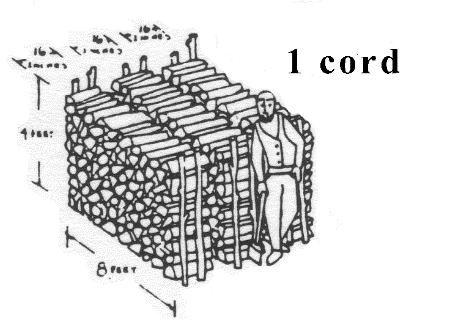 Respondent InstructionsN/AITEM TYPE     X  Enumerated               Numeric              String Text            Date                  RESPONSE OPTIONSRESPONSE OPTIONSRESPONSE OPTIONSEnumerated Enumerated Enumerated Response options ImageSAS Name1. Less than 1 cord2. 1 to 9 cords3. 10 or 20 cords4. More than 20 cordsNONRESPONSE       Explicit DK        Explicit RF     X  Missing Item Prompt Box       Allow Blank                NEXT D175 [How obtain wood]D175How obtain wood {WoodSource}                                                              WOSRCASKIF Building interview & Wood used QUESTION TEXT – interviewer-administered QUESTION TEXT – interviewer-administered Show CardN/AQuestion TextWas the wood purchased, obtained free of charge, or a combination of both methods?Interviewer Instructions N/AQUESTION TEXT – web QUESTION TEXT – web Question TextNo changes requiredRespondent InstructionsN/AITEM TYPE     X  Enumerated               Numeric              String Text            Date                  RESPONSE OPTIONSRESPONSE OPTIONSRESPONSE OPTIONSEnumerated Enumerated Enumerated Response options ImageSAS Name1. Purchased all the wood2. Obtained it all free of charge3. Some purchased and some freeNONRESPONSE       Explicit DK        Explicit RF     X  Missing Item Prompt Box       Allow Blank                NEXTIF Purchased all the wood OR Some purchased and some free      D176 [Expenditures for wood]IF Heating OR Cooling  D178 [Energy management plan]OTHERWISE  ERT [Section E Routing]D176Expenditures for wood {WoodExp}                                                       WOEXPASKIF D175 [How obtain wood] = Purchased all the wood OR     Some purchased and some freeQUESTION TEXT – interviewer-administered QUESTION TEXT – interviewer-administered Show CardN/AQuestion TextWhat was the total amount spent for wood in 2018?Interviewer Instructions N/AQUESTION TEXT – web QUESTION TEXT – web Question TextNo changes required Respondent InstructionsN/AITEM TYPE       Enumerated             X  Numeric              String Text            Date                  RESPONSE OPTIONSRESPONSE OPTIONSRESPONSE OPTIONSNumericNumericNumericWatermarkLabelRangeEnter dollar amountNone1 to 99,999NONRESPONSE     X  Explicit DK        Explicit RF     X  Missing Item Prompt Box       Allow Blank                NEXTIF DK/Missing  D177 [Wood expenditures category]IF Heating OR Cooling  D178 [Energy management plan]OTHERWISE  ERT [Section E Routing]D177Wood expenditures category {WoodCat}                                             WOEXPCASKIF D176 [Expenditures for wood] = DK/MissingQUESTION TEXT – interviewer-administered QUESTION TEXT – interviewer-administered Show CardSHOW CARD D21Question TextLooking at Show Card D21, which range best describes the total amount spent for the wood used in 2018?Interviewer Instructions N/AQUESTION TEXT – web QUESTION TEXT – web Question TextWhich range best describes the total amount spent for the wood used in 2018?Respondent InstructionsN/AITEM TYPE     X  Enumerated               Numeric              String Text            Date                  RESPONSE OPTIONSRESPONSE OPTIONSRESPONSE OPTIONSEnumerated Enumerated Enumerated Response options ImageSAS Name1. $1 to $1002. $101 to $5003. $501 to $1,0004. $1,001 to $2,0005. Over $2,000NONRESPONSE       Explicit DK        Explicit RF     X  Missing Item Prompt Box       Allow Blank                NEXTIF Heating OR Cooling  D178 [Energy management plan]OTHERWISE  ERT [Section E Routing]D178Energy management plan {EnergyMgmtPlan}                                   ENRGYPLNASKIF Heating OR CoolingFILL{Structure}IF Interview = Building OR Mall = “building”IF Interview = Establishment = “establishment”QUESTION TEXT – interviewer-administered QUESTION TEXT – interviewer-administered Show CardN/AQuestion TextDoes this {Structure} have a formal energy management plan in which energy targets are set and consistently monitored?Interviewer Instructions N/AQUESTION TEXT – web QUESTION TEXT – web Question TextNo changes requiredRespondent InstructionsN/AITEM TYPE     X  Enumerated               Numeric              String Text            Date                  RESPONSE OPTIONSRESPONSE OPTIONSRESPONSE OPTIONSEnumerated Enumerated Enumerated Response options ImageSAS Name1. Yes2. NoNONRESPONSE       Explicit DK        Explicit RF     X  Missing Item Prompt Box       Allow Blank                NEXT ERT [Section E Routing]ERTSection E RoutingIF Mall interview  L1 [Response effort] IF (Cooking & (CBECS Activity OR Establishment Activity≠ Food service)     OR (Any energy used, even if Cooking = No &     CBECS Activity = Nursing OR (B12 [Education type] = Elementary OR Middle or junior high school     OR High school OR Other multi-grade primary or secondary school &     B42 [On a multibuilding complex] = No) OR B41 [Food court] = Yes)  E1 [Type of food area]IF Water heating  E7 [Large amounts of hot water]IF Any energy used THEN:    IF CBECS Activity = Lodging OR Inpatient health care  E8 [Laundry onsite]    IF B5 [Office type] = Doctor’s or dentist’s office OR Mixed-use office OR         B14 [Health care type] = Doctor’s or dentist’s office OR CBECS Activity = Outpatient health care            OR Establishment Activity = Medical/Dental  E11 [Medical equipment]    IF CBECS Activity = Education; Laboratory; Office; Public assembly; Retail; Service; OR Missing OR           Establishment Activity = Retail shop; Office/Financial; OR Other  E18 [Laboratory equipment]    IF CBECS Activity = Nonrefrigerated OR Refrigerated warehouse  E19 [Machine equipment]    IF CBECS Activity = Enclosed mall  E23 [Indoor ice rink]    IF CBECS Activity = Food sales; Food service; Public order and safety; OR Religious worship          E24 [Sterilizers or autoclaves]NOTE: IF D17 [Type of solar] = Solar panels used to generate electricity OR Solar panels used to generate electricity OR Wind turbines IN D140 [Generation technologies] OR IN D142 [Generation technologies other than solar] OR D146 [Use of generated energy] = Whenever electricity was used OR D147 [Energy for generation] = Yes, THEN case has “Electricity generated” for use in Section E skip logic.IF Electricity used OR Electricity generated  E25 [Refrigeration]OTHERWISE  E83 [Window glass type]IF Mall interview  L1 [Response effort] IF (Cooking & (CBECS Activity OR Establishment Activity≠ Food service)     OR (Any energy used, even if Cooking = No &     CBECS Activity = Nursing OR (B12 [Education type] = Elementary OR Middle or junior high school     OR High school OR Other multi-grade primary or secondary school &     B42 [On a multibuilding complex] = No) OR B41 [Food court] = Yes)  E1 [Type of food area]IF Water heating  E7 [Large amounts of hot water]IF Any energy used THEN:    IF CBECS Activity = Lodging OR Inpatient health care  E8 [Laundry onsite]    IF B5 [Office type] = Doctor’s or dentist’s office OR Mixed-use office OR         B14 [Health care type] = Doctor’s or dentist’s office OR CBECS Activity = Outpatient health care            OR Establishment Activity = Medical/Dental  E11 [Medical equipment]    IF CBECS Activity = Education; Laboratory; Office; Public assembly; Retail; Service; OR Missing OR           Establishment Activity = Retail shop; Office/Financial; OR Other  E18 [Laboratory equipment]    IF CBECS Activity = Nonrefrigerated OR Refrigerated warehouse  E19 [Machine equipment]    IF CBECS Activity = Enclosed mall  E23 [Indoor ice rink]    IF CBECS Activity = Food sales; Food service; Public order and safety; OR Religious worship          E24 [Sterilizers or autoclaves]NOTE: IF D17 [Type of solar] = Solar panels used to generate electricity OR Solar panels used to generate electricity OR Wind turbines IN D140 [Generation technologies] OR IN D142 [Generation technologies other than solar] OR D146 [Use of generated energy] = Whenever electricity was used OR D147 [Energy for generation] = Yes, THEN case has “Electricity generated” for use in Section E skip logic.IF Electricity used OR Electricity generated  E25 [Refrigeration]OTHERWISE  E83 [Window glass type]E1Type of food area {FoodPrepType}                                                           FDRMASKIF (Cooking & (CBECS Activity OR Establishment Activity≠ Food service)     OR (Any energy used, even if Cooking=No &	CBECS Activity = Nursing OR (B12 [Education type] = Elementary OR     Middle or junior high school OR Other multi-grade primary or secondary school     & B42 [On a multibuilding complex] = No) OR B41 [Food court] = Yes)  FILL{Structure}IF Interview = Building = “building”IF Interview = Establishment = “establishment”{FoodCourtIntro}IF B41 [Food court] = Yes = “In addition to the food court that was mentioned     earlier, which”OTHERWISE = “Which”QUESTION TEXT – interviewer-administered QUESTION TEXT – interviewer-administered Show CardSHOW CARD E1Question TextThe next questions are about uses of space and equipment in this {Structure}.Please look at Show Card E1. {FoodCourtIntro} of these types of food preparation or serving areas are found in this {Structure}?Interviewer Instructions Enter all that applyQUESTION TEXT – respondent-administered QUESTION TEXT – respondent-administered Question TextThe next questions are about uses of space and equipment in this {Structure}.{FoodCourtIntro} of these types of food preparation or serving areas are found in this {Structure}?Respondent InstructionsPlease select all that apply. ITEM TYPE     X  Enumerated               Numeric              String Text            Date                  RESPONSE OPTIONSRESPONSE OPTIONSRESPONSE OPTIONSEnumerated Enumerated Enumerated Response options ImageSAS Name1. Employee lounge, breakroom, vending area, or pantry(Very limited cooking such as coffeepots and microwaves)BREAKRM2. Small kitchen area(Similar to a residential kitchen)KITCHN3. Snack bar, concession stand, coffee shop, or breakfast service(Some food preparation such as a grill or warming areas)SNACK4. Fast or small restaurant(Smaller than ~3,000 square feet; includes area for food preparation and customer seating)FASTFD5. Cafeteria or large restaurant(Larger than ~3,000 square feet; includes area for food preparation and customer seating)CAF6. Large kitchen, commercial kitchen, or other large food preparation area(Area for high-volume food preparation such as in a pastry shop or bakery, catering service, culinary school, or nursing home; usually no customer seating)FDPREP7. Other type of food preparation or serving areaOTFDRM8. None of theseNOFDRMNONRESPONSE       Explicit DK        Explicit RF     X  Missing Item Prompt Box       Allow Blank                NEXTIF Other type of food preparation or serving area selected  E2 [Other food area]IF Building interview & Snack bar, concession stand, coffee shop, or breakfast     service selected  E3 [Snack bar square footage]IF Building interview & Fast food or small restaurant selected      E4 [Fast food square footage]IF Building interview & Cafeteria or large restaurant selected      E5 [Cafeteria square footage]IF Building interview & Large kitchen, commercial kitchen, or other large food     preparation area selected  E6 [Commercial kitchen square footage]IF Water heating  E7 [Large amounts of hot water]IF Any energy used THEN:     IF CBECS Activity = Lodging; Inpatient health care; OR Nursing          E8 [Laundry onsite]    IF B5 [Office type] = Doctor’s or dentist’s office OR Mixed-use office OR         B14 [Health care type] = Doctor’s or dentist’s office OR         CBECS Activity = Outpatient health care OR         Establishment Activity = Medical/Dental  E11 [Medical equipment]    IF CBECS Activity = Education; Laboratory; Office; Public assembly; Retail;         Service; OR Missing OR Establishment Activity = Retail shop;         Office/Financial; OR Other  E18 [Laboratory equipment]    IF CBECS Activity = Nonrefrigerated OR Refrigerated warehouse          E19 [Machine equipment]    IF CBECS Activity = Enclosed mall  E23 [Indoor ice rink]    IF CBECS Activity = Food sales; Public order and safety; OR Religious worship          E24 [Sterilizers or autoclaves]IF Electricity used OR Electricity generated  E25 [Refrigeration]OTHERWISE  E83 [Window glass type]E2Other food area {OtherFoodPrep}                                                      OTFDRMXASKIF Other type of food preparation or serving area IN E1 [Type of food area]QUESTION TEXT – interviewer-administered QUESTION TEXT – interviewer-administered Show CardN/AQuestion TextN/A – other specify box – see watermarkInterviewer Instructions N/AQUESTION TEXT – respondent-administered QUESTION TEXT – respondent-administered Question TextNo changes requiredRespondent InstructionsN/AITEM TYPE       Enumerated               Numeric            X  String Text            Date                  RESPONSE OPTIONSString Text WatermarkBriefly describe the other type of food preparation or serving areaNONRESPONSE       Explicit DK        Explicit RF       Missing Item Prompt Box     X  Allow Blank                NEXTIF Building interview & Snack bar, concession stand, coffee shop, or breakfast     service IN E1 [Type of food area]  E3 [Snack bar square footage]IF Building interview & Fast food or small restaurant IN E1 [Type of food area]       E4 [Fast food square footage]IF Building interview & Cafeteria or large restaurant IN E1 [Type of food area]     E5 [Cafeteria square footage]IF Building interview & Large kitchen, commercial kitchen, or other large food     preparation area IN E1 [Type of food area]      E6 [Commercial kitchen square footage]IF Water heating  E7 [Large amounts of hot water]IF Any energy used THEN:     IF CBECS Activity = Lodging; Inpatient health care; OR Nursing          E8 [Laundry onsite]    IF B5 [Office type] = Doctor’s or dentist’s office OR Mixed-use office OR         B14 [Health care type] = Doctor’s or dentist’s office OR         CBECS Activity = Outpatient health care OR         Establishment Activity = Medical/Dental  E11 [Medical equipment]    IF CBECS Activity = Education; Laboratory; Office; Public assembly; Retail; OR         Service; OR Missing OR Establishment Activity = Retail shop;         Office/Financial; OR Other  E18 [Laboratory equipment]    IF CBECS Activity = Nonrefrigerated OR Refrigerated warehouse          E19 [Machine equipment]    IF CBECS Activity = Enclosed mall  E23 [Indoor ice rink]    IF CBECS Activity = Food sales; Public order and safety; OR Religious worship          E24 [Sterilizers or autoclaves]IF Electricity used OR Electricity generated  E25 [Refrigeration]OTHERWISE  E83 [Window glass type]E3Snack bar square footage {SnackBarSqft}                                         SNACKSFASKIF Building interview & Snack bar, concession stand, coffee shop, or breakfast     service IN E1 [Type of food area]INTRO TEXTE3 – E6 (as applicable, if the type was selected) are on one screen, with this introduction:What is the total square footage of the following food preparation or serving areas? Include seating areas, if any. If you’re not sure, please provide your best estimate.QUESTION TEXT – interviewer-administered QUESTION TEXT – interviewer-administered Show CardN/AQuestion TextSnack bar, concession stand, coffee shop, or breakfast service areasInterviewer Instructions N/AQUESTION TEXT – respondent-administered QUESTION TEXT – respondent-administered Question TextNo changes requiredRespondent InstructionsN/AITEM TYPE       Enumerated             X  Numeric              String Text            Date                  RESPONSE OPTIONSRESPONSE OPTIONSRESPONSE OPTIONSNumericNumericNumericWatermarkLabelRangeEnter a numbersquare feet10 to 99,999NONRESPONSE       Explicit DK        Explicit RF     X  Missing Item Prompt Box       Allow Blank                NEXTIF Fast food or small restaurant IN E1 [Type of food area]       E4 [Fast food square footage]IF Cafeteria or large restaurant IN E1 [Type of food area]      E5 [Cafeteria square footage]IF Large kitchen, commercial kitchen, or other large food preparation area IN     E1 [Type of food area]  E6 [Commercial kitchen square footage]IF Water heating  E7 [Large amounts of hot water]IF Any energy used THEN:     IF CBECS Activity = Lodging; Inpatient health care; OR Nursing          E8 [Laundry onsite]    IF B5 [Office type] = Doctor’s or dentist’s office OR Mixed-use office OR         B14 [Health care type] = Doctor’s or dentist’s office OR         CBECS Activity = Outpatient health care  E11 [Medical equipment]    IF CBECS Activity = Education; Laboratory; Office; Public assembly; Retail;         Service; OR Missing  E18 [Laboratory equipment]    IF CBECS Activity = Nonrefrigerated OR Refrigerated warehouse          E19 [Machine equipment]    IF CBECS Activity = Enclosed mall  E23 [Indoor ice rink]    IF CBECS Activity = Food sales; Public order and safety; OR Religious worship          E24 [Sterilizers or autoclaves]IF Electricity used OR Electricity generated  E25 [Refrigeration]OTHERWISE  E83 [Window glass type]E4Fast food square footage {FastFoodSqft}                                         FASTFDSFASKIF Building interview & Fast food or small restaurant IN E1 [Type of food area]INTRO TEXTE3 – E6 (as applicable, if the type was selected) are on one screen, with this introduction:What is the total square footage of the following food preparation or serving areas? Include seating areas, if any. If you’re not sure, please provide your best estimate.QUESTION TEXT – interviewer-administered QUESTION TEXT – interviewer-administered Show CardN/AQuestion TextFast food or small restaurant areas Interviewer Instructions N/AQUESTION TEXT – respondent-administered QUESTION TEXT – respondent-administered Question TextNo changes requiredRespondent InstructionsN/AITEM TYPE       Enumerated             X  Numeric              String Text            Date                  RESPONSE OPTIONSRESPONSE OPTIONSRESPONSE OPTIONSNumericNumericNumericWatermarkLabelRangeEnter a numbersquare feet10 to 99,999NONRESPONSE       Explicit DK        Explicit RF     X  Missing Item Prompt Box       Allow Blank                NEXTIF Cafeteria or large restaurant IN E1 [Type of food area]      E5 [Cafeteria square footage]IF Large kitchen, commercial kitchen, or other large food preparation area IN     E1 [Type of food area]  E6 [Commercial kitchen square footage]IF Water heating  E7 [Large amounts of hot water]IF Any energy used THEN:     IF CBECS Activity = Lodging; Inpatient health care; OR Nursing          E8 [Laundry onsite]    IF B5 [Office type] = Doctor’s or dentist’s office OR Mixed-use office OR         B14 [Health care type] = Doctor’s or dentist’s office OR         CBECS Activity = Outpatient health care  E11 [Medical equipment]    IF CBECS Activity = Education; Laboratory; Office; Public assembly; Retail;         Service; OR Missing  E18 [Laboratory equipment]    IF CBECS Activity = Nonrefrigerated OR Refrigerated warehouse          E19 [Machine equipment]    IF CBECS Activity = Enclosed mall  E23 [Indoor ice rink]    IF CBECS Activity = Food sales; Public order and safety; OR Religious worship          E24 [Sterilizers or autoclaves]IF Electricity used OR Electricity generated  E25 [Refrigeration]OTHERWISE  E83 [Window glass type]E5Cafeteria square footage {CafeteriaSqft}                                                CAFSFASKIF Building interview & Cafeteria or large restaurant IN E1 [Type of food area]INTRO TEXTE3 – E6 (as applicable, if the type was selected) are on one screen, with this introduction:What is the total square footage of the following food preparation or serving areas? Include seating areas, if any. If you’re not sure, please provide your best estimate.QUESTION TEXT – interviewer-administered QUESTION TEXT – interviewer-administered Show CardN/AQuestion TextCafeteria or large restaurant areasInterviewer Instructions N/AQUESTION TEXT – respondent-administered QUESTION TEXT – respondent-administered Question TextNo changes requiredRespondent InstructionsN/AITEM TYPE       Enumerated             X  Numeric              String Text            Date                  RESPONSE OPTIONSRESPONSE OPTIONSRESPONSE OPTIONSNumericNumericNumericWatermarkLabelRangeEnter a numbersquare feet10 to 99,999NONRESPONSE       Explicit DK        Explicit RF     X  Missing Item Prompt Box       Allow Blank                NEXTIF Large kitchen, commercial kitchen, or other large food preparation area IN     E1 [Type of food area]  E6 [Commercial kitchen square footage]IF Water heating  E7 [Large amounts of hot water]IF Any energy used THEN:     IF CBECS Activity = Lodging; Inpatient health care; OR Nursing          E8 [Laundry onsite]    IF B5 [Office type] = Doctor’s or dentist’s office OR Mixed-use office OR         B14 [Health care type] = Doctor’s or dentist’s office OR         CBECS Activity = Outpatient health care  E11 [Medical equipment]    IF CBECS Activity = Education; Laboratory; Office; Public assembly; Retail;        Service; OR Missing  E18 [Laboratory equipment]    IF CBECS Activity = Nonrefrigerated OR Refrigerated warehouse          E19 [Machine equipment]    IF CBECS Activity = Enclosed mall  E23 [Indoor ice rink]    IF CBECS Activity = Food sales; Public order and safety; OR Religious worship          E24 [Sterilizers or autoclaves]IF Electricity used OR Electricity generated  E25 [Refrigeration]OTHERWISE  E83 [Window glass type]E6Commercial kitchen square footage {PrepAreaSqft}                       FDPREPSFASKIF Building interview & Large kitchen, commercial kitchen, or other large food     preparation area IN E1 [Type of food area]INTRO TEXTE3 – E6 (as applicable, if the type was selected) are on one screen, with this introduction:What is the total square footage of the following food preparation or serving areas? Include seating areas, if any. If you’re not sure, please provide your best estimate.QUESTION TEXT – interviewer-administered QUESTION TEXT – interviewer-administered Show CardN/AQuestion TextLarge kitchen, commercial kitchen, or other large food preparation areasInterviewer Instructions N/AQUESTION TEXT – respondent-administered QUESTION TEXT – respondent-administered Question TextNo changes requiredRespondent InstructionsN/AITEM TYPE       Enumerated             X  Numeric              String Text            Date                  RESPONSE OPTIONSRESPONSE OPTIONSRESPONSE OPTIONSNumericNumericNumericWatermarkLabelRangeEnter a numbersquare feet10 to 99,999NONRESPONSE       Explicit DK        Explicit RF     X  Missing Item Prompt Box       Allow Blank                NEXTIF Water heating  E7 [Large amounts of hot water]IF Any energy used THEN:     IF CBECS Activity = Lodging; Inpatient health care; OR Nursing          E8 [Laundry onsite]    IF B5 [Office type] = Doctor’s or dentist’s office OR Mixed-use office OR         B14 [Health care type] = Doctor’s or dentist’s office OR         CBECS Activity = Outpatient health care  E11 [Medical equipment]    IF CBECS Activity = Education; Laboratory; Office; Public assembly; Retail;         Service; OR Missing  E18 [Laboratory equipment]    IF CBECS Activity = Nonrefrigerated OR Refrigerated warehouse          E19 [Machine equipment]    IF CBECS Activity = Enclosed mall  E23 [Indoor ice rink]    IF CBECS Activity = Food sales; Public order and safety; OR Religious worship          E24 [Sterilizers or autoclaves]IF Electricity used OR Electricity generated  E25 [Refrigeration]OTHERWISE  E83 [Window glass type]E7Large amounts of hot water {HotWatRoom}                                         HWTRMASKIF Water heatingFILL{Structure}IF Interview = Building = “building”IF Interview = Establishment = “establishment”{Introduction} IF E1 [Type of food area] was NOT asked = “The next questions are about uses     of space and equipment in this {Structure}.”OTHERWISE = BLANKQUESTION TEXT – interviewer-administered QUESTION TEXT – interviewer-administered Show CardN/AQuestion Text{Introduction}Is any space in this {Structure} used for any activities requiring large amounts of hot water, such as a commercial dishwasher, laundry room, heated pool, steam room, whirlpool, or showers?Interviewer Instructions N/AQUESTION TEXT – respondent-administered QUESTION TEXT – respondent-administered Question TextNo changes requiredRespondent InstructionsN/AITEM TYPE     X  Enumerated               Numeric              String Text            Date                  RESPONSE OPTIONSRESPONSE OPTIONSRESPONSE OPTIONSEnumerated Enumerated Enumerated Response options ImageSAS Name1. Yes2. NoNONRESPONSE       Explicit DK        Explicit RF     X  Missing Item Prompt Box       Allow Blank                NEXTIF CBECS Activity = Lodging; Inpatient health care; OR Nursing      E8 [Laundry onsite]IF B5 [Office type] = Doctor’s or dentist’s office OR Mixed-use office OR     B14 [Health care type] = Doctor’s or dentist’s office OR     CBECS Activity = Outpatient health care OR     Establishment Activity = Medical/Dental  E11 [Medical equipment]IF CBECS Activity = Education; Laboratory; Office; Public assembly; Retail;      Service; OR Missing OR Establishment Activity = Retail shop; Office/Financial;     OR Other  E18 [Laboratory equipment]IF CBECS Activity = Nonrefrigerated OR Refrigerated warehouse      E19 [Machine equipment]IF CBECS Activity = Enclosed mall  E23 [Indoor ice rink]IF CBECS Activity = Food sales; Food service; Public order and safety; OR     Religious worship  E24 [Sterilizers or autoclaves]IF Electricity used OR Electricity generated  E25 [Refrigeration]OTHERWISE  E83 [Window glass type]E8Laundry onsite {LaundryOnsite}                                                          LAUNDRASKIF Any energy used &     CBECS Activity = Lodging; Inpatient health care; OR NursingQUESTION TEXT – interviewer-administered QUESTION TEXT – interviewer-administered Show CardN/AQuestion TextAre linens, such as sheets, towels, and tablecloths, primarily laundered in this building, in another building on-site, or by an off-site laundry service? Interviewer Instructions N/AQUESTION TEXT – Web/respondent-administered QUESTION TEXT – Web/respondent-administered Question TextNo changes requiredRespondent InstructionsN/AITEM TYPE     X  Enumerated               Numeric              String Text            Date                  RESPONSE OPTIONSRESPONSE OPTIONSRESPONSE OPTIONSEnumerated Enumerated Enumerated Response options ImageSAS Name1. In this building2. In another building on-site3. By an off-site laundry serviceNONRESPONSE       Explicit DK        Explicit RF     X  Missing Item Prompt Box       Allow Blank                NEXTIF B14 [Health care type] = Inpatient rehabilitation center      E11 [Medical equipment]IF CBECS Activity = Inpatient health care  E12 [Number of X-ray machines]IF (B19 [Lodging type] = Hotel or resort OR Motel, inn, or bed and breakfast) OR     (B21 [Residential type] = Hotel or resort OR Motel, inn, or bed and breakfast)      E9 [Conference or event space]IF CBECS Activity = Lodging  E20 [Indoor pool]IF CBECS Activity = Nursing  E24 [Sterilizers or autoclaves]E9Conference or event space {LodgingSpace}                                        CONFSPASKIF Any energy used &     (B19 [Lodging type] = Hotel or resort OR Motel, inn, or bed and breakfast OR     B21 [Residential type] = Hotel or resort OR Motel, inn, or bed and breakfast) QUESTION TEXT – interviewer-administered QUESTION TEXT – interviewer-administered Show CardN/AQuestion TextIs there any space in this building used for conferences or social events?Interviewer Instructions N/AQUESTION TEXT – Web/respondent-administered QUESTION TEXT – Web/respondent-administered Question TextNo changes requiredRespondent InstructionsN/AITEM TYPE     X  Enumerated               Numeric              String Text            Date                  RESPONSE OPTIONSRESPONSE OPTIONSRESPONSE OPTIONSEnumerated Enumerated Enumerated Response options ImageSAS Name1. Yes2. NoNONRESPONSE       Explicit DK        Explicit RF     X  Missing Item Prompt Box       Allow Blank                NEXTIF Yes  E10 [Percent conference or event space]IF No OR Missing  E20 [Indoor pool]E10Percent conference or event space {PctLodgingSpace}                    CONFSPPASKIF E9 [Conference or event space] = YesQUESTION TEXT – interviewer-administered QUESTION TEXT – interviewer-administered Show CardN/AQuestion TextAbout what percentage of the total floorspace in the building is used for these events? If you’re not sure, please provide your best estimate.Interviewer Instructions N/AQUESTION TEXT – respondent-administered QUESTION TEXT – respondent-administered Question TextNo changes requiredRespondent InstructionsN/AITEM TYPE       Enumerated             X  Numeric              String Text            Date                  RESPONSE OPTIONSRESPONSE OPTIONSRESPONSE OPTIONSNumericNumericNumericWatermarkLabelRange1 to 100%1 to 100NONRESPONSE       Explicit DK        Explicit RF     X  Missing Item Prompt Box       Allow Blank                NEXT E20 [Indoor pool]E11Medical equipment {MedEquip}                                                          MEDEQPASKIF Any energy used &     (B5 [Office type] = Doctor’s or dentist’s office OR Mixed-use office OR     B14 [Health care type] = Doctor’s or dentist’s office OR     Inpatient rehabilitation center OR CBECS Activity = Outpatient health care OR     Establishment Activity = Medical/Dental)FILL{Structure}IF Interview = Building = “building”IF Interview = Establishment = “establishment”QUESTION TEXT – interviewer-administered QUESTION TEXT – interviewer-administered Show CardN/AQuestion TextDoes this {Structure} have any equipment for medical diagnosis or treatment, such as X-ray, CT scan, MRI, linear accelerator, dialysis, or ultrasound machines?Interviewer Instructions N/AQUESTION TEXT – respondent-administered QUESTION TEXT – respondent-administered Question TextNo changes requiredRespondent InstructionsN/AITEM TYPE     X  Enumerated               Numeric              String Text            Date                  RESPONSE OPTIONSRESPONSE OPTIONSRESPONSE OPTIONSEnumerated Enumerated Enumerated Response options ImageSAS Name1. Yes2. NoNONRESPONSE       Explicit DK        Explicit RF     X  Missing Item Prompt Box       Allow Blank                NEXTIF Yes  E12 [Number of X-ray machines]OTHERWISE:    IF CBECS Activity = Outpatient health care  E17 [Outpatient surgery]    OTHERWISE  E18 [Laboratory equipment]E12Number of X-ray machines {NumXray}                                                  XRAYNASKIF E11 [Medical equipment] = Yes OR (CBECS Activity = Inpatient health care &     NOT E11 [Medical equipment] = No OR Missing)FILL{Structure}IF Interview = Building = “building”IF Interview = Establishment = “establishment”QUESTION TEXT – interviewer-administered QUESTION TEXT – interviewer-administered Show CardN/AQuestion TextHow many of the following types of medical equipment are used in this {Structure}?X-ray machinesInterviewer Instructions N/AQUESTION TEXT – respondent-administered QUESTION TEXT – respondent-administered Question TextNo changes requiredRespondent InstructionsN/AITEM TYPE       Enumerated             X  Numeric              String Text            Date                  RESPONSE OPTIONSRESPONSE OPTIONSRESPONSE OPTIONSNumericNumericNumericWatermarkLabelRangeEnter a numbernone0 to 999NONRESPONSE       Explicit DK        Explicit RF     X  Missing Item Prompt Box       Allow Blank                NEXT E13 [Number of CT scan machines]E13Number of CT scan machines {NumCTScan}                                    CTSCANNASKIF E11 [Medical equipment] = Yes OR (CBECS Activity = Inpatient health care &     NOT E11 [Medical equipment] = No OR Missing)QUESTION TEXT – interviewer-administered QUESTION TEXT – interviewer-administered Show CardN/AQuestion TextCT scan machinesInterviewer Instructions N/AQUESTION TEXT – respondent-administered QUESTION TEXT – respondent-administered Question TextNo changes requiredRespondent InstructionsN/AITEM TYPE       Enumerated             X  Numeric              String Text            Date                  RESPONSE OPTIONSRESPONSE OPTIONSRESPONSE OPTIONSNumericNumericNumericWatermarkLabelRangeEnter a numbernone0 to 999NONRESPONSE       Explicit DK        Explicit RF     X  Missing Item Prompt Box       Allow Blank                NEXT E14 [Number of MRI machines]E14Number of MRI machines {NumMRI}                                                        MRINASKIF E11 [Medical equipment] = Yes OR (CBECS Activity = Inpatient health care &     NOT E11 [Medical equipment] = No OR Missing)QUESTION TEXT – interviewer-administered QUESTION TEXT – interviewer-administered Show CardN/AQuestion TextMRI machinesInterviewer Instructions N/AQUESTION TEXT – respondent-administered QUESTION TEXT – respondent-administered Question TextNo changes requiredRespondent InstructionsN/AITEM TYPE       Enumerated             X  Numeric              String Text            Date                  RESPONSE OPTIONSRESPONSE OPTIONSRESPONSE OPTIONSNumericNumericNumericWatermarkLabelRangeEnter a numbernone0 to 999NONRESPONSE       Explicit DK        Explicit RF     X  Missing Item Prompt Box       Allow Blank                NEXT E15 [Number of linear accelerators]E15Number of linear accelerators {NumLinAcc}                                       LINACCNASKIF E11 [Medical equipment] = Yes OR (CBECS Activity = Inpatient health care &     NOT E11 [Medical equipment] = No OR Missing)QUESTION TEXT – interviewer-administered QUESTION TEXT – interviewer-administered Show CardN/AQuestion TextLinear accelerators (used for external beam radiation treatments for patients with cancer)Interviewer Instructions N/AQUESTION TEXT – respondent-administered QUESTION TEXT – respondent-administered Question TextNo changes requiredRespondent InstructionsN/AITEM TYPE       Enumerated             X  Numeric              String Text            Date                  RESPONSE OPTIONSRESPONSE OPTIONSRESPONSE OPTIONSNumericNumericNumericWatermarkLabelRangeEnter a numbernone0 to 999NONRESPONSE       Explicit DK        Explicit RF     X  Missing Item Prompt Box       Allow Blank                NEXTIF CBECS Activity = Inpatient health care  E16 [Percent outpatient space]IF CBECS Activity = Outpatient health care  E17 [Outpatient surgery]IF Establishment Activity = Medical/Dental  E18 [Laboratory equipment]E16Percent outpatient space {PctHospOut}                                         OUTHOSPPASKIF Any energy used & CBECS Activity = Inpatient health careFILL{SqFt} IF A6 [Square footage] known = “A6 [Square footage] square feet”IF A6 [Square footage] = DK/Missing = “square footage”QUESTION TEXT – interviewer-administered QUESTION TEXT – interviewer-administered Show CardN/AQuestion TextWhat percentage of the {SqFt} in this building is used for outpatient care? Interviewer Instructions N/AQUESTION TEXT – respondent-administered QUESTION TEXT – respondent-administered Question TextNo changes requiredRespondent InstructionsN/AITEM TYPE       Enumerated             X  Numeric              String Text            Date                  RESPONSE OPTIONSRESPONSE OPTIONSRESPONSE OPTIONSNumericNumericNumericWatermarkLabelRange0 to 100%0 to 100NONRESPONSE       Explicit DK        Explicit RF     X  Missing Item Prompt Box       Allow Blank                NEXT E18 [Laboratory equipment]E17Outpatient surgery {OutPatSurgery}                                                 OUTSURGASKIF Any energy used & CBECS Activity = Outpatient health careQUESTION TEXT – interviewer-administered QUESTION TEXT – interviewer-administered Show CardN/AQuestion TextAre there any operating rooms used for outpatient surgery in this building?Interviewer Instructions N/AQUESTION TEXT – respondent-administered QUESTION TEXT – respondent-administered Question TextNo changes requiredRespondent InstructionsN/AITEM TYPE     X  Enumerated               Numeric              String Text            Date                  RESPONSE OPTIONSRESPONSE OPTIONSRESPONSE OPTIONSEnumerated Enumerated Enumerated Response options ImageSAS Name1. Yes2. NoNONRESPONSE       Explicit DK        Explicit RF     X  Missing Item Prompt Box       Allow Blank                NEXT E18 [Laboratory equipment]E18Laboratory equipment {LabEquip}                                                       LABEQPASKIF Any energy used & (CBECS Activity = Education; Inpatient health care;     Laboratory; Office; Outpatient health care; Public assembly; Retail; Service; OR     Missing OR Establishment Activity = Retail shop; Office/Financial;     Medical/Dental; OR Other)FILL{Structure}IF Interview = Building = “building”IF Interview = Establishment = “establishment”QUESTION TEXT – interviewer-administered QUESTION TEXT – interviewer-administered Show CardN/AQuestion TextDoes this {Structure} have any specialized laboratory equipment that requires extra energy consumption? Some examples are fume hoods, gas chromatographs, centrifuges, spectrometers, and analysis equipment.Interviewer Instructions N/AQUESTION TEXT – respondent-administered QUESTION TEXT – respondent-administered Question TextNo changes requiredRespondent InstructionsN/AITEM TYPE     X  Enumerated               Numeric              String Text            Date                  RESPONSE OPTIONSRESPONSE OPTIONSRESPONSE OPTIONSEnumerated Enumerated Enumerated Response options ImageSAS Name1. Yes2. NoNONRESPONSE       Explicit DK        Explicit RF     X  Missing Item Prompt Box       Allow Blank                NEXTIF CBECS Activity = Education; Laboratory; Retail; Service; OR Missing OR     Establishment Activity = Retail shop OR Other  E19 [Machine equipment]IF CBECS Activity = Public Assembly OR B14 [Health care type] = Outpatient     rehabilitation center OR Inpatient rehabilitation center  E20 [Indoor pool]IF CBECS Activity = Inpatient health care; Office; OR Outpatient health care      E24 [Sterilizers or autoclaves]IF Electricity used OR Electricity generated  E25 [Refrigeration]OTHERWISE  E83 [Window glass type]E19Machine equipment {MachineEquip}                                                   MCHEQPASKIF Any energy used & (CBECS Activity = Education; Laboratory;     Nonrefrigerated warehouse; Refrigerated warehouse; Retail; Service; OR     Missing OR Establishment Activity = Retail shop OR Other)FILL{Structure}IF Interview = Building = “building”IF Interview = Establishment = “establishment”QUESTION TEXT – interviewer-administered QUESTION TEXT – interviewer-administered Show CardN/AQuestion TextDoes this {Structure} have any machine or shop equipment such as woodworking tools, metalworking tools, arc welders, or any other types of power tools?Interviewer Instructions N/AQUESTION TEXT – respondent-administered QUESTION TEXT – respondent-administered Question TextNo changes requiredRespondent InstructionsN/AITEM TYPE     X  Enumerated               Numeric              String Text            Date                  RESPONSE OPTIONSRESPONSE OPTIONSRESPONSE OPTIONSEnumerated Enumerated Enumerated Response options ImageSAS Name1. Yes2. NoNONRESPONSE       Explicit DK        Explicit RF     X  Missing Item Prompt Box       Allow Blank                NEXTIF CBECS Activity = Education  E20 [Indoor pool]IF CBECS Activity = Laboratory  E24 [Sterilizers or autoclaves]IF Electricity used OR Electricity generated  E25 [Refrigeration]OTHERWISE  E83 [Window glass type]E20Indoor Pool {IndoorPool}                                                                          POOLASKIF Any energy used & (CBECS Activity = Education; Lodging; OR     Public assembly OR B14 [Health care type] = Outpatient rehabilitation center     OR Inpatient rehabilitation center)QUESTION TEXT – interviewer-administered QUESTION TEXT – interviewer-administered Show CardN/AQuestion TextIs there an indoor swimming pool in this building?Interviewer Instructions N/AQUESTION TEXT – respondent-administered QUESTION TEXT – respondent-administered Question TextNo changes requiredRespondent InstructionsN/AITEM TYPE     X  Enumerated               Numeric              String Text            Date                  RESPONSE OPTIONSRESPONSE OPTIONSRESPONSE OPTIONSEnumerated Enumerated Enumerated Response options ImageSAS Name1. Yes2. NoNONRESPONSE       Explicit DK        Explicit RF     X  Missing Item Prompt Box       Allow Blank                NEXTIF Yes  E21 [Heated pool]IF No OR Missing:	IF CBECS Activity = Education; Lodging; OR Public assembly          E23 [Indoor ice rink]	OTHERWISE  E24 [Sterilizers or autoclaves]E21Heated pool {HeatedPool}                                                                    HTPOOLASKIF E20 [Indoor pool] =YesQUESTION TEXT – interviewer-administered QUESTION TEXT – interviewer-administered Show CardN/AQuestion TextIs it a heated pool?Interviewer Instructions N/AQUESTION TEXT – respondent-administered QUESTION TEXT – respondent-administered Question TextNo changes requiredRespondent InstructionsN/AITEM TYPE     X  Enumerated               Numeric              String Text            Date                  RESPONSE OPTIONSRESPONSE OPTIONSRESPONSE OPTIONSEnumerated Enumerated Enumerated Response options ImageSAS Name1. Yes2. NoNONRESPONSE       Explicit DK        Explicit RF     X  Missing Item Prompt Box       Allow Blank                NEXTIF Yes  E22 [Pool energy source]IF No OR Missing:	IF CBECS Activity = Education; Lodging; OR Public assembly          E23 [Indoor ice rink]	OTHERWISE  E24 [Sterilizers or autoclaves]E22Pool energy source {PoolFuel}                                                          POOLSRCASKIF E21 [Heated pool] =YesQUESTION TEXT – interviewer-administered QUESTION TEXT – interviewer-administered Show CardN/AQuestion TextWhat energy source is used to heat the pool?Interviewer Instructions Read choices if necessaryQUESTION TEXT – respondent-administered QUESTION TEXT – respondent-administered Question TextNo changes requiredRespondent InstructionsN/AITEM TYPE     X  Enumerated               Numeric              String Text            Date                  RESPONSE OPTIONSRESPONSE OPTIONSRESPONSE OPTIONSEnumerated Enumerated Enumerated Response options ImageSAS Name1. Electricity2. Natural gas3. Fuel oil/Diesel/Kerosene4. Propane5. Solar6. Some other energy sourceNONRESPONSE       Explicit DK        Explicit RF     X  Missing Item Prompt Box       Allow Blank                NEXTIF CBECS Activity = Education; Lodging; OR Public assembly      E23 [Indoor ice rink]OTHERWISE  E24 [Sterilizers or autoclaves]E23Indoor ice rink {IceRink}                                                                            RINKASKIF Any energy used &     CBECS Activity = Education; Lodging; Enclosed mall OR Public assemblyQUESTION TEXT – interviewer-administered QUESTION TEXT – interviewer-administered Show CardN/AQuestion TextDoes this building contain an indoor ice skating rink?Interviewer Instructions N/AQUESTION TEXT – respondent-administered QUESTION TEXT – respondent-administered Question TextNo changes requiredRespondent InstructionsN/AITEM TYPE     X  Enumerated               Numeric              String Text            Date                  RESPONSE OPTIONSRESPONSE OPTIONSRESPONSE OPTIONSEnumerated Enumerated Enumerated Response options ImageSAS Name1. Yes2. NoNONRESPONSE       Explicit DK        Explicit RF     X  Missing Item Prompt Box       Allow Blank                NEXTIF CBECS Activity = Enclosed mall THEN:    IF Electricity used OR Electricity generated  E25 [Refrigeration]    OTHERWISE  E83 [Window glass type]OTHERWISE  E24 [Sterilizers or autoclaves]E24Sterilizers or autoclaves {Sterilizers}                                                    STRLZRASKIF Any energy used &  Activity = Education; Food sales; Food service;     Inpatient health care; Laboratory; Lodging; Nursing; Office;     Outpatient health care; Public assembly; Public order and safety; OR     Religious worshipQUESTION TEXT – interviewer-administered QUESTION TEXT – interviewer-administered Show CardN/AQuestion TextAre any sterilizers or autoclaves used in this building? Interviewer Instructions N/AQUESTION TEXT – respondent-administered QUESTION TEXT – respondent-administered Question TextNo changes requiredRespondent InstructionsN/AITEM TYPE     X  Enumerated               Numeric              String Text            Date                  RESPONSE OPTIONSRESPONSE OPTIONSRESPONSE OPTIONSEnumerated Enumerated Enumerated Response options ImageSAS Name1. Yes2. NoNONRESPONSE     X  Explicit DK        Explicit RF     X  Missing Item Prompt Box       Allow Blank                NEXTIF Electricity used OR Electricity generated  E25 [Refrigeration]OTHERWISE  E83 [Window glass type]E25Refrigeration {RefrEquip}                                                                     RFGEQPASKIF Electricity used OR Electricity generatedFILL{Structure}IF Interview = Building = “building”IF Interview = Establishment = “establishment”QUESTION TEXT – interviewer-administered QUESTION TEXT – interviewer-administered Show CardN/AQuestion TextIs there any refrigeration or freezer equipment used in this {Structure}, including vending machines?Interviewer Instructions N/AQUESTION TEXT – respondent-administered QUESTION TEXT – respondent-administered Question TextNo changes requiredRespondent InstructionsN/AITEM TYPE     X  Enumerated               Numeric              String Text            Date                  RESPONSE OPTIONSRESPONSE OPTIONSRESPONSE OPTIONSResponse options ImageSAS Name1. Yes2. NoNONRESPONSE       Explicit DK        Explicit RF     X  Missing Item Prompt Box       Allow Blank                NEXTIF Yes  E26 [Refrigeration types]IF No OR Missing THEN:    IF Establishment Activity = Vacant  E61 [Vacant estab lit]      IF NOT (B25 [Completely vacant] = Yes & C18 [Months in use] = 0)         E38 [Computing equipment]    IF C31 [No operating hours] = Correct, no operating hours OR         C32 [Total hours open per week] = 0  E62 [Percent lit no hours]    OTHERWISE  E64 [Percent lit when open]E26Refrigeration types {RefrTypes}                                                         see belowASKIF E25 [Refrigeration] = YesFILL{Structure}IF Interview = Building = “building”IF Interview = Establishment = “establishment”QUESTION TEXT – interviewer-administered QUESTION TEXT – interviewer-administered Show CardSHOW CARD E2Question TextLooking at Show Card E2, please tell me which types of refrigeration or freezer equipment are found in this {Structure}?Interviewer Instructions Enter all that applyQUESTION TEXT – respondent-administered QUESTION TEXT – respondent-administered Question TextWhich types of refrigeration or freezer equipment are found in this {Structure}?Respondent InstructionsPlease select all that apply. ITEM TYPE     X  Enumerated               Numeric              String Text            Date                  RESPONSE OPTIONSRESPONSE OPTIONSRESPONSE OPTIONSEnumerated Enumerated Enumerated Response options ImageSAS Name1. Full-size residential-type refrigerators/freezersRFGRES2. Half-size or compact refrigeratorsRFGCOMP3. Walk-in refrigeration/freezer unitsRFGWI4. Open refrigerated/freezer cases or cabinets (Units with no covers, flexible covers, or plastic strips, such as produce, dairy, and deli cases; salad bars, and sandwich preparation units)RFGOP5. Closed refrigerated/freezer cases or cabinets(Units with doors that shut, such as beverage display coolers, grocery coolers or freezers, dessert displays, under-counter coolers, and floral display coolers)RFGCL6. Refrigerated vending machines(Examples: soda, juice, water, or frozen dessert machines)RFGVEN7. Commercial ice makersRFGICE8. Large cold storage areas(Such as within a refrigerated warehouse)RFGSTONONRESPONSE       Explicit DK        Explicit RF     X  Missing Item Prompt Box       Allow Blank                NEXTIF Residential-type selected  E27 [Number residential refrigerators]IF Compact size selected  E28 [Number compact size refrigerators]IF Walk-in units selected  E29 [Number walk-in units]IF Open cases or cabinets selected  E30 [Number open cases]IF Closed cases or cabinets selected  E31 [Number closed cases]IF Refrigerated vending machines selected  E32 [Number vending]IF Commercial ice makers selected  E33 [Number ice makers]IF Large cold storage areas selected  E34 [Percent cold storage]IF Missing:    IF (CBECS Activity = Food sales OR Food service OR         Establishment Activity = Food sales OR Food service) OR         ((B19 [Lodging type] = Hotel or resort OR B21 [Residential type] = Hotel or         resort) & (A6 [Square footage] > 100,000 OR A7 [Square footage category] =         100,0001 to 200,000 square feet; 200,001 to 500,000 square feet;         500,001 to 1 million square feet; OR Over 1 million square feet))          E35 [Waste heat recovery]      IF Establishment Activity = Vacant  E61 [Vacant estab lit]      IF NOT (B25 [Completely vacant] = Yes & C18 [Months in use] = 0)         E38 [Computing equipment]    IF C31 [No operating hours] = Correct, no operating hours OR         C32 [Total hours open per week] = 0  E62 [Percent lit no hours]    OTHERWISE  E64 [Percent lit when open]E27Number residential refrigerators {NumResidRefr}                               RFGRSNASKIF Residential-type IN E26 [Refrigeration types]FILL{Structure}IF Interview = Building = “building”IF Interview = Establishment = “establishment”INTRO TEXTE27 – E33 (as applicable, if the refrigeration type was selected) are on one screen, with this introduction:How many of the following types of refrigeration or freezer equipment are used in this {Structure}? If you’re not sure, please provide your best estimate.QUESTION TEXT – interviewer-administered QUESTION TEXT – interviewer-administered Show CardN/AQuestion TextResidential-type refrigerators or freezersInterviewer Instructions N/AQUESTION TEXT – respondent-administered QUESTION TEXT – respondent-administered Question TextNo changes requiredRespondent InstructionsN/AITEM TYPE       Enumerated             X  Numeric              String Text            Date                  RESPONSE OPTIONSRESPONSE OPTIONSRESPONSE OPTIONSNumericNumericNumericWatermarkLabelRangeEnter a numbernone1 to 9,999NONRESPONSE       Explicit DK        Explicit RF     X  Missing Item Prompt Box       Allow Blank                NEXTIF Compact size IN E26 [Refrigeration types]      E28 [Number compact size refrigerators]IF Walk-in units IN E26 [Refrigeration types]  E29 [Number walk-in units]IF Open cases or cabinets IN E26 [Refrigeration types]      E30 [Number open cases]IF Closed cases or cabinets IN E26 [Refrigeration types]      E31 [Number closed cases]IF Refrigerated vending machines IN E26 [Refrigeration types]      E32 [Number vending]IF Commercial ice makers IN E26 [Refrigeration types]      E33 [Number ice makers]IF Large cold storage areas IN E26 [Refrigeration types]      E34 [Percent cold storage]IF (CBECS Activity = Food sales OR Food service OR     Establishment Activity = Food sales OR Food service) OR     ((B19 [Lodging type] = Hotel or resort OR B21 [Residential type] = Hotel or     resort) & (A6 [Square footage] > 100,000 OR A7 [Square footage category] =     100,0001 to 200,000 square feet; 200,001 to 500,000 square feet;     500,001 to 1 million square feet; OR Over 1 million square feet))      E35 [Waste heat recovery]  IF Establishment Activity = Vacant  E61 [Vacant estab lit]  IF NOT (B25 [Completely vacant] = Yes & C18 [Months in use] = 0)     E38 [Computing equipment]IF C31 [No operating hours] = Correct, no operating hours OR     C32 [Total hours open per week] = 0  E62 [Percent lit no hours]OTHERWISE  E64 [Percent lit when open]E28Number compact refrigerators {NumCompactFridge}                    RFGCOMPNASKIF Compact size IN E26 [Refrigeration types]FILL{Structure}IF Interview = Building = “building”IF Interview = Establishment = “establishment”INTRO TEXTE27 – E33 (as applicable, if the refrigeration type was selected) are on one screen, with this introduction:How many of the following types of refrigeration or freezer equipment are used in this {Structure}? If you’re not sure, please provide your best estimate.QUESTION TEXT – interviewer-administered QUESTION TEXT – interviewer-administered Show CardN/AQuestion TextHalf-size or compact refrigeratorsInterviewer Instructions N/AQUESTION TEXT – respondent-administered QUESTION TEXT – respondent-administered Question TextNo changes requiredRespondent InstructionsN/AITEM TYPE       Enumerated             X  Numeric              String Text            Date                  RESPONSE OPTIONSRESPONSE OPTIONSRESPONSE OPTIONSEnumerated Enumerated Enumerated NumericNumericNumericWatermarkLabelRangeEnter a numbernone1 to 9,999NONRESPONSE       Explicit DK        Explicit RF     X  Missing Item Prompt Box       Allow Blank                NEXTIF Walk-in units IN E26 [Refrigeration types]  E29 [Number walk-in units]IF Open cases or cabinets IN E26 [Refrigeration types]      E30 [Number open cases]IF Closed cases or cabinets IN E26 [Refrigeration types]      E31 [Number closed cases]IF Refrigerated vending machines IN E26 [Refrigeration types]      E32 [Number vending]IF Commercial ice makers IN E26 [Refrigeration types]      E33 [Number ice makers]IF Large cold storage areas IN E26 [Refrigeration types]      E34 [Percent cold storage]IF (CBECS Activity = Food sales OR Food service OR     Establishment Activity = Food sales OR Food service) OR     ((B19 [Lodging type] = Hotel or resort OR B21 [Residential type] = Hotel or     resort) & (A6 [Square footage] > 100,000 OR A7 [Square footage category] =     100,0001 to 200,000 square feet; 200,001 to 500,000 square feet;     500,001 to 1 million square feet; OR Over 1 million square feet))      E35 [Waste heat recovery]  IF Establishment Activity = Vacant  E61 [Vacant estab lit]  IF NOT (B25 [Completely vacant] = Yes & C18 [Months in use] = 0)     E38 [Computing equipment]IF C31 [No operating hours] = Correct, no operating hours OR     C32 [Total hours open per week] = 0  E62 [Percent lit no hours]OTHERWISE  E64 [Percent lit when open]E29Number walk-in units {NumWalkIn}                                                     RFGWINASKIF Walk-in units IN E26 [Refrigeration types]FILL{Structure}IF Interview = Building = “building”IF Interview = Establishment = “establishment”INTRO TEXTE27 – E33 (as applicable, if the refrigeration type was selected) are on one screen, with this introduction:How many of the following types of refrigeration or freezer equipment are used in this {Structure}? If you’re not sure, please provide your best estimate.QUESTION TEXT – interviewer-administered QUESTION TEXT – interviewer-administered Show CardN/AQuestion TextWalk-in refrigeration or freezer unitsInterviewer Instructions N/AQUESTION TEXT – respondent-administered QUESTION TEXT – respondent-administered Question TextNo changes requiredRespondent InstructionsN/AITEM TYPE       Enumerated             X  Numeric              String Text            Date                  NumericNumericNumericWatermarkLabelRangeEnter a numbernone1 to 999NONRESPONSE       Explicit DK        Explicit RF     X  Missing Item Prompt Box       Allow Blank                NEXTIF Open cases or cabinets IN E26 [Refrigeration types]      E30 [Number open cases]IF Closed cases or cabinets IN E26 [Refrigeration types]      E31 [Number closed cases]IF Refrigerated vending machines IN E26 [Refrigeration types]      E32 [Number vending]IF Commercial ice makers IN E26 [Refrigeration types]      E33 [Number ice makers]IF Large cold storage areas IN E26 [Refrigeration types]      E34 [Percent cold storage]IF (CBECS Activity = Food sales OR Food service OR     Establishment Activity = Food sales OR Food service) OR     ((B19 [Lodging type] = Hotel or resort OR B21 [Residential type] = Hotel or     resort) & (A6 [Square footage] > 100,000 OR A7 [Square footage category] =     100,0001 to 200,000 square feet; 200,001 to 500,000 square feet;     500,001 to 1 million square feet; OR Over 1 million square feet))      E35 [Waste heat recovery]  IF Establishment Activity = Vacant  E61 [Vacant estab lit]  IF NOT (B25 [Completely vacant] = Yes & C18 [Months in use] = 0)     E38 [Computing equipment]IF C31 [No operating hours] = Correct, no operating hours OR     C32 [Total hours open per week] = 0  E62 [Percent lit no hours]OTHERWISE  E64 [Percent lit when open]E30Number open cases {NumOpenCase}                                                 RFGOPNASKIF Open cases or cabinets IN E26 [Refrigeration types]FILL{Structure}IF Interview = Building = “building”IF Interview = Establishment = “establishment”INTRO TEXTE27 – E33 (as applicable, if the refrigeration type was selected) are on one screen, with this introduction:How many of the following types of refrigeration or freezer equipment are used in this {Structure}? If you’re not sure, please provide your best estimate.QUESTION TEXT – interviewer-administered QUESTION TEXT – interviewer-administered Show CardN/AQuestion TextOpen refrigerated or freezer cases or cabinetsInterviewer Instructions N/AQUESTION TEXT – respondent-administered QUESTION TEXT – respondent-administered Question TextNo changes requiredRespondent InstructionsN/AITEM TYPE       Enumerated             X  Numeric              String Text            Date                  RESPONSE OPTIONSRESPONSE OPTIONSRESPONSE OPTIONSNumericNumericNumericWatermarkLabelRangeEnter a numbernone1 to 999NONRESPONSE       Explicit DK        Explicit RF     X  Missing Item Prompt Box       Allow Blank                NEXTIF Closed cases or cabinets IN E26 [Refrigeration types]      E31 [Number closed cases]IF Refrigerated vending machines IN E26 [Refrigeration types]      E32 [Number vending]IF Commercial ice makers IN E26 [Refrigeration types]      E33 [Number ice makers]IF Large cold storage areas IN E26 [Refrigeration types]      E34 [Percent cold storage]IF (CBECS Activity = Food sales OR Food service OR     Establishment Activity = Food sales OR Food service) OR     ((B19 [Lodging type] = Hotel or resort OR B21 [Residential type] = Hotel or     resort) & (A6 [Square footage] > 100,000 OR A7 [Square footage category] =     100,0001 to 200,000 square feet; 200,001 to 500,000 square feet;     500,001 to 1 million square feet; OR Over 1 million square feet))      E35 [Waste heat recovery]  IF Establishment Activity = Vacant  E61 [Vacant estab lit]  IF NOT (B25 [Completely vacant] = Yes & C18 [Months in use] = 0)     E38 [Computing equipment]IF C31 [No operating hours] = Correct, no operating hours OR     C32 [Total hours open per week] = 0  E62 [Percent lit no hours]OTHERWISE  E64 [Percent lit when open]E31Number closed cases {NumClosedCase}                                            RFGCLNASKIF Closed cases or cabinets IN E26 [Refrigeration types]FILL{Structure}IF Interview = Building = “building”IF Interview = Establishment = “establishment”INTRO TEXTE27 – E33 (as applicable, if the refrigeration type was selected) are on one screen, with this introduction:How many of the following types of refrigeration or freezer equipment are used in this {Structure}? If you’re not sure, please provide your best estimate.QUESTION TEXT – interviewer-administered QUESTION TEXT – interviewer-administered Show CardN/AQuestion TextClosed refrigerated or freezer cases or cabinetsInterviewer Instructions N/AQUESTION TEXT – respondent-administered QUESTION TEXT – respondent-administered Question TextNo changes requiredRespondent InstructionsN/AITEM TYPE       Enumerated             X  Numeric              String Text            Date                  RESPONSE OPTIONSRESPONSE OPTIONSRESPONSE OPTIONSNumericNumericNumericWatermarkLabelRangeEnter a numbernone1 to 999NONRESPONSE       Explicit DK        Explicit RF     X  Missing Item Prompt Box       Allow Blank                NEXTIF Refrigerated vending machines IN E26 [Refrigeration types]      E32 [Number vending]IF Commercial ice makers IN E26 [Refrigeration types]      E33 [Number ice makers]IF Large cold storage areas IN E26 [Refrigeration types]      E34 [Percent cold storage]IF (CBECS Activity = Food sales OR Food service OR     Establishment Activity = Food sales OR Food service) OR     ((B19 [Lodging type] = Hotel or resort OR B21 [Residential type] = Hotel or     resort) & (A6 [Square footage] > 100,000 OR A7 [Square footage category] =     100,0001 to 200,000 square feet; 200,001 to 500,000 square feet;     500,001 to 1 million square feet; OR Over 1 million square feet))      E35 [Waste heat recovery]  IF Establishment Activity = Vacant  E61 [Vacant estab lit]  IF NOT (B25 [Completely vacant] = Yes & C18 [Months in use] = 0)     E38 [Computing equipment]IF C31 [No operating hours] = Correct, no operating hours OR     C32 [Total hours open per week] = 0  E62 [Percent lit no hours]OTHERWISE  E64 [Percent lit when open]E32Number vending {NumVending}                                                          RFGVNNASKIF Refrigerated vending machines IN E26 [Refrigeration types]FILL{Structure}IF Interview = Building = “building”IF Interview = Establishment = “establishment”INTRO TEXTE27 – E33 (as applicable, if the refrigeration type was selected) are on one screen, with this introduction:How many of the following types of refrigeration or freezer equipment are used in this {Structure}? If you’re not sure, please provide your best estimate.QUESTION TEXT – interviewer-administered QUESTION TEXT – interviewer-administered Show CardN/AQuestion TextRefrigerated vending machinesInterviewer Instructions N/AQUESTION TEXT – respondent-administered QUESTION TEXT – respondent-administered Question TextNo changes requiredRespondent InstructionsN/AITEM TYPE       Enumerated             X  Numeric              String Text            Date                  RESPONSE OPTIONSRESPONSE OPTIONSRESPONSE OPTIONSNumericNumericNumericWatermarkLabelRangeEnter a numbernone1 to 999NONRESPONSE       Explicit DK        Explicit RF     X  Missing Item Prompt Box       Allow Blank                NEXTIF Commercial ice makers IN E26 [Refrigeration types]      E33 [Number ice makers]IF Large cold storage areas IN E26 [Refrigeration types]      E34 [Percent cold storage]IF (CBECS Activity = Food sales OR Food service OR     Establishment Activity = Food sales OR Food service) OR     ((B19 [Lodging type] = Hotel or resort OR B21 [Residential type] = Hotel or     resort) & (A6 [Square footage] > 100,000 OR A7 [Square footage category] =     100,0001 to 200,000 square feet; 200,001 to 500,000 square feet;     500,001 to 1 million square feet; OR Over 1 million square feet))      E35 [Waste heat recovery]  IF Establishment Activity = Vacant  E61 [Vacant estab lit]  IF NOT (B25 [Completely vacant] = Yes & C18 [Months in use] = 0)     E38 [Computing equipment]IF C31 [No operating hours] = Correct, no operating hours OR     C32 [Total hours open per week] = 0  E62 [Percent lit no hours]OTHERWISE  E64 [Percent lit when open]E33Number ice makers {NumIceMakers}                                                    RFGICNASKIF Commercial ice makers IN E26 [Refrigeration types]FILL{Structure}IF Interview = Building = “building”IF Interview = Establishment = “establishment”INTRO TEXTE27 – E33 (as applicable, if the refrigeration type was selected) are on one screen, with this introduction:How many of the following types of refrigeration or freezer equipment are used in this {Structure}? If you’re not sure, please provide your best estimate.QUESTION TEXT – interviewer-administered QUESTION TEXT – interviewer-administered Show CardN/AQuestion TextCommercial ice makersInterviewer Instructions N/AQUESTION TEXT – respondent-administered QUESTION TEXT – respondent-administered Question TextNo changes requiredRespondent InstructionsN/AITEM TYPE       Enumerated             X  Numeric              String Text            Date                  RESPONSE OPTIONSRESPONSE OPTIONSRESPONSE OPTIONSNumericNumericNumericWatermarkLabelRangeEnter a numbernone1 to 999NONRESPONSE       Explicit DK        Explicit RF     X  Missing Item Prompt Box       Allow Blank                NEXTIF Large cold storage areas IN E26 [Refrigeration types]      E34 [Percent cold storage]IF (CBECS Activity = Food sales OR Food service OR     Establishment Activity = Food sales OR Food service) OR     ((B19 [Lodging type] = Hotel or resort OR B21 [Residential type] = Hotel or     resort) & (A6 [Square footage] > 100,000 OR A7 [Square footage category] =     100,0001 to 200,000 square feet; 200,001 to 500,000 square feet;     500,001 to 1 million square feet; OR Over 1 million square feet))      E35 [Waste heat recovery]  IF Establishment Activity = Vacant  E61 [Vacant estab lit]  IF Establishment interview OR (Building interview &     NOT (B25 [Completely vacant] = Yes & C18 [Months in use] = 0))     E38 [Computing equipment]IF C31 [No operating hours] = Correct, no operating hours OR     C32 [Total hours open per week] = 0  E62 [Percent lit no hours]OTHERWISE  E64 [Percent lit when open]E34Percent cold storage {PctColdStorage}                                                RFGSTPASKIF Large cold storage areas IN E26 [Refrigeration types]FILL{Structure}IF Interview = Building = “building”IF Interview = Establishment = “establishment”QUESTION TEXT – interviewer-administered QUESTION TEXT – interviewer-administered Show CardN/AQuestion TextAbout what percentage of the total floorspace in the {Structure} is used for cold storage? If you’re not sure, please provide your best estimate.Interviewer Instructions N/AQUESTION TEXT – respondent-administered QUESTION TEXT – respondent-administered Question TextNo changes requiredRespondent InstructionsN/AITEM TYPE       Enumerated             X  Numeric              String Text            Date                  RESPONSE OPTIONSRESPONSE OPTIONSRESPONSE OPTIONSWatermarkLabelRange1 to 100%1 to 100NONRESPONSE       Explicit DK        Explicit RF     X  Missing Item Prompt Box       Allow Blank                NEXTIF (CBECS Activity = Food sales OR Food service OR     Establishment Activity = Food sales OR Food service) OR     ((B19 [Lodging type] = Hotel or resort OR B21 [Residential type] = Hotel or     resort) & (A6 [Square footage] > 100,000 OR A7 [Square footage category] =     100,0001 to 200,000 square feet; 200,001 to 500,000 square feet;     500,001 to 1 million square feet; OR Over 1 million square feet))      E35 [Waste heat recovery]  IF Establishment Activity = Vacant  E61 [Vacant estab lit]  IF NOT (B25 [Completely vacant] = Yes & C18 [Months in use] = 0)     E38 [Computing equipment]IF C31 [No operating hours] = Correct, no operating hours OR     C32 [Total hours open per week] = 0  E62 [Percent lit no hours]OTHERWISE  E64 [Percent lit when open]E35Waste heat recovery {WasteHeatRecovery}                                     WHRECOVASKIF E25 [Refrigeration] = Yes & ((CBECS Activity = Food sales OR Food service     OR Establishment Activity = Food sales OR Food service) OR     ((B19 [Lodging type] = Hotel or resort OR B21 [Residential type] = Hotel or     resort) & (A6 [Square footage] > 100,000 OR A7 [Square footage category] =     100,0001 to 200,000 square feet; 200,001 to 500,000 square feet;     500,001 to 1 million square feet; OR Over 1 million square feet))) FILL{Structure}IF Interview = Building = “building”IF Interview = Establishment = “establishment”QUESTION TEXT – interviewer-administered QUESTION TEXT – interviewer-administered Show CardN/AQuestion TextRefrigeration equipment gives off excess heat that can be used to supplement other equipment in the {Structure}. Is there such a waste heat recovery system associated with the refrigeration equipment?Interviewer Instructions N/AQUESTION TEXT – respondent-administered QUESTION TEXT – respondent-administered Question TextNo changes requiredRespondent InstructionsN/AITEM TYPE     X  Enumerated               Numeric              String Text            Date                  RESPONSE OPTIONSRESPONSE OPTIONSRESPONSE OPTIONSEnumerated Enumerated Enumerated Response options ImageSAS Name1. Yes2. NoNONRESPONSE       Explicit DK        Explicit RF     X  Missing Item Prompt Box       Allow Blank                NEXTIF Yes  E36 [Waste heat use]IF No OR Missing  E38 [Computing equipment]E36Waste heat use {WasteHeatUse}                                                        see belowASKIF E35 [Waste heat recovery] = Yes QUESTION TEXT – interviewer-administered QUESTION TEXT – interviewer-administered Show CardN/AQuestion TextWhat is the waste heat used for: space heating, water heating, or some other use? Interviewer Instructions Enter all that applyQUESTION TEXT – respondent-administered QUESTION TEXT – respondent-administered Question TextNo changes requiredRespondent InstructionsPlease select all that apply.ITEM TYPE     X  Enumerated               Numeric              String Text            Date                  RESPONSE OPTIONSRESPONSE OPTIONSRESPONSE OPTIONSEnumerated Enumerated Enumerated Response options ImageSAS Name1. Space heatingWHHT22. Water heatingWHWT3. Some other useWHOTNONRESPONSE       Explicit DK        Explicit RF     X  Missing Item Prompt Box       Allow Blank                NEXTIF Some other use  E37 [Other waste heat use]OTHERWISE  E38 [Computing equipment]E37Other waste heat use {WasteHeatOtherUse}                                         WHOTXASKIF Some other use IN E36 [Waste heat use]QUESTION TEXT – interviewer-administered QUESTION TEXT – interviewer-administered Show CardN/AQuestion TextN/A – other specify box – see watermarkInterviewer Instructions N/AQUESTION TEXT – respondent-administered QUESTION TEXT – respondent-administered Question TextNo changes requiredRespondent InstructionsN/AITEM TYPE       Enumerated               Numeric            X  String Text            Date                  RESPONSE OPTIONSString Text WatermarkBriefly describe how the waste heat is usedNONRESPONSE       Explicit DK        Explicit RF       Missing Item Prompt Box     X  Allow Blank                NEXT E38 [Computing equipment]E38Computing equipment {ComputingEquip}                                           see belowASKIF (Electricity used OR Electricity generated)     & NOT (B25 [Completely vacant] = Yes & C18 [Months in use] = 0)    & NOT Establishment Activity = VacantFILL{Structure}IF Interview = Building = “building”IF Interview = Establishment = “establishment”{RetailFill}IF CBECS Activity = Retail OR Establishment Activity = Retail store = “Include     demonstration or floor models if they are turned on.”OTHERWISE = BLANKQUESTION TEXT – interviewer-administered QUESTION TEXT – interviewer-administered Show CardSHOW CARD E3Question TextPlease look at Show Card E3. Which of these types of computing equipment are used in this {Structure}? {RetailFill}Interviewer Instructions Enter all that applyQUESTION TEXT – respondent-administered QUESTION TEXT – respondent-administered Question TextWhich of these types of computing equipment are used in this {Structure}? {RetailFill}Respondent InstructionsPlease select all that apply.ITEM TYPE     X  Enumerated               Numeric              String Text            Date                  RESPONSE OPTIONSRESPONSE OPTIONSRESPONSE OPTIONSEnumerated Enumerated Enumerated Response options ImageSAS Name1. Desktop computersPCTERM2. Laptop computersLPTP3. TabletsTABLET4. ServersSERVER5. None of these typesNONRESPONSE       Explicit DK        Explicit RF     X  Missing Item Prompt Box       Allow Blank                NEXTIF Desktop computers selected  E39 [Number of computers]IF Laptop computers selected  E41 [Number of laptops]IF Tablets selected  E45 [Tablets charged in building]IF Servers selected  E47 [Server units]OTHERWISE  E54 [Other equipment types]E39Number of computers {NumPCs}                                                     PCTERMNASKIF Desktop computers IN E38 [Computing equipment]FILL{Structure}IF Interview = Building = “building”IF Interview = Establishment = “establishment”{RetailFill}IF CBECS Activity = Retail OR Establishment Activity = Retail store = “(Include     demonstration or floor models if they are turned on.)”OTHERWISE = BLANKQUESTION TEXT – interviewer-administered QUESTION TEXT – interviewer-administered Show CardN/AQuestion TextHow many desktop computers are used in this {Structure}? {RetailFill}Interviewer Instructions N/AQUESTION TEXT – respondent-administered QUESTION TEXT – respondent-administered Question TextNo changes requiredRespondent InstructionsN/AITEM TYPE       Enumerated             X  Numeric              String Text            Date                  NumericNumericNumericWatermarkLabelRangeEnter a numberdesktop computers1 to 9,999,999NONRESPONSE     X  Explicit DK        Explicit RF       Missing Item Prompt Box     X  Allow Blank                NEXTIF DK/Missing  E40 [Computers category]OTHERWISE:    IF Laptop computers IN E38 [Computing equipment]  E41 [Number of laptops]    OTHERWISE  E43 [Multiple monitors]E40Computers category {PCCat}                                                             PCTRMCASKIF E39 [Number of computers] = DK/MissingFILL{Structure}IF Interview = Building = “building”IF Interview = Establishment = “establishment”QUESTION TEXT – interviewer-administered QUESTION TEXT – interviewer-administered Show CardSHOW CARD E4Question TextPlease look at Show Card E4. Which category best describes the number of desktop computers used in this {Structure}?Interviewer Instructions N/AQUESTION TEXT – respondent-administered QUESTION TEXT – respondent-administered Question TextWhich category best describes the number of desktop computers used in this {Structure}?Respondent InstructionsN/AITEM TYPE     X  Enumerated               Numeric              String Text            Date                  RESPONSE OPTIONSRESPONSE OPTIONSRESPONSE OPTIONSEnumerated Enumerated Enumerated Response options ImageSAS Name1. 1 to 42. 5 to 93. 10 to 194. 20 to 495. 50 to 996. 100 to 2497. 250 to 4998. 500 to 9999. 1,000 to 2,49910. 2,500 to 4,99911. 5,000 or moreNONRESPONSE       Explicit DK        Explicit RF     X  Missing Item Prompt Box       Allow Blank                NEXTIF Laptop computers IN E38 [Computing equipment]  E41 [Number of laptops]OTHERWISE  E43 [Multiple monitors]E41Number of laptops {NumLaptops}                                                        LAPTPNASKIF Laptop computers IN E38 [Computing equipment]FILL{Structure}IF Interview = Building = “building”IF Interview = Establishment = “establishment”{RetailFill}IF CBECS Activity = Retail OR Establishment Activity = Retail store = “(Include     demonstration or floor models if they are turned on.)”OTHERWISE = BLANKQUESTION TEXT – interviewer-administered QUESTION TEXT – interviewer-administered Show CardN/AQuestion TextHow many laptop computers are used in this {Structure}? {RetailFill}Interviewer Instructions N/AQUESTION TEXT – respondent-administered QUESTION TEXT – respondent-administered Question TextNo changes requiredRespondent InstructionsN/AITEM TYPE       Enumerated             X  Numeric              String Text            Date                  RESPONSE OPTIONSRESPONSE OPTIONSRESPONSE OPTIONSNumericNumericNumericWatermarkLabelRangeEnter a numberlaptops1 to 9,999,999NONRESPONSE     X  Explicit DK        Explicit RF       Missing Item Prompt Box     X  Allow Blank                NEXTIF DK/Missing  E42 [Laptops category]OTHERWISE  E43 [Multiple monitors]E42Laptops category {LaptopCat}                                                              LAPTPCASKIF E41 [Number of laptops] = DK/MissingFILL{Structure}IF Interview = Building = “building”IF Interview = Establishment = “establishment”QUESTION TEXT – interviewer-administered QUESTION TEXT – interviewer-administered Show CardSHOW CARD E4Question TextPlease look at Show Card E4. Which category best describes the number of laptop computers used in this {Structure}?Interviewer Instructions N/AQUESTION TEXT – respondent-administered QUESTION TEXT – respondent-administered Question TextWhich category best describes the number of laptop computers used in this {Structure}?Respondent InstructionsN/AITEM TYPE     X  Enumerated               Numeric              String Text            Date                  RESPONSE OPTIONSRESPONSE OPTIONSRESPONSE OPTIONSEnumerated Enumerated Enumerated Response options ImageSAS Name1. 1 to 42. 5 to 93. 10 to 194. 20 to 495. 50 to 996. 100 to 2497. 250 to 4998. 500 to 9999. 1,000 to 2,49910. 2,500 to 4,99911. 5,000 or moreNONRESPONSE       Explicit DK        Explicit RF     X  Missing Item Prompt Box       Allow Blank                NEXT E43 [Multiple monitors]E43Multiple monitors {MultipleMonitors}                                                     MLTMONASKIF Desktop computers OR Laptop computers IN E38 [Computing equipment]FILL{Computers}IF (E39 [Number of computers] = 1 & NOT Laptop computers IN     E38 [Computing equipment]) OR (E41 [Number of laptops] = 1 & NOT     Desktop computers IN E38 [Computing equipment]) = “Does the computer”OTHERWISE = “Do any of the computers”QUESTION TEXT – interviewer-administered QUESTION TEXT – interviewer-administered Show CardN/AQuestion Text{Computers} use more than one monitor?Interviewer Instructions N/AQUESTION TEXT – respondent-administered QUESTION TEXT – respondent-administered Question TextNo changes requiredRespondent InstructionsN/AITEM TYPE     X  Enumerated               Numeric              String Text            Date                  RESPONSE OPTIONSRESPONSE OPTIONSRESPONSE OPTIONSEnumerated Enumerated Enumerated Response options ImageSAS Name1. Yes2. NoNONRESPONSE       Explicit DK        Explicit RF     X  Missing Item Prompt Box       Allow Blank                NEXTIF Yes & NOT ((E39 [Number of computers] = 1 & NOT Laptop computers IN     E38 [Computing equipment]) OR (E41 [Number of laptops] = 1 &     NOT Desktop computers IN E38 [Computing equipment]))      E44 [Multiple monitor category]OTHERWISE:    IF Tablets IN E38 [Computing equipment]  E45 [Tablets charged in building]    IF Servers IN E38 [Computing equipment]  E47 [Server units]    IF CBECS Activity = Data center  E50 [Power usage effectiveness]    OTHERWISE  E51 [Computer areas]E44Multiple monitor category {MultiMonitorCat}                                        MLTMNCASKIF E43 [Multiple monitors] = Yes & NOT ((E39 [Number of computers] = 1 & NOT     Laptop computers IN E38 [Computing equipment]) OR     (E41 [Number of laptops] = 1 & NOT     Desktop computers IN E38 [Computing equipment])) QUESTION TEXT – interviewer-administered QUESTION TEXT – interviewer-administered Show CardN/AQuestion TextAre multiple monitors used with all of the computers, most of them, some of them, or just a few?Interviewer Instructions N/AQUESTION TEXT – respondent-administered QUESTION TEXT – respondent-administered Question TextNo changes requiredRespondent InstructionsN/AITEM TYPE     X  Enumerated               Numeric              String Text            Date                  RESPONSE OPTIONSRESPONSE OPTIONSRESPONSE OPTIONSEnumerated Enumerated Enumerated Response options ImageSAS Name1. All2. Most3. Some4. A fewNONRESPONSE       Explicit DK        Explicit RF     X  Missing Item Prompt Box       Allow Blank                NEXTIF Tablets IN E38 [Computing equipment]  E45 [Tablets charged in building]IF Servers IN E38 [Computing equipment]  E47 [Server units]IF CBECS Activity = Data center  E50 [Power usage effectiveness]OTHERWISE  E51 [Computer areas]E45Tablets charged in building {ChargeTabs}                                        TABCHRGASKIF Tablets IN E38 [Computing equipment]FILL{Structure}IF Interview = Building = “building”IF Interview = Establishment = “establishment”QUESTION TEXT – interviewer-administered QUESTION TEXT – interviewer-administered Show CardN/AQuestion TextAre any of the tablets charged in this {Structure}?Interviewer Instructions N/AQUESTION TEXT – respondent-administered QUESTION TEXT – respondent-administered Question TextNo changes requiredRespondent InstructionsN/AITEM TYPE     X  Enumerated               Numeric              String Text            Date                  RESPONSE OPTIONSRESPONSE OPTIONSRESPONSE OPTIONSEnumerated Enumerated Enumerated Response options ImageSAS Name1. Yes2. NoNONRESPONSE       Explicit DK        Explicit RF     X  Missing Item Prompt Box       Allow Blank                NEXTIF Yes  E46 [Number of tablets]OTHERWISE:    IF Servers IN E38 [Computing equipment]  E47 [Server units]    IF CBECS Activity = Data center  E50 [Power usage effectiveness]    OTHERWISE  E51 [Computer areas]E46Number of tablets {NumTabs}                                                            TABLETNASKIF E45 [Tablets charged in building] = YesFILL{Structure}IF Interview = Building = “building”IF Interview = Establishment = “establishment”QUESTION TEXT – interviewer-administered QUESTION TEXT – interviewer-administered Show CardN/AQuestion TextAbout how many tablets are charged in this {Structure}? If you’re not sure, please provide your best estimate.Interviewer Instructions N/AQUESTION TEXT – respondent-administered QUESTION TEXT – respondent-administered Question TextNo changes requiredRespondent InstructionsN/AITEM TYPE       Enumerated             X  Numeric              String Text            Date                  RESPONSE OPTIONSRESPONSE OPTIONSRESPONSE OPTIONSNumericNumericNumericWatermarkLabelRangeEnter a numbertablets charged in building1 to 9,999,999NONRESPONSE       Explicit DK        Explicit RF     X  Missing Item Prompt Box       Allow Blank                NEXTIF Servers IN E38 [Computing equipment]  E47 [Server units]IF CBECS Activity = Data center  E50 [Power usage effectiveness]OTHERWISE  E51 [Computer areas]E47Server units {ServerUnit}                                                                     SRVUNITASKIF Servers IN E38 [Computing equipment]FILL{Structure}IF Interview = Building = “building”IF Interview = Establishment = “establishment”QUESTION TEXT – interviewer-administered QUESTION TEXT – interviewer-administered Show CardN/AQuestion TextThe next question is about how many servers are used in this {Structure}. Would you prefer to provide the number of servers or the number of server racks?Interviewer Instructions N/AQUESTION TEXT – respondent-administered QUESTION TEXT – respondent-administered Question TextNo changes requiredRespondent InstructionsN/AITEM TYPE     X  Enumerated               Numeric              String Text            Date                  RESPONSE OPTIONSRESPONSE OPTIONSRESPONSE OPTIONSEnumerated Enumerated Enumerated Response options ImageSAS Name1. Servers2. Server racksNONRESPONSE       Explicit DK      X  Explicit RF     X  Missing Item Prompt Box       Allow Blank                NEXTIF RF THEN:    IF CBECS Activity = Data center  E54 [Other equipment types]    OTHERWISE  E51 [Computer areas]IF Missing  E49 [Servers category]OTHERWISE  E48 [Number of servers or racks]E48Number of servers or racks {NumServers}                                        SERVERNASKIF E47 [Server units] givenFILL{ServerUnits} = “E47 [Server units]”{Structure}IF Interview = Building = “building”IF Interview = Establishment = “establishment”QUESTION TEXT – interviewer-administered QUESTION TEXT – interviewer-administered Show CardN/AQuestion TextHow many {ServerUnits} are there in this {Structure}?Interviewer Instructions N/AQUESTION TEXT – respondent-administered QUESTION TEXT – respondent-administered Question TextNo changes requiredRespondent InstructionsN/AITEM TYPE       Enumerated             X  Numeric              String Text            Date                  RESPONSE OPTIONSRESPONSE OPTIONSRESPONSE OPTIONSNumericNumericNumericWatermarkLabelRangeEnter a numberservers or racks1 to 9,999,999NONRESPONSE     X  Explicit DK      X  Explicit RF       Missing Item Prompt Box     X  Allow Blank                NEXTIF DK/Missing   E49 [Servers category]IF RF & CBECS Activity = Data center  E54 [Other equipment types]OTHERWISE:    IF CBECS Activity = Data center  E50 [Power usage effectiveness]          OTHERWISE  E51 [Computer areas]E49Servers category {ServerCat}                                                              SERVERCASKIF E47 [Server units] = Missing OR     E48 [Number of servers or racks] = DK/MissingFILL{ServerUnits} IF E47 [Server units] given = “E47 [Server units]”OTHERWISE = “servers”{Structure}IF Interview = Building = “building”IF Interview = Establishment = “establishment”QUESTION TEXT – interviewer-administered QUESTION TEXT – interviewer-administered Show CardSHOW CARD E5Question TextPlease look at Show Card E5. Which category best describes the number of {ServerUnits} in this {Structure}?Interviewer Instructions N/AQUESTION TEXT – respondent-administered QUESTION TEXT – respondent-administered Question TextWhich category best describes the number of {ServerUnits} in this {Structure}?Respondent InstructionsN/AITEM TYPE     X  Enumerated               Numeric              String Text            Date                  RESPONSE OPTIONSRESPONSE OPTIONSRESPONSE OPTIONSEnumerated Enumerated Enumerated Response options ImageSAS Name1. 1 to 42. 5 to 243. 25 to 4994. 500 or moreNONRESPONSE       Explicit DK        Explicit RF     X  Missing Item Prompt Box       Allow Blank                NEXTIF CBECS Activity = Data center  E50 [Power usage effectiveness]OTHERWISE  E51 [Computer areas]E50Power usage effectiveness {PUE}                                                             PUEASKIF CBECS Activity = Data centerQUESTION TEXT – interviewer-administered QUESTION TEXT – interviewer-administered Show CardN/AQuestion TextWhat is the power usage effectiveness or PUE of this data center?Interviewer Instructions N/AQUESTION TEXT – respondent-administered QUESTION TEXT – respondent-administered Question TextNo changes requiredRespondent InstructionsN/AITEM TYPE       Enumerated             X  Numeric              String Text            Date                  RESPONSE OPTIONSRESPONSE OPTIONSRESPONSE OPTIONSNumericNumericNumericWatermarkLabelRange1.00 to 9.99PUE1.00 to 9.99NONRESPONSE     X  Explicit DK      X  Explicit RF     X  Missing Item Prompt Box       Allow Blank                NEXT E54 [Other equipment types]E51Computer areas {ComputerAreas}                                                       see belowASKIF (Desktop computers OR Laptop computers OR Servers IN     E38 [Computing equipment]) & NOT CBECS Activity = Data centerFILL{Structure}IF Interview = Building = “building”IF Interview = Establishment = “establishment”QUESTION TEXT – interviewer-administered QUESTION TEXT – interviewer-administered Show CardSHOW CARD E6Question TextPlease look at Show Card E6. Which of these types of computer areas are found in this {Structure}?Interviewer Instructions Enter all that applyQUESTION TEXT – respondent-administered QUESTION TEXT – respondent-administered Question TextWhich of these types of computer areas are found in this {Structure}?Respondent InstructionsPlease select all that apply.ITEM TYPE     X  Enumerated               Numeric              String Text            Date                  RESPONSE OPTIONSRESPONSE OPTIONSRESPONSE OPTIONSEnumerated Enumerated Enumerated Response options ImageSAS Name1. Server closetSRVRCLST2. Data centerDATACNTR3. Computer-based training room(Room used for hands-on computer training, where every person or every two people have their own computer)TRNGRM4. Student or public computer center(Such as at a school, library, hotel, or community center)STDNRM5. Trading floor(Large, open area with computers and electronic equipment that is used for trading stocks or other securities in financial markets)TRDFLR6. None of these typesNONRESPONSE       Explicit DK        Explicit RF     X  Missing Item Prompt Box       Allow Blank                NEXTIF Data center selected  E52 [Data center square footage]OTHERWISE  E54 [Other equipment types]E52Data center square footage {DataCenterSqft}                                    DCNTRSFASKIF Data center IN E51 [Computer areas]QUESTION TEXT – interviewer-administered QUESTION TEXT – interviewer-administered Show CardN/AQuestion TextWhat is the square footage of the data center? If you’re not sure, please provide your best estimate.Interviewer Instructions N/AQUESTION TEXT – respondent-administered QUESTION TEXT – respondent-administered Question TextNo changes requiredRespondent InstructionsN/AITEM TYPE       Enumerated             X  Numeric              String Text            Date                  RESPONSE OPTIONSRESPONSE OPTIONSRESPONSE OPTIONSNumericNumericNumericWatermarkLabelRangeEnter a numbersquare feet10 to 999,999,999NONRESPONSE       Explicit DK      X  Explicit RF     X  Missing Item Prompt Box       Allow Blank                NEXT E53 [Data center characteristics]E53Data center characteristics {DataCenterChars}                                  see belowASKIF Data center IN E51 [Computer areas]FILL{Structure}IF Interview = Building = “building”IF Interview = Establishment = “establishment”QUESTION TEXT – interviewer-administered QUESTION TEXT – interviewer-administered Show CardSHOW CARD E7Question TextPlease look at Show Card E7. Which of these characteristics describe the data center space in this {Structure}?Interviewer Instructions Enter all that applyQUESTION TEXT – respondent-administered QUESTION TEXT – respondent-administered Question TextWhich of these characteristics describe the data center space in this {Structure}?Respondent InstructionsPlease select all that apply.ITEM TYPE     X  Enumerated               Numeric              String Text            Date                  RESPONSE OPTIONSRESPONSE OPTIONSRESPONSE OPTIONSEnumerated Enumerated Enumerated Response options ImageSAS Name1. Raised floorDCRSDFLR2. Separate cooling systemDCSEPCL3. Humidity controlDCHMCNTL4. Uninterruptible power supply (UPS)DCUPS5. Controlled accessDCCNTLAC6. None of theseNONRESPONSE       Explicit DK        Explicit RF     X  Missing Item Prompt Box       Allow Blank                NEXT E54 [Other equipment types]E54Other equipment types {OfficeEquipment}                                          see belowASKIF (Electricity used OR Electricity generated)     & NOT (B25 [Completely vacant] = Yes & C18 [Months in use] = 0)    & NOT Establishment Activity = Vacant FILL{Structure}IF Interview = Building = “building”IF Interview = Establishment = “establishment”QUESTION TEXT – interviewer-administered QUESTION TEXT – interviewer-administered Show CardSHOW CARD E8Question TextPlease look at Show Card E8. Which of these equipment types are used in this {Structure}?Interviewer Instructions Enter all that applyQUESTION TEXT – respondent-administered QUESTION TEXT – respondent-administered Question TextWhich of these equipment types are used in this {Structure}?Respondent InstructionsPlease select all that apply.ITEM TYPE     X  Enumerated               Numeric              String Text            Date                  RESPONSE OPTIONSRESPONSE OPTIONSRESPONSE OPTIONSEnumerated Enumerated Enumerated Response options ImageSAS Name1. Large floor-standing office devices (any combination of printer/copier/scanner/FAX machine)LGOFFDEV2. Smaller desktop office devices (any combination of printer/copier/scanner/FAX machine)SMOFFDEV3. Interactive whiteboardsWBOARDS4. Televisions or video displaysTVVIDEO5. Point-of-sales devices or cash registersRGSTR6. None of these typesNONRESPONSE       Explicit DK        Explicit RF     X  Missing Item Prompt Box       Allow Blank                NEXTIF Large floor-standing office devices selected      E55 [Number of large office devices]IF Smaller desktop office devices selected  E56 [Number of small office devices]IF Interactive whiteboards selected  E57 [Number of interactive whiteboards]IF Televisions or video displays selected  E58 [Number of TV or video displays]IF Point-of-sales devices or cash registers selected      E59 [Number of cash registers]OTHERWISE:    IF B5 [Office type] OR B11 [Retail type] OR         B15 [Service type] = Bank or other financial institution          E60 [Number of ATMs]    IF C31 [No operating hours] = Correct, no operating hours OR         C32 [Total hours open per week] = 0  E62 [Percent lit no hours]    OTHERWISE  E64 [Percent lit when open]E55Number of large office devices {NumLrgOffDev}                          LGOFFDEVNASKIF Large floor-standing office devices IN E54 [Other equipment types] FILL{Structure}IF Interview = Building = “building”IF Interview = Establishment = “establishment”INTRO TEXTE55 – E59 (as applicable, if the type was selected) are on one screen, with this introduction:About how many of the following types of equipment are used in this {Structure}? If you’re not sure, please provide your best estimate.QUESTION TEXT – interviewer-administered QUESTION TEXT – interviewer-administered Show CardN/AQuestion TextLarge floor-standing office devices (any combination of printers, copiers, scanners, or FAX machines)Interviewer Instructions N/AQUESTION TEXT – respondent-administered QUESTION TEXT – respondent-administered Question TextNo changes requiredRespondent InstructionsN/AITEM TYPE       Enumerated             X  Numeric              String Text            Date                  RESPONSE OPTIONSRESPONSE OPTIONSRESPONSE OPTIONSNumericNumericNumericWatermarkLabelRangeEnter a numbernone1 to 9,999,999NONRESPONSE       Explicit DK        Explicit RF     X  Missing Item Prompt Box       Allow Blank                NEXTIF Smaller desktop office devices IN E54 [Other equipment types]      E56 [Number of small office devices]IF Interactive whiteboards IN E54 [Other equipment types]      E57 [Number of interactive whiteboards]IF Televisions or video displays IN E54 [Other equipment types]      E58 [Number of TV or video displays]IF Point-of-sales devices or cash registers IN E54 [Other equipment types]      E59 [Number of cash registers]IF B5 [Office type] OR B11 [Retail type] OR     B15 [Service type] = Bank or other financial institution      E60 [Number of ATMs]IF C31 [No operating hours] = Correct, no operating hours OR     C32 [Total hours open per week] = 0  E62 [Percent lit no hours]OTHERWISE  E64 [Percent lit when open]E56Number of small office devices {NumSmlOffDev}                        SMOFFDEVNASKIF Smaller desktop office devices IN E54 [Other equipment types]FILL{Structure}IF Interview = Building = “building”IF Interview = Establishment = “establishment”INTRO TEXTE55 – E59 (as applicable, if the type was selected) are on one screen, with this introduction:About how many of the following types of equipment are used in this {Structure}? If you’re not sure, please provide your best estimate.QUESTION TEXT – interviewer-administered QUESTION TEXT – interviewer-administered Show CardN/AQuestion TextSmall desktop office devices (any combination of printers, copiers, scanners, or FAX machines)Interviewer Instructions N/AQUESTION TEXT – respondent-administered QUESTION TEXT – respondent-administered Question TextNo changes requiredRespondent InstructionsN/AITEM TYPE       Enumerated             X  Numeric              String Text            Date                  RESPONSE OPTIONSRESPONSE OPTIONSRESPONSE OPTIONSNumericNumericNumericWatermarkLabelRangeEnter a numbernone1 to 9,999,999NONRESPONSE       Explicit DK        Explicit RF     X  Missing Item Prompt Box       Allow Blank                NEXTIF Interactive whiteboards IN E54 [Other equipment types]      E57 [Number of interactive whiteboards]IF Televisions or video displays IN E54 [Other equipment types]      E58 [Number of TV or video displays]IF Point-of-sales devices or cash registers IN E54 [Other equipment types]      E59 [Number of cash registers]IF B5 [Office type] OR B11 [Retail type] OR     B15 [Service type] = Bank or other financial institution      E60 [Number of ATMs]IF C31 [No operating hours] = Correct, no operating hours OR     C32 [Total hours open per week] = 0  E62 [Percent lit no hours]OTHERWISE  E64 [Percent lit when open]E57Number of interactive whiteboards {NumIntWhiteBoards}             WBOARDSNASKIF Interactive whiteboards IN E54 [Other equipment types]FILL{Structure}IF Interview = Building = “building”IF Interview = Establishment = “establishment”INTRO TEXTE55 – E59 (as applicable, if the type was selected) are on one screen, with this introduction:About how many of the following types of equipment are used in this {Structure}? If you’re not sure, please provide your best estimate.QUESTION TEXT – interviewer-administered QUESTION TEXT – interviewer-administered Show CardN/AQuestion TextInteractive whiteboardsInterviewer Instructions N/AQUESTION TEXT – respondent-administered QUESTION TEXT – respondent-administered Question TextNo changes requiredRespondent InstructionsN/AITEM TYPE       Enumerated             X  Numeric              String Text            Date                  RESPONSE OPTIONSRESPONSE OPTIONSRESPONSE OPTIONSNumericNumericNumericWatermarkLabelRangeEnter a numbernone1 to 999NONRESPONSE       Explicit DK        Explicit RF     X  Missing Item Prompt Box       Allow Blank                NEXTIF Televisions or video displays IN E54 [Other equipment types]      E58 [Number of TV or video displays]IF Point-of-sales devices or cash registers IN E54 [Other equipment types]      E59 [Number of cash registers]IF B5 [Office type] OR B11 [Retail type] OR     B15 [Service type] = Bank or other financial institution     E60 [Number of ATMs]IF C31 [No operating hours] = Correct, no operating hours OR     C32 [Total hours open per week] = 0  E62 [Percent lit no hours]OTHERWISE  E64 [Percent lit when open]E58Number of TV or video displays {NumTVVideoDisplays}                  TVVIDEONASKIF Televisions or video displays IN E54 [Other equipment types]FILL{Structure}IF Interview = Building = “building”IF Interview = Establishment = “establishment”{RetailFill}IF CBECS Activity = Retail OR Establishment Activity = Retail store = “(include demonstration or floor models if they are turned on)”OTHERWISE = BLANKINTRO TEXTE55 – E59 (as applicable, if the type was selected) are on one screen, with this introduction:About how many of the following types of equipment are used in this {Structure}? If you’re not sure, please provide your best estimate.QUESTION TEXT – interviewer-administered QUESTION TEXT – interviewer-administered Show CardN/AQuestion TextTelevisions or video displays {RetailFill}Interviewer Instructions N/AQUESTION TEXT – respondent-administered QUESTION TEXT – respondent-administered Question TextNo changes requiredRespondent InstructionsN/AITEM TYPE       Enumerated             X  Numeric              String Text            Date                  RESPONSE OPTIONSRESPONSE OPTIONSRESPONSE OPTIONSNumericNumericNumericWatermarkLabelRangeEnter a numbernone1 to 9,999NONRESPONSE       Explicit DK        Explicit RF     X  Missing Item Prompt Box       Allow Blank                NEXTIF Point-of-sales devices or cash registers IN E54 [Other equipment types]      E59 [Number of cash registers]IF B5 [Office type] OR B11 [Retail type] OR     B15 [Service type] = Bank or other financial institution      E60 [Number of ATMs]IF C31 [No operating hours] = Correct, no operating hours OR     C32 [Total hours open per week] = 0  E62 [Percent lit no hours]OTHERWISE  E64 [Percent lit when open]E59Number of cash registers {NumRegister}                                            RGSTRNASKIF Point-of-sales devices or cash registers IN E54 [Other equipment types]FILL{Structure}IF Interview = Building = “building”IF Interview = Establishment = “establishment”INTRO TEXTE55 – E59 (as applicable, if the type was selected) are on one screen, with this introduction:About how many of the following types of equipment are used in this {Structure}? If you’re not sure, please provide your best estimate.QUESTION TEXT – interviewer-administered QUESTION TEXT – interviewer-administered Show CardN/AQuestion TextPoint-of-sales devices or cash registersInterviewer Instructions N/AQUESTION TEXT – respondent-administered QUESTION TEXT – respondent-administered Question TextNo changes requiredRespondent InstructionsN/AITEM TYPE       Enumerated             X  Numeric              String Text            Date                  RESPONSE OPTIONSRESPONSE OPTIONSRESPONSE OPTIONSNumericNumericNumericWatermarkLabelRangeEnter a numbernone1 to 9,999NONRESPONSE       Explicit DK        Explicit RF     X  Missing Item Prompt Box       Allow Blank                NEXTIF B5 [Office type] OR B11 [Retail type] OR     B15 [Service type] = Bank or other financial institution      E60 [Number of ATMs]IF C31 [No operating hours] = Correct, no operating hours OR    C32 [Total hours open per week] = 0  E62 [Percent lit no hours]OTHERWISE  E64 [Percent lit when open]E60Number of ATMs {NumATM}                                                                    ATMNASKIF (Electricity used OR Electricity generated)     & NOT (B25 [Completely vacant] = Yes & C18 [Months in use] = 0)    & (B5 [Office type] OR B11 [Retail type] OR     B15 [Service type] = Bank or other financial institution)QUESTION TEXT – interviewer-administered QUESTION TEXT – interviewer-administered Show CardN/AQuestion TextHow many ATMs does this bank building have?Interviewer Instructions N/AQUESTION TEXT – respondent-administered QUESTION TEXT – respondent-administered Question TextNo changes requiredRespondent InstructionsN/AITEM TYPE       Enumerated             X  Numeric              String Text            Date                  RESPONSE OPTIONSRESPONSE OPTIONSRESPONSE OPTIONSNumericNumericNumericWatermarkLabelRangeEnter a numberATMs0 to 99NONRESPONSE       Explicit DK        Explicit RF     X  Missing Item Prompt Box       Allow Blank                NEXTIF C31 [No operating hours] = Correct, no operating hours OR     C32 [Total hours open per week] = 0  E62 [Percent lit no hours]OTHERWISE  E64 [Percent lit when open]E61Vacant estab lit {VacantEstabLit}                                                            VCTLITASKIF (Electricity used OR Electricity generated) & Establishment Activity = VacantQUESTION TEXT – interviewer-administered QUESTION TEXT – interviewer-administered Show CardN/AQuestion TextDoes this vacant establishment use any lighting at all? Do not consider outside lighting in this response.Interviewer Instructions N/AQUESTION TEXT – respondent-administered QUESTION TEXT – respondent-administered Question TextNo changes requiredRespondent InstructionsN/AITEM TYPE     X  Enumerated               Numeric              String Text            Date                  RESPONSE OPTIONSRESPONSE OPTIONSRESPONSE OPTIONSEnumerated Enumerated Enumerated Response options ImageSAS Name1. Yes2. NoNONRESPONSE       Explicit DK        Explicit RF     X  Missing Item Prompt Box       Allow Blank                NEXTIF Yes  E62 [Percent lit no hours]OTHERWISE  E83 [Window glass type]E62Percent lit no hours {PctLitNoHours}                                                    LTZHRPASKIF (Electricity used OR Electricity generated)    & ((C31 [No operating hours] = Correct, no operating hours     OR C32 [Total hours open per week] = 0) OR E61 [Vacant estab lit] = Yes)FILL{Structure}IF Interview = Building = “building”IF Interview = Establishment = “establishment”{LightingIntro}IF E61 [Vacant estab  lit] was NOT asked =     “The next questions are about lighting inside the {Structure}.”OTHERWISE = BLANK{SqFt} IF A6 [Square footage] known = “A6 [Square footage] square feet”IF A6 [Square footage] = DK/RF = “square footage”QUESTION TEXT – interviewer-administered QUESTION TEXT – interviewer-administered Show CardN/AQuestion Text{LightingIntro}What percentage of the {SqFt} is usually lit?Interviewer Instructions N/AQUESTION TEXT – respondent-administered QUESTION TEXT – respondent-administered Question TextNo changes requiredRespondent InstructionsN/AITEM TYPE       Enumerated             X  Numeric              String Text            Date                  RESPONSE OPTIONSRESPONSE OPTIONSRESPONSE OPTIONSNumericNumericNumericWatermarkLabelRange0 to 100%0 to 100NONRESPONSE     X  Explicit DK        Explicit RF       Missing Item Prompt Box     X  Allow Blank                NEXTIF DK/Missing  E63 [Lit no hours category]IF 1 to 100  E69 [Lighting types]IF 0 THEN:    IF Building interview  E79 [Percent of exterior lighted]    IF Establishment interview  E83 [Window glass type]E63Lit no hours category {PctLitNoHoursCat}                                            LZHRPCASKIF E62 [Percent lit no hours] = DK/MissingFILL{Structure}IF Interview = Building = “building”IF Interview = Establishment = “establishment”QUESTION TEXT – interviewer-administered QUESTION TEXT – interviewer-administered Show CardSHOW CARD E9Question TextLooking at Show Card E9, what is your best estimate of the percentage of the {Structure} that is usually lit?Interviewer Instructions N/AQUESTION TEXT – respondent-administered QUESTION TEXT – respondent-administered Question TextWhat is your best estimate of the percentage of the {Structure} that is usually lit?Respondent InstructionsN/AITEM TYPE     X  Enumerated               Numeric              String Text            Date                  RESPONSE OPTIONSRESPONSE OPTIONSRESPONSE OPTIONSEnumerated Enumerated Enumerated Response options ImageSAS Name1. 1 to 25 percent2. 26 to 50 percent3. 51 to 75 percent4. 76 to 100 percent5. Not lit at allNONRESPONSE       Explicit DK        Explicit RF     X  Missing Item Prompt Box       Allow Blank                NEXTIF Not lit THEN:    IF Building interview  E79 [Percent of exterior lighted]    IF Establishment interview  E83 [Window glass type]OTHERWISE  E69 [Lighting types]E64Percent lit when open {PctLitOpen}                                                     LTOHRPASKIF (Electricity used OR Electricity generated)     & NOT Establishment activity = Vacant    & NOT C31 [No operating hours] = Correct, no operating hours     & NOT C32 [Total hours open per week] = 0FILL{Structure}IF Interview = Building = “building”IF Interview = Establishment = “establishment”{SqFt} IF A6 [Square footage] known = “A6 [Square footage] square feet”IF A6 [Square footage] = DK/RF = “square footage”QUESTION TEXT – interviewer-administered QUESTION TEXT – interviewer-administered Show CardN/AQuestion TextThe next questions are about the lighting inside the {Structure}.What percentage of the {SqFt} in this {Structure} is lit when it is normally open?Interviewer Instructions N/AQUESTION TEXT – respondent-administered QUESTION TEXT – respondent-administered Question TextNo changes requiredRespondent InstructionsN/AITEM TYPE       Enumerated             X  Numeric              String Text            Date                  RESPONSE OPTIONSRESPONSE OPTIONSRESPONSE OPTIONSNumericNumericNumericWatermarkLabelRange0 to 100%0 to 100NONRESPONSE     X  Explicit DK        Explicit RF       Missing Item Prompt Box     X  Allow Blank                NEXTIF DK/Missing  E65 [Lit when open category]IF Percent given & (C28 [Open 24 hours a day] = Yes OR     C32 [Total hours open per week] = 168 OR C33 [Weekly hours category] = 168)      E66 [Lights off during 24 hours]OTHERWISE  E67 [Percent lit off hours]E65Lit when open category {PctLitOpCat}                                                 LOHRPCASKIF E64 [Percent lit when open] = DK/MissingFILL{Structure}IF Interview = Building = “building”IF Interview = Establishment = “establishment”QUESTION TEXT – interviewer-administered QUESTION TEXT – interviewer-administered Show CardSHOW CARD E9Question TextLooking at Show Card E9, what is your best estimate of the percentage of the square feet in this {Structure} that is lit when it is normally open?Interviewer Instructions N/AQUESTION TEXT – respondent-administered QUESTION TEXT – respondent-administered Question TextWhat is your best estimate of the percentage of the square feet in this {Structure} that is lit when it is normally open?Respondent InstructionsN/AITEM TYPE     X  Enumerated               Numeric              String Text            Date                  RESPONSE OPTIONSRESPONSE OPTIONSRESPONSE OPTIONSEnumerated Enumerated Enumerated Response options ImageSAS Name1. 1 to 25 percent2. 26 to 50 percent3. 51 to 75 percent4. 76 to 100 percent5. Not lit at all when it is normally openNONRESPONSE       Explicit DK        Explicit RF     X  Missing Item Prompt Box       Allow Blank                NEXTIF Building interview & (C28 [Open 24 hours a day] = Yes OR     C32 [Total hours open per week] = 168 OR C33 [Weekly hours category]) = 168      E66 [Lights off during 24 hours]OTHERWISE  E67 [Percent lit off hours]E66Lights off during 24 hours {ReduceLight24Hrs}                                     LTNR24ASKIF (Electricity used OR Electricity generated) & (C28 [Open 24 hours a day] = Yes     OR C32 [Total hours open per week] = 168 OR     C33 [Weekly hours category] = 168)QUESTION TEXT – interviewer-administered QUESTION TEXT – interviewer-administered Show CardN/AQuestion TextAre there any periods during a normal 24-hour day when some of the lights are turned off?Interviewer Instructions N/AQUESTION TEXT – respondent-administered QUESTION TEXT – respondent-administered Question TextNo changes requiredRespondent InstructionsN/AITEM TYPE     X  Enumerated               Numeric              String Text            Date                  RESPONSE OPTIONSRESPONSE OPTIONSRESPONSE OPTIONSEnumerated Enumerated Enumerated Response options ImageSAS Name1. Yes2. NoNONRESPONSE       Explicit DK        Explicit RF     X  Missing Item Prompt Box       Allow Blank                NEXTIF Yes  E67 [Percent lit off hours]IF No OR Missing:	IF E64 [Percent lit when open] > 0 OR E65 [Lit when open category] ≠ Not lit           E69 [Lighting types]	OTHERWISE  E79 [Percent of exterior lighted]E67Percent lit off hours {PctLitClosed}                                                      LTNHRPASKIF (Electricity used OR Electricity generated) &     & (E66 [Lights off during 24 hours] = Yes    OR (NOT (C28 [Open 24 hours a day] = Yes OR     C31 [No operating hours] = Correct, no operating hours OR    C32 [Total hours open per week] = 0 OR 168 OR     C33 [Weekly hours category] =168 OR Establishment Activity = Vacant)))FILL{SqFt} IF A6 [Square footage] known = “A6 [Square footage] square feet”IF A6 [Square footage] = DK/RF = “square footage”{Structure}IF Interview = Building = “building”IF Interview = Establishment = “establishment”{OffHours}IF C28 [Open 24 hours a day] = Yes OR C32 [Total hours open per week] OR     C33 [Weekly hours category] = 168 = “the time during a 24-hour period when     some lights are turned off”OTHERWISE = “the hours when the {Structure} is not normally open”QUESTION TEXT – interviewer-administered QUESTION TEXT – interviewer-administered Show CardN/AQuestion TextWhat percentage of the {SqFt} is lit during off hours, that is {OffHours}? Interviewer Instructions N/AQUESTION TEXT – respondent-administered QUESTION TEXT – respondent-administered Question TextNo changes requiredRespondent InstructionsN/AITEM TYPE       Enumerated             X  Numeric              String Text            Date                  RESPONSE OPTIONSRESPONSE OPTIONSRESPONSE OPTIONSNumericNumericNumericWatermarkLabelRange0 to 100%0 to 100NONRESPONSE     X  Explicit DK        Explicit RF       Missing Item Prompt Box     X  Allow Blank                NEXTIF DK/Missing  E68 [Lit off hours category]IF 1 – 100  E69 [Lighting types]IF 0 & (E64 [Percent lit when open] > 0 OR E65 [Lit when open category] ≠ Not lit)      E69 [Lighting types]OTHERWISE:    IF Building interview  E79 [Percent of exterior lighted]    IF Establishment interview  E83 [Window glass type]E68Lit off hours category {PctLitClCat}                                                      LNHRPCASKIF E67 [Percent lit off hours] = DK/MissingFILL{Structure}IF Interview = Building = “building”IF Interview = Establishment = “establishment”QUESTION TEXT – interviewer-administered QUESTION TEXT – interviewer-administered Show CardSHOW CARD E9Question TextLooking at Show Card E9, what is your best estimate of the percentage lit during off hours?Interviewer Instructions N/AQUESTION TEXT – respondent-administered QUESTION TEXT – respondent-administered Question TextWhat is your best estimate of the percentage lit during off hours?Respondent InstructionsN/AITEM TYPE     X  Enumerated               Numeric              String Text            Date                  RESPONSE OPTIONSRESPONSE OPTIONSRESPONSE OPTIONSEnumerated Enumerated Enumerated Response options ImageSAS Name1. 1 to 25 percent2. 26 to 50 percent3. 51 to 75 percent4. 76 to 100 percent5. Not lit at all during off hoursNONRESPONSE       Explicit DK        Explicit RF     X  Missing Item Prompt Box       Allow Blank                NEXTIF Any response except Not lit OR (Not lit & (E64 [Percent lit when open] > 0 OR     E65 [Lit when open category] ≠ Not lit))  E69 [Lighting types]OTHERWISE:    IF Building interview  E79 [Percent of exterior lighted]    IF Establishment interview  E83 [Window glass type]E69Lighting types {BulbTypes}                                                                see belowASKIF E62 [Percent lit no hours} > 0 OR E63 [Lit no hours category] ≠ Not lit OR     E64 [Percent lit when open] > 0 OR E65 [Lit when open category] ≠ Not lit OR    E67 [Percent lit off hours] > 0 OR E68 [Lit off hours category] ≠ Not litFILL{Structure}IF Interview = Building = “building”IF Interview = Establishment = “establishment”QUESTION TEXT – interviewer-administered QUESTION TEXT – interviewer-administered Show CardSHOW CARD E10Question TextLooking at Show Card E10, what types of lighting were used to light any of the space in this {Structure}?Interviewer Instructions Enter all that applyQUESTION TEXT – respondent-administered QUESTION TEXT – respondent-administered Question TextWhat types of lighting were used to light any of the space in this {Structure}?Respondent InstructionsPlease select all that apply.ITEM TYPE     X  Enumerated               Numeric              String Text            Date                  RESPONSE OPTIONSRESPONSE OPTIONSRESPONSE OPTIONSEnumerated Enumerated Enumerated Response options ImageSAS Name1. Fluorescent lighting other than compact fluorescent bulbsFLUOR2. Compact fluorescent (CFL) bulbs CFLR3. Incandescent light bulbs, other than halogen bulbsBULB4. Halogen bulbsHALO5. High intensity discharge (HID) lights such as high pressure sodium, metal halide, or mercury vaporHID6. Light-emitting diode (LED) lightsLED7. Other type of lightingOTLTNONRESPONSE       Explicit DK        Explicit RF     X  Missing Item Prompt Box       Allow Blank                NEXTIF Other type of lighting selected  E70 [Other bulb type]IF More than one type selected THEN:    IF Fluorescent lighting selected  E71 [Percent lit by fluorescent]    IF CFL bulbs selected  E72 [Percent lit by compact fluorescent]    IF Incandescent light bulbs selected  E73 [Percent lit by incandescent]    IF Halogen bulbs selected  E74 [Percent lit by halogen]    IF HID lights selected  E75 [Percent lit by HID]OTHERWISE  E78 [Lighting controls]E70Other bulb type {BulbSpec}                                                                    OTLTXASKIF Other type of lighting IN E69 [Lighting types]QUESTION TEXT – interviewer-administered QUESTION TEXT – interviewer-administered Show CardN/AQuestion TextN/A – other specify box – see watermarkInterviewer Instructions N/AQUESTION TEXT – respondent-administered QUESTION TEXT – respondent-administered Question TextNo changes requiredRespondent InstructionsN/AITEM TYPE       Enumerated               Numeric            X  String Text            Date                  RESPONSE OPTIONSRESPONSE OPTIONSString Text String Text WatermarkWatermarkBriefly describe the other type of lightingNONRESPONSE       Explicit DK        Explicit RF       Missing Item Prompt Box     X  Allow Blank                NEXTIF Fluorescent lighting IN E69 [Lighting types]  E71 [Percent lit by fluorescent]IF CFL bulbs IN E69 [Lighting types]  E72 [Percent lit by compact fluorescent]IF Incandescent light bulbs IN E69 [Lighting types]      E73 [Percent lit by incandescent]IF Halogen bulbs IN E69 [Lighting types]  E74 [Percent lit by halogen]IF HID lights IN E69 [Lighting types]  E75 [Percent lit by HID]IF LED lights IN E69 [Lighting types]  E76 [Percent lit by LED]OTHERWISE  E78 [Lighting controls]E71Percent lit by fluorescent {FluorPct}                                                    FLUORPASKIF More than one type & Fluorescent lighting IN E69 [Lighting types]FILL{Explanation}IF E64 [Percent lit when open] ≠ 100 = “We are talking only about the lighted     portion of the floorspace, so these percentages must add up to at least 100, but     since more than one type of bulb can light the same area, it is also possible for     them to add up to more than 100.”IF E64 [Percent lit when open] = 100 = “These percentages must add up to at     least 100, but since more than one type of bulb can light the same area, it is     also possible for them to add up to more than 100.”{Structure}IF Interview = Building = “building”IF Interview = Establishment = “establishment”INTRO TEXTE71 – E77 (as applicable, if the lighting type was selected) are on one screen, with this introduction:The next questions are about the percentage of floorspace lit by each type of lighting. Please keep in mind: {Explanation}What percentage of the lighted area in this {Structure} is lit by each of the following bulb types? If you’re not sure, please provide your best estimate.QUESTION TEXT – interviewer-administered QUESTION TEXT – interviewer-administered Show CardN/AQuestion TextFluorescent lightingInterviewer Instructions N/AQUESTION TEXT – respondent-administered QUESTION TEXT – respondent-administered Question TextNo changes requiredRespondent InstructionsN/AITEM TYPE       Enumerated             X  Numeric              String Text            Date                  RESPONSE OPTIONSRESPONSE OPTIONSRESPONSE OPTIONSNumericNumericNumericWatermarkLabelRange0 to 100%0 to 100NONRESPONSE       Explicit DK        Explicit RF     X  Missing Item Prompt Box       Allow Blank                NEXTIF CFL bulbs IN E69 [Lighting types]  E72 [Percent lit by compact fluorescent]IF Incandescent light bulbs IN E69 [Lighting types]      E73 [Percent lit by incandescent]IF Halogen bulbs IN E69 [Lighting types]  E74 [Percent lit by halogen]IF HID lights IN E69 [Lighting types]  E75 [Percent lit by HID]IF LED lights IN E69 [Lighting types]  E76 [Percent lit by LED]IF Other type of lighting IN E69 [Lighting types]      E77 [Percent lit by other lighting]OTHERWISE  E78 [Lighting controls]E72Percent lit by compact fluorescent {CFlrPct}                                         CFLRPASKIF More than one type & CFL bulbs IN E69 [Lighting types]FILL{Explanation}IF E64 [Percent lit when open] ≠ 100 = “We are talking only about the lighted     portion of the floorspace, so these percentages must add up to at least 100, but     since more than one type of bulb can light the same area, it is also possible for     them to add up to more than 100.”IF E64 [Percent lit when open] = 100 = “These percentages must add up to at     least 100, but since more than one type of bulb can light the same area, it is     also possible for them to add up to more than 100.”{Structure}IF Interview = Building = “building”IF Interview = Establishment = “establishment”INTRO TEXTE71 – E77 (as applicable, if the lighting type was selected) are on one screen, with this introduction:The next questions are about the percentage of floorspace lit by each type of lighting. Please keep in mind: {Explanation}What percentage of the lighted area in this {Structure} is lit by each of the following bulb types? If you’re not sure, please provide your best estimate.QUESTION TEXT – interviewer-administered QUESTION TEXT – interviewer-administered Show CardN/AQuestion TextCompact fluorescent (CFL) bulbsInterviewer Instructions N/AQUESTION TEXT – respondent-administered QUESTION TEXT – respondent-administered Question TextNo changes requiredRespondent InstructionsN/AITEM TYPE       Enumerated             X  Numeric              String Text            Date                  RESPONSE OPTIONSRESPONSE OPTIONSRESPONSE OPTIONSNumericNumericNumericWatermarkLabelRange0 to 100%0 to 100NONRESPONSE       Explicit DK        Explicit RF     X  Missing Item Prompt Box       Allow Blank                NEXTIF Incandescent light bulbs IN E69 [Lighting types]      E73 [Percent lit by incandescent]IF Halogen bulbs IN E69 [Lighting types]  E74 [Percent lit by halogen]IF HID lights IN E69 [Lighting types]  E75 [Percent lit by HID]IF LED lights IN E69 [Lighting types]  E76 [Percent lit by LED]IF Other type of lighting IN E69 [Lighting types]      E77 [Percent lit by other lighting]OTHERWISE  E78 [Lighting controls]E73Percent lit by incandescent {IncPct}                                                      BULBPASKIF More than one type & Incandescent light bulbs IN E69 [Lighting types]FILL{Explanation}IF E64 [Percent lit when open] ≠ 100 = “We are talking only about the lighted     portion of the floorspace, so these percentages must add up to at least 100, but     since more than one type of bulb can light the same area, it is also possible for     them to add up to more than 100.”IF E64 [Percent lit when open] = 100 = “These percentages must add up to at     least 100, but since more than one type of bulb can light the same area, it is     also possible for them to add up to more than 100.”{Structure}IF Interview = Building = “building”IF Interview = Establishment = “establishment”INTRO TEXTE71 – E77 (as applicable, if the lighting type was selected) are on one screen, with this introduction:The next questions are about the percentage of floorspace lit by each type of lighting. Please keep in mind: {Explanation}What percentage of the lighted area in this {Structure} is lit by each of the following bulb types? If you’re not sure, please provide your best estimate.QUESTION TEXT – interviewer-administered QUESTION TEXT – interviewer-administered Show CardN/AQuestion TextIncandescent light bulbsInterviewer Instructions N/AQUESTION TEXT – respondent-administered QUESTION TEXT – respondent-administered Question TextNo changes requiredRespondent InstructionsN/AITEM TYPE       Enumerated             X  Numeric              String Text            Date                  RESPONSE OPTIONSRESPONSE OPTIONSRESPONSE OPTIONSNumericNumericNumericWatermarkLabelRange0 to 100%0 to 100NONRESPONSE       Explicit DK        Explicit RF     X  Missing Item Prompt Box       Allow Blank                NEXTIF Halogen bulbs IN E69 [Lighting types]  E74 [Percent lit by halogen]IF HID lights IN E69 [Lighting types]  E75 [Percent lit by HID]IF LED lights IN E69 [Lighting types]  E76 [Percent lit by LED]IF Other type of lighting IN E69 [Lighting types]      E77 [Percent lit by other lighting]OTHERWISE  E78 [Lighting controls]E74Percent lit by halogen {HaloPct}                                                            HALOPASKIF More than one type & Halogen bulbs IN E69 [Lighting types]FILL{Explanation}IF E64 [Percent lit when open] ≠ 100 = “We are talking only about the lighted     portion of the floorspace, so these percentages must add up to at least 100, but     since more than one type of bulb can light the same area, it is also possible for     them to add up to more than 100.”IF E64 [Percent lit when open] = 100 = “These percentages must add up to at     least 100, but since more than one type of bulb can light the same area, it is     also possible for them to add up to more than 100.”{Structure}IF Interview = Building = “building”IF Interview = Establishment = “establishment”INTRO TEXTE71 – E77 (as applicable, if the lighting type was selected) are on one screen, with this introduction:The next questions are about the percentage of floorspace lit by each type of lighting. Please keep in mind: {Explanation}What percentage of the lighted area in this {Structure} is lit by each of the following bulb types? If you’re not sure, please provide your best estimate.QUESTION TEXT – interviewer-administered QUESTION TEXT – interviewer-administered Show CardN/AQuestion TextHalogen bulbsInterviewer Instructions N/AQUESTION TEXT – respondent-administered QUESTION TEXT – respondent-administered Question TextNo changes requiredRespondent InstructionsN/AITEM TYPE       Enumerated             X  Numeric              String Text            Date                  RESPONSE OPTIONSRESPONSE OPTIONSRESPONSE OPTIONSNumericNumericNumericWatermarkLabelRange0 to 100%0 to 100NONRESPONSE       Explicit DK        Explicit RF     X  Missing Item Prompt Box       Allow Blank                NEXTIF HID lights IN E69 [Lighting types]  E75 [Percent lit by HID]IF LED lights IN E69 [Lighting types]  E76 [Percent lit by LED]IF Other type of lighting IN E69 [Lighting types]      E77 [Percent lit by other lighting]OTHERWISE  E78 [Lighting controls]E75Percent lit by HID {HIDPct}                                                                        HIDPASKIF More than one type & HID lights IN E69 [Lighting types]FILL{Explanation}IF E64 [Percent lit when open] ≠ 100 = “We are talking only about the lighted     portion of the floorspace, so these percentages must add up to at least 100, but     since more than one type of bulb can light the same area, it is also possible for     them to add up to more than 100.”IF E64 [Percent lit when open] = 100 = “These percentages must add up to at     least 100, but since more than one type of bulb can light the same area, it is     also possible for them to add up to more than 100.”{Structure}IF Interview = Building = “building”IF Interview = Establishment = “establishment”INTRO TEXTE71 – E77 (as applicable, if the lighting type was selected) are on one screen, with this introduction:The next questions are about the percentage of floorspace lit by each type of lighting. Please keep in mind: {Explanation}What percentage of the lighted area in this {Structure} is lit by each of the following bulb types? If you’re not sure, please provide your best estimate.QUESTION TEXT – interviewer-administered QUESTION TEXT – interviewer-administered Show CardN/AQuestion TextHigh intensity discharge (HID) lightsInterviewer Instructions N/AQUESTION TEXT – respondent-administered QUESTION TEXT – respondent-administered Question TextNo changes requiredRespondent InstructionsN/AITEM TYPE       Enumerated             X  Numeric              String Text            Date                  RESPONSE OPTIONSRESPONSE OPTIONSRESPONSE OPTIONSNumericNumericNumericWatermarkLabelRange0 to 100%0 to 100NONRESPONSE       Explicit DK        Explicit RF     X  Missing Item Prompt Box       Allow Blank                NEXTIF LED lights IN E69 [Lighting types]  E76 [Percent lit by LED]IF Other type of lighting IN E69 [Lighting types]      E77 [Percent lit by other lighting]OTHERWISE  E78 [Lighting controls]E76Percent lit by LED {LEDPct}                                                                     LEDPASKIF More than one type & LED lights IN E69 [Lighting types]FILL{Explanation}IF E64 [Percent lit when open] ≠ 100 = “We are talking only about the lighted     portion of the floorspace, so these percentages must add up to at least 100, but     since more than one type of bulb can light the same area, it is also possible for     them to add up to more than 100.”IF E64 [Percent lit when open] = 100 = “These percentages must add up to at     least 100, but since more than one type of bulb can light the same area, it is     also possible for them to add up to more than 100.”{Structure}IF Interview = Building = “building”IF Interview = Establishment = “establishment”INTRO TEXTE71 – E77 (as applicable, if the lighting type was selected) are on one screen, with this introduction:The next questions are about the percentage of floorspace lit by each type of lighting. Please keep in mind: {Explanation}What percentage of the lighted area in this {Structure} is lit by each of the following bulb types? If you’re not sure, please provide your best estimate.QUESTION TEXT – interviewer-administered QUESTION TEXT – interviewer-administered Show CardN/AQuestion TextLED lightsInterviewer Instructions N/AQUESTION TEXT – respondent-administered QUESTION TEXT – respondent-administered Question TextNo changes requiredRespondent InstructionsN/AITEM TYPE       Enumerated             X  Numeric              String Text            Date                  RESPONSE OPTIONSRESPONSE OPTIONSRESPONSE OPTIONSNumericNumericNumericWatermarkLabelRange0 to 100%0 to 100NONRESPONSE       Explicit DK        Explicit RF     X  Missing Item Prompt Box       Allow Blank                NEXTIF Other type of lighting IN E69 [Lighting types]      E77 [Percent lit by other lighting]OTHERWISE  E78 [Lighting controls]E77Percent lit by other lighting {OthPct}                                                      OTLTPASKIF More than one type & Other type of lighting IN E69 [Lighting types]FILL{Explanation}IF E64 [Percent lit when open] ≠ 100 = “We are talking only about the lighted     portion of the floorspace, so these percentages must add up to at least 100, but     since more than one type of bulb can light the same area, it is also possible for     them to add up to more than 100.”IF E64 [Percent lit when open] = 100 = “These percentages must add up to at     least 100, but since more than one type of bulb can light the same area, it is     also possible for them to add up to more than 100.”{Structure}IF Interview = Building = “building”IF Interview = Establishment = “establishment”INTRO TEXTE71 – E77 (as applicable, if the lighting type was selected) are on one screen, with this introduction:The next questions are about the percentage of floorspace lit by each type of lighting. Please keep in mind: {Explanation}What percentage of the lighted area in this {Structure} is lit by each of the following bulb types? If you’re not sure, please provide your best estimate.QUESTION TEXT – interviewer-administered QUESTION TEXT – interviewer-administered Show CardN/AQuestion TextOther lighting typeInterviewer Instructions N/AQUESTION TEXT – respondent-administered QUESTION TEXT – respondent-administered Question TextNo changes requiredRespondent InstructionsN/AITEM TYPE       Enumerated             X  Numeric              String Text            Date                  RESPONSE OPTIONSRESPONSE OPTIONSRESPONSE OPTIONSNumericNumericNumericWatermarkLabelRange0 to 100%0 to 100NONRESPONSE       Explicit DK        Explicit RF     X  Missing Item Prompt Box       Allow Blank                NEXT E78 [Lighting controls]E78Lighting controls {LightingControls}                                                   see belowASKIF E62 [Percent lit no hours} > 0 OR E63 [Lit no hours category] ≠ Not lit OR     E64 [Percent lit when open] > 0 OR E65 [Lit when open category] ≠ Not lit OR    E67 [Percent lit off hours] > 0 OR E68 [Lit off hours category] ≠ Not litFILL{Structure}IF Interview = Building = “building”IF Interview = Establishment = “establishment”QUESTION TEXT – interviewer-administered QUESTION TEXT – interviewer-administered Show CardSHOW CARD E11Question TextPlease look at Show Card E11. Which of these lighting controls or lighting control strategies, if any, are used in this {Structure}?Interviewer Instructions Enter all that applyQUESTION TEXT – respondent-administered QUESTION TEXT – respondent-administered Question TextWhich of these lighting controls or lighting control strategies, if any, are used in this {Structure}?Respondent InstructionsPlease select all that apply.ITEM TYPE     X  Enumerated               Numeric              String Text            Date                  RESPONSE OPTIONSRESPONSE OPTIONSRESPONSE OPTIONSEnumerated Enumerated Enumerated Response options ImageSAS Name1. Scheduling(Lights are automatically dimmed or turned off at certain times of the day.) SCHED2. Occupancy sensors that reduce lighting when rooms are unoccupied(Sensors that automatically turn off or dim lights when a person leaves a room or space.)OCSN3. Multi-level lighting or dimming(Control devices that adjust lighting power by continuous dimming, stepped dimming, or stepped switching.)DIM4. Daylight harvesting(A lighting control and shade system that automatically dims light fixtures when natural light is available, and/or adjusts shades so that the combination of natural light and artificial light combine to provide the desired level of lighting.)DAYHARV5. High-end trimming or light-level tuning(High-end trimming sets the maximum level of lighting to less than 100%. Light-level tuning sets the level even lower if a room or space needs less light.)TRIM6. Plug-load control(Device that automatically turns off wall plugs and lights when a person leaves a room or space.)PLGCTRL7. Demand responsive lighting(Reduces lighting at times of peak electricity pricing.)DRLGHT8. None of theseNONRESPONSE       Explicit DK        Explicit RF     X  Missing Item Prompt Box       Allow Blank                NEXTIF Building interview  E79 [Percent of exterior lighted]IF Establishment interview  E83 [Window glass type]E79Percent of exterior lighted {PctExteriorLighted}                                    LTEXPCASKIF (Electricity used OR Electricity generated) & Building interviewQUESTION TEXT – interviewer-administered QUESTION TEXT – interviewer-administered Show CardN/AQuestion TextWhat percentage of all the exterior building wall surfaces is lit? Is it less than 10 percent, 10 to 25, 25 to 50, or more than 50 percent of the total building façade that is lit?Interviewer Instructions N/AQUESTION TEXT – respondent-administered QUESTION TEXT – respondent-administered Question TextWhat percentage of all the exterior building wall surfaces is lit?Respondent InstructionsN/AITEM TYPE     X  Enumerated               Numeric              String Text            Date                  RESPONSE OPTIONSRESPONSE OPTIONSRESPONSE OPTIONSEnumerated Enumerated Enumerated Response options ImageSAS Name1. Less than 10 percent 2. 10 to 25 percent3. 25 to 50 percent4. More than 50 percentNONRESPONSE       Explicit DK        Explicit RF     X  Missing Item Prompt Box       Allow Blank                NEXT E80 [Lighted parking area]E80Lighted parking area {LightedParking}                                                      PKLTASKIF (Electricity used OR Electricity generated) & Building interviewQUESTION TEXT – interviewer-administered QUESTION TEXT – interviewer-administered Show CardN/AQuestion TextIs there an indoor or outdoor parking area associated with the building that is lit with fixtures powered through the building’s electrical service?Interviewer Instructions N/AQUESTION TEXT – respondent-administered QUESTION TEXT – respondent-administered Question TextNo changes requiredRespondent InstructionsN/AITEM TYPE     X  Enumerated               Numeric              String Text            Date                  RESPONSE OPTIONSRESPONSE OPTIONSRESPONSE OPTIONSEnumerated Enumerated Enumerated Response options ImageSAS Name1. Yes2. NoNONRESPONSE       Explicit DK        Explicit RF     X  Missing Item Prompt Box       Allow Blank                NEXTIF Yes  E81 [Indoor or outdoor lighted parking]IF No OR Missing  E83 [Window glass type]E81Indoor or outdoor lighted parking {ParkingInOrOut}                       PKLTINOUTASKIF E80 [Lighted parking area] = YesQUESTION TEXT – interviewer-administered QUESTION TEXT – interviewer-administered Show CardN/AQuestion TextIs this lighted parking area part of the building, such as an indoor parking level, is it separate, such as an outdoor parking lot or parking garage, or does this building have both of these types of lighted parking areas?Interviewer Instructions N/AQUESTION TEXT – respondent-administered QUESTION TEXT – respondent-administered Question TextNo changes requiredRespondent InstructionsN/AITEM TYPE     X  Enumerated               Numeric              String Text            Date                  RESPONSE OPTIONSRESPONSE OPTIONSRESPONSE OPTIONSEnumerated Enumerated Enumerated Response options ImageSAS Name1. Part of the building (indoor)2. Outdoor parking (lot or garage)3. Both indoor and outdoor parkingNONRESPONSE       Explicit DK        Explicit RF     X  Missing Item Prompt Box       Allow Blank                NEXTIF Answer given  E82 [Vehicle parking capacity]IF Missing  E83 [Window glass type]E82Vehicle parking capacity {VehicleCapacity}                                            PKLTNASKIF E81 [Indoor or outdoor lighted parking] givenQUESTION TEXT – interviewer-administered QUESTION TEXT – interviewer-administered Show CardN/AQuestion TextHow many parking spaces are in this lighted parking area?Interviewer Instructions N/AQUESTION TEXT – respondent-administered QUESTION TEXT – respondent-administered Question TextNo changes requiredRespondent InstructionsN/AITEM TYPE       Enumerated             X  Numeric              String Text            Date                  RESPONSE OPTIONSRESPONSE OPTIONSRESPONSE OPTIONSNumericNumericNumericWatermarkLabelRangeEnter a numberparking spaces1 to 999,999NONRESPONSE       Explicit DK        Explicit RF     X  Missing Item Prompt Box       Allow Blank                NEXT E83 [Window glass type]E83Window glass type {WindowPanes}                                                     WINTYPASKIF Building OR Establishment interviewFILL{Structure}IF Interview = Building = “building”IF Interview = Establishment = “establishment”QUESTION TEXT – interviewer-administered QUESTION TEXT – interviewer-administered Show CardN/AQuestion TextDo the exterior windows in this {Structure} contain single-layer glass, multi-layer glass, or a combination of both of these types?Interviewer Instructions N/AQUESTION TEXT – respondent-administered QUESTION TEXT – respondent-administered Question TextNo changes requiredRespondent InstructionsN/AITEM TYPE     X  Enumerated               Numeric              String Text            Date                  RESPONSE OPTIONSRESPONSE OPTIONSRESPONSE OPTIONSEnumerated Enumerated Enumerated Response options ImageSAS Name1. Single-layer glass2. Multi-layer glass3. Combination of both4. No windowsNONRESPONSE       Explicit DK        Explicit RF     X  Missing Item Prompt Box       Allow Blank                NEXTIF Single-layer, Multi-layer, OR Combination  E84 [Daylighting features]IF No windows OR Missing  FRT [Section F Routing]E84Daylighting features {DaylightFeatures}                                             see belowASKIF E83 [Window glass type] = Single-layer, Multi-layer, OR CombinationFILL{Structure}IF Interview = Building = “building”IF Interview = Establishment = “establishment”QUESTION TEXT – interviewer-administered QUESTION TEXT – interviewer-administered Show CardSHOW CARD E12Question TextPlease look at the list on Show Card E12. Which of these daylighting or conservation features, if any, are present in this {Structure}?Interviewer Instructions Enter all that applyQUESTION TEXT – respondent-administered QUESTION TEXT – respondent-administered Question TextWhich of these daylighting or conservation features, if any, are present in this {Structure}?Respondent InstructionsPlease select all that apply.ITEM TYPE     X  Enumerated               Numeric              String Text            Date                  RESPONSE OPTIONSRESPONSE OPTIONSRESPONSE OPTIONSEnumerated Enumerated Enumerated Response options ImageSAS Name1. Tinted window glass TINT2. Reflective window glassREFL3. External overhangs or awningsAWN4. Skylights or atriums designed to provide lightSKYLT5. None of theseNONRESPONSE       Explicit DK        Explicit RF     X  Missing Item Prompt Box       Allow Blank                NEXT E85 [Percent daylight]E85Percent daylight {Daylight}                                                                   DAYLTNASKIF E83 [Window glass type] = Single-layer, Multi-layer, OR CombinationFILL{Structure}IF Interview = Building = “building”IF Interview = Establishment = “establishment”QUESTION TEXT – interviewer-administered QUESTION TEXT – interviewer-administered Show CardN/AQuestion TextWhat percentage of the {Structure} receives enough outside light so that the interior lights do not need to be turned on? If you’re not sure, please provide your best estimate.Interviewer Instructions N/AQUESTION TEXT – respondent-administered QUESTION TEXT – respondent-administered Question TextNo changes requiredRespondent InstructionsN/AITEM TYPE       Enumerated             X  Numeric              String Text            Date                  RESPONSE OPTIONSRESPONSE OPTIONSRESPONSE OPTIONSNumericNumericNumericWatermarkLabelRange0 to 100%0 to 100NONRESPONSE       Explicit DK        Explicit RF     X  Missing Item Prompt Box       Allow Blank                NEXT FRT [Section F Routing]FRTSection F RoutingIF Electricity used F1 [Provide electricity figures]OTHERWISE  GRT [Section G Routing]IF Electricity used F1 [Provide electricity figures]OTHERWISE  GRT [Section G Routing]F1Provide electricity figures {ProvideElFigs}                                             ELFIGSASKIF Electricity usedFILL{Structure}IF interview = Building = “building”IF interview = Establishment = “establishment”QUESTION TEXT – interviewer-administered QUESTION TEXT – interviewer-administered Show CardN/AQuestion TextThe next questions are about electricity usage in this {Structure} during calendar year 2018. Are you able to provide the total annual electricity usage for this {Structure} for 2018?Interviewer Instructions N/AQUESTION TEXT – webQUESTION TEXT – webQuestion TextNo changes requiredRespondent InstructionsNo changes requiredITEM TYPE     X  Enumerated               Numeric              String Text            Date                  RESPONSE OPTIONSRESPONSE OPTIONSRESPONSE OPTIONSEnumerated Enumerated Enumerated Response options ImageSAS Name1. Yes2. NoNONRESPONSE       Explicit DK        Explicit RF     X  Missing Item Prompt Box       Allow Blank                NEXTIF Yes & (D17 [Type of solar] = Solar panels used to generate electricity OR     (Solar panels used to generate electricity OR Wind turbines IN     D140 [Generation technologies]) OR (Wind turbines IN     D142 [Generation technologies other than solar]) OR     D146 [Use of generated electricity] = Whenever electricity was used)      F3 [Report generated electricity]IF No OR Missing:    IF Establishment interview  F2 [Electricity included in rent]    IF Building interview  F23 [Number electricity suppliers]OTHERWISE  F4 [Electricity consumption]F2Electricity included in rent {ElInRent}                                                ELNRENTASKIF Establishment interview & F1 [Provide electricity figures] = No OR MissingQUESTION TEXT – interviewer-administered QUESTION TEXT – interviewer-administered Show CardN/AQuestion TextIs the cost of the electricity used in this establishment included in the rent?Interviewer Instructions N/AQUESTION TEXT – webQUESTION TEXT – webQuestion TextNo changes requiredRespondent InstructionsNo changes requiredITEM TYPE     X  Enumerated               Numeric              String Text            Date                  RESPONSE OPTIONSRESPONSE OPTIONSRESPONSE OPTIONSEnumerated Enumerated Enumerated Response options ImageSAS Name1. Yes2. NoNONRESPONSE       Explicit DK        Explicit RF     X  Missing Item Prompt Box       Allow Blank                NEXTIF Yes  F24 [Electricity suppliers]IF No/Missing  F23 [Number electricity suppliers]F3Report generated electricity {GenElIncl}                                         ELGENREPASKIF F1 [Provide electricity figures] = Yes & (D17 [Type of solar] = Solar panels used    to generate electricity OR (Solar panels used to generate electricity OR Wind    turbines IN D140 [Generation technologies]) OR (Wind turbines IN     D142 [Generation technologies other than solar]) OR     D146 [Use of generated electricity] = Whenever electricity was used)FILL{Structure}IF interview = Building = “building”IF interview = Establishment = “establishment”QUESTION TEXT – interviewer-administered QUESTION TEXT – interviewer-administered Show CardN/AQuestion TextEarlier you reported that this {Structure} has on-site electricity generation. If possible, we would like to collect the combined purchased and generated electricity usage for this {Structure}. Are you able to report the combined purchased and generated electricity usage, or are you able to report only the purchased electricity usage? Interviewer Instructions N/AQUESTION TEXT – webQUESTION TEXT – webQuestion TextEarlier in the survey, you reported that this {Structure} has on-site electricity generation. If possible, please report the combined purchased and generated electricity for this {Structure}. Are you able to report the combined purchased and generated electricity usage, or are you able to report only the purchased electricity usage? Respondent InstructionsNo changes requiredITEM TYPE     X  Enumerated               Numeric              String Text            Date                  RESPONSE OPTIONSRESPONSE OPTIONSRESPONSE OPTIONSEnumerated Enumerated Enumerated Response options ImageSAS Name1. Can report combined purchased and generated electricity usage2. Can report only purchased electricity usageNONRESPONSE       Explicit DK        Explicit RF     X  Missing Item Prompt Box       Allow Blank                NEXTIF Can report combined purchased and generated OR Missing          F4 [Electricity consumption]IF Can report only purchased  F6 [Purchased electricity consumption]F4Electricity consumption {ElCons}       	                                                  ELCNSASKIF F1 [Provide electricity figures] = Yes     & NOT F3 [Reported generated electricity] = Can report only purchasedQUESTION TEXT – interviewer-administered QUESTION TEXT – interviewer-administered Show CardN/AQuestion TextPlease give me the total kilowatthours of electricity used in calendar year 2018.Interviewer Instructions Kilowatthours may be referred to as kWhQUESTION TEXT – webQUESTION TEXT – webQuestion TextHow many total kilowatthours (kWh) of electricity were used in calendar year 2018? Respondent InstructionsN/AITEM TYPE       Enumerated             X  Numeric              String Text            Date                  RESPONSE OPTIONSRESPONSE OPTIONSRESPONSE OPTIONSNumericNumericNumericWatermarkLabelRangeEnter a numberkWh1-99,999,999,999,999NONRESPONSE       Explicit DK        Explicit RF     X  Missing Item Prompt Box       Allow Blank                NEXTIF Missing  F23 [Number electricity suppliers]  IF F3 [Report generated electricity] = Can report combined purchased and generated  F5 [Able to report purchased electricity]OTHERWISE  F7 [Electricity expenditures]F5Able to report purchased electricity {ReportPurchEl}                          REPSUPASKIF F3 [Report generated electricity] = Can report combined purchased and generated & F4 [Electricity consumption] givenQUESTION TEXT – interviewer-administered QUESTION TEXT – interviewer-administered Show CardN/AQuestion TextAre you able to report how much of this total electricity was purchased from a supplier, not including what was generated on-site?Interviewer Instructions N/AQUESTION TEXT – webQUESTION TEXT – webQuestion TextNo changes requiredRespondent InstructionsNo changes requiredITEM TYPE     X  Enumerated               Numeric              String Text            Date                  RESPONSE OPTIONS	RESPONSE OPTIONS	RESPONSE OPTIONS	Enumerated Enumerated Enumerated Response options ImageSAS Name1. Yes2. NoNONRESPONSE       Explicit DK        Explicit RF     X  Missing Item Prompt Box       Allow Blank                NEXTIF Yes  F6 [Purchased electricity consumption]  IF No OR Missing  F7 [Electricity expenditures]F6Purchased electricity consumption {ElConsFromSupplier}              ELCNSSUPASKIF F3 [Report generated electricity] = Can report only purchased OR     F5 [Able to report purchased electricity] = YesQUESTION TEXT – interviewer-administered QUESTION TEXT – interviewer-administered Show CardN/AQuestion TextPlease give me the total kilowatthours of electricity purchased in 2018.Interviewer Instructions N/AQUESTION TEXT – webQUESTION TEXT – webQuestion TextHow many total kilowatthours of electricity were purchased in 2018? Respondent InstructionsN/AITEM TYPE       Enumerated             X  Numeric              String Text            Date                  RESPONSE OPTIONSRESPONSE OPTIONSRESPONSE OPTIONSNumericNumericNumericWatermarkLabelRangeEnter a numberkWh1-99,999,999,999,999NONRESPONSE       Explicit DK        Explicit RF     X  Missing Item Prompt Box       Allow Blank                NEXTIF Missing & F3 [Report generated electricity] = Can report only purchased      F23 [Number electricity suppliers] OTHERWISE  F7 [Electricity expenditures]F7Electricity expenditures {ElExp}                                                             ELEXPASKIF F4 [Electricity consumption] given OR     F6 [Purchased electricity consumption] givenQUESTION TEXT – interviewer-administered QUESTION TEXT – interviewer-administered Show CardN/AQuestion TextPlease give me the total dollars spent on electricity in 2018. This should include state and local taxes and all charges such as: fuel adjustment, system, distribution, and demand.Interviewer Instructions Do not enter centsQUESTION TEXT – webQUESTION TEXT – webQuestion TextHow much was spent on electricity in 2018? This should include state and local taxes and all charges such as: fuel adjustment, system, distribution, and demand.Respondent InstructionsNo changes requiredITEM TYPE       Enumerated             X  Numeric              String Text            Date                  RESPONSE OPTIONSRESPONSE OPTIONSRESPONSE OPTIONSNumericNumericNumericWatermarkLabelRangeEnter dollar amountNone0-999,999,999NONRESPONSE       Explicit DK        Explicit RF     X  Missing Item Prompt Box       Allow Blank                NEXT F8 [Starting date for electricity figures]F8Starting date for electricity figures {ElStartDate}                                ELSTDATASKIF F4 [Electricity consumption] given OR     F6 [Purchased electricity consumption] givenQUESTION TEXT – interviewer-administered QUESTION TEXT – interviewer-administered Show CardN/AQuestion TextWhat is the starting date for these electricity usage figures?Interviewer Instructions N/AQUESTION TEXT – webQUESTION TEXT – webQuestion TextNo changes required Respondent InstructionsNo changes requiredITEM TYPE       Enumerated              Numeric              String Text          X  Date                  RESPONSE OPTIONSRESPONSE OPTIONSRESPONSE OPTIONSDateDateDateWatermarkmm/dd/yyyyNONRESPONSE      Explicit DK        Explicit RF     X  Missing Item Prompt Box       Allow Blank                NEXT F9 [Ending date for electricity figures]F9Ending date for electricity figures {ElEndDate}                                  ELENDATASKIF F4 [Electricity consumption] given OR     F6 [Purchased electricity consumption] givenQUESTION TEXT – interviewer-administered QUESTION TEXT – interviewer-administered Show CardN/AQuestion TextWhat is the ending date for these electricity usage figures?Interviewer Instructions N/AQUESTION TEXT – webQUESTION TEXT – webQuestion TextNo changes required Respondent InstructionsNo changes required ITEM TYPE       Enumerated              Numeric              String Text          X  Date                  RESPONSE OPTIONSRESPONSE OPTIONSRESPONSE OPTIONSDateDateDateWatermarkmm/dd/yyyyNONRESPONSE      Explicit DK        Explicit RF     X  Missing Item Prompt Box       Allow Blank                NEXTIF Building interview & (C5 [Number of businesses] > 1 OR     C6 [Number of businesses category] ≠ Zero OR One) THEN:        IF CBECS Activity ≠ Enclosed mall  F10 [All occupants electricity included]        IF CBECS Activity = Enclosed mall  F12 [Electricity covers whole mall]OTHERWISE  F16 [Other bldgs electricity included]F10All occupants electricity included {AllOccEl1}                                        ELALLASKIF Building interview & (F4 [Electricity consumption] given OR     F6 [Purchased electricity consumption] given & (C5 [Number of businesses] >1    OR C6 [Number of businesses category] ≠ Zero OR One)    & CBECS Activity ≠ Enclosed mallQUESTION TEXT – interviewer-administered QUESTION TEXT – interviewer-administered Show CardN/AQuestion TextDo these figures include the electricity for all of the businesses or organizations in this building?Interviewer Instructions N/AQUESTION TEXT – webQUESTION TEXT – webQuestion TextNo changes requiredRespondent InstructionsNo changes requiredITEM TYPE     X  Enumerated               Numeric              String Text            Date                  RESPONSE OPTIONS	RESPONSE OPTIONS	RESPONSE OPTIONS	Enumerated Enumerated Enumerated Response options ImageSAS Name1. Yes2. NoNONRESPONSE     X  Explicit DK        Explicit RF     X  Missing Item Prompt Box       Allow Blank                NEXTIF No  F11 [Sq ft not included]OTHERWISE  F16 [Other bldgs electricity included]F11Sq ft not included {NonElSqFt1}                                                            ELNISFASKIF F10 [All occupants electricity included] = NoQUESTION TEXT – interviewer-administered QUESTION TEXT – interviewer-administered Show CardN/AQuestion TextWhat is the approximate square footage of the space in the building that is not included in these figures? If you’re not sure, please provide your best estimate.Interviewer Instructions N/AQUESTION TEXT – webQUESTION TEXT – webQuestion TextNo changes requiredRespondent InstructionsNo changes requiredITEM TYPE       Enumerated             X  Numeric              String Text            Date                  RESPONSE OPTIONS	RESPONSE OPTIONS	RESPONSE OPTIONS	NumericNumericNumericWatermarkLabelRangeEnter a numbersquare feet1 to 999,999,999NONRESPONSE       Explicit DK        Explicit RF     X  Missing Item Prompt Box       Allow Blank                NEXT F18 [Include other major electricity]F12Electricity covers whole mall {ElMallInclude}                                  ELMALLINCASKIF (F4 [Electricity consumption] given OR     F6 [Purchased electricity consumption] given & (C5 [Number of businesses] >1    OR C6 [Number of businesses category] ≠ Zero OR One)     & CBECS Activity = Enclosed mallFILL{FoodCourt}IF B41 [Food court] = Yes = “food court,”OTHERWISE = BLANKQUESTION TEXT – interviewer-administered QUESTION TEXT – interviewer-administered Show CardN/AQuestion TextDo these figures include the energy for the entire mall building, including the anchor stores, {FoodCourt} common areas, and individual stores?Interviewer Instructions N/AQUESTION TEXT – webQUESTION TEXT – webQuestion TextNo changes requiredRespondent InstructionsNo changes requiredITEM TYPE     X  Enumerated               Numeric              String Text            Date                  RESPONSE OPTIONS	RESPONSE OPTIONS	RESPONSE OPTIONS	Enumerated Enumerated Enumerated Response options ImageSAS Name1. Yes2. NoNONRESPONSE     X  Explicit DK        Explicit RF     X  Missing Item Prompt Box       Allow Blank                NEXTIF No  F13 [Not included in mall electricity]OTHERWISE  F16 [Other bldgs electricity included]F13Not included in mall electricity {WhatElMallExclude}                          see belowASKIF F12 [Electricity covers whole mall] = NoFILL{FoodCourt}IF B41 [Food court] = Yes = “Food court”OTHERWISE = BLANKQUESTION TEXT – interviewer-administered QUESTION TEXT – interviewer-administered Show CardN/AQuestion TextWhich areas are not included? Interviewer Instructions Enter all that apply QUESTION TEXT – webQUESTION TEXT – webQuestion TextNo changes requiredRespondent InstructionsPlease select all that apply. ITEM TYPE     X  Enumerated               Numeric              String Text            Date                  RESPONSE OPTIONS	RESPONSE OPTIONS	RESPONSE OPTIONS	Enumerated Enumerated Enumerated Response options ImageSAS Name1. Anchor storesELMLLANC2. {FoodCourt}ELMLLFC3. Common areasELMLLCOM4. Individual storesELMLLST5. OtherELMLLOTNONRESPONSE       Explicit DK        Explicit RF     X  Missing Item Prompt Box       Allow Blank                NEXTIF Other selected  F14 [Other not included in mall electricity]OTHERWISE  F15 [Mall sq ft not included]F14Other not included in mall electricity {OtherElMallExclude} 	        ELMLLOTXASKIf Other IN F13 [Not included in mall electricity]QUESTION TEXT – interviewer-administered QUESTION TEXT – interviewer-administered Show CardN/AQuestion TextN/A – other specify box – see watermarkInterviewer Instructions N/AQUESTION TEXT – webQUESTION TEXT – webQuestion TextNo changes requiredRespondent InstructionsNo changes requiredITEM TYPE       Enumerated               Numeric            X  String Text            Date                  RESPONSE OPTIONS	String Text WatermarkBriefly describe the other type of area that is not includedNONRESPONSE       Explicit DK        Explicit RF       Missing Item Prompt Box     X  Allow Blank                NEXT F15 [Mall sq ft not included]F15Mall sq ft not included {NonElMallSqFt1}                                           ELNMLLSFASKIF F12 [Electricity covers whole mall] = NoQUESTION TEXT – interviewer-administered QUESTION TEXT – interviewer-administered Show CardN/AQuestion TextWhat is the approximate square footage of the space in the building that is not included in these figures? If you’re not sure, please provide your best estimate.   Interviewer Instructions N/AQUESTION TEXT – webQUESTION TEXT – webQuestion TextNo changes requiredRespondent InstructionsNo changes requiredITEM TYPE       Enumerated             X  Numeric              String Text            Date                  RESPONSE OPTIONS	RESPONSE OPTIONS	RESPONSE OPTIONS	NumericNumericNumericWatermarkLabelRangeEnter a numbersquare feet1-999,999,999NONRESPONSE       Explicit DK        Explicit RF     X  Missing Item Prompt Box       Allow Blank                NEXT F18 [Include other major electricity]F16Other bldgs electricity included {OthElBldgs1}                                      ELOTBDASKIF (F4 [Electricity consumption] given OR F6 [Purchased electricity consumption]    given & NOT (F10 [All occupants electricity included] = No OR     F12 [Electricity covers whole mall] = No)FILL{Structures}IF Interview = Building = “buildings”IF Interview = Establishment = “establishments”QUESTION TEXT – interviewer-administered QUESTION TEXT – interviewer-administered Show CardN/AQuestion TextIs any consumption from other {Structures} included in these figures?Interviewer Instructions N/AQUESTION TEXT – webQUESTION TEXT – webQuestion TextNo changes requiredRespondent InstructionsNo changes requiredITEM TYPE     X  Enumerated               Numeric              String Text            Date                  RESPONSE OPTIONS	RESPONSE OPTIONS	RESPONSE OPTIONS	Enumerated Enumerated Enumerated Response options ImageSAS Name1. Yes2. NoNONRESPONSE     X  Explicit DK        Explicit RF     X  Missing Item Prompt Box       Allow Blank                NEXTIF Yes  F17 [Sq ft of other included]OTHERWISE  F18 [Include other major electricity]F17Sq ft of other included {OthElSqFt1}                                                        ELOTSFASKIF F16 [Other bldgs electricity included] = YesFILL{Structures}IF interview = Building = “buildings”IF interview = Establishment = “establishments”QUESTION TEXT – interviewer-administered QUESTION TEXT – interviewer-administered Show CardN/AQuestion TextWhat is the approximate square footage of the other {Structures} that are included in these figures? If you’re not sure, please provide your best estimate.   Interviewer Instructions N/AQUESTION TEXT – webQUESTION TEXT – webQuestion TextNo changes requiredRespondent InstructionsNo changes requiredITEM TYPE       Enumerated             X  Numeric              String Text            Date                  RESPONSE OPTIONS	RESPONSE OPTIONS	RESPONSE OPTIONS	NumericNumericNumericWatermarkLabelRangeEnter a numbersquare feet1-999,999,999NONRESPONSE       Explicit DK        Explicit RF     X  Missing Item Prompt Box       Allow Blank                NEXT F18 [Include other major electricity]F18Include other major electricity {OthElUse1}                                            ELOTUSASKIF F4 [Electricity consumption] given OR     F6 [Purchased electricity consumption] given FILL{Structure}IF Interview = Building = “building”IF Interview = Establishment = “establishment”QUESTION TEXT – interviewer-administered QUESTION TEXT – interviewer-administered Show CardN/AQuestion TextDo these figures include charges for any other major electricity usage outside the {Structure}, such as electric vehicle charging stations, parking lot lights, exterior lights, signs or billboards, large pumps, or swimming pools?Interviewer Instructions N/AQUESTION TEXT – webQUESTION TEXT – webQuestion TextNo changes requiredRespondent InstructionsNo changes requiredITEM TYPE     X  Enumerated               Numeric              String Text            Date                  RESPONSE OPTIONS	RESPONSE OPTIONS	RESPONSE OPTIONS	Enumerated Enumerated Enumerated Response options ImageSAS Name1. Yes2. NoNONRESPONSE     X  Explicit DK        Explicit RF     X  Missing Item Prompt Box       Allow Blank                NEXTIF Yes  F19 [Outside uses included in electricity]IF No OR DK/Missing THEN:    IF Building interview  F21 [Anything unusual about electricity use]    IF Establishment interview  F23 [Number electricity suppliers]F19Outside uses included in electricity {WhatElUse1}                            see belowASKIF F18 [Include other major electricity] = YesQUESTION TEXT – interviewer-administered QUESTION TEXT – interviewer-administered Show CardSHOW CARD F1Question TextLooking at the list on Show Card F1, please tell me which of these outside uses is included in the electricity figures.Interviewer Instructions Enter all that apply QUESTION TEXT – webQUESTION TEXT – webQuestion TextWhich of these outside uses is included in the electricity figures? Respondent InstructionsPlease select all that apply. ITEM TYPE     X  Enumerated               Numeric              String Text            Date                  RESPONSE OPTIONS	RESPONSE OPTIONS	RESPONSE OPTIONS	Enumerated Enumerated Enumerated Response options ImageSAS Name1. Electric vehicle charging stationsELOUTVELV2. Parking lot lightsELOUTPRK3. Exterior lightsELOUTLTS4. Signs or billboardsELOUTSGN5. Large pumpsELOUTPMP6. Swimming poolsELOUTSWM7. OtherELOUTOTNONRESPONSE       Explicit DK        Explicit RF     X  Missing Item Prompt Box       Allow Blank                NEXTIF Other selected  F20 [Other type of outside electricity use]OTHERWISE:    IF Building interview  F21 [Anything unusual about electricity use]    IF Establishment interview  F23 [Number electricity suppliers]F20Other type of outside electricity use {OtherElUse1}                         ELOUTOTXASKIf Other IN F19 [Outside uses included in electricity]QUESTION TEXT – interviewer-administered QUESTION TEXT – interviewer-administered Show CardN/AQuestion TextN/A – other specify box – see watermarkInterviewer Instructions N/AQUESTION TEXT – webQUESTION TEXT – webQuestion TextNo changes requiredRespondent InstructionsNo changes requiredITEM TYPE       Enumerated               Numeric            X  String Text            Date                  RESPONSE OPTIONS	String Text WatermarkBriefly describe this other type of outside electricity use NONRESPONSE       Explicit DK        Explicit RF       Missing Item Prompt Box     X  Allow Blank                NEXTIF Building interview  F21 [Anything unusual about electricity use]IF Establishment interview  F23 [Number electricity suppliers]F21Anything unusual about electricity use {AnythingUnusualElUse}  ELUNUSUALASKIF Building interview & (F4 [Electricity consumption] given OR     F6 [Purchased electricity consumption] given)QUESTION TEXT – interviewer-administered QUESTION TEXT – interviewer-administered Show CardN/AQuestion TextIs there anything about this building that would make the electricity consumption higher or lower than average?Interviewer Instructions N/AQUESTION TEXT – webQUESTION TEXT – webQuestion TextNo changes requiredRespondent InstructionsNo changes requiredITEM TYPE     X  Enumerated               Numeric              String Text            Date                  RESPONSE OPTIONS	RESPONSE OPTIONS	RESPONSE OPTIONS	Enumerated Enumerated Enumerated Response options ImageSAS Name1. Yes2. NoNONRESPONSE       Explicit DK        Explicit RF     X  Missing Item Prompt Box       Allow Blank                NEXTIF Yes  F22 [What is unusual about electricity use]OTHERWISE  F23 [Number electricity suppliers]F22What is unusual about electricity use {WhatUnusualElUse}        ELUNUSUALXASKIF F21 [Anything unusual about electricity use] = YesQUESTION TEXT – interviewer-administered QUESTION TEXT – interviewer-administered Show CardN/AQuestion TextDescribe what is unusual about the building. Interviewer Instructions N/AQUESTION TEXT – webQUESTION TEXT – webQuestion TextNo changes requiredRespondent InstructionsNo changes requiredITEM TYPE       Enumerated               Numeric            X  String Text            Date                  RESPONSE OPTIONS	String Text WatermarkNoneNONRESPONSE       Explicit DK        Explicit RF       Missing Item Prompt Box     X  Allow Blank                NEXT F23 [Number electricity suppliers]F23Number electricity suppliers {NumElSupplier}                                     ELNUMSPASKIF (Building interview & Electricity used) OR (Establishment interview &     (F1 [Provide electricity figures] = Yes OR     F2 [Electricity included in rent] = No/Missing))FILL{Structure}IF Interview = Building = “building”IF Interview = Establishment = “establishment”{SuppliersIntro}IF F1 [Provide electricity figures] = No OR Missing OR     F4 [Electricity consumption] = Missing OR     F6 [Purchased electricity consumption] = Missing = “It may be possible to obtain this information directly from your electricity supplier.”OTHERWISE =     “The next questions are about your electricity supplier or suppliers.”QUESTION TEXT – interviewer-administered QUESTION TEXT – interviewer-administered Show CardN/AQuestion Text{SuppliersIntro} How many different companies supplied electricity to this {Structure} during calendar year 2018?Interviewer Instructions N/AQUESTION TEXT – webQUESTION TEXT – webQuestion TextNo changes requiredRespondent InstructionsNo changes requiredITEM TYPE       Enumerated             X  Numeric              String Text            Date                  RESPONSE OPTIONS	RESPONSE OPTIONS	RESPONSE OPTIONS	NumericNumericNumericWatermarkLabelRangeEnter a numberSuppliers1-4NONRESPONSE       Explicit DK        Explicit RF     X  Missing Item Prompt Box       Allow Blank                NEXTIF 1 to 4  F24 [Electricity suppliers]IF Missing  F26 [Electricity bill available]F24Electricity suppliers {ElSupplier}                                                EL1LKP-EL4LKPASKIF F23 [Number electricity suppliers] = 1 to 4 OR     F2 [Electricity included in rent] = YesFILL{SuppliersIntro}IF F2 [Electricity included in rent] = Yes = “It may be possible to obtain this     Information directly from your electricity supplier.”OTHERWISE = BLANK {FirstNext}IF Only one supplier  OR F2 [Electricity included in rent] = Yes = BLANKIF First supplier given = “first”OTHERWISE = “next”QUESTION TEXT – interviewer-administered QUESTION TEXT – interviewer-administered Show CardN/AQuestion Text{SuppliersIntro}What is the name of the {FirstNext} supplier that provided electricity in 2018?Interviewer Instructions Start by typing a few letters of the supplier name in the search line. If you find a match in the list, select that line. 

If you don’t find a match, select the “Other” box, then type in the supplier name. QUESTION TEXT – webQUESTION TEXT – webQuestion TextNo changes requiredRespondent InstructionsNo changes requiredITEM TYPE     X  Enumerated               Numeric              String Text            Date                  RESPONSE OPTIONS	RESPONSE OPTIONS	RESPONSE OPTIONS	Enumerated Enumerated Enumerated Response options ImageSAS NameLook-up table of electricity suppliersNONRESPONSE       Explicit DK        Explicit RF     X  Missing Item Prompt Box       Allow Blank                NEXTIF Other box selected  F25 [Supplier name]IF Supplier selected & F2 [Electricity included in rent] = Yes      GRT [Section G Routing]IF Missing  F33 [Electricity bill available]OTHERWISE  F27 [Number electricity accounts]F25Supplier name {NewElSup}                                                      EL1NEW-EL4NEWASKIF Other box selected in F24 [Electricity suppliers]QUESTION TEXT – interviewer-administered QUESTION TEXT – interviewer-administered Show CardN/AQuestion TextN/A – other specify box – see watermarkInterviewer Instructions N/A QUESTION TEXT – webQUESTION TEXT – webQuestion TextNo changes required Respondent InstructionsNo changes requiredITEM TYPE       Enumerated               Numeric            X  String Text            Date                  RESPONSE OPTIONS	String Text WatermarkEnter the name of the supplierNONRESPONSE       Explicit DK        Explicit RF       Missing Item Prompt Box     X  Allow Blank                NEXTIF Name given  & F2 [Electricity included in rent] = Yes      GRT [Section G Routing] IF Missing  F33 [Electricity bill available]OTHERWISE  F27 [Number electricity accounts]F26Electricity bill available {ElBillAvailDKNumSup}                                 ELBILLDK1ASKIF F23 [Number electricity suppliers] = MissingQUESTION TEXT – interviewer-administered QUESTION TEXT – interviewer-administered Show CardN/AQuestion TextCan you provide a copy of one electricity bill? There is information on some utility bills that may help energy researchers who use these data.Interviewer Instructions If available, directions for scanning or uploading the bill will be provided at the end of the interview. QUESTION TEXT – webQUESTION TEXT – webQuestion TextNo changes required Respondent InstructionsNo changes requiredITEM TYPE     X  Enumerated               Numeric              String Text            Date                  RESPONSE OPTIONS	RESPONSE OPTIONS	RESPONSE OPTIONS	Enumerated Enumerated Enumerated Response options ImageSAS Name1. Yes2. NoNONRESPONSE       Explicit DK        Explicit RF     X  Missing Item Prompt Box       Allow Blank                NEXT GRT [Section G Routing]F27Number electricity accounts {NumElAccts}                              EL1NAC-EL4NACASKIF (Supplier found in F24 [Electricity suppliers] look-up table OR     F25 [Supplier name] given) & NOT F2 [Electricity included in rent] = YesFILL{Structure}IF interview = Building = “building”IF interview = Establishment = “establishment”{Supplier} = Supplier name from F24 [Electricity suppliers] look-up table OR     F25 [Supplier name]QUESTION TEXT – interviewer-administered QUESTION TEXT – interviewer-administered Show CardN/AQuestion TextHow many different electricity accounts does this {Structure} have with {Supplier}? Interviewer Instructions N/AQUESTION TEXT – webQUESTION TEXT – webQuestion TextNo changes required Respondent InstructionsNo changes requiredITEM TYPE       Enumerated             X  Numeric              String Text            Date                  RESPONSE OPTIONS	RESPONSE OPTIONS	RESPONSE OPTIONS	NumericNumericNumericWatermarkLabelRangeEnter a numberelectricity accounts1-999NONRESPONSE     X  Explicit DK        Explicit RF     X  Missing Item Prompt Box       Allow Blank                NEXTIF 1 to 10  F28 [Electricity account number]IF More than 10 OR DK/Missing  F32 [Electricity bill available]F28Electricity account number {ElAcctNums}                               EL1AC1-EL4AC10ASKIF F27 [Number electricity accounts] = 1 to10FILL{Number}IF Only one account = “number”OTHERWISE = “numbers”{Supplier} = Supplier name from F24 [Electricity suppliers] look-up table OR     F25 [Supplier name]{IsAre]IF Only one account = “is”OTHERWISE = “are”QUESTION TEXT – interviewer-administered QUESTION TEXT – interviewer-administered Show CardN/AQuestion TextPlease give me the electricity account {Number} for {Supplier}.Interviewer Instructions N/AQUESTION TEXT – webQUESTION TEXT – webQuestion TextWhat {IsAre} the electricity account {Number} for {Supplier}?Respondent InstructionsN/AITEM TYPE       Enumerated               Numeric            X  String Text            Date                  RESPONSE OPTIONS	String Text WatermarkEnter electricity account numberNONRESPONSE       Explicit DK        Explicit RF     X  Missing Item Prompt Box       Allow Blank                NEXTIF F1 [Provide electricity figures] = No OR Missing) OR     F4 [Electricity consumption] = Missing OR     F6 [Purchased electricity consumption] = Missing      F29 [Bills cover only building]OTHERWISE  F32 [Electricity bill available]F29Bills cover only building {OthElBldgs3}                                  EL1OTB-EL4OTBASKIF F27 [Number electricity accounts] = 1 to 10     & ((F1 [Provide electricity figures] = No OR Missing) OR     F4 [Electricity consumption] = Missing OR     F6 [Purchased electricity consumption] = Missing FILL{Bills}IF Only one account = “Does the bill or statement”IF  accounts = “Do the bills or statements”{Supplier} = Supplier name from F24 [Electricity suppliers] look-up table OR     F25 [Supplier name]{Structure}IF Interview = Building = “building”IF Interview = Establishment = “establishment”{Structures}IF Interview = Building = “buildings”IF Interview = Establishment = “establishments”{Structure(s)}IF Interview = Building = “building(s)”IF Interview = Establishment = “establishment(s)”QUESTION TEXT – interviewer-administered QUESTION TEXT – interviewer-administered Show CardN/AQuestion Text{Bills} from {Supplier} cover just this {Structure} or are other {Structures} covered as well?Interviewer Instructions N/AQUESTION TEXT – webQUESTION TEXT – webQuestion TextNo changes required Respondent InstructionsNo changes requiredITEM TYPE     X  Enumerated               Numeric              String Text            Date                  RESPONSE OPTIONS	RESPONSE OPTIONS	RESPONSE OPTIONS	Enumerated Enumerated Enumerated Response options ImageSAS Name1. Just this {Structure}2. Other {Structure(s)}NONRESPONSE     X  Explicit DK        Explicit RF     X  Missing Item Prompt Box       Allow Blank                NEXTIF Other {Structure(s)}  F30 [Sq ft of others included]IF Just this {Structure} OR Missing  F31 [Include other major electricity]F30Sq ft of others included {OthElSqFt3}                                       EL1OTS-EL4OTSASKIF F29 [Bills cover only building] = Other {Structure(s)}FILL{Bills}IF Only one account = “bill or statement”IF  accounts = “bills or statements”{Structures}IF Interview = Building = “buildings”IF Interview = Establishment = “establishments”QUESTION TEXT – interviewer-administered QUESTION TEXT – interviewer-administered Show CardN/AQuestion TextWhat is the approximate square footage of the other {Structures} included on the {Bills}? If you’re not sure, please provide your best estimate.   Interviewer Instructions N/AQUESTION TEXT – webQUESTION TEXT – webQuestion TextNo changes required Respondent InstructionsNo changes requiredITEM TYPE       Enumerated             X  Numeric              String Text            Date                  RESPONSE OPTIONS	RESPONSE OPTIONS	RESPONSE OPTIONS	NumericNumericNumericWatermarkLabelRangeEnter a numbersquare feet1-999,999,999NONRESPONSE       Explicit DK        Explicit RF     X  Missing Item Prompt Box       Allow Blank                NEXTF31 [Include other major electricity]F31Include other major electricity {OthElUse3}                             EL1OTU-EL4OTU ASKIF F27 [Number electricity accounts] = 1 to 10     & ((F1 [Provide electricity figures] = No OR Missing) OR     F4 [Electricity consumption] = Missing OR     F6 [Purchased electricity consumption] = Missing FILL{Structure}IF Interview = Building = “building”IF Interview = Establishment = “establishment”{Bills}	IF Only one account = “Does the bill or statement”IF  accounts = “Do the bills or statements”QUESTION TEXT – interviewer-administered QUESTION TEXT – interviewer-administered Show CardN/AQuestion Text{Bills} include charges for any other major electricity usage outside the {Structure}, such as electric vehicle charging stations, parking lot lights, exterior lights, signs or billboards, large pumps or swimming pools?Interviewer Instructions N/AQUESTION TEXT – webQUESTION TEXT – webQuestion TextNo changes required Respondent InstructionsNo changes requiredITEM TYPE     X  Enumerated               Numeric              String Text            Date                  RESPONSE OPTIONS	RESPONSE OPTIONS	RESPONSE OPTIONS	Enumerated Enumerated Enumerated Response options ImageSAS Name1. Yes2. NoNONRESPONSE     X  Explicit DK        Explicit RF     X  Missing Item Prompt Box       Allow Blank                NEXT F32 [Electricity bill available]F32Electricity bill available {ElBillsAvailable}                                  EL1BILL-EL4BILLASKIF F23 [Number electricity suppliers] = 1 to 4FILL{Supplier} IF F24 [Electricity suppliers] given = “F24 [Electricity suppliers]” IF F25 [Supplier name] given = “F25 [Supplier name]”IF F25 [Supplier name] = Missing = “this supplier”QUESTION TEXT – interviewer-administered QUESTION TEXT – interviewer-administered Show CardN/AQuestion TextCan you provide a copy of one electricity bill from {Supplier}? There is information on some utility bills that may help energy researchers who use these data. Interviewer Instructions If available, directions for scanning or uploading the bill will be provided at the end of the interview.  QUESTION TEXT – webQUESTION TEXT – webQuestion TextNo changes required Respondent InstructionsNo changes requiredITEM TYPE     X  Enumerated               Numeric              String Text            Date                  RESPONSE OPTIONS	RESPONSE OPTIONS	RESPONSE OPTIONS	Enumerated Enumerated Enumerated Response options ImageSAS Name1. Yes, bill available2. No, will not be able to provide billNONRESPONSE       Explicit DK        Explicit RF     X  Missing Item Prompt Box       Allow Blank                NEXTIF More suppliers left to answer for  Back to F24 [Electricity suppliers] for next supplier OTHERWISE  GRT [Section G Routing]F33Electricity bill available {ElBillAvailDKSupName}                                ELBILLDK2ASKIF F24 [Electricity suppliers] = MissingQUESTION TEXT – interviewer-administered QUESTION TEXT – interviewer-administered Show CardN/AQuestion TextCan you provide a copy of one electricity bill? There is information on some utility bills that may help energy researchers who use these data.Interviewer Instructions If available, directions for scanning or uploading the bill will be provided at the end of the interview.  QUESTION TEXT – webQUESTION TEXT – webQuestion TextNo changes required Respondent InstructionsNo changes requiredITEM TYPE     X  Enumerated               Numeric              String Text            Date                  RESPONSE OPTIONS	RESPONSE OPTIONS	RESPONSE OPTIONS	Enumerated Enumerated Enumerated Response options ImageSAS Name1. Yes, bill available2. No, will not be able to provide billNONRESPONSE       Explicit DK        Explicit RF     X  Missing Item Prompt Box       Allow Blank                NEXT GRT [Section G Routing]GRTSection G RoutingIF Natural gas used G1 [Provide natural gas figures]OTHERWISE  HRT [Section H Routing]IF Natural gas used G1 [Provide natural gas figures]OTHERWISE  HRT [Section H Routing]G1Provide natural gas figures {ProvideNGFigs}                                        NGFIGSASKIF Natural gas usedFILL{Structure}IF Interview = Building = “building”IF Interview = Establishment = “establishment”QUESTION TEXT – interviewer-administered QUESTION TEXT – interviewer-administered Show CardN/AQuestion TextThe next questions are about natural gas usage in this {Structure} during calendar year 2018. Are you able to provide the total annual natural gas usage for this {Structure} for 2018?Interviewer InstructionsN/AQUESTION TEXT – web QUESTION TEXT – web Question TextNo changes requiredRespondent InstructionsNo changes requiredITEM TYPE     X  Enumerated               Numeric              String Text            Date                  RESPONSE OPTIONSRESPONSE OPTIONSRESPONSE OPTIONSEnumerated Enumerated Enumerated Response options ImageSAS Name1. Yes2. NoNONRESPONSE       Explicit DK        Explicit RF     X  Missing Item Prompt Box       Allow Blank                NEXTIF Yes  G3 [Units for natural gas]IF No OR Missing:    IF Establishment interview  G2 [Natural gas included in rent]    IF Building interview  G23 [Number natural gas suppliers]G2Natural gas included in rent {NGInRent}                                           NGNRENTASKIF Establishment interview & G1 [Provide natural gas figures] = No OR MissingQUESTION TEXT – interviewer-administered QUESTION TEXT – interviewer-administered Show CardN/AQuestion TextIs the cost of the natural gas used in this establishment included in the rent?Interviewer InstructionsN/AQUESTION TEXT – web QUESTION TEXT – web Question TextNo changes requiredRespondent InstructionsNo changes requiredITEM TYPE     X  Enumerated               Numeric              String Text            Date                  RESPONSE OPTIONSRESPONSE OPTIONSRESPONSE OPTIONSEnumerated Enumerated Enumerated Response options ImageSAS Name1. Yes2. NoNONRESPONSE       Explicit DK        Explicit RF     X  Missing Item Prompt Box       Allow Blank                NEXTIF Yes  G24 [Natural gas suppliers]IF No/Missing  G23 [Number natural gas suppliers]G3Units for natural gas {NGUnits}                                                            NGUNITASKIF G1 [Provide natural gas figures] = YesQUESTION TEXT – interviewer-administered QUESTION TEXT – interviewer-administered Show CardSHOW CARD G1Question TextPlease look at Show Card G1 and tell me the units in which your natural gas is measured.  Interviewer InstructionsN/AQUESTION TEXT – web QUESTION TEXT – web Question TextIn which of the following units is your natural gas measured?  Respondent InstructionsNo changes requiredITEM TYPE     X  Enumerated               Numeric              String Text            Date                  RESPONSE OPTIONSRESPONSE OPTIONSRESPONSE OPTIONSEnumerated Enumerated Enumerated Response options ImageSAS Name1. Hundred cubic feet (Ccf)2. Therms3. Thousand cubic feet (Mcf)4. Dekatherms5. Cubic feet (cf)6. Million Btu (MMBtu)7. Some other unitsNONRESPONSE       Explicit DK        Explicit RF     X  Missing Item Prompt Box       Allow Blank                NEXTIF Some other units  G4 [Other natural gas units]OTHERWISE  G5 [Natural gas consumption]     G4Other natural gas units {NGOthUnits}                                                 NGUNITXASKIF G3 [Units for natural gas] = Some other unitsQUESTION TEXT – interviewer-administered QUESTION TEXT – interviewer-administered Show CardN/AQuestion TextN/A – other specify box – see watermark   Interviewer InstructionsN/AQUESTION TEXT – web QUESTION TEXT – web Question TextNo changes required  Respondent InstructionsNo changes requiredITEM TYPE       Enumerated               Numeric            X  String Text            Date                  RESPONSE OPTIONSString Text WatermarkEnter other unitsNONRESPONSE       Explicit DK        Explicit RF       Missing Item Prompt Box     X  Allow Blank                NEXT G5 [Natural gas consumption]G5Natural gas consumption {NGCons}       	                                        NGCNSASKIF G1 [Provide natural gas figures] = YesQUESTION TEXT – interviewer-administered QUESTION TEXT – interviewer-administered Show CardN/AQuestion TextPlease give me the total amount of natural gas used in calendar year 2018.Interviewer InstructionsN/AQUESTION TEXT – web QUESTION TEXT – web Question TextWhat was the total amount of natural gas used in calendar year 2018? Respondent InstructionsN/AITEM TYPE       Enumerated             X  Numeric              String Text            Date                  RESPONSE OPTIONSRESPONSE OPTIONSRESPONSE OPTIONSNumericNumericNumericWatermarkLabelRangeEnter a numberunits of natural gas1-99,999,999,999,999NONRESPONSE       Explicit DK        Explicit RF     X  Missing Item Prompt Box       Allow Blank                NEXTIF Missing  G23 [Number natural gas suppliers]  OTHERWISE  G6 [Natural gas expenditures]G6Natural gas expenditures {NGExp}                                                        NGEXPASKIF G5 [Natural gas consumption] givenQUESTION TEXT – interviewer-administered QUESTION TEXT – interviewer-administered Show CardN/AQuestion TextPlease give me the total dollars spent on natural gas in 2018. This should include state and local taxes and all charges such as: fuel adjustment, system, demand, and distribution.Interviewer InstructionsDo not enter centsQUESTION TEXT – web QUESTION TEXT – web Question TextHow much was spent on natural gas in 2018? This should include state and local taxes and all charges such as: fuel adjustment, system, demand, and distribution.Respondent InstructionsNo changes requiredITEM TYPE       Enumerated             X  Numeric              String Text            Date                  RESPONSE OPTIONSRESPONSE OPTIONSRESPONSE OPTIONSNumericNumericNumericWatermarkLabelRangeEnter dollar amountNone0-999,999,999NONRESPONSE       Explicit DK        Explicit RF     X  Missing Item Prompt Box       Allow Blank                NEXT G7 [Starting date for natural gas figures]G7Starting date for natural gas figures {NGStartDate}                          NGSTDATASKIF G5 [Natural gas consumption] givenQUESTION TEXT – interviewer-administered QUESTION TEXT – interviewer-administered Show CardN/AQuestion TextWhat is the starting date for these natural gas usage figures?Interviewer InstructionsN/AQUESTION TEXT – web QUESTION TEXT – web Question TextNo changes required Respondent InstructionsNo changes requiredITEM TYPE       Enumerated              Numeric              String Text          X  Date                  RESPONSE OPTIONSRESPONSE OPTIONSRESPONSE OPTIONSDateDateDateWatermarkmm/dd/yyyyNONRESPONSE      Explicit DK        Explicit RF     X  Missing Item Prompt Box       Allow Blank                NEXT G8 [Ending date for natural gas figures]G8Ending date for natural gas figures {NGEndDate}                            NGENDATASKIF G5 [Natural gas consumption] givenQUESTION TEXT – interviewer-administered QUESTION TEXT – interviewer-administered Show CardN/AQuestion TextWhat is the ending date for these natural gas usage figures?Interviewer InstructionsN/AQUESTION TEXT – web QUESTION TEXT – web Question TextNo changes required Respondent InstructionsNo changes required ITEM TYPE       Enumerated              Numeric              String Text          X  Date                  RESPONSE OPTIONSRESPONSE OPTIONSRESPONSE OPTIONSDateDateDateWatermarkmm/dd/yyyyNONRESPONSE      Explicit DK        Explicit RF     X  Missing Item Prompt Box       Allow Blank                NEXTIF Building interview & (C5 [Number of businesses] > 1 OR     C6 [Number of businesses category] ≠ Zero OR One) THEN:        IF CBECS Activity ≠ Enclosed mall  G9 [All occupants natural gas included]        IF CBECS Activity = Enclosed mall  G11 [Natural gas covers whole mall]OTHERWISE  G15 [Other bldgs natural gas included]G9All occupants natural gas included {AllOccNG1}                                   NGALLASKIF Building interview & G5 [Natural gas consumption] given &     (C5 [Number of businesses] >1 OR C6 [Number of businesses category] ≠ Zero    OR One) & CBECS Activity ≠ Enclosed mallQUESTION TEXT – interviewer-administered QUESTION TEXT – interviewer-administered Show CardN/AQuestion TextDo these figures include the natural gas for all of the businesses or organizations in this building?Interviewer InstructionsN/AQUESTION TEXT – web QUESTION TEXT – web Question TextNo changes requiredRespondent InstructionsNo changes requiredITEM TYPE     X  Enumerated               Numeric              String Text            Date                  RESPONSE OPTIONS	RESPONSE OPTIONS	RESPONSE OPTIONS	Enumerated Enumerated Enumerated Response options ImageSAS Name1. Yes2. NoNONRESPONSE     X  Explicit DK        Explicit RF     X  Missing Item Prompt Box       Allow Blank                NEXTIF No  G10 [Sq ft not included]OTHERWISE  G15 [Other bldgs natural gas included]G10Sq ft not included {NonNGSqFt1}                                                         NGNISFASKIF G9 [All occupants natural gas included] = NoQUESTION TEXT – interviewer-administered QUESTION TEXT – interviewer-administered Show CardN/AQuestion TextWhat is the approximate square footage of the space in the building that is not included in these figures? If you’re not sure, please provide your best estimate.Interviewer InstructionsN/AQUESTION TEXT – web QUESTION TEXT – web Question TextNo changes requiredRespondent InstructionsNo changes requiredITEM TYPE       Enumerated             X  Numeric              String Text            Date                  RESPONSE OPTIONS	RESPONSE OPTIONS	RESPONSE OPTIONS	NumericNumericNumericWatermarkLabelRangeEnter a numbersquare feet1 to 999,999,999NONRESPONSE       Explicit DK        Explicit RF     X  Missing Item Prompt Box       Allow Blank                NEXT G18 [Include other major natural gas]G11Natural gas covers whole mall {NGMallInclude}                               NGMLLINCASKIF G5 [Natural gas consumption] given & (C5 [Number of businesses] >1 OR     C6 [Number of businesses category] ≠ Zero OR One)     & CBECS Activity = Enclosed mallFILL{FoodCourt}IF B41 [Food court] = Yes = “food court,”OTHERWISE = BLANKQUESTION TEXT – interviewer-administered QUESTION TEXT – interviewer-administered Show CardN/AQuestion TextDo these figures include the natural gas for the entire mall building, including the anchor stores, {FoodCourt} common areas, and individual stores?Interviewer InstructionsN/AQUESTION TEXT – web QUESTION TEXT – web Question TextNo changes requiredRespondent InstructionsNo changes requiredITEM TYPE     X  Enumerated               Numeric              String Text            Date                  RESPONSE OPTIONS	RESPONSE OPTIONS	RESPONSE OPTIONS	Enumerated Enumerated Enumerated Response options ImageSAS Name1. Yes2. NoNONRESPONSE     X  Explicit DK        Explicit RF     X  Missing Item Prompt Box       Allow Blank                NEXTIF No  G12 [Not included in mall natural gas]OTHERWISE  G15 [Other bldgs natural gas included]G12Not included in mall natural gas {WhatNGMallExclude}                      see belowASKIF G11 [Natural gas covers whole mall] = NoFILL{FoodCourt}IF B41 [Food court] = Yes = “Food court”OTHERWISE = BLANKQUESTION TEXT – interviewer-administered QUESTION TEXT – interviewer-administered Show CardN/AQuestion TextWhich areas are not included? Interviewer InstructionsEnter all that apply QUESTION TEXT – web QUESTION TEXT – web Question TextNo changes requiredRespondent InstructionsPlease select all that apply. ITEM TYPE     X  Enumerated               Numeric              String Text            Date                  RESPONSE OPTIONS	RESPONSE OPTIONS	RESPONSE OPTIONS	Enumerated Enumerated Enumerated Response options ImageSAS Name1. Anchor storesNGMLLANC2. {FoodCourt}NGMLLFC3. Common areasNGMLLCOM4. Individual storesNGMLLST5. OtherNGMLLOTNONRESPONSE       Explicit DK        Explicit RF     X  Missing Item Prompt Box       Allow Blank                NEXTIF Other selected  G13 [Other not included in mall natural gas]OTHERWISE  G14 [Mall sq ft not included]G13Other not included in mall natural gas {OtherNGMallExclude} 	       NGMLLOTXASKIf Other IN G12 [Not included in mall natural gas]QUESTION TEXT – interviewer-administered QUESTION TEXT – interviewer-administered Show CardN/AQuestion TextN/A – other specify box – see watermarkInterviewer InstructionsN/AQUESTION TEXT – web QUESTION TEXT – web Question TextNo changes requiredRespondent InstructionsNo changes requiredITEM TYPE       Enumerated               Numeric            X  String Text            Date                  RESPONSE OPTIONS	String Text WatermarkBriefly describe the other type of area that is not includedNONRESPONSE       Explicit DK        Explicit RF       Missing Item Prompt Box     X  Allow Blank                NEXT G14 [Mall sq ft not included]G14Mall sq ft not included {NonNGMallSqFt1}                                         NGNMLLSFASKIF G11 [Natural gas covers whole mall] = NoQUESTION TEXT – interviewer-administered QUESTION TEXT – interviewer-administered Show CardN/AQuestion TextWhat is the approximate square footage of the space in the building that is not included in these figures? If you’re not sure, please provide your best estimate.   Interviewer InstructionsN/AQUESTION TEXT – web QUESTION TEXT – web Question TextNo changes requiredRespondent InstructionsNo changes requiredITEM TYPE       Enumerated             X  Numeric              String Text            Date                  RESPONSE OPTIONS	RESPONSE OPTIONS	RESPONSE OPTIONS	NumericNumericNumericWatermarkLabelRangeEnter a numbersquare feet1-999,999,999NONRESPONSE       Explicit DK        Explicit RF     X  Missing Item Prompt Box       Allow Blank                NEXT G18 [Include other major natural gas]G15Other bldgs natural gas included {OthNGBldgs1}                                NGOTBDASKIF (Establishment interview & G5 [Natural gas consumption] given) OR     (Building interview & G5 [Natural gas consumption] given     & G9 [All occupants natural gas included] ≠ No     & G11 [Natural gas covers whole mall] ≠ No)FILL{Structures}IF Interview = Building = “buildings”IF Interview = Establishment = “establishments”QUESTION TEXT – interviewer-administered QUESTION TEXT – interviewer-administered Show CardN/AQuestion TextIs any consumption from other {Structures} included in these figures?Interviewer InstructionsN/AQUESTION TEXT – web QUESTION TEXT – web Question TextNo changes requiredRespondent InstructionsNo changes requiredITEM TYPE     X  Enumerated               Numeric              String Text            Date                  RESPONSE OPTIONS	RESPONSE OPTIONS	RESPONSE OPTIONS	Enumerated Enumerated Enumerated Response options ImageSAS Name1. Yes2. NoNONRESPONSE     X  Explicit DK        Explicit RF     X  Missing Item Prompt Box       Allow Blank                NEXTIF Yes  G16 [Sq ft of other included]IF No OR Missing:	IF B50 [Central physical plant] = Yes & B55 [Central plant in building] = In another building  G17 [Central plant natural gas included]    OTHERWISE  G18 [Include other major natural gas]G16Sq ft of other included {OthNGSqFt1}                                                     NGOTSFASKIF G15 [Other bldgs natural gas included] = YesFILL{Structures}IF Interview = Building = “buildings”IF Interview = Establishment = “establishments”QUESTION TEXT – interviewer-administered QUESTION TEXT – interviewer-administered Show CardN/AQuestion TextWhat is the approximate square footage of the other {Structures} that are included in these figures? If you’re not sure, please provide your best estimate.   Interviewer InstructionsN/AQUESTION TEXT – web QUESTION TEXT – web Question TextNo changes requiredRespondent InstructionsNo changes requiredITEM TYPE       Enumerated             X  Numeric              String Text            Date                  RESPONSE OPTIONS	RESPONSE OPTIONS	RESPONSE OPTIONS	NumericNumericNumericWatermarkLabelRangeEnter a numbersquare feet1-999,999,999NONRESPONSE       Explicit DK        Explicit RF     X  Missing Item Prompt Box       Allow Blank                NEXTIF B50 [Central physical plant] = Yes & B55 [Central plant in building] = In another    building  G17 [Central plant natural gas included]OTHERWISE  G18 [Include other major natural gas]G17Central plant natural gas included {PlantNGIncl}                               PLTNGINCASKIF G5 [Natural gas consumption] given & G9 [All occupants natural gas included] ≠ No & G11 [Natural gas covers whole mall] ≠ No     & B50 [Central physical plant] = Yes     & B55 [Central plant in building] = In another buildingQUESTION TEXT – interviewer-administered QUESTION TEXT – interviewer-administered Show CardN/AQuestion TextEarlier you reported that there is a central plant on this campus. Do these figures include any natural gas that was used in the central plant?Interviewer InstructionsN/A QUESTION TEXT – web QUESTION TEXT – web Question TextNo changes requiredRespondent InstructionsNo changes requiredITEM TYPE     X  Enumerated               Numeric              String Text            Date                  RESPONSE OPTIONS	RESPONSE OPTIONS	RESPONSE OPTIONS	Enumerated Enumerated Enumerated Response options ImageSAS Name1. Yes2. NoNONRESPONSE       Explicit DK        Explicit RF     X  Missing Item Prompt Box       Allow Blank                NEXT G18 [Include other major natural gas]G18Include other major natural gas {OthNGUse1}                                      NGOTUSASKIF G5 [Natural gas consumption] givenFILL{Structure}IF Interview = Building = “building”IF Interview = Establishment = “establishment”QUESTION TEXT – interviewer-administered QUESTION TEXT – interviewer-administered Show CardN/AQuestion TextDo these figures include charges for any other major natural gas usage outside the {Structure}, such as kilns, gas space heaters, exterior or decorative lighting, compressed natural gas vehicles, or pumps not used in the {Structure}?Interviewer InstructionsN/AQUESTION TEXT – web QUESTION TEXT – web Question TextNo changes requiredRespondent InstructionsNo changes requiredITEM TYPE     X  Enumerated               Numeric              String Text            Date                  RESPONSE OPTIONS	RESPONSE OPTIONS	RESPONSE OPTIONS	Enumerated Enumerated Enumerated Response options ImageSAS Name1. Yes2. NoNONRESPONSE     X  Explicit DK        Explicit RF     X  Missing Item Prompt Box       Allow Blank                NEXTIF Yes & Building interview  G19 [Outside uses included in natural gas]IF No OR Missing/DK & Building interview      G21 [Anything unusual about natural gas use]IF Establishment interview  G23 [Number natural gas suppliers]G19Outside uses included in natural gas {WhatNGUse}                          see belowASKIF G18 [Include other major natural gas] = YesQUESTION TEXT – interviewer-administered QUESTION TEXT – interviewer-administered Show CardSHOW CARD G2Question TextLooking at the list on Show Card G2, please tell me which of these outside uses is included in the natural gas figures.Interviewer InstructionsEnter all that apply QUESTION TEXT – web QUESTION TEXT – web Question TextWhich of these outside uses is included in the natural gas figures? Respondent InstructionsPlease select all that apply. ITEM TYPE     X  Enumerated               Numeric              String Text            Date                  RESPONSE OPTIONS	RESPONSE OPTIONS	RESPONSE OPTIONS	Enumerated Enumerated Enumerated Response options ImageSAS Name1. KilnsNGOUTKLN2. Gas space heatersNGOUTHTR3. Exterior decorative lightsNGOUTLTS4. Compressed natural gas vehiclesNGOUTVEH5. Pumps not used in the buildingNGOUTPMP6. OtherNGOUTOTNONRESPONSE       Explicit DK        Explicit RF     X  Missing Item Prompt Box       Allow Blank                NEXTIF Other selected  G20 [Other type of outside natural gas use]OTHERWISE  G21 [Anything unusual about natural gas use]G20Other type of outside natural gas use {OtherNGUse1}                    NGOUTOTXASKIf Other IN G19 [Outside uses included in natural gas]QUESTION TEXT – interviewer-administered QUESTION TEXT – interviewer-administered Show CardN/AQuestion TextN/A – other specify box – see watermarkInterviewer InstructionsN/AQUESTION TEXT – web QUESTION TEXT – web Question TextNo changes requiredRespondent InstructionsNo changes requiredITEM TYPE       Enumerated               Numeric            X  String Text            Date                  RESPONSE OPTIONS	RESPONSE OPTIONS	String Text String Text WatermarkBriefly describe this other type of outside natural gas use Briefly describe this other type of outside natural gas use NONRESPONSE       Explicit DK        Explicit RF       Missing Item Prompt Box     X  Allow Blank                NEXT G21 [Anything unusual about natural gas use]G21Anything unusual about natural gas use {AnythingUnusualNGUse}                                                                                                                  NGUNUSUALASKIF Building interview & G5 [Natural gas consumption] givenQUESTION TEXT – interviewer-administered QUESTION TEXT – interviewer-administered Show CardN/AQuestion TextIs there anything about this building that would make the natural gas consumption higher or lower than average?Interviewer InstructionsN/AQUESTION TEXT – web QUESTION TEXT – web Question TextNo changes requiredRespondent InstructionsNo changes requiredITEM TYPE     X  Enumerated               Numeric              String Text            Date                  RESPONSE OPTIONS	RESPONSE OPTIONS	RESPONSE OPTIONS	Response options ImageSAS Name1. Yes2. NoNONRESPONSE       Explicit DK        Explicit RF     X  Missing Item Prompt Box       Allow Blank                NEXTIF Yes  G22 [What is unusual about natural gas use]OTHERWISE  G23 [Number natural gas suppliers]G22What is unusual about natural gas use {WhatUnusualNGUse}   NGUNUSUALXASKIF G21 [Anything unusual about natural gas use] = YesQUESTION TEXT – interviewer-administered QUESTION TEXT – interviewer-administered Show CardN/AQuestion TextDescribe what is unusual about the building. Interviewer InstructionsN/AQUESTION TEXT – web QUESTION TEXT – web Question TextNo changes requiredRespondent InstructionsNo changes requiredITEM TYPE       Enumerated               Numeric            X  String Text            Date                  RESPONSE OPTIONS	String Text WatermarkNoneNONRESPONSE       Explicit DK        Explicit RF       Missing Item Prompt Box     X  Allow Blank                NEXT G23 [Number natural gas suppliers]G23Number natural gas suppliers {NumNGSupplier}                               NGNUMSPASKIF (Building interview & Natural gas used) OR (Establishment interview &     (G1 [Provide natural gas figures] = Yes OR G2 [Natural gas included in rent] = No/Missing)FILL{Structure}IF Interview = Building = “building”IF Interview = Establishment = “establishment”{SuppliersIntro}IF G1 [Provide natural gas figures] = No OR Missing OR     G5 [Natural gas consumption] = Missing = “It may be possible to obtain this    information directly from your natural gas supplier.”OTHERWISE =     “The next questions are about your natural gas supplier or suppliers.”QUESTION TEXT – interviewer-administered QUESTION TEXT – interviewer-administered Show CardN/AQuestion Text{SuppliersIntro} How many different companies supplied natural gas to this {Structure} during calendar year 2018?Interviewer InstructionsN/AQUESTION TEXT – web QUESTION TEXT – web Question TextNo changes requiredRespondent InstructionsNo changes requiredITEM TYPE       Enumerated             X  Numeric              String Text            Date                  RESPONSE OPTIONS	RESPONSE OPTIONS	RESPONSE OPTIONS	NumericNumericNumericWatermarkLabelRangeEnter a numbersuppliers1-4NONRESPONSE       Explicit DK        Explicit RF     X  Missing Item Prompt Box       Allow Blank                NEXTIF 1 to 4  G24 [Natural gas suppliers]IF Missing  G26 [Natural gas bill available]G24Natural gas suppliers {NGSupplier}                                          NG1LKP-NG4LKPASKIF G23 [Number natural gas suppliers] = 1 to 4 OR     (Establishment interview & G2 [Natural gas included in rent] = Yes)FILL{FirstNext}IF Only one supplier OR (Establishment interview     & G2 [Natural gas included in rent] = Yes) = BLANKIF First supplier given = “first”OTHERWISE = “next”{SuppliersIntro}IF Establishment interview & G2 [Natural gas included in rent] = Yes = “It may be    possible to obtain this information directly from your natural gas supplier.”OTHERWISE = BLANKQUESTION TEXT – interviewer-administered QUESTION TEXT – interviewer-administered Show CardN/AQuestion TextWhat is the name of the {FirstNext} supplier that provided natural gas during 2018?Interviewer InstructionsStart by typing a few letters of the supplier name in the search line. If you find a match in the list, select that line. If you don’t find a match, select the “Other” box, then type in the supplier name. QUESTION TEXT – web QUESTION TEXT – web Question TextNo changes requiredRespondent InstructionsNo changes requiredITEM TYPE     X  Enumerated               Numeric              String Text            Date                  RESPONSE OPTIONS	RESPONSE OPTIONS	RESPONSE OPTIONS	Enumerated Enumerated Enumerated Response options ImageSAS NameLook-up table of natural gas suppliersNONRESPONSE       Explicit DK        Explicit RF     X  Missing Item Prompt Box       Allow Blank                NEXTIF Other box selected  G25 [Supplier name]IF Supplier selected  & G2 [Natural gas included in rent] = Yes      HRT [Section H Routing]IF Missing  G33 [Natural gas bill available]OTHERWISE  G27 [Number natural gas accounts]G25Supplier name {NewNGSup}                                                  NG1NEW-NG4NEWASKIF Other box selected in G24 [Natural gas suppliers]QUESTION TEXT – interviewer-administered QUESTION TEXT – interviewer-administered Show CardN/AQuestion TextN/A – other specify box – see watermarkInterviewer InstructionsN/A QUESTION TEXT – web QUESTION TEXT – web Question TextNo changes required Respondent InstructionsNo changes requiredITEM TYPE       Enumerated               Numeric            X  String Text            Date                  RESPONSE OPTIONS	String Text WatermarkEnter the name of the supplierNONRESPONSE       Explicit DK        Explicit RF       Missing Item Prompt Box     X  Allow Blank                NEXTIF Name given & G2 [Natural gas included in rent] = Yes      HRT [Section H Routing]IF Missing  G32 [Natural gas bill available]OTHERWISE  G27 [Number natural gas accounts]G26Natural gas bill available {NGBillAvailDKNumSup}                            NGBILLDK1ASKIF G23 [Number natural gas suppliers] = MissingQUESTION TEXT – interviewer-administered QUESTION TEXT – interviewer-administered Show CardN/AQuestion TextCan you provide a copy of one natural gas bill? There is information on some utility bills that may help energy researchers who use these data.Interviewer InstructionsIf available, directions for scanning or uploading the bill will be provided at the end of the interview.QUESTION TEXT – web QUESTION TEXT – web Question TextNo changes required Respondent InstructionsNo changes requiredITEM TYPE     X  Enumerated               Numeric              String Text            Date                  RESPONSE OPTIONS	RESPONSE OPTIONS	RESPONSE OPTIONS	Enumerated Enumerated Enumerated Response options ImageSAS Name1. Yes, bill available2. No, will not be able to provide billNONRESPONSE       Explicit DK        Explicit RF     X  Missing Item Prompt Box       Allow Blank                NEXT HRT [Section H Routing]G27Number natural gas accounts {NumNGAccts}                       NG1NAC-NG4NACASKIF Supplier found in G24 [Natural gas suppliers] look-up table OR     G25 [Supplier name] given & G2 [Natural gas included in rent] ≠ YesFILL{Supplier} = Supplier name from G24 [Natural gas suppliers] look-up table OR     G25 [Supplier name]{Structure}IF Interview = Building = “building”IF Interview = Establishment = “establishment”QUESTION TEXT – interviewer-administered QUESTION TEXT – interviewer-administered Show CardN/AQuestion TextHow many different natural gas accounts does this {Structure} have with {Supplier}? Interviewer InstructionsN/AQUESTION TEXT – web QUESTION TEXT – web Question TextNo changes required Respondent InstructionsNo changes requiredITEM TYPE       Enumerated             X  Numeric              String Text            Date                  RESPONSE OPTIONS	RESPONSE OPTIONS	RESPONSE OPTIONS	NumericNumericNumericWatermarkLabelRangeEnter a numbernatural gas accounts1-999NONRESPONSE     X  Explicit DK        Explicit RF     X  Missing Item Prompt Box       Allow Blank                NEXTIF 1 to 10 accounts  G28 [Natural gas account number]IF More than 10 accounts OR DK/Missing  G32 [Natural gas bill available]G28Natural gas account number {NGAcctNums}                        NG1AC1-NG4AC10ASKIF G27 [Number natural gas accounts] = 1 to 10FILL{Number}IF Only one account = “number”OTHERWISE = “numbers”{Supplier} = Supplier name from G24 [Natural gas suppliers] look-up table OR G25 [Supplier name]{IsAre]IF Only one account = “is”OTHERWISE = “are”QUESTION TEXT – interviewer-administered QUESTION TEXT – interviewer-administered Show CardN/AQuestion TextPlease give me the natural gas account {Number} for {Supplier}.Interviewer InstructionsN/AQUESTION TEXT – web QUESTION TEXT – web Question TextWhat {IsAre} the natural gas account {Number} for {Supplier}?Respondent InstructionsN/AITEM TYPE       Enumerated               Numeric            X  String Text            Date                  RESPONSE OPTIONS	String Text WatermarkEnter natural gas account numberNONRESPONSE       Explicit DK        Explicit RF     X  Missing Item Prompt Box       Allow Blank                NEXTIF G1 [Provide natural gas figures] = No OR Missing OR     G5 [Natural gas consumption] = Missing  G29 [Bills cover only building]OTHERWISE  G32 [Natural gas bill available]G29Bills cover only building {OthNGBldgs3}                                NG1OTB-NG4OTBASKIF G27 [Number natural gas accounts] = 1 to 10 &     ((G1 [Provide natural gas figures] = No OR Missing) OR G5 [Natural gas    consumption] = Missing)FILL{Bills}IF Only one account = “Does the bill or statement”IF  accounts = “Do the bills or statements”{Supplier} = Supplier name from G24 [Natural gas suppliers] look-up table OR G25 [Supplier name]{Structure}IF Interview = Building = “building”IF Interview = Establishment = “establishment”{Structures}IF Interview = Building = “buildings”IF Interview = Establishment = “establishments”{Structure(s)}IF Interview = Building = “building(s)”IF Interview = Establishment = “establishment(s)”QUESTION TEXT – interviewer-administered QUESTION TEXT – interviewer-administered Show CardN/AQuestion Text{Bills} from {Supplier} cover just this {Structure} or are other {Structures} covered as well?Interviewer InstructionsN/AQUESTION TEXT – web QUESTION TEXT – web Question TextNo changes required Respondent InstructionsNo changes requiredITEM TYPE     X  Enumerated               Numeric              String Text            Date                  RESPONSE OPTIONS	RESPONSE OPTIONS	RESPONSE OPTIONS	Enumerated Enumerated Enumerated Response options ImageSAS Name1. Just this {Structure}2. Other {Structure(s)}NONRESPONSE     X  Explicit DK        Explicit RF     X  Missing Item Prompt Box       Allow Blank                NEXTIF Other {Structure(s)}  G30 [Sq ft of others included]IF Just this {Structure} OR Missing  G31 [Include other major natural gas]G30Sq ft of others included {OthNGSqFt3}                                   NG1OTS-NG4OTSASKIF G29 [Bills cover only building] = Other {Structure(s)}FILL{Bills}IF Only one account = “bill or statement”IF  accounts = “bills or statements”{Structures}IF Interview = Building = “buildings”IF Interview = Establishment = “establishments”QUESTION TEXT – interviewer-administered QUESTION TEXT – interviewer-administered Show CardN/AQuestion TextWhat is the approximate square footage of the other {Structures} included on the {Bills}? If you’re not sure, please provide your best estimate.   Interviewer InstructionsN/AQUESTION TEXT – web QUESTION TEXT – web Question TextNo changes required Respondent InstructionsNo changes requiredITEM TYPE       Enumerated             X  Numeric              String Text            Date                  RESPONSE OPTIONS	RESPONSE OPTIONS	RESPONSE OPTIONS	NumericNumericNumericWatermarkLabelRangeEnter a numbersquare feet1-999,999,999NONRESPONSE       Explicit DK        Explicit RF     X  Missing Item Prompt Box       Allow Blank                NEXTG31 [Include other major natural gas]G31Include other major natural gas {OthNGUse3}                      NG1OTU-NG4OTUASKIF G27 [Number natural gas accounts] = 1 to 10     & ((G1 [Provide natural gas figures] = No OR Missing) OR     G5 [Natural gas consumption] = Missing)FILL{Structure}IF Interview = Building = “building”IF Interview = Establishment = “establishment”{Bills}	IF Only one account = “Does the bill or statement”IF  accounts = “Do the bills or statements”QUESTION TEXT – interviewer-administered QUESTION TEXT – interviewer-administered Show CardN/AQuestion Text{Bills} include charges for any other major natural gas usage outside the {Structure}, such as for kilns, gas space heaters, exterior or decorative lighting, compressed natural gas vehicles, or pumps not used in the {Structure}?Interviewer InstructionsN/AQUESTION TEXT – web QUESTION TEXT – web Question TextNo changes required Respondent InstructionsNo changes requiredITEM TYPE     X  Enumerated               Numeric              String Text            Date                  RESPONSE OPTIONS	RESPONSE OPTIONS	RESPONSE OPTIONS	Enumerated Enumerated Enumerated Response options ImageSAS Name1. Yes2. NoNONRESPONSE     X  Explicit DK        Explicit RF     X  Missing Item Prompt Box       Allow Blank                NEXTG32 [Natural gas bill available]G32Natural gas bill available {NGBillAvailable}                             NG1BILL-NG4BILLASKIF G23 [Number natural gas suppliers] = 1 to 4FILL{Supplier} IF G24 [Natural gas suppliers] given = “G24 [Natural gas suppliers]” IF G25 [Supplier name] given = “G25 [Supplier name]”IF G25 [Supplier name] = Missing = “this supplier”QUESTION TEXT – interviewer-administered QUESTION TEXT – interviewer-administered Show CardN/AQuestion TextCan you provide a copy of one natural gas bill from {Supplier}? There is information on some utility bills that may help energy researchers who use these data.Interviewer InstructionsIf available, directions for scanning or uploading the bill will be provided at the end of the interview.  QUESTION TEXT – web QUESTION TEXT – web Question TextNo changes required Respondent InstructionsNo changes requiredITEM TYPE     X  Enumerated               Numeric              String Text            Date                  RESPONSE OPTIONS	RESPONSE OPTIONS	RESPONSE OPTIONS	Enumerated Enumerated Enumerated Response options ImageSAS Name1. Yes, bill available2. No, will not be able to provide billNONRESPONSE       Explicit DK        Explicit RF     X  Missing Item Prompt Box       Allow Blank                NEXTIF More suppliers left to answer for  Back to G24 [Natural gas suppliers] for next supplier OTHERWISE  HRT [Section H Routing]G33Natural gas bill available {NGBillAvailDKSupName}                          NGBILLDK2ASKIF G24 [Natural gas suppliers] = MissingQUESTION TEXT – interviewer-administered QUESTION TEXT – interviewer-administered Show CardN/AQuestion TextCan you provide a copy of one natural gas bill? There is information on some utility bills that may help energy researchers who use these data.Interviewer InstructionsIf available, directions for scanning or uploading the bill will be provided at the end of the interview. QUESTION TEXT – web QUESTION TEXT – web Question TextNo changes required Respondent InstructionsNo changes requiredITEM TYPE     X  Enumerated               Numeric              String Text            Date                  RESPONSE OPTIONS	RESPONSE OPTIONS	RESPONSE OPTIONS	Enumerated Enumerated Enumerated Response options ImageSAS Name1. Yes, bill available2. No, will not be able to provide billNONRESPONSE       Explicit DK        Explicit RF     X  Missing Item Prompt Box       Allow Blank                NEXT HRT [Section H Routing]HRTSection H RoutingIF Fuel oil used H1 [Provide fuel oil figures]OTHERWISE  IRT [Section I Routing]IF Fuel oil used H1 [Provide fuel oil figures]OTHERWISE  IRT [Section I Routing]H1Provide fuel oil figures {ProvideFOFigs}                                                FKFIGSASKIF Fuel oil usedFILL{Structure}IF Interview = Building = “building”IF Interview = Establishment = “establishment”{FuelOilType} = Type or types specified in D16 [Fuel oil, diesel, or kerosene]QUESTION TEXT – interviewer-administered QUESTION TEXT – interviewer-administered Show CardN/AQuestion TextThe next questions are about {FuelOilType} purchases for this {Structure} during calendar year 2018. Are you able to report how much {FuelOilType} was purchased for this {Structure} during 2018?Interviewer Instructions N/AQUESTION TEXT – respondent-administered QUESTION TEXT – respondent-administered Question TextNo changes requiredRespondent InstructionsNo changes requiredITEM TYPE     X  Enumerated               Numeric              String Text            Date                  RESPONSE OPTIONSRESPONSE OPTIONSRESPONSE OPTIONSEnumerated Enumerated Enumerated Response options ImageSAS Name1. Yes2. NoNONRESPONSE       Explicit DK        Explicit RF     X  Missing Item Prompt Box       Allow Blank                NEXTIF Yes  H2 [Fuel oil purchases]IF No OR Missing:    IF Fuel oil IN D22 [Source for main heating] OR         D23 [Other source for main heating] OR D131 [Sources for water heating] OR        D132 [Other water heating source] OR         (D145 [Sources for electricity generation] = Fuel oil         & D146 [Use of generated electricity] = Whenever electricity was used)          H14 [Number fuel oil suppliers]OTHERWISE  IRT [Section I Routing]H2Fuel oil purchases {FOCons}       	                                                     FKCNSASKIF H1 [Provide fuel oil figures] = YesFILL{FuelOilType} = Type or types specified in D16 [Fuel oil, diesel, or kerosene]QUESTION TEXT – interviewer-administered QUESTION TEXT – interviewer-administered Show CardN/AQuestion TextPlease give me the total number of gallons of {FuelOilType} purchased in calendar year 2018.Interviewer Instructions N/AQUESTION TEXT – respondent-administered QUESTION TEXT – respondent-administered Question TextWhat was the total number of gallons of {FuelOilType} purchased in calendar year 2018? Respondent InstructionsN/AITEM TYPE       Enumerated             X  Numeric              String Text            Date                  RESPONSE OPTIONSRESPONSE OPTIONSRESPONSE OPTIONSNumericNumericNumericWatermarkLabelRangeEnter a numbergallons0-99,999,999,999,999NONRESPONSE       Explicit DK        Explicit RF     X  Missing Item Prompt Box       Allow Blank                NEXT H3 [Fuel oil expenditures]H3Fuel oil expenditures {FOExp}                                                               FKEXPASKIF H1 [Provide fuel oil figures] = YesFILL{FuelOilType} = Type or types specified in D16 [Fuel oil, diesel, or kerosene]QUESTION TEXT – interviewer-administered QUESTION TEXT – interviewer-administered Show CardN/AQuestion TextPlease give me the total dollars spent on {FuelOilType} in 2018, including state and local taxes.  Interviewer Instructions Do not enter centsQUESTION TEXT – respondent-administered QUESTION TEXT – respondent-administered Question TextHow much was spent on {FuelOilType} in 2018, including state and local taxes?Respondent InstructionsNo changes requiredITEM TYPE       Enumerated             X  Numeric              String Text            Date                  RESPONSE OPTIONSRESPONSE OPTIONSRESPONSE OPTIONSNumericNumericNumericWatermarkLabelRangeEnter dollar amountNone0-999,999,999NONRESPONSE       Explicit DK        Explicit RF     X  Missing Item Prompt Box       Allow Blank                NEXTIF (H2 [Fuel oil purchases] = 0 OR Missing) &     (H3 [Fuel oil expenditures] = 0 OR Missing)  H4 [Purchased before 2018]OTHERWISE  H5 [Starting date for fuel oil figures]H4Purchased before 2018 {FOPurchPast}                                              FKSTORDASKIF (H2 [Fuel oil purchases] = 0 OR Missing) & (H3 [Fuel oil expenditures] = 0 OR Missing)FILL{FuelOilType} = Type or types specified in D16 [Fuel oil, diesel, or kerosene]QUESTION TEXT – interviewer-administered QUESTION TEXT – interviewer-administered Show CardN/AQuestion TextWas any of the {FuelOilType} that was used in 2018 purchased or delivered in 2017 or before?Interviewer Instructions N/AQUESTION TEXT – respondent-administered QUESTION TEXT – respondent-administered Question TextNo changes requiredRespondent InstructionsNo changes requiredITEM TYPE     X  Enumerated               Numeric              String Text            Date                  RESPONSE OPTIONSRESPONSE OPTIONSRESPONSE OPTIONSEnumerated Enumerated Enumerated Response options ImageSAS Name1. Yes2. NoNONRESPONSE       Explicit DK        Explicit RF     X  Missing Item Prompt Box       Allow Blank                NEXT IRT [Section I Routing]H5Starting date for fuel oil figures {FOStartDate}                                   FKSTDATASKIF H2 [Fuel oil purchases] > 0 OR H3 [Fuel oil expenditures] > 0FILL{FuelOilType} = Type or types specified in D16 [Fuel oil, diesel, or kerosene]QUESTION TEXT – interviewer-administered QUESTION TEXT – interviewer-administered Show CardN/AQuestion TextWhat is the first delivery date for these {FuelOilType} purchases?Interviewer Instructions N/AQUESTION TEXT – respondent-administered QUESTION TEXT – respondent-administered Question TextNo changes required Respondent InstructionsNo changes requiredITEM TYPE       Enumerated              Numeric              String Text          X  Date                  RESPONSE OPTIONSRESPONSE OPTIONSRESPONSE OPTIONSDateDateDateWatermarkmm/dd/yyyyNONRESPONSE       Explicit DK        Explicit RF     X  Missing Item Prompt Box       Allow Blank                NEXT H6 [Ending date for fuel oil figures]H6Ending date for fuel oil figures {FOEndDate}                                    FKENDATASKIF H2 [Fuel oil purchases] > 0 OR H3 [Fuel oil expenditures] > 0FILL{FuelOilType} = Type or types specified in D16 [Fuel oil, diesel, or kerosene]QUESTION TEXT – interviewer-administered QUESTION TEXT – interviewer-administered Show CardN/AQuestion TextWhat is the last delivery date for these {FuelOilType} purchases?Interviewer Instructions N/AQUESTION TEXT – respondent-administered QUESTION TEXT – respondent-administered Question TextNo changes required Respondent InstructionsNo changes required ITEM TYPE       Enumerated              Numeric              String Text          X  Date                  RESPONSE OPTIONSRESPONSE OPTIONSRESPONSE OPTIONSDateDateDateWatermarkmm/dd/yyyyNONRESPONSE       Explicit DK        Explicit RF     X  Missing Item Prompt Box       Allow Blank                NEXTIF Building interview & (C5 [Number of businesses] >1 OR     C6 [Number of businesses category] ≠ Zero OR One)      H7 [All occupants fuel oil included]OTHERWISE  H9 [Other bldgs fuel oil included]H7All occupants fuel oil included {AllOccFO1}                                           FKALLASKIF Building interview     & (H2 [Fuel oil purchases] > 0 OR H3 [Fuel oil expenditures] > 0)     & (C5 [Number of businesses] > 1 OR C6 [Number of businesses category] ≠     Zero OR One)FILL{FuelOilType} = Type or types specified in D16 [Fuel oil, diesel, or kerosene]QUESTION TEXT – interviewer-administered QUESTION TEXT – interviewer-administered Show CardN/AQuestion TextDo these figures include the {FuelOilType} for all of the businesses or organizations in this building?Interviewer Instructions N/AQUESTION TEXT – respondent-administered QUESTION TEXT – respondent-administered Question TextNo changes requiredRespondent InstructionsNo changes requiredITEM TYPE     X  Enumerated               Numeric              String Text            Date                  RESPONSE OPTIONS	RESPONSE OPTIONS	RESPONSE OPTIONS	Enumerated Enumerated Enumerated Response options ImageSAS Name1. Yes2. NoNONRESPONSE     X  Explicit DK        Explicit RF     X  Missing Item Prompt Box       Allow Blank                NEXTIF No  H8 [Sq ft not included]OTHERWISE  H9 [Other bldgs fuel oil included]H8Sq ft not included {NonFOSqFt1}                                                          FKNISFASKIF H7 [All occupants fuel oil included] = NoQUESTION TEXT – interviewer-administered QUESTION TEXT – interviewer-administered Show CardN/AQuestion TextWhat is the approximate square footage of the space in the building that is not included in these figures? If you’re not sure, please provide your best estimate.Interviewer Instructions N/AQUESTION TEXT – respondent-administered QUESTION TEXT – respondent-administered Question TextNo changes requiredRespondent InstructionsNo changes requiredITEM TYPE       Enumerated             X  Numeric              String Text            Date                  RESPONSE OPTIONS	RESPONSE OPTIONS	RESPONSE OPTIONS	NumericNumericNumericWatermarkLabelRangeEnter a numbersquare feet1 to 999,999,999NONRESPONSE       Explicit DK        Explicit RF     X  Missing Item Prompt Box       Allow Blank                NEXT H11 [Include other major fuel oil]H9Other bldgs fuel oil included {OthFOBldgs1}                                          FKOTBDASKIF (H2 [Fuel oil purchases] > 0 OR H3 [Fuel oil expenditures] > 0)    & (Establishment interview     OR Building interview & NOT H7 [All occupants fuel oil included] = No)FILL{Structures}IF Interview = Building = “buildings”IF Interview = Establishment = “establishments”QUESTION TEXT – interviewer-administered QUESTION TEXT – interviewer-administered Show CardN/AQuestion TextIs any consumption from other {Structures} included in these figures?Interviewer Instructions N/AQUESTION TEXT – respondent-administered QUESTION TEXT – respondent-administered Question TextNo changes requiredRespondent InstructionsNo changes requiredITEM TYPE     X  Enumerated               Numeric              String Text            Date                  RESPONSE OPTIONS	RESPONSE OPTIONS	RESPONSE OPTIONS	Enumerated Enumerated Enumerated Response options ImageSAS Name1. Yes2. NoNONRESPONSE     X  Explicit DK        Explicit RF     X  Missing Item Prompt Box       Allow Blank                NEXTIF Yes  H10 [Sq ft of other included]OTHERWISE  H11 [Include other major fuel oil]H10Sq ft of other included {OthFOSqFt1}                                                      FKOTSFASKIF H9 [Other bldgs fuel oil included] = YesFILL{Structures}IF Interview = Building = “buildings”IF Interview = Establishment = “establishments”QUESTION TEXT – interviewer-administered QUESTION TEXT – interviewer-administered Show CardN/AQuestion TextWhat is the approximate square footage of the other {Structures} that are included in these figures? If you’re not sure, please provide your best estimate.   Interviewer Instructions N/AQUESTION TEXT – respondent-administered QUESTION TEXT – respondent-administered Question TextNo changes requiredRespondent InstructionsNo changes requiredITEM TYPE       Enumerated             X  Numeric              String Text            Date                  RESPONSE OPTIONS	RESPONSE OPTIONS	RESPONSE OPTIONS	NumericNumericNumericWatermarkLabelRangeEnter a numbersquare feet1-999,999,999NONRESPONSE       Explicit DK        Explicit RF     X  Missing Item Prompt Box       Allow Blank                NEXT H11 [Include other major fuel oil]H11Include other major fuel oil {OthFOUse1}                                               FKOTUSASKIF  H2 [Fuel oil purchases] > 0 OR H3 [Fuel oil expenditures] > 0FILL{Structure}IF Interview = Building = “building”IF Interview = Establishment = “establishment”{FuelOilType} = Type or types specified in D16 [Fuel oil, diesel, or kerosene]QUESTION TEXT – interviewer-administered QUESTION TEXT – interviewer-administered Show CardN/AQuestion TextDo these figures include charges for any other major {FuelOilType} usage outside the {Structure}, such as kilns, welding, pumps or motors?Interviewer Instructions N/AQUESTION TEXT – respondent-administered QUESTION TEXT – respondent-administered Question TextNo changes requiredRespondent InstructionsNo changes requiredITEM TYPE     X  Enumerated               Numeric              String Text            Date                  RESPONSE OPTIONS	RESPONSE OPTIONS	RESPONSE OPTIONS	Enumerated Enumerated Enumerated Response options ImageSAS Name1. Yes2. NoNONRESPONSE     X  Explicit DK        Explicit RF     X  Missing Item Prompt Box       Allow Blank                NEXTIF Building interview  H12 [Anything unusual about fuel oil use]IF Establishment interview & (Fuel oil IN D22 [Source for main heating] OR     D23 [Other source for main heating] OR D131 [Sources for water heating] OR     D132 [Other water heating source] OR (D145 [Sources for electricity generation]     = Fuel oil & D146 [Use of generated electricity] = Whenever electricity was    used)  H14 [Number fuel oil suppliers]OTHERWISE  IRT [Section I Routing]H12Anything unusual about fuel oil use {FOUnusual}                          FKUNUSUALASKIF Building interview     & (H2 [Fuel oil purchases] > 0 OR H3 [Fuel oil expenditures] > 0)FILL{FuelOilType} = Type or types specified in D16 [Fuel oil, diesel, or kerosene]QUESTION TEXT – interviewer-administered QUESTION TEXT – interviewer-administered Show CardN/AQuestion TextIs there anything about this building that would make the {FuelOilType} consumption higher or lower than average?Interviewer Instructions N/AQUESTION TEXT – respondent-administered QUESTION TEXT – respondent-administered Question TextNo changes requiredRespondent InstructionsNo changes requiredITEM TYPE     X  Enumerated               Numeric              String Text            Date                  RESPONSE OPTIONS	RESPONSE OPTIONS	RESPONSE OPTIONS	Enumerated Enumerated Enumerated Response options ImageSAS Name1. Yes2. NoNONRESPONSE       Explicit DK        Explicit RF     X  Missing Item Prompt Box       Allow Blank                NEXTIF Yes  H13 [What is unusual about fuel oil use]OTHERWISE:    IF Fuel oil IN D22 [Source for main heating] OR         D23 [Other source for main heating] OR D131 [Sources for water heating] OR         D132 [Other water heating source] OR         (D145 [Sources for electricity generation] = Fuel oil         & D146 [Use of generated electricity] = Whenever electricity was used)         H14 [Number fuel oil suppliers]    OTHERWISE  IRT [Section I Routing]H13What is unusual about fuel oil use {WhatUnusualFOUse}           FKUNUSUALXASKIF H12 [Anything unusual about fuel oil use] = YesQUESTION TEXT – interviewer-administered QUESTION TEXT – interviewer-administered Show CardN/AQuestion TextDescribe what is unusual about the building. Interviewer Instructions N/AQUESTION TEXT – respondent-administered QUESTION TEXT – respondent-administered Question TextNo changes requiredRespondent InstructionsNo changes requiredITEM TYPE       Enumerated               Numeric            X  String Text            Date                  String Text WatermarkNoneNONRESPONSE       Explicit DK        Explicit RF       Missing Item Prompt Box     X  Allow Blank                NEXTIF Fuel oil IN D22 [Source for main heating] OR     D23 [Other source for main heating] OR D131 [Sources for water heating] OR    D132 [Other water heating source] OR (D145 [Sources for electricity generation]     = Fuel oil & D146 [Use of generated electricity] = Whenever electricity was     used)  H14 [Number fuel oil suppliers]OTHERWISE  IRT [Section I Routing]H14Number fuel oil suppliers {NumFOSupplier}                                           FKNUMSPASKIF Fuel oil IN D22 [Source for main heating] OR     D23 [Other source for main heating] OR D131 [Sources for water heating] OR    D132 [Other water heating source] OR (D145 [Sources for electricity generation]    = Fuel oil & D146 [Use of generated electricity] = Whenever electricity was used)     & NOT ((H2 [Fuel oil purchases] = 0 OR Missing) & (H3 [Fuel oil expenditures] =    0 OR Missing))FILL{Structure}IF Interview = Building = “building”IF Interview = Establishment = “establishment”{SuppliersIntro}IF H1 [Provide fuel oil figures] = No OR Missing = “It may be possible to obtain this information directly from your supplier.”OTHERWISE = “The next questions are about your supplier or suppliers.”{FuelOilType} = Type or types specified in D16 [Fuel oil, diesel, or kerosene]QUESTION TEXT – interviewer-administered QUESTION TEXT – interviewer-administered Show CardN/AQuestion Text{SuppliersIntro} How many different companies supplied {FuelOilType} to this {Structure} during calendar year 2018?Interviewer Instructions N/AQUESTION TEXT – respondent-administered QUESTION TEXT – respondent-administered Question TextNo changes requiredRespondent InstructionsNo changes requiredITEM TYPE       Enumerated             X  Numeric              String Text            Date                  RESPONSE OPTIONS	RESPONSE OPTIONS	RESPONSE OPTIONS	NumericNumericNumericWatermarkLabelRangeEnter a numbersuppliers1-4NONRESPONSE       Explicit DK        Explicit RF     X  Missing Item Prompt Box       Allow Blank                NEXTIF 1 to 4  H15 [Fuel oil supplier name]IF Missing  H16 [Fuel oil bill available]H15Fuel oil supplier name {FOSupName}                                      FK1SUP-FK4SUPASKIF H14 [Number fuel oil suppliers] = 1 to 4FILL{FirstNext}IF Only one supplier = BLANKIF First supplier given = “first”OTHERWISE = “next”{FuelOilType} = Type or types specified in D16 [Fuel oil, diesel, or kerosene]QUESTION TEXT – interviewer-administered QUESTION TEXT – interviewer-administered Show CardN/AQuestion TextWhat is the name of the {FirstNext} supplier that provided {FuelOilType} during 2018?Interviewer Instructions N/AQUESTION TEXT – respondent-administered QUESTION TEXT – respondent-administered Question TextNo changes requiredRespondent InstructionsNo changes requiredITEM TYPE       Enumerated               Numeric            X  String Text            Date                  RESPONSE OPTIONS	String Text WatermarkEnter the name of the supplierNONRESPONSE       Explicit DK        Explicit RF     X  Missing Item Prompt Box       Allow Blank                NEXTIF Name given  H17 [Street address]IF Missing  H28 [Fuel oil bill available]H16Fuel oil bill available {FOBillAvailDKNumSup}                                           FKBILLASKIF H14 [Number fuel oil suppliers] = Missing FILL{FuelOilType} = Type or types specified in D16 [Fuel oil, diesel, or kerosene]DISPLAY INSTRUCTIONSN/AQUESTION TEXT – interviewer-administered QUESTION TEXT – interviewer-administered Show CardN/AQuestion TextCan you provide a copy of one {FuelOilType} bill? There is information on some utility bills that may help energy researchers who use these data.Interviewer Instructions If available, directions for scanning or uploading the bill will be provided at the end of the interview. QUESTION TEXT – respondent-administered QUESTION TEXT – respondent-administered Question TextNo changes required Respondent InstructionsNo changes requiredITEM TYPE     X  Enumerated               Numeric              String Text            Date                  RESPONSE OPTIONS	RESPONSE OPTIONS	RESPONSE OPTIONS	Enumerated Enumerated Enumerated Response options ImageSAS Name1. Yes, bill available2. No, will not be able to provide billNONRESPONSE       Explicit DK        Explicit RF     X  Missing Item Prompt Box       Allow Blank                NEXT IRT [Section I Routing]H17Street address {FOSupAddr1}                                                    FK1AD1-FK4AD1ASKIF Name given in H15 [Fuel oil supplier name]FILL{Supplier} = H15 [Fuel oil supplier name]DISPLAYH17-H21 are all on the same screenQUESTION TEXT – interviewer-administered QUESTION TEXT – interviewer-administered Show CardN/AQuestion TextWhat is the address for {Supplier}, beginning with the street address?Street address: Interviewer Instructions N/AQUESTION TEXT – respondent-administered QUESTION TEXT – respondent-administered Question TextWhat is the address for {Supplier}?Street address: Respondent InstructionsNo changes requiredITEM TYPE       Enumerated               Numeric            X  String Text            Date                  RESPONSE OPTIONS	String Text WatermarkNoneNONRESPONSE       Explicit DK        Explicit RF       Missing Item Prompt Box     X  Allow Blank                NEXT H18 [P.O. Box or Suite]H18P.O. Box or Suite {FOSupAddr2}                                                FK1AD2-FK4AD2ASKIF Name given in H15 [Fuel oil supplier name]FILLN/ADISPLAYH17-H21 are all on the same screenQUESTION TEXT – interviewer-administered QUESTION TEXT – interviewer-administered Show CardN/AQuestion TextP.O. Box or suite number: Interviewer Instructions N/AQUESTION TEXT – respondent-administered QUESTION TEXT – respondent-administered Question TextNo changes requiredRespondent InstructionsNo changes requiredITEM TYPE       Enumerated               Numeric            X  String Text            Date                  RESPONSE OPTIONS	String Text WatermarkNoneNONRESPONSE       Explicit DK        Explicit RF       Missing Item Prompt Box     X  Allow Blank                NEXT H19 [City]H19City {FOSupCity}                                                                         FK1CTY-FK4CTYASKIF Name given in H15 [Fuel oil supplier name]FILLN/ADISPLAYH17-H21 are all on the same screenQUESTION TEXT – interviewer-administered QUESTION TEXT – interviewer-administered Show CardN/AQuestion TextCity: Interviewer Instructions N/AQUESTION TEXT – respondent-administered QUESTION TEXT – respondent-administered Question TextNo changes requiredRespondent InstructionsNo changes requiredITEM TYPE       Enumerated               Numeric            X  String Text            Date                  RESPONSE OPTIONS	String Text WatermarkNoneNONRESPONSE       Explicit DK        Explicit RF       Missing Item Prompt Box     X  Allow Blank                NEXT H20 [State abbreviation]H20State abbreviation {FOSupState}                                               FK1STA-FK4STAASKIF Name given in H15 [Fuel oil supplier name]DISPLAYH17-H21 are all on the same screenQUESTION TEXT – interviewer-administered QUESTION TEXT – interviewer-administered Show CardN/AQuestion TextState: Interviewer Instructions N/AQUESTION TEXT – respondent-administered QUESTION TEXT – respondent-administered Question TextNo changes requiredRespondent InstructionsNo changes requiredITEM TYPE     X  Enumerated               Numeric              String Text            Date                  RESPONSE OPTIONS	RESPONSE OPTIONS	RESPONSE OPTIONS	Enumerated Enumerated Enumerated Response options ImageSAS NameState drop-down list with “Select a state” as watermark. Alphabetic order by state name, beginning with state abbreviation. Example : AL - ALABAMANONRESPONSE       Explicit DK        Explicit RF       Missing Item Prompt Box     X  Allow Blank                NEXT H21 [ZIP code]H21ZIP code {FOSupZip}                                                                      FK1ZIP-FK4ZIPASKIF Name given in H15 [Fuel oil supplier name]DISPLAYH17-H21 are all on the same screenQUESTION TEXT – interviewer-administered QUESTION TEXT – interviewer-administered Show CardN/AQuestion TextZIP code: Interviewer Instructions N/AQUESTION TEXT – respondent-administered QUESTION TEXT – respondent-administered Question TextNo changes requiredRespondent InstructionsNo changes requiredITEM TYPE        Enumerated             X  Numeric              String Text            Date                  RESPONSE OPTIONS	RESPONSE OPTIONS	RESPONSE OPTIONS	NumericNumericNumericWatermarkLabelRangeNoneNone00000-99999NONRESPONSE       Explicit DK        Explicit RF       Missing Item Prompt Box     X  Allow Blank                NEXT H22 [Number fuel oil accounts]H22Number fuel oil accounts {NumFOAccts}                                 FK1NAC-FK4NACASKIF Name given in H15 [Fuel oil supplier name]FILL{FuelOilType} = Type or types specified in D16 [Fuel oil, diesel, or kerosene]{Supplier} = “H15 [Fuel oil supplier name]”{Structure}IF Interview = Building = “building”IF Interview = Establishment = “establishment”QUESTION TEXT – interviewer-administered QUESTION TEXT – interviewer-administered Show CardN/AQuestion TextHow many different {FuelOilType} accounts does this {Structure} have with {Supplier}? Interviewer Instructions N/AQUESTION TEXT – respondent-administered QUESTION TEXT – respondent-administered Question TextNo changes required Respondent InstructionsNo changes requiredITEM TYPE       Enumerated             X  Numeric              String Text            Date                  RESPONSE OPTIONS	RESPONSE OPTIONS	RESPONSE OPTIONS	NumericNumericNumericWatermarkLabelRangeEnter a numberaccounts1-999NONRESPONSE     X  Explicit DK        Explicit RF     X  Missing Item Prompt Box       Allow Blank                NEXTIF 1 to 10 accounts  H23 [Fuel oil account number]IF More than 10 accounts OR DK/Missing  H27 [Fuel oil bill available]H23Fuel oil account number {FOAcctNums}                                 FK1AC1-FK4AC10ASKIF H22 [Number of fuel oil accounts] = 1 to 10FILL{Number}IF Only one account = “number”OTHERWISE = “numbers”{Supplier} = Supplier name from H15 [Fuel oil supplier name] {FuelOilType} = Type or types specified in D16 [Fuel oil, diesel, or kerosene]{IsAre]IF Only one account = “is”OTHERWISE = “are”QUESTION TEXT – interviewer-administered QUESTION TEXT – interviewer-administered Show CardN/AQuestion TextPlease give me the {FuelOilType} account {Number} for {Supplier}.Interviewer Instructions N/AQUESTION TEXT – respondent-administered QUESTION TEXT – respondent-administered Question TextWhat {IsAre} the {FuelOilType} account {Number} for {Supplier}?Respondent InstructionsN/AITEM TYPE       Enumerated               Numeric            X  String Text            Date                  RESPONSE OPTIONS	String Text WatermarkEnter account numberNONRESPONSE       Explicit DK        Explicit RF     X  Missing Item Prompt Box       Allow Blank                NEXTIF H1 [Provide fuel oil figures] = No OR Missing  H24 [Bills cover only building]OTHERWISE  H27 [Fuel oil bill available]H24Bills cover only building {OthFOBldgs3}                                  FK1OTB-FK4OTBASKIF H22 [Number fuel oil accounts] = 1 to 10 & (H1 [Provide fuel oil figures] = No OR Missing)FILL{Bills}IF Only one account = “Does the bill or statement”IF  accounts = “Do the bills or statements”{Supplier} = H15 [Fuel oil supplier name]{Structure}IF Interview = Building = “building”IF Interview = Establishment = “establishment”{Structures}IF Interview = Building = “buildings”IF Interview = Establishment = “establishments”{Structure(s)}IF Interview = Building = “building(s)”IF Interview = Establishment = “establishment(s)”QUESTION TEXT – interviewer-administered QUESTION TEXT – interviewer-administered Show CardN/AQuestion Text{Bills} from {Supplier} cover just this {Structure} or are other {Structures} covered as well?Interviewer Instructions N/AQUESTION TEXT – respondent-administered QUESTION TEXT – respondent-administered Question TextNo changes required Respondent InstructionsNo changes requiredITEM TYPE     X  Enumerated               Numeric              String Text            Date                  RESPONSE OPTIONS	RESPONSE OPTIONS	RESPONSE OPTIONS	Enumerated Enumerated Enumerated Response options ImageSAS Name1. Just this {Structure}2. Other {Structure(s)}NONRESPONSE     X  Explicit DK        Explicit RF     X  Missing Item Prompt Box       Allow Blank                NEXTIF Other {Structure(s)}  H25 [Sq ft of others included]IF Just this {Structure} OR Missing  H26 [Include other major fuel oil]H25Sq ft of others included {OthFOSqFt3}                                     FK1OTS-FK4OTSASKIF H24 [Bills cover only building] = Other {Structure(s)}FILL{Bills}IF Only one account = “bill or statement”IF  accounts = “bills or statements”{Structures}IF Interview = Building = “buildings”IF Interview = Establishment = “establishments”QUESTION TEXT – interviewer-administered QUESTION TEXT – interviewer-administered Show CardN/AQuestion TextWhat is the approximate square footage of the other {Structures} included on the {Bills}? If you’re not sure, please provide your best estimate.   Interviewer Instructions N/AQUESTION TEXT – respondent-administered QUESTION TEXT – respondent-administered Question TextNo changes required Respondent InstructionsNo changes requiredITEM TYPE       Enumerated             X  Numeric              String Text            Date                  RESPONSE OPTIONS	RESPONSE OPTIONS	RESPONSE OPTIONS	NumericNumericNumericWatermarkLabelRangeEnter a numbersquare feet1-999,999,999NONRESPONSE       Explicit DK        Explicit RF     X  Missing Item Prompt Box       Allow Blank                NEXTH26 [Include other major fuel oil]H26Include other major fuel oil {OthFOUse3}                                FK1OTU-FK4OTUASKIF H22 [Number fuel oil accounts] = 1 to 10 & (H1 [Provide fuel oil figures] = No OR Missing)FILL{Structure}IF Interview = Building = “building”IF Interview = Establishment = “establishment”{Bills}	IF Only one account = “Does the bill or statement”IF  accounts = “Do the bills or statements”{FuelOilType} = Type or types specified in D16 [Fuel oil, diesel, or kerosene]QUESTION TEXT – interviewer-administered QUESTION TEXT – interviewer-administered Show CardN/AQuestion Text{Bills} include charges for any other major {FuelOilType} usage outside the {Structure}, such as for kilns, welding, pumps, or motors?Interviewer Instructions N/AQUESTION TEXT – respondent-administered QUESTION TEXT – respondent-administered Question TextNo changes required Respondent InstructionsNo changes requiredITEM TYPE     X  Enumerated               Numeric              String Text            Date                  RESPONSE OPTIONS	RESPONSE OPTIONS	RESPONSE OPTIONS	Enumerated Enumerated Enumerated Response options ImageSAS Name1. Yes2. NoNONRESPONSE     X  Explicit DK        Explicit RF     X  Missing Item Prompt Box       Allow Blank                NEXTH27 [Fuel oil bill available]H27Fuel oil bill available {FOBillAvailable}                                     FK1BILL-FK4BILLASKIF H14 [Number fuel oil suppliers] = 1 to 4 & NOT H15 [Fuel oil supplier name] = MissingFILL{FuelOilType} = Type or types specified in D16 [Fuel oil, diesel, or kerosene]{Supplier} = “H15 [Fuel oil supplier name]”QUESTION TEXT – interviewer-administered QUESTION TEXT – interviewer-administered Show CardN/AQuestion TextCan you provide a copy of one {FuelOilType} bill from {Supplier}? There is information on some utility bills that may help energy researchers who use these data.Interviewer Instructions If available, directions for scanning or uploading the bill will be provided at the end of the interview. QUESTION TEXT – respondent-administered QUESTION TEXT – respondent-administered Question TextNo changes required. Respondent InstructionsNo changes requiredITEM TYPE     X  Enumerated               Numeric              String Text            Date                  RESPONSE OPTIONS	RESPONSE OPTIONS	RESPONSE OPTIONS	Enumerated Enumerated Enumerated Response options ImageSAS Name1. Yes, bill available2. No, will not be able to provide billNONRESPONSE       Explicit DK        Explicit RF     X  Missing Item Prompt Box       Allow Blank                NEXTIF More suppliers left to answer for  Back to H15 [Fuel oil supplier name] for next supplier OTHERWISE  IRT [Section I Routing]H28Fuel oil bill available {FkBillAvailDKSupName}                                   FKBILLDK2ASKIF H15 [Fuel oil suppliers] = MissingQUESTION TEXT – interviewer-administered QUESTION TEXT – interviewer-administered Show CardN/AQuestion TextCan you provide a copy of one natural gas bill? There is information on some utility bills that may help energy researchers who use these data.Interviewer Instructions If available, directions for scanning or uploading the bill will be provided at the end of the interview. QUESTION TEXT – respondent-administered QUESTION TEXT – respondent-administered Question TextNo changes required Respondent InstructionsNo changes requiredITEM TYPE     X  Enumerated               Numeric              String Text            Date                  RESPONSE OPTIONS	RESPONSE OPTIONS	RESPONSE OPTIONS	Enumerated Enumerated Enumerated Response options ImageSAS Name1. Yes, bill available2. No, will not be able to provide billNONRESPONSE       Explicit DK        Explicit RF     X  Missing Item Prompt Box       Allow Blank                NEXT IRT [Section I Routing]IRTSection I RoutingIF District steam used &     NOT (D27 [Where does steam come from] = From a boiler inside this building OR     D64 [Where does steam come from] = From a boiler inside this building)     I1 [Provide district steam figures]OTHERWISE  JRT [Section J Routing]IF District steam used &     NOT (D27 [Where does steam come from] = From a boiler inside this building OR     D64 [Where does steam come from] = From a boiler inside this building)     I1 [Provide district steam figures]OTHERWISE  JRT [Section J Routing]I1Provide district steam figures {ProvideStFigs}                                      STFIGSASKIF District steam used &     NOT (D27 [Where does steam come from] = From a boiler inside this building    OR D64 [Where does steam come from] = From a boiler inside this building)FILL{Structure}IF Interview = Building = “building”IF Interview = Establishment = “establishment”QUESTION TEXT – interviewer-administered QUESTION TEXT – interviewer-administered Show CardN/AQuestion TextThe next questions are about district steam usage in this {Structure} during calendar year 2018. Are you able to report how much district steam was used in this {Structure} during 2018?Interviewer Instructions N/AQUESTION TEXT – respondent-administered QUESTION TEXT – respondent-administered Question TextNo changes requiredRespondent InstructionsNo changes requiredITEM TYPE     X  Enumerated               Numeric              String Text            Date                  RESPONSE OPTIONSRESPONSE OPTIONSRESPONSE OPTIONSEnumerated Enumerated Enumerated Response options ImageSAS Name1. Yes2. NoNONRESPONSE       Explicit DK        Explicit RF     X  Missing Item Prompt Box       Allow Blank                NEXTIF Yes  I2 [Units for district steam]IF No OR Missing:	IF D18 [From central plant] ≠ Yes OR         D27 [Where does steam come from] = From a district steam utility OR         D64 [Where does steam come from] = From a district steam utility		 I12 [District steam supplier name]	OTHERWISE  JRT [Section J Routing]I2Units for district steam {StUnits}                                                           STUNITASKIF I1 [Provide district steam figures] = YesQUESTION TEXT – interviewer-administered QUESTION TEXT – interviewer-administered Show CardSHOW CARD I1Question TextPlease look at Show Card I1 and tell me the units in which your district steam is measured.Interviewer Instructions N/AQUESTION TEXT – respondent-administered QUESTION TEXT – respondent-administered Question TextIn which of the following units is your district steam is measured?Respondent InstructionsN/AITEM TYPE     X  Enumerated               Numeric              String Text            Date                  RESPONSE OPTIONSRESPONSE OPTIONSRESPONSE OPTIONSEnumerated Enumerated Enumerated Response options ImageSAS Name1. Thousand pounds2. Pounds3. Million Btu (MMBtu)4. Some other unitsNONRESPONSE       Explicit DK        Explicit RF     X  Missing Item Prompt Box       Allow Blank                NEXTIF Some other units  I3 [Other district steam units]OTHERWISE  I4 [District steam consumption]I3Other district steam units {StOthUnits}                                               STUNITXASKIF I2 [Units for district steam] = Some other unitsQUESTION TEXT – interviewer-administered QUESTION TEXT – interviewer-administered Show CardN/AQuestion TextN/A – other specify box – see watermarkInterviewer Instructions N/AQUESTION TEXT – respondent-administered QUESTION TEXT – respondent-administered Question TextNo changes requiredRespondent InstructionsN/AITEM TYPE       Enumerated               Numeric            X  String Text            Date                  RESPONSE OPTIONSString Text WatermarkEnter other unitsNONRESPONSE       Explicit DK        Explicit RF      Missing Item Prompt Box     X  Allow Blank                NEXT I4 [District steam consumption]I4District steam consumption {StCons}       	                                        STCNSASKIF I1 [Provide district steam figures] = YesQUESTION TEXT – interviewer-administered QUESTION TEXT – interviewer-administered Show CardN/AQuestion TextPlease give me the total amount of district steam used in calendar year 2018.Interviewer Instructions N/AQUESTION TEXT – respondent-administered QUESTION TEXT – respondent-administered Question TextWhat was the total amount of district steam used in calendar year 2018? Respondent InstructionsN/AITEM TYPE       Enumerated             X  Numeric              String Text            Date                  RESPONSE OPTIONSRESPONSE OPTIONSRESPONSE OPTIONSNumericNumericNumericWatermarkLabelRangeEnter a numberunits of steam1-99,999,999,999,999NONRESPONSE       Explicit DK        Explicit RF     X  Missing Item Prompt Box       Allow Blank                NEXTIF Missing THEN: 	IF D18 [From central plant] ≠ Yes OR         D27 [Where does steam come from] = From a district steam utility OR         D64 [Where does steam come from] = From a district steam utility           I12 [District steam supplier name]	OTHERWISE  JRT [Section J Routing]OTHERWISE  I5 [District steam expenditures]I5District steam expenditures {StExp}                                                      STEXPASKIF I4 [District steam consumption] givenFILLN/ADISPLAY INSTRUCTIONSN/AQUESTION TEXT – interviewer-administered QUESTION TEXT – interviewer-administered Show CardN/AQuestion TextPlease give me the total dollars spent on district steam in 2018, including state and local taxes.  Interviewer Instructions Do not enter centsQUESTION TEXT – respondent-administered QUESTION TEXT – respondent-administered Question TextHow much was spent on district steam in 2018, including state and local taxes?Respondent InstructionsNo changes requiredITEM TYPE       Enumerated             X  Numeric              String Text            Date                  RESPONSE OPTIONSRESPONSE OPTIONSRESPONSE OPTIONSNumericNumericNumericWatermarkLabelRangeEnter dollar amountNone0-999,999,999NONRESPONSE       Explicit DK        Explicit RF     X  Missing Item Prompt Box       Allow Blank                NEXT I6 [Starting date for district steam figures]I6Starting date for district steam figures {StStartDate}                         STSTDATASKIF I4 [District steam consumption] givenQUESTION TEXT – interviewer-administered QUESTION TEXT – interviewer-administered Show CardN/AQuestion TextWhat is the starting date for these district steam usage figures?Interviewer Instructions N/AQUESTION TEXT – respondent-administered QUESTION TEXT – respondent-administered Question TextNo changes required Respondent InstructionsNo changes requiredITEM TYPE       Enumerated              Numeric              String Text          X  Date                  RESPONSE OPTIONSRESPONSE OPTIONSRESPONSE OPTIONSDateDateDateWatermarkmm/dd/yyyyNONRESPONSE       Explicit DK        Explicit RF     X  Missing Item Prompt Box       Allow Blank                NEXT I7 [Ending date for district steam figures]I7Ending date for district steam figures {StEndDate}                           STENDATASKIF I4 [District steam consumption] givenFILLN/AQUESTION TEXT – interviewer-administered QUESTION TEXT – interviewer-administered Show CardN/AQuestion TextWhat is the ending date for these district steam usage figures?Interviewer Instructions N/AQUESTION TEXT – respondent-administered QUESTION TEXT – respondent-administered Question TextNo changes required Respondent InstructionsNo changes required ITEM TYPE       Enumerated              Numeric              String Text          X  Date                  RESPONSE OPTIONSRESPONSE OPTIONSRESPONSE OPTIONSDateDateDateWatermarkmm/dd/yyyyNONRESPONSE       Explicit DK        Explicit RF     X  Missing Item Prompt Box       Allow Blank                NEXTIF Building interview & (C5 [Number of businesses] > 1 OR     C6 [Number of businesses category] ≠ Zero OR One)      I8 [All occupants steam included]OTHERWISE  I10 [Other bldgs steam included]I8All occupants steam included {AllOccSt1}                                            STALLASKIF Building interview & I4 [District steam consumption] given     & (C5 [Number of businesses] > 1 OR C6 [Number of businesses category] ≠     Zero OR One)QUESTION TEXT – interviewer-administered QUESTION TEXT – interviewer-administered Show CardN/AQuestion TextDo these figures include the district steam for all of the businesses or organizations in this building?Interviewer Instructions N/AQUESTION TEXT – respondent-administered QUESTION TEXT – respondent-administered Question TextNo changes requiredRespondent InstructionsNo changes requiredITEM TYPE     X  Enumerated               Numeric              String Text            Date                  RESPONSE OPTIONS	RESPONSE OPTIONS	RESPONSE OPTIONS	Enumerated Enumerated Enumerated Response options ImageSAS Name1. Yes2. NoNONRESPONSE     X  Explicit DK        Explicit RF     X  Missing Item Prompt Box       Allow Blank                NEXTIF No  I9 [Sq ft not included]OTHERWISE  I10 [Other bldgs steam included]I9Sq ft not included {NonStSqFt1}                                                            STNISFASKIF I8 [All occupants steam included] = NoQUESTION TEXT – interviewer-administered QUESTION TEXT – interviewer-administered Show CardN/AQuestion TextWhat is the approximate square footage of the space in the building that is not included in these figures? If you’re not sure, please provide your best estimate.Interviewer Instructions N/AQUESTION TEXT – respondent-administered QUESTION TEXT – respondent-administered Question TextNo changes requiredRespondent InstructionsNo changes requiredITEM TYPE       Enumerated             X  Numeric              String Text            Date                  RESPONSE OPTIONS	RESPONSE OPTIONS	RESPONSE OPTIONS	NumericNumericNumericWatermarkLabelRangeEnter a numbersquare feet1 to 999,999,999NONRESPONSE       Explicit DK        Explicit RF     X  Missing Item Prompt Box       Allow Blank                NEXTIF D18 [From central plant] ≠ Yes OR     D27 [Where does steam come from] = From a district steam utility OR     D64 [Where does steam come from] = From a district steam utility      I12 [District steam supplier name]OTHERWISE  JRT [Section J Routing]I10Other bldgs steam included {OthStBldgs1}                                            STOTBDASKIF I4 [District steam consumption] given & (Establishment interview OR    (Building interview & NOT I8 [All occupants steam included] = No))FILL{Structures}IF Interview = Building = “buildings”IF Interview = Establishment = “establishments”QUESTION TEXT – interviewer-administered QUESTION TEXT – interviewer-administered Show CardN/AQuestion TextIs any consumption from other {Structures} included in these figures?Interviewer Instructions N/AQUESTION TEXT – respondent-administered QUESTION TEXT – respondent-administered Question TextNo changes requiredRespondent InstructionsNo changes requiredITEM TYPE     X  Enumerated               Numeric              String Text            Date                  RESPONSE OPTIONS	RESPONSE OPTIONS	RESPONSE OPTIONS	Enumerated Enumerated Enumerated Response options ImageSAS Name1. Yes2. NoNONRESPONSE     X  Explicit DK        Explicit RF     X  Missing Item Prompt Box       Allow Blank                NEXTIF Yes  I11 [Sq ft of other included]OTHERWISE:    IF D18 [From central plant] ≠ Yes OR         D27 [Where does steam come from] = From a district steam utility OR         D64 [Where does steam come from] = From a district steam utility          I12 [District steam supplier name]    OTHERWISE  JRT [Section J Routing]I11Sq ft of other included {OthStSqFt1}                                                       STOTSFASKIF I10 [Other bldgs steam included] = YesFILL{Structures}IF Interview = Building = “buildings”IF Interview = Establishment = “establishments”QUESTION TEXT – interviewer-administered QUESTION TEXT – interviewer-administered Show CardN/AQuestion TextWhat is the approximate square footage of the other {Structures} that are included in these figures? If you’re not sure, please provide your best estimate.   Interviewer Instructions N/AQUESTION TEXT – respondent-administered QUESTION TEXT – respondent-administered Question TextNo changes requiredRespondent InstructionsNo changes requiredITEM TYPE       Enumerated             X  Numeric              String Text            Date                  RESPONSE OPTIONS	RESPONSE OPTIONS	RESPONSE OPTIONS	NumericNumericNumericWatermarkLabelRangeEnter a numbersquare feet1-999,999,999NONRESPONSE       Explicit DK        Explicit RF     X  Missing Item Prompt Box       Allow Blank                NEXTIF D18 [From central plant] ≠ Yes OR     D27 [Where does steam come from] = From a district steam utility OR     D64 [Where does steam come from] = From a district steam utility      I12 [District steam supplier name]OTHERWISE  JRT [Section J Routing]I12District steam supplier name {StSupName}                                              STSUPASKIF (Establishment interview & District steam used) OR (Building interview     & District steam used & (D18 [From central plant] ≠ Yes OR     D27 [Where does steam come from] = From a district steam utility OR     D64 [Where does steam come from] = From a district steam utility))FILL{SuppliersIntro}IF (I1 [Provide district steam figures] = No OR Missing) OR I4 [District steam consumption] = Missing =  “It may be possible to obtain this information directly from your district steam supplier.”OTHERWISE = “The next questions are about your district steam supplier.”QUESTION TEXT – interviewer-administered QUESTION TEXT – interviewer-administered Show CardN/AQuestion Text{SuppliersIntro}What is the name of the supplier that provided district steam in calendar year 2018? Interviewer Instructions N/AQUESTION TEXT – respondent-administered QUESTION TEXT – respondent-administered Question TextNo changes requiredRespondent InstructionsNo changes requiredITEM TYPE       Enumerated               Numeric            X  String Text            Date                  RESPONSE OPTIONS	String Text WatermarkEnter the name of the supplierNONRESPONSE       Explicit DK        Explicit RF     X  Missing Item Prompt Box       Allow Blank                NEXTIF Name given  I14 [Street address]IF Missing  I13 [District steam bill available]I13District steam bill available {StBillAvailableDKSupName}                    STBILLDKASKIF I12 [District steam supplier name] = Missing QUESTION TEXT – interviewer-administered QUESTION TEXT – interviewer-administered Show CardN/AQuestion TextCan you provide a copy of one district steam bill? There is information on some utility bills that may help energy researchers who use these data.Interviewer Instructions If available, directions for scanning or uploading the bill will be provided at the end of the interview. QUESTION TEXT – respondent-administered QUESTION TEXT – respondent-administered Question TextNo changes required Respondent InstructionsNo changes requiredITEM TYPE     X  Enumerated               Numeric              String Text            Date                  RESPONSE OPTIONS	RESPONSE OPTIONS	RESPONSE OPTIONS	Enumerated Enumerated Enumerated Response options ImageSAS Name1. Yes, bill available2. No, will not be able to provide billNONRESPONSE       Explicit DK        Explicit RF     X  Missing Item Prompt Box       Allow Blank                NEXTOTHERWISE  JRT [Section J Routing]I14Street address {StSupAddr1}                                                                      STAD1ASKIF I12 [District steam supplier name] givenFILL{Supplier} = I12 [District steam supplier name]DISPLAYI14-I18  are all on the same screenQUESTION TEXT – interviewer-administered QUESTION TEXT – interviewer-administered Show CardN/AQuestion TextWhat is the address for {Supplier}, beginning with the street address?Street address: Interviewer Instructions N/AQUESTION TEXT – respondent-administered QUESTION TEXT – respondent-administered Question TextWhat is the address for {Supplier}?Street address:Respondent InstructionsNo changes requiredITEM TYPE       Enumerated               Numeric            X  String Text            Date                  RESPONSE OPTIONS	String Text WatermarkNoneNONRESPONSE       Explicit DK        Explicit RF       Missing Item Prompt Box     X  Allow Blank                NEXT I15 [P.O. Box or Suite]I15P.O. Box or Suite {StSupAddr2}                                                                  STAD2ASKIF I12 [District steam supplier name] givenDISPLAYI14-I18  are all on the same screenQUESTION TEXT – interviewer-administered QUESTION TEXT – interviewer-administered Show CardN/AQuestion TextP.O. Box or suite number: Interviewer Instructions N/AQUESTION TEXT – respondent-administered QUESTION TEXT – respondent-administered Question TextNo changes requiredRespondent InstructionsNo changes requiredITEM TYPE       Enumerated               Numeric            X  String Text            Date                  RESPONSE OPTIONS	String Text WatermarkNoneNONRESPONSE       Explicit DK        Explicit RF       Missing Item Prompt Box     X  Allow Blank                NEXT I16 [City]I16City {StSupCity}                                                                                            STCTYASKIF I12 [District steam supplier name] givenDISPLAYI14-I18  are all on the same screenQUESTION TEXT – interviewer-administered QUESTION TEXT – interviewer-administered Show CardN/AQuestion TextCity: Interviewer Instructions N/AQUESTION TEXT – respondent-administered QUESTION TEXT – respondent-administered Question TextNo changes requiredRespondent InstructionsNo changes requiredITEM TYPE       Enumerated               Numeric            X  String Text            Date                  RESPONSE OPTIONS	String Text WatermarkNoneNONRESPONSE       Explicit DK        Explicit RF       Missing Item Prompt Box     X  Allow Blank                NEXT I17 [State abbreviation]I17State abbreviation {StSupState}                                                                STSTAASKIF I12 [District steam supplier name] givenDISPLAYI14-I18  are all on the same screenQUESTION TEXT – interviewer-administered QUESTION TEXT – interviewer-administered Show CardN/AQuestion TextState: Interviewer Instructions N/AQUESTION TEXT – respondent-administered QUESTION TEXT – respondent-administered Question TextNo changes requiredRespondent InstructionsNo changes requiredITEM TYPE     X  Enumerated               Numeric              String Text            Date                  RESPONSE OPTIONS	RESPONSE OPTIONS	RESPONSE OPTIONS	Enumerated Enumerated Enumerated Response options ImageSAS NameState drop-down list with “Select a state” as watermark. Alphabetic order by state name, beginning with state abbreviation. Example : AL - ALABAMANONRESPONSE       Explicit DK        Explicit RF       Missing Item Prompt Box     X  Allow Blank                NEXT I18 [ZIP code]I18ZIP code {StSupZip}                                                                                       STZIPASKIF I12 [District steam supplier name] givenDISPLAYI14-I18  are all on the same screenQUESTION TEXT – interviewer-administered QUESTION TEXT – interviewer-administered Show CardN/AQuestion TextZIP code: Interviewer Instructions N/AQUESTION TEXT – respondent-administered QUESTION TEXT – respondent-administered Question TextNo changes requiredRespondent InstructionsNo changes requiredITEM TYPE        Enumerated             X  Numeric              String Text            Date                  RESPONSE OPTIONS	RESPONSE OPTIONS	RESPONSE OPTIONS	Enumerated Enumerated Enumerated NumericNumericNumericWatermarkLabelRangeNoneNone00000-99999NONRESPONSE       Explicit DK        Explicit RF       Missing Item Prompt Box     X  Allow Blank                NEXT I19 [Number district steam accounts]I19Number district steam accounts {NumStAccts}                                       STNACASKIF I12 [District steam supplier name] givenFILL{Supplier} = “I12 [District steam supplier name]”{Structure}IF Interview = Building = “building”IF Interview = Establishment = “establishment”QUESTION TEXT – interviewer-administered QUESTION TEXT – interviewer-administered Show CardN/AQuestion TextHow many different district steam accounts does this {Structure} have with {Supplier}? Interviewer Instructions N/AQUESTION TEXT – respondent-administered QUESTION TEXT – respondent-administered Question TextNo changes required Respondent InstructionsNo changes requiredITEM TYPE       Enumerated             X  Numeric              String Text            Date                  RESPONSE OPTIONS	RESPONSE OPTIONS	RESPONSE OPTIONS	NumericNumericNumericWatermarkLabelRangeEnter a numberdistrict steam accounts1-999NONRESPONSE     X  Explicit DK        Explicit RF     X  Missing Item Prompt Box       Allow Blank                NEXTIF 1 to 10 accounts  I20 [District steam account number]IF More than 10 accounts OR DK/Missing  I23 [District steam bill available]I20District steam account number {StAcctNums}                            STAC1-STAC10ASKIF I19 [Number district steam accounts] = 1 to 10FILL{Number}IF Only one account = “number”OTHERWISE = “numbers”{Supplier} = Supplier name from I12 [District steam supplier name] {IsAre]IF Only one account = “is”OTHERWISE = “are”QUESTION TEXT – interviewer-administered QUESTION TEXT – interviewer-administered Show CardN/AQuestion TextPlease give me the district steam account {Number} for {Supplier}.Interviewer Instructions N/AQUESTION TEXT – respondent-administered QUESTION TEXT – respondent-administered Question TextWhat {IsAre} the district steam account {Number} for {Supplier}?Respondent InstructionsN/AITEM TYPE       Enumerated               Numeric            X  String Text            Date                  RESPONSE OPTIONS	String Text WatermarkEnter district steam account numberNONRESPONSE       Explicit DK        Explicit RF     X  Missing Item Prompt Box       Allow Blank                NEXTIF (I1 [Provide district steam figures] = No OR Missing) OR     I4 [District steam consumption] = Missing   I21 [Bills cover only building]OTHERWISE  I23 [District steam bill available]I21Bills cover only building {OthStBldgs3}                                                     STOTBASKIF I19 [Number district steam accounts] = 1 to 10 &     ((I1 [Provide district steam figures] = No OR Missing) OR     I4 [District steam consumption] = Missing)FILL{Bills}IF Only one account = “Does the bill or statement”IF  accounts = “Do the bills or statements”{Supplier} = I12 [District steam supplier name]{Structure}IF Interview = Building = “building”IF Interview = Establishment = “establishment”{Structures}IF Interview = Building = “buildings”IF Interview = Establishment = “establishments”{Structure(s)}IF Interview = Building = “building(s)”IF Interview = Establishment = “establishment(s)”QUESTION TEXT – interviewer-administered QUESTION TEXT – interviewer-administered Show CardN/AQuestion Text{Bills} from {Supplier} cover just this {Structure} or are other {Structures} covered as well?Interviewer Instructions N/AQUESTION TEXT – respondent-administered QUESTION TEXT – respondent-administered Question TextNo changes required Respondent InstructionsNo changes requiredITEM TYPE     X  Enumerated               Numeric              String Text            Date                  RESPONSE OPTIONS	RESPONSE OPTIONS	RESPONSE OPTIONS	Enumerated Enumerated Enumerated Response options ImageSAS Name1. Just this {Structure}2. Other {Structure(s)}NONRESPONSE     X  Explicit DK        Explicit RF     X  Missing Item Prompt Box       Allow Blank                NEXTIF Other {Structure(s)}  I22 [Sq ft of others included]IF Just this {Structure} OR Missing  I23 [District steam bill available]I22Sq ft of others included {OthStSqFt3}                                                       STOTSASKIF I21 [Bills cover only building] = Other {Structure(s)}FILL{Bills}IF Only one account = “bill or statement”IF  accounts = “bills or statements”{Structures}IF Interview = Building = “buildings”IF Interview = Establishment = “establishments”QUESTION TEXT – interviewer-administered QUESTION TEXT – interviewer-administered Show CardN/AQuestion TextWhat is the approximate square footage of the other {Structures} included on the {Bills}? If you’re not sure, please provide your best estimate.   Interviewer Instructions N/AQUESTION TEXT – respondent-administered QUESTION TEXT – respondent-administered Question TextNo changes required Respondent InstructionsNo changes requiredITEM TYPE       Enumerated             X  Numeric              String Text            Date                  RESPONSE OPTIONS	RESPONSE OPTIONS	RESPONSE OPTIONS	NumericNumericNumericWatermarkLabelRangeEnter a numbersquare feet1-999,999,999NONRESPONSE       Explicit DK        Explicit RF     X  Missing Item Prompt Box       Allow Blank                NEXTI23 [District steam bill available]I23District steam bill available {StBillAvailable}                                              STBILLASKIF I12 [District steam supplier name] givenFILL{Supplier} = “I12 [District steam supplier name]”QUESTION TEXT – interviewer-administered QUESTION TEXT – interviewer-administered Show CardN/AQuestion TextCan you provide a copy of one district steam bill from {Supplier}? There is information on some utility bills that may help energy researchers who use these data.Interviewer Instructions If available, directions for scanning or uploading the bill will be provided at the end of the interview.  QUESTION TEXT – respondent-administered QUESTION TEXT – respondent-administered Question TextNo changes required Respondent InstructionsNo changes requiredITEM TYPE     X  Enumerated               Numeric              String Text            Date                  RESPONSE OPTIONS	RESPONSE OPTIONS	RESPONSE OPTIONS	Enumerated Enumerated Enumerated Response options ImageSAS Name1. Yes, bill available2. No, will not be able to provide billNONRESPONSE       Explicit DK        Explicit RF     X  Missing Item Prompt Box       Allow Blank                NEXTOTHERWISE  JRT [Section J Routing]JRTSection J RoutingIF District hot water used &     NOT (D29 [Where does hot water come from] = From a boiler inside this building OR     D67 [Where does hot water come from] = From a boiler inside this building)     J1 [Provide district hot water figures]OTHERWISE  KRT [Section K Routing]IF District hot water used &     NOT (D29 [Where does hot water come from] = From a boiler inside this building OR     D67 [Where does hot water come from] = From a boiler inside this building)     J1 [Provide district hot water figures]OTHERWISE  KRT [Section K Routing]J1Provide district hot water figures {ProvideHWFigs}                             HWFIGSASKIF District hot water used & NOT (D29 [Where does hot water come from] = From     a boiler inside this building OR D67 [Where does hot water come from] = From     a boiler inside this building)FILL{Structure}IF Interview = Building = “building”IF Interview = Establishment = “establishment”QUESTION TEXT – interviewer-administered QUESTION TEXT – interviewer-administered Show CardN/AQuestion TextThe next questions are about district hot water usage in this {Structure} during calendar year 2018. Are you able to report how much district hot water was used in this {Structure} during 2018?Interviewer Instructions N/AQUESTION TEXT – respondent-administered QUESTION TEXT – respondent-administered Question TextNo changes requiredRespondent InstructionsNo changes requiredITEM TYPE     X  Enumerated               Numeric              String Text            Date                  RESPONSE OPTIONSRESPONSE OPTIONSRESPONSE OPTIONSEnumerated Enumerated Enumerated Response options ImageSAS Name1. Yes2. NoNONRESPONSE       Explicit DK        Explicit RF     X  Missing Item Prompt Box       Allow Blank                NEXTIF Yes  J2 [District hot water consumption]IF No OR Missing:	IF D18 [From central plant] ≠ Yes OR         D29 [Where does hot water come from] = From a district hot water utility OR         D67 [Where does hot water come from] = From a district hot water utility		 J10 [District hot water supplier name]    OTHERWISE  KRT [Section K Routing]J2District hot water consumption {HWCons}      	                                       HWCNSASKIF J1 [Provide district hot water figures] = YesQUESTION TEXT – interviewer-administered QUESTION TEXT – interviewer-administered Show CardN/AQuestion TextPlease give me the total amount, in million Btu, of district hot water used in calendar year 2018.Interviewer Instructions N/AQUESTION TEXT – respondent-administered QUESTION TEXT – respondent-administered Question TextWhat was the total amount, in million Btu, of district hot water used in calendar year 2018? Respondent InstructionsN/AITEM TYPE       Enumerated             X  Numeric              String Text            Date                  RESPONSE OPTIONSRESPONSE OPTIONSRESPONSE OPTIONSNumericNumericNumericWatermarkLabelRangeEnter a numberMMBtu1-99,999,999,999,999NONRESPONSE       Explicit DK        Explicit RF     X  Missing Item Prompt Box       Allow Blank                NEXTIF Missing THEN: 	IF D18 [From central plant] ≠ Yes OR         D29 [Where does hot water come from] = From a district hot water utility OR         D67 [Where does hot water come from] = From a district hot water utility           J10 [District hot water supplier name]	OTHERWISE  KRT [Section K Routing]OTHERWISE  J3 [District hot water expenditures]J3District hot water expenditures {HWExp}                                              HWEXPASKIF J2 [District hot water consumption] givenQUESTION TEXT – interviewer-administered QUESTION TEXT – interviewer-administered Show CardN/AQuestion TextPlease give me the total dollars spent on district hot water in 2018, including state and local taxes.  Interviewer Instructions Do not enter centsQUESTION TEXT – respondent-administered QUESTION TEXT – respondent-administered Question TextHow much was spent on district hot water in 2018, including state and local taxes?Respondent InstructionsNo changes requiredITEM TYPE       Enumerated             X  Numeric              String Text            Date                  RESPONSE OPTIONSRESPONSE OPTIONSRESPONSE OPTIONSNumericNumericNumericWatermarkLabelRangeEnter dollar amountNone0-999,999,999NONRESPONSE       Explicit DK        Explicit RF     X  Missing Item Prompt Box       Allow Blank                NEXT J4 [Starting date for district hot water figures]J4Starting date for district hot water figures {HWStartDate}                HWSTDATASKIF J2 [District hot water consumption] givenQUESTION TEXT – interviewer-administered QUESTION TEXT – interviewer-administered Show CardN/AQuestion TextWhat is the starting date for these district hot water usage figures?Interviewer Instructions N/AQUESTION TEXT – respondent-administered QUESTION TEXT – respondent-administered Question TextNo changes required Respondent InstructionsNo changes requiredITEM TYPE       Enumerated              Numeric              String Text          X  Date                  RESPONSE OPTIONSRESPONSE OPTIONSRESPONSE OPTIONSDateDateDateWatermarkmm/dd/yyyyNONRESPONSE       Explicit DK        Explicit RF     X  Missing Item Prompt Box       Allow Blank                NEXT J5 [Ending date for district hot water figures]J5Ending date for district hot water figures {HWEndDate}                  HWENDATASKIF J2 [District hot water consumption] givenQUESTION TEXT – interviewer-administered QUESTION TEXT – interviewer-administered Show CardN/AQuestion TextWhat is the ending date for these district hot water usage figures?Interviewer Instructions N/AQUESTION TEXT – respondent-administered QUESTION TEXT – respondent-administered Question TextNo changes required Respondent InstructionsNo changes required ITEM TYPE       Enumerated              Numeric              String Text          X  Date                  RESPONSE OPTIONSRESPONSE OPTIONSRESPONSE OPTIONSDateDateDateWatermarkmm/dd/yyyyNONRESPONSE       Explicit DK        Explicit RF     X  Missing Item Prompt Box       Allow Blank                NEXTIF Building interview & (C5 [Number of businesses] >1 OR     C6 [Number of businesses category] ≠ Zero OR One)      J6 [All occupants hot water included]OTHERWISE  J8 [Other bldgs hot water included]J6All occupants hot water included {AllOccHW1}                                        HWALLASKIF Building interview & J2 [District hot water consumption] given    & (C5 [Number of businesses] >1 OR C6 [Number of businesses category] ≠     Zero OR One)QUESTION TEXT – interviewer-administered QUESTION TEXT – interviewer-administered Show CardN/AQuestion TextDo these figures include the district hot water for all of the businesses or organizations in this building?Interviewer Instructions N/AQUESTION TEXT – respondent-administered QUESTION TEXT – respondent-administered Question TextNo changes requiredRespondent InstructionsNo changes requiredITEM TYPE     X  Enumerated               Numeric              String Text            Date                  RESPONSE OPTIONS	RESPONSE OPTIONS	RESPONSE OPTIONS	Enumerated Enumerated Enumerated Response options ImageSAS Name1. Yes2. NoNONRESPONSE     X  Explicit DK        Explicit RF     X  Missing Item Prompt Box       Allow Blank                NEXTIF No  J7 [Sq ft not included]OTHERWISE  J8 [Other bldgs hot water included]J7Sq ft not included {NonHWSqFt1}                                                        HWNISFASKIF J6 [All occupants hot water included] = NoQUESTION TEXT – interviewer-administered QUESTION TEXT – interviewer-administered Show CardN/AQuestion TextWhat is the approximate square footage of the space in the building that is not included in these figures? If you’re not sure, please provide your best estimate.Interviewer Instructions N/AQUESTION TEXT – respondent-administered QUESTION TEXT – respondent-administered Question TextNo changes requiredRespondent InstructionsNo changes requiredITEM TYPE       Enumerated             X  Numeric              String Text            Date                  RESPONSE OPTIONS	RESPONSE OPTIONS	RESPONSE OPTIONS	NumericNumericNumericWatermarkLabelRangeEnter a numbersquare feet1 to 999,999,999NONRESPONSE       Explicit DK        Explicit RF     X  Missing Item Prompt Box       Allow Blank                NEXTIF D18 [From central plant] ≠ Yes OR     D29 [Where does hot water come from] = From a district hot water utility OR     D67 [Where does hot water come from] = From a district hot water utility      J10 [District hot water supplier name]OTHERWISE  KRT [Section K Routing]J8Other bldgs hot water included {OthHWBldgs1}                                  HWOTBDASKIF J2 [District hot water consumption] given & (Establishment interview OR    (Building interview & NOT J6 [All occupants hot water included] = No))FILL{Structures}IF Interview = Building = “buildings”IF Interview = Establishment = “establishments”QUESTION TEXT – interviewer-administered QUESTION TEXT – interviewer-administered Show CardN/AQuestion TextIs any consumption from other {Structures} included in these figures?Interviewer Instructions N/AQUESTION TEXT – respondent-administered QUESTION TEXT – respondent-administered Question TextNo changes requiredRespondent InstructionsNo changes requiredITEM TYPE     X  Enumerated               Numeric              String Text            Date                  RESPONSE OPTIONS	RESPONSE OPTIONS	RESPONSE OPTIONS	Enumerated Enumerated Enumerated Response options ImageSAS Name1. Yes2. NoNONRESPONSE     X  Explicit DK        Explicit RF     X  Missing Item Prompt Box       Allow Blank                NEXTIF Yes  J9 [Sq ft of other included]OTHERWISE:    IF D18 [From central plant] ≠ Yes OR         D29 [Where does hot water come from] = From a district hot water utility OR         D67 [Where does hot water come from] = From a district hot water utility          J10 [District hot water supplier name]    OTHERWISE  KRT [Section K Routing]J9Sq ft of other included {OthHWSqFt1}                                                   HWOTSFASKIF J8 [Other bldgs hot water included] = YesFILL{Structures}IF Interview = Building = “buildings”IF Interview = Establishment = “establishments”QUESTION TEXT – interviewer-administered QUESTION TEXT – interviewer-administered Show CardN/AQuestion TextWhat is the approximate square footage of the other {Structures} that are included in these figures? If you’re not sure, please provide your best estimate.   Interviewer Instructions N/AQUESTION TEXT – respondent-administered QUESTION TEXT – respondent-administered Question TextNo changes requiredRespondent InstructionsNo changes requiredITEM TYPE       Enumerated             X  Numeric              String Text            Date                  RESPONSE OPTIONS	RESPONSE OPTIONS	RESPONSE OPTIONS	NumericNumericNumericWatermarkLabelRangeEnter a numbersquare feet1-999,999,999NONRESPONSE       Explicit DK        Explicit RF     X  Missing Item Prompt Box       Allow Blank                NEXTIF D18 [From central plant] ≠ Yes OR     D29 [Where does hot water come from] = From a district hot water utility OR     D67 [Where does hot water come from] = From a district hot water utility      J10 [District hot water supplier name]OTHERWISE  KRT [Section K Routing]J10District hot water supplier name {HWSupName}                                     HWSUPASKIF (Establishment interview & District hot water used) OR (Building interview &     District hot water used & (D18 [From central plant] ≠ Yes OR      D29 [Where does hot water come from] = From a district hot water utility OR     D67 [Where does hot water come from] = From a district hot water utility))FILL{SuppliersIntro}IF (J1 [Provide district hot water figures] = No OR Missing) OR J2 [District hot water consumption] = Missing =  “It may be possible to obtain this information directly from your district hot water supplier.”OTHERWISE = “The next questions are about your district hot water supplier.”QUESTION TEXT – interviewer-administered QUESTION TEXT – interviewer-administered Show CardN/AQuestion Text{SuppliersIntro}What is the name of the supplier that provided district hot water in calendar year 2018? Interviewer Instructions N/AQUESTION TEXT – respondent-administered QUESTION TEXT – respondent-administered Question TextNo changes requiredRespondent InstructionsNo changes requiredITEM TYPE       Enumerated               Numeric            X  String Text            Date                  RESPONSE OPTIONS	RESPONSE OPTIONS	String Text String Text WatermarkWatermarkEnter the name of the supplierNONRESPONSE       Explicit DK        Explicit RF     X  Missing Item Prompt Box       Allow Blank                NEXTIF Name given  J12 [Street address]IF Missing  J11 [District hot water bill available]J11District hot water bill available {HWBillAvailableDKSupName}          HWBILLDKASKIF J10 [District hot water supplier name] = Missing QUESTION TEXT – interviewer-administered QUESTION TEXT – interviewer-administered Show CardN/AQuestion TextCan you provide a copy of one district hot water bill? There is information on some utility bills that may help energy researchers who use these data.Interviewer Instructions If available, directions for scanning or uploading the bill will be provided at the end of the interview. QUESTION TEXT – respondent-administered QUESTION TEXT – respondent-administered Question TextNo changes required Respondent InstructionsNo changes requiredITEM TYPE     X  Enumerated               Numeric              String Text            Date                  RESPONSE OPTIONS	RESPONSE OPTIONS	RESPONSE OPTIONS	Enumerated Enumerated Enumerated Response options ImageSAS Name1. Yes, bill available2. No, will not be able to provide billNONRESPONSE       Explicit DK        Explicit RF     X  Missing Item Prompt Box       Allow Blank                NEXT KRT [Section K Routing]J12Street address {HWSupAddr1}                                                                   HWAD1ASKIF J10 [District hot water supplier name] givenFILL{Supplier} = J10 [District hot water supplier name]DISPLAYJ12-J16  are all on the same screenQUESTION TEXT – interviewer-administered QUESTION TEXT – interviewer-administered Show CardN/AQuestion TextWhat is the address for {Supplier}, beginning with the street address?Street address: Interviewer Instructions N/AQUESTION TEXT – respondent-administered QUESTION TEXT – respondent-administered Question TextWhat is the address for {Supplier}?Street address: Respondent InstructionsNo changes requiredITEM TYPE       Enumerated               Numeric            X  String Text            Date                  RESPONSE OPTIONS	String Text WatermarkNoneNONRESPONSE       Explicit DK        Explicit RF       Missing Item Prompt Box     X  Allow Blank                NEXT J13 [P.O. Box or Suite]J13P.O. Box or Suite {HWSupAddr2}                                                              HWAD2ASKIF J10 [District hot water supplier name] givenFILLN/ADISPLAYJ12-J16  are all on the same screenQUESTION TEXT – interviewer-administered QUESTION TEXT – interviewer-administered Show CardN/AQuestion TextP.O. Box or suite number: Interviewer Instructions N/AQUESTION TEXT – respondent-administered QUESTION TEXT – respondent-administered Question TextNo changes requiredRespondent InstructionsNo changes requiredITEM TYPE       Enumerated               Numeric            X  String Text            Date                  RESPONSE OPTIONS	String Text WatermarkNoneNONRESPONSE       Explicit DK        Explicit RF       Missing Item Prompt Box     X  Allow Blank                NEXT J14 [City]J14City {HWSupCity}                                                                                        HWCTYASKIF J10 [District hot water supplier name] givenDISPLAYJ12-J16  are all on the same screenQUESTION TEXT – interviewer-administered QUESTION TEXT – interviewer-administered Show CardN/AQuestion TextCity: Interviewer Instructions N/AQUESTION TEXT – respondent-administered QUESTION TEXT – respondent-administered Question TextNo changes requiredRespondent InstructionsNo changes requiredITEM TYPE       Enumerated               Numeric            X  String Text            Date                  RESPONSE OPTIONS	String Text WatermarkNoneNONRESPONSE       Explicit DK        Explicit RF       Missing Item Prompt Box     X  Allow Blank                NEXT J15 [State abbreviation]J15State abbreviation {HWSupState}                                                              HWSTAASKIF J10 [District hot water supplier name] givenDISPLAYJ12-J16  are all on the same screenQUESTION TEXT – interviewer-administered QUESTION TEXT – interviewer-administered Show CardN/AQuestion TextState: Interviewer Instructions N/AQUESTION TEXT – respondent-administered QUESTION TEXT – respondent-administered Question TextNo changes requiredRespondent InstructionsNo changes requiredITEM TYPE     X  Enumerated               Numeric              String Text            Date                  RESPONSE OPTIONS	RESPONSE OPTIONS	RESPONSE OPTIONS	Enumerated Enumerated Enumerated Response options ImageSAS NameState drop-down list with “Select a state” as watermark. Alphabetic order by state name, beginning with state abbreviation. Example : AL - ALABAMANONRESPONSE       Explicit DK        Explicit RF       Missing Item Prompt Box     X Allow Blank                NEXT J16 [ZIP code]J16ZIP code {HWSupZip}                                                                                   HWZIPASKIF J10 [District hot water supplier name] givenFILLN/ADISPLAYJ12-J16  are all on the same screenQUESTION TEXT – interviewer-administered QUESTION TEXT – interviewer-administered Show CardN/AQuestion TextZIP code: Interviewer Instructions N/AQUESTION TEXT – respondent-administered QUESTION TEXT – respondent-administered Question TextNo changes requiredRespondent InstructionsNo changes requiredITEM TYPE        Enumerated             X  Numeric              String Text            Date                  RESPONSE OPTIONS	RESPONSE OPTIONS	RESPONSE OPTIONS	NumericNumericNumericWatermarkLabelRangeNoneNone00000-99999NONRESPONSE       Explicit DK        Explicit RF       Missing Item Prompt Box     X  Allow Blank                NEXT J17 [Number district hot water accounts]J17Number district hot water accounts {NumHWAccts}                              HWNACASKIF J10 [District hot water supplier name] givenFILL{Supplier} = “J10 [District hot water supplier name]”{Structure}IF Interview = Building = “building”IF Interview = Establishment = “establishment”QUESTION TEXT – interviewer-administered QUESTION TEXT – interviewer-administered Show CardN/AQuestion TextHow many different district hot water accounts does this {Structure} have with {Supplier}? Interviewer Instructions N/AQUESTION TEXT – respondent-administered QUESTION TEXT – respondent-administered Question TextNo changes required Respondent InstructionsNo changes requiredITEM TYPE       Enumerated             X  Numeric              String Text            Date                  RESPONSE OPTIONS	RESPONSE OPTIONS	RESPONSE OPTIONS	NumericNumericNumericWatermarkLabelRangeEnter a numberdistrict hot water accounts1-999NONRESPONSE     X  Explicit DK        Explicit RF     X  Missing Item Prompt Box       Allow Blank                NEXTIF 1 to 10 accounts  J18 [District hot water account number]IF More than 10 accounts OR DK/Missing  J21 [District hot water bill available]J18District hot water account number {HWAcctNums}                 HWAC1-HWAC10ASKIF J17 [Number district hot water accounts] = 1 to 10FILL{Number}IF Only one account = “number”OTHERWISE = “numbers”{Supplier} = Supplier name from J10 [District hot water supplier name] {IsAre]IF Only one account = “is”OTHERWISE = “are”QUESTION TEXT – interviewer-administered QUESTION TEXT – interviewer-administered Show CardN/AQuestion TextPlease give me the district hot water account {Number} for {Supplier}.Interviewer Instructions N/AQUESTION TEXT – respondent-administered QUESTION TEXT – respondent-administered Question TextWhat {IsAre} the district hot water account {Number} for {Supplier}?Respondent InstructionsN/AITEM TYPE       Enumerated               Numeric            X  String Text            Date                  RESPONSE OPTIONS	String Text WatermarkEnter district hot water account numberNONRESPONSE       Explicit DK        Explicit RF     X  Missing Item Prompt Box       Allow Blank                NEXTIF (J1 [Provide district hot water figures] = No OR Missing) OR     J2 [District hot water consumption] = Missing   J19 [Bills cover only building]OTHERWISE  J21 [District hot water bill available]J19Bills cover only building {OthHWBldgs3}                                                 HWOTBASKIF J17 [Number district hot water accounts] = 1 to 10 &     ((J1 [Provide district hot water figures] = No OR Missing) OR     J2 [District hot water consumption] = Missing)FILL{Bills}IF Only one account = “Does the bill or statement”IF  accounts = “Do the bills or statements”{Supplier} = J10 [District hot water supplier name]{Structure}IF Interview = Building = “building”IF Interview = Establishment = “establishment”{Structures}IF Interview = Building = “buildings”IF Interview = Establishment = “establishments”{Structure(s)}IF Interview = Building = “building(s)”IF Interview = Establishment = “establishment(s)”QUESTION TEXT – interviewer-administered QUESTION TEXT – interviewer-administered Show CardN/AQuestion Text{Bills} from {Supplier} cover just this {Structure} or are other {Structures} covered as well?Interviewer Instructions N/AQUESTION TEXT – respondent-administered QUESTION TEXT – respondent-administered Question TextNo changes required Respondent InstructionsNo changes requiredITEM TYPE     X  Enumerated               Numeric              String Text            Date                  RESPONSE OPTIONS	RESPONSE OPTIONS	RESPONSE OPTIONS	Enumerated Enumerated Enumerated Response options ImageSAS Name1. Just this {Structure}2. Other {Structure(s)}NONRESPONSE     X  Explicit DK        Explicit RF     X  Missing Item Prompt Box       Allow Blank                NEXTIF Other {Structure(s)}  J20 [Sq ft of others included]IF Just this {Structure} OR Missing  J21 [District hot water bill available]J20Sq ft of others included {OthHWSqFt3}                                                    HWOTSASKIF J19 [Bills cover only building] = Other {Structure(s)}FILL{Bills}IF Only one account = “bill or statement”IF  accounts = “bills or statements”{Structures}IF Interview = Building = “buildings”IF Interview = Establishment = “establishments”QUESTION TEXT – interviewer-administered QUESTION TEXT – interviewer-administered Show CardN/AQuestion TextWhat is the approximate square footage of the other {Structures} included on the {Bills}? If you’re not sure, please provide your best estimate.   Interviewer Instructions N/AQUESTION TEXT – respondent-administered QUESTION TEXT – respondent-administered Question TextNo changes required Respondent InstructionsNo changes requiredITEM TYPE       Enumerated             X  Numeric              String Text            Date                  RESPONSE OPTIONS	RESPONSE OPTIONS	RESPONSE OPTIONS	NumericNumericNumericWatermarkLabelRangeEnter a numbersquare feet1-999,999,999NONRESPONSE       Explicit DK        Explicit RF     X  Missing Item Prompt Box       Allow Blank                NEXT J21 [District hot water bill available]J21District hot water bill available {HWBillAvailable}                                  HWBILLASKIF J10 [District hot water supplier name] givenFILL{Supplier} = “J10 [District hot water supplier name]”QUESTION TEXT – interviewer-administered QUESTION TEXT – interviewer-administered Show CardN/AQuestion TextCan you provide a copy of one district hot water bill from {Supplier}? There is information on some utility bills that may help energy researchers who use these data.Interviewer Instructions If available, directions for scanning or uploading the bill will be provided at the end of the interview.  QUESTION TEXT – respondent-administered QUESTION TEXT – respondent-administered Question TextNo changes required Respondent InstructionsNo changes requiredITEM TYPE     X  Enumerated               Numeric              String Text            Date                  RESPONSE OPTIONS	RESPONSE OPTIONS	RESPONSE OPTIONS	Enumerated Enumerated Enumerated Response options ImageSAS Name1. Yes, bill available2. No, will not be able to provide billNONRESPONSE       Explicit DK        Explicit RF     X  Missing Item Prompt Box       Allow Blank                NEXTOTHERWISE  KRT [Section K Routing]KRTSection K RoutingIF (CBECS Activity = Office OR Retail OR B9 [Warehouse type] = Nonrefrigerated warehouse;     Refrigerated warehouse; OR Distribution or shipping center) & C9 [Number of tenants] > 0 &    (A6 [Square footage] > 10,000 OR A7 [Square footage category] = 10,001 to 25,000 square feet;     25,001 to 50,000 square feet; 50,001 to 100,000 square feet;100,0001 to 200,000 square feet;     200,001 to 500,000 square feet; 500,001 to 1 million square feet; OR Over 1 million square feet)    & Electricity used  K1 [Electricity billing arrangement]OTHERWISE  L1 [Response effort]IF (CBECS Activity = Office OR Retail OR B9 [Warehouse type] = Nonrefrigerated warehouse;     Refrigerated warehouse; OR Distribution or shipping center) & C9 [Number of tenants] > 0 &    (A6 [Square footage] > 10,000 OR A7 [Square footage category] = 10,001 to 25,000 square feet;     25,001 to 50,000 square feet; 50,001 to 100,000 square feet;100,0001 to 200,000 square feet;     200,001 to 500,000 square feet; 500,001 to 1 million square feet; OR Over 1 million square feet)    & Electricity used  K1 [Electricity billing arrangement]OTHERWISE  L1 [Response effort]K1Electricity billing arrangement {ElecBillArrange}                                ELBLARRASKIF (CBECS Activity = Office OR Retail OR B9 [Warehouse type] = Nonrefrigerated     warehouse; Refrigerated warehouse; OR Distribution or shipping center) &     C9 [Number of tenants] > 0 & (A6 [Square footage] > 10,000 OR     A7 [Square footage category] = 10,001 to 25,000 square feet; 25,001 to 50,000     square feet; 50,001 to 100,000 square feet;100,0001 to 200,000 square feet;     200,001 to 500,000 square feet; 500,001 to 1 million square feet; OR Over 1     million square feet) & Electricity usedFILL{Heating}IF Electricity used for heating = “space heating, ”OTHERWISE = BLANK{WaterHeating} IF Electricity used for water heating = “water heating, ”OTHERWISE = BLANK{Cooling} IF Electricity used for cooling = “cooling, ”OTHERWISE = BLANK{Data Center} IF Data center IN E51 [Computer areas] = “data center, ”OTHERWISE = BLANK	{OfficeExp}IF CBECS Activity = Office = “Please remember to include tenants such as food service and retail that lease space in the building.”OTHERWISE = BLANK	QUESTION TEXT – interviewer-administered QUESTION TEXT – interviewer-administered Show CardN/AQuestion TextWe are almost finished. I just have a few questions about energy billing and metering in this building.Thinking about all of the electricity used by the tenants in this building, including any for lighting, plug load, {Heating}{WaterHeating}{Cooling}{DataCenter} or other uses, how are the costs for this electricity billed? Is the cost for electricity included in the rent, are tenants separately billed for electricity by the landlord or utility, or is it a combination of these arrangements? {OfficeExp}Interviewer InstructionsN/AQUESTION TEXT – web QUESTION TEXT – web Question TextYou are almost finished. There are just a few final questions about energy billing and metering in this building.Thinking about all of the electricity used by the tenants in this building, including any for lighting, plug load, {Heating}{WaterHeating}{Cooling}{DataCenter} or other uses, how are the costs for this electricity billed? {OfficeExp}Respondent InstructionsN/A ITEM TYPE     X  Enumerated               Numeric              String Text            Date                  RESPONSE OPTIONSRESPONSE OPTIONSRESPONSE OPTIONSEnumerated Enumerated Enumerated Response options ImageSAS Name1. Included in tenants’ rent2. Tenants separately billed for electricity (either by the landlord or the utility)3. Combination of these arrangementsNONRESPONSE     X  Explicit DK        Explicit RF     X  Missing Item Prompt Box       Allow Blank                NEXTIF Missing/DK  K5 [Elec tenant info job title]OTHERWISE  K2 [Electricity tenant metering]K2Electricity tenant metering {ElecTenantMetering}                               ELTNMETASKIF K1 [Electricity billing arrangement] givenQUESTION TEXT – interviewer-administered QUESTION TEXT – interviewer-administered Show CardN/AQuestion TextAre there meters dedicated to tracking some or all of the electricity used within individual tenant spaces?  These meters may be installed by the utility, the building’s management, the tenant, or someone else.Interviewer InstructionsN/AQUESTION TEXT – web QUESTION TEXT – web Question TextNo changes requiredRespondent InstructionsN/A ITEM TYPE     X  Enumerated               Numeric              String Text            Date                  RESPONSE OPTIONSRESPONSE OPTIONSRESPONSE OPTIONSEnumerated Enumerated Enumerated Response options ImageSAS Name1. Yes2. NoNONRESPONSE     X  Explicit DK        Explicit RF     X  Missing Item Prompt Box       Allow Blank                NEXTIF Yes  K3 [Which electricity uses metered]IF Missing/DK  K5 [Elec tenant info job title]IF No THEN:    IF Natural gas used  K6 [Natural gas billing arrangement]    OTHERWISE  L1 [Response effort]K3Which electricity uses metered {ElecUsesMetered}                            see belowASKIF K2 [Electricity tenant metering] = YesFILL{Heating}IF Electricity used for heating = “Space heating”OTHERWISE = BLANK{WaterHeating} IF Electricity used for water heating = “Water heating”OTHERWISE = BLANK{Cooling} IF Electricity used for cooling = “Cooling”OTHERWISE = BLANK{Data Center} IF Data center IN E51 [Computer areas] = “Data center”OTHERWISE = BLANKQUESTION TEXT – interviewer-administered QUESTION TEXT – interviewer-administered Show CardN/AQuestion TextWhich electricity uses are metered within individual tenant spaces?Interviewer InstructionsRead choices if necessary Enter all that applyQUESTION TEXT – web QUESTION TEXT – web Question TextNo changes requiredRespondent InstructionsPlease select all that apply. ITEM TYPE     X  Enumerated               Numeric              String Text            Date                  RESPONSE OPTIONSRESPONSE OPTIONSRESPONSE OPTIONSEnumerated Enumerated Enumerated Response options ImageSAS Name1. LightingELMTLT2. Plug loadELMTPL3. {Heating}ELMTHT4. {WaterHeating}ELMTWH5. {Cooling}ELMTCL6. {DataCenter}ELMTDC7. OtherELMTOTNONRESPONSE     X  Explicit DK        Explicit RF     X  Missing Item Prompt Box       Allow Blank                NEXT K4 [Metered electricity data access]K4Metered electricity data access {MeteredElecAccess}                        see belowASKIF K2 [Electricity tenant metering] = YesQUESTION TEXT – interviewer-administered QUESTION TEXT – interviewer-administered Show CardN/AQuestion TextWho has access to the metered electricity data for the tenant spaces: the tenants, the landlord, and/or someone else? Interviewer InstructionsEnter all that applyQUESTION TEXT – web QUESTION TEXT – web Question TextNo changes requiredRespondent InstructionsPlease select all that apply. ITEM TYPE     X  Enumerated               Numeric              String Text            Date                  RESPONSE OPTIONSRESPONSE OPTIONSRESPONSE OPTIONSEnumerated Enumerated Enumerated Response options ImageSAS Name1. TenantELMTACSTN2. LandlordELMTACSLL3. Someone elseELMTACSOTNONRESPONSE     X  Explicit DK        Explicit RF     X  Missing Item Prompt Box       Allow Blank                NEXTIF Missing/DK  K5 [Elec tenant info job title]OTHERWISE:    IF Natural gas used  K6 [Natural gas billing arrangement]    OTHERWISE  L1 [Response effort]K5Elec tenant info job title {ElecTenantContact}                                     ELTNJOBASKIF K1 [Electricity billing arrangement] = Missing/DK OR     K2 [Electricity tenant metering] = Missing/DK OR     K4 [Metered electricity data access] = Missing/DKQUESTION TEXT – interviewer-administered QUESTION TEXT – interviewer-administered Show CardN/AQuestion TextWhat is the job title of the person who has this information?Interviewer InstructionsN/AQUESTION TEXT – web QUESTION TEXT – web Question TextNo changes requiredRespondent InstructionsN/AITEM TYPE       Enumerated               Numeric            X  String Text            Date                  RESPONSE OPTIONSString Text WatermarkEnter job titleNONRESPONSE       Explicit DK        Explicit RF     X  Missing Item Prompt Box       Allow Blank                NEXTIF Natural gas used  K6 [Natural gas billing arrangement]OTHERWISE  L1 [Response effort]K6Natural gas billing arrangement {NatGasBillArrange}                        NGBLARRASKIF (CBECS Activity = Office OR Retail OR B9 [Warehouse type] = Nonrefrigerated     warehouse; Refrigerated warehouse; OR Distribution or shipping center) &     C9 [Number of tenants] > 0 & (A6 [Square footage] > 10,000 OR     A7 [Square footage category] = 10,001 to 25,000 square feet; 25,001 to 50,000     square feet; 50,001 to 100,000 square feet;100,0001 to 200,000 square feet;     200,001 to 500,000 square feet; 500,001 to 1 million square feet; OR Over 1     million square feet) & Electricity used & Natural gas usedFILL{OfficeExp}IF CBECS Activity = Office = “Please remember to include tenants such as food service and retail that lease space in the building.”OTHERWISE = BLANK	QUESTION TEXT – interviewer-administered QUESTION TEXT – interviewer-administered Show CardN/AQuestion TextIs the cost for natural gas included in the rent, are tenants separately billed for natural gas by the landlord or utility, or is it a combination of these arrangements? {OfficeExp}Interviewer InstructionsN/AQUESTION TEXT – web QUESTION TEXT – web Question TextThinking about all of the natural gas used by the tenants in this building, how are the costs billed? {OfficeExp}Respondent InstructionsN/A ITEM TYPE     X  Enumerated               Numeric              String Text            Date                  RESPONSE OPTIONSRESPONSE OPTIONSRESPONSE OPTIONSEnumerated Enumerated Enumerated Response options ImageSAS Name1. Included in tenants’ rent2. Tenants separately billed for natural gas (either by the landlord or the utility)3. Combination of these arrangementsNONRESPONSE     X  Explicit DK        Explicit RF     X  Missing Item Prompt Box       Allow Blank                NEXTIF Missing/DK  K9 [Nat gas tenant info job title]OTHERWISE  K7 [Natural gas tenant metering]K7Natural gas tenant metering {NatGasTenantMetering}                       NGTNMETASKIF K6 [Natural gas billing arrangement] givenQUESTION TEXT – interviewer-administered QUESTION TEXT – interviewer-administered Show CardN/AQuestion TextAre there meters dedicated to tracking some or all of the natural gas used within individual tenant spaces?  Interviewer InstructionsN/AQUESTION TEXT – web QUESTION TEXT – web Question TextNo changes requiredRespondent InstructionsN/A ITEM TYPE     X  Enumerated               Numeric              String Text            Date                  RESPONSE OPTIONSRESPONSE OPTIONSRESPONSE OPTIONSEnumerated Enumerated Enumerated Response options ImageSAS Name1. Yes2. NoNONRESPONSE     X  Explicit DK        Explicit RF     X  Missing Item Prompt Box       Allow Blank                NEXTIF Yes  K8 [Metered natural gas data access]IF Missing/DK  K9 [Nat gas tenant info job title]IF No  L1 [Response effort]K8Metered natural gas data access {MeteredNatGasAccess}                 see belowASKIF K7 [Natural gas tenant metering] = YesQUESTION TEXT – interviewer-administered QUESTION TEXT – interviewer-administered Show CardN/AQuestion TextWho has access to the metered natural gas data for the tenant spaces: the tenants, the landlord, and/or someone else? Interviewer InstructionsEnter all that applyQUESTION TEXT – web QUESTION TEXT – web Question TextNo changes requiredRespondent InstructionsPlease select all that apply. ITEM TYPE     X  Enumerated               Numeric              String Text            Date                  RESPONSE OPTIONSRESPONSE OPTIONSRESPONSE OPTIONSEnumerated Enumerated Enumerated Response options ImageSAS Name1. TenantNGMTACSTN2. LandlordNGMTACSLL3. Someone elseNGMTACSOTNONRESPONSE     X  Explicit DK        Explicit RF     X  Missing Item Prompt Box       Allow Blank                NEXTIF Missing/DK  K9 [Nat gas tenant info job title]OTHERWISE  L1 [Response effort]K9Nat gas tenant info job title {NatGasTenantContact}                          NGTNJOBASKIF K6 [Natural gas billing arrangement] = Missing/DK OR     K7 [Natural gas tenant metering] = Missing/DK OR     K8 [Metered natural gas data access] = Missing/DKQUESTION TEXT – interviewer-administered QUESTION TEXT – interviewer-administered Show CardN/AQuestion TextWhat is the job title of the person who has this information?Interviewer InstructionsN/AQUESTION TEXT – webQUESTION TEXT – webQuestion TextNo changes requiredRespondent InstructionsN/AITEM TYPE       Enumerated               Numeric            X  String Text            Date                  RESPONSE OPTIONSString Text WatermarkEnter job titleNONRESPONSE       Explicit DK        Explicit RF     X  Missing Item Prompt Box       Allow Blank                NEXT L1 [Response effort]L1Response effort {ResponseEffort}                                                      REFFORTASKAll structuresQUESTION TEXT – interviewer-administered QUESTION TEXT – interviewer-administered Show CardN/AQuestion TextIncluding yourself, please tell me how many people were needed to compile the information for this interview.Interviewer InstructionsN/AQUESTION TEXT – web QUESTION TEXT – web Question TextIncluding yourself, how many people were needed to compile the information for this questionnaire?Respondent InstructionsN/A ITEM TYPE       Enumerated             X  Numeric              String Text            Date                  RESPONSE OPTIONSRESPONSE OPTIONSRESPONSE OPTIONSNumericNumericNumericWatermarkLabelRangeEnter a numberNone 1 to 99NONRESPONSE       Explicit DK        Explicit RF       Missing Item Prompt Box     X  Allow Blank                NEXT L2 [Final comments]L2Final comments {FinalComments}                                                    FINLCMTSASKAll structuresFILL{Structure}IF Interview = Building OR Mall = “building”IF Interview = Establishment = “establishment”QUESTION TEXT – interviewer-administered QUESTION TEXT – interviewer-administered Show CardN/AQuestion TextThank you for helping us learn about energy use in buildings.If you have any additional information about this {Structure} or thoughts about the survey, please share them now.Interviewer InstructionsN/AQUESTION TEXT – web QUESTION TEXT – web Question TextThank you for helping us learn about energy use in buildings.If you have any additional information about this {Structure} or thoughts about the survey, please enter them here.Respondent InstructionsN/A ITEM TYPE       Enumerated               Numeric            X  String Text            Date                  RESPONSE OPTIONSString Text WatermarkNoneNONRESPONSE       Explicit DK        Explicit RF       Missing Item Prompt Box     X  Allow Blank                NEXT L3 [Finish survey]L3Finish survey {FinishSurvey}                                    ASKAll structuresQUESTION TEXT – interviewer-administered QUESTION TEXT – interviewer-administered Show CardTo complete the survey, please select the “Finish” button below.  Question TextN/AInterviewer InstructionsN/AQUESTION TEXT – web QUESTION TEXT – web Question TextTo complete the survey, please select the “Finish” button below.  Respondent InstructionsN/AITEM TYPENo space for answer, just Finish button.                   NONRESPONSEN/A                NEXTTERMINATE